Содержание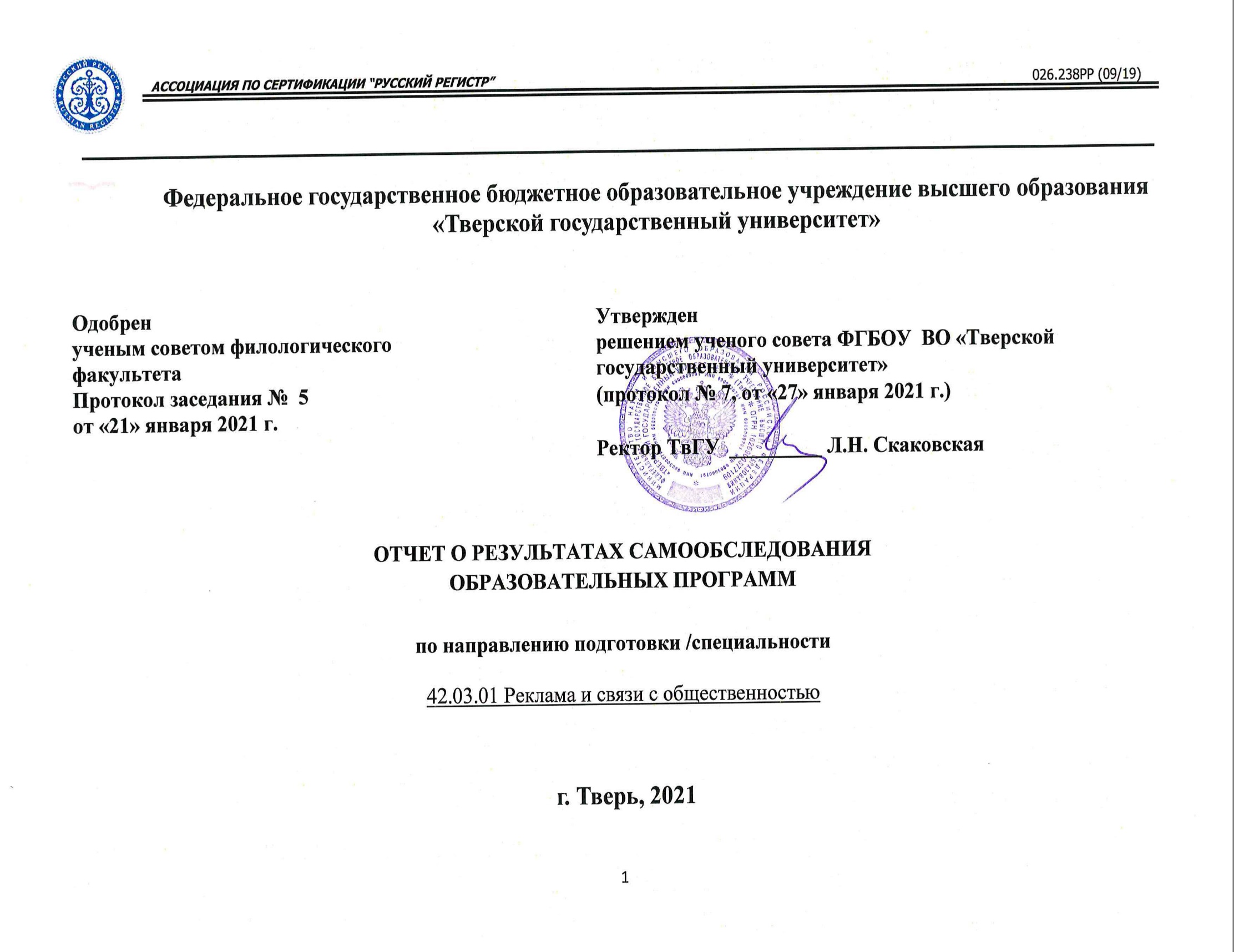 ВВЕДЕНИЕОснования для проведения самообследования:Федеральный закон «Об образовании в Российской Федерации» от 29.12.2012 № 273-ФЗ (статья 96);договор № _______________ от__________, заключенный между ФГБОУ ВО «Тверской государственный университет» и______» на оказание услуги по профессионально-общественной аккредитации основных профессиональных образовательных программ высшего образования.   приказ ФГБОУ ВО «Тверской федеральный университет» от 23.10.2020 № 1435 «О подготовке образовательных программ высшего образования (бакалавриат, специалитет, магистратура) к процедуре профессионально-общественной аккредитации образовательных программ»  приказ ФГБОУ ВО «Тверской федеральный университет» от 27.11.2020 № 1618 «О создании рабочей группы по подготовке образовательных программ университета к процедуре профессионально-общественной аккредитации»Состав комиссии: Председатель комиссии:Васильева Е.Н., проректор по общим вопросам;Члены комиссии:Ответственные за подготовку материалов и документов по общесистемным показателям:Кратович П.В., проректор по цифровому развитию и информационным технологиям;Щеглова Л.В., гл. бухгалтер; Кучинова Л.М., начальник планово-финансового управления;Павлова Л.С., начальник управления образовательных программ;Стоковская В.В., начальник управления по внеучебной, социальной работе и молодежной политике;Арсеньева Т.Н., директор НОЦ Профкарьера;Сидорова Л.Л., начальник управления кадров;Катаускайте Л.А., начальник управления качества, лицензирования и аккредитации;Туварджиев Л.В., начальник управления научных исследований;Медведева О.Н., руководитель центра цифровой аналитикиСмирнов С.Н., директор Института непрерывного образования;Вершинина О.В., директор Научной библиотеки;Чижова В.В., руководитель Службы социальной поддержки и оздоровления студентов и сотрудников;Кузнецова С.Ю., директор Центра содействия трудоустройству молодежи;Чунева Л.Ю., начальник управления по связям с общественностью.Ответственные за подготовку материалов и документов по образовательным программам:Логунов М.Л., декан филологического факультетаСмелова М.В., доцент кафедры журналистики, рекламы и связей с общественностьюОписание Объекта самообследования.Основная  образовательная программа по направлению подготовки 42.03.01 – Реклама и связи с общественностью  (уровень -бакалавриат). Профиль(и) «Реклама и связи с общественностью в коммерческой сфере». Область и сферы профессиональной деятельности выпускника: Области профессиональной деятельности и (или) сферы профессиональной деятельности, в которых выпускники, освоившие программу бакалавриата (далее - выпускники), могут осуществлять профессиональную деятельность: 06 Связь, информационные и коммуникационные технологии (в сфере продвижения продукции средств массовой информации, включая печатные издания, телевизионные и радиопрограммы, онлайн-ресурсы); 11 Средства массовой информации, издательство и полиграфия (в сфере мультимедийных, печатных, теле- и радиовещательных средств массовой информации); сфера рекламы и связей с общественностью (в социальной, политической и коммерческой и других областях деятельности), научных исследований.Выпускники могут осуществлять профессиональную деятельность в других областях профессиональной деятельности и (или) сферах профессиональной деятельности при условии соответствия уровня их образования и полученных компетенций требованиям к квалификации работника. Цель ООП: ООП имеет своей целью формирование высококвалифицированных кадров в сфере рекламы и связей с общественностью, обладающих универсальными, общепрофессиональными и профессиональными компетенциями, приобретенными в условиях академической, социальной и профессиональной мобильности; способных управлять коммуникациями как стратегическими ресурсами компании и подтверждающими свой вклад в коммерческий успех творчеством и созидательностью, расширением производства и увеличением стоимости бизнеса, социальной ответственностью и лучшими человеческими отношениями. Работников, занимающих активную гражданскую позицию и направляющих свою профессиональную деятельность на решение социально значимых задач, связанных с формированием и усилением системы социальных коммуникаций между различными социальными субъектами, инициации информационных потоков, основанных на доверии и взаимопонимании, обеспечивающих эффективное экономическое, научное и культурное сотрудничество; формирование общественного мнения государственных и негосударственных институтов и структур.Основная образовательная программа составлена с учетом запросов населения региона в получении профессионального образования. Организация учебного процесса в рамках реализуемой ООП осуществляется с максимальным использованием элементов исследований, инновационных технологий.Важными характеристиками ООП являются оперативное обновление образовательных технологий, внедрение новых цифровых технологий обучения, в том числе за счет создания цифровой образовательной среды, разработки и обновления учебников и учебных пособий (включая электронные) в соответствии с требованиями образовательного стандарта, организации учебного процесса с максимальным использованием элементов научных исследований, инновационных технологий, обеспечение доступа к российским и мировым информационным ресурсам, обеспечение развития электронной библиотеки. Основу программы составляют навыки применения теоретических и практических аспектов массовых и специальных коммуникаций, информационных технологий при изготовлении рекламной и PR-продукции, управления коммуникации в новых медиа, стратегии, методы и технологии массовых, деловых и персональных коммуникаций, формирования общественного мнения, построения имиджевых коммуникаций, технологий создания и управления медиаконтентом, навыков медиапланирования, управления проектами, проведения маркетинговых исследований.Образовательная программа разработана в рамках Федерального государственного образовательного стандарта с учетом мировых тенденций подготовки специалистов, дополненная авторскими методиками и новаторским подходом. Основной акцент в обучении студентов сделан на углубленное изучение основополагающих предметов и постоянную практику, творческий характер обучения; практичность, технологичность подготовки; ориентированность на запросы работодателей. К учебному процессу привлекаются ведущие российские и зарубежные специалисты, регулярно проводятся лекции и мастер-классы, повышающие уровень подготовки студентов.Конкурентные преимущества образовательной программы «Реклама и связи с общественностью» ТвГУ:Наличие на образовательной программе бюджетных мест и целевого набора, возможность рассрочки оплаты обучения для студентов платной формы обучения и перевода на бюджетные места.Высококвалифицированный преподавательский состав с большой долей практиков с серьезным статусом в коммуникационной индустрии. Теоретическая база в сочетании с прикладными дисциплинами, ведущие специалисты-практики в роли преподавателей, проектная деятельность и практика в коммуникационных агентствах, мастер-классы экспертов индустрии и участие в профильных конкурсах и фестивалях – все это дает студентам возможность раскрыть творческий потенциал и стать отличными специалистами в сфере коммуникаций.Использование современных технологий и актуальных материалов в процессе обучения. В рамках программы обеспечен процесс, основанный на взаимодополнении теоретических и практических занятий, мастер-классов ведущих специалистов в сфере рекламы и PR. Основной упор при этом делается на технологии коллективного освоения преподаваемого материала и ролевого участия в реальных проектах.Высокая востребованность выпускников на рынке труда и продуманная система «входа» в профессию, начинающая работать еще на младших курсах. Погружение в профессию с первого года. Решение конкретных задач для бизнеса - это важная часть обучения: студенты разбирают практические кейсы, делают рекламные проекты и защищают их перед компаниями-партнерами. Практика является обязательной с 3 по 4 курс.В ТвГУ существуют широкие возможности для всестороннего развития личности студента, а также для приобретения ими первичных навыков научной деятельности. Во-первых, это разнообразные спортивные секции, участие в спортивных мероприятиях внутри вуза, а также на межвузовском уровне.Во-вторых, это разнообразные университетские мероприятия: КВН, студенческие весны, концерты, музыкальные и танцевальные вечера, разнообразные клубы по интересам, университетские СМИ: телестудия «Универ-ТВ», информационный портал «Ориентир», проект «Вот это радио», интернет-портал «Универ». Серьезное развитие получила волонтерская деятельность студентов. В ТвГУ работает единственный в регионе Центр развития молодёжных волонтёрских программ. В-третьих, это широкий комплекс мер, направленных на стимулирование научной активности студентов. К их числу относятся ежегодно проводимые студенческие научные конференции, разнообразные профессиональные конкурсы, включая региональные и общероссийские. Поощряется посещение студентами крупных научных мероприятий, проводимых ТвГУ и другими организациями РФ.Места прохождения практики и возможного трудоустройства: Профессиональные перспективы выпускников университета связаны с деятельностью: в службах маркетинга, рекламы и связей с общественностью коммерческих структур разных форм собственности; PR, рекламных, консалтинговых и BTL-агентствах; средствах массовой информации, а также департаментах по управлению коммуникациями (пресс-центрах, Центрах общественных связей, общественных приемных, информационно-аналитических службах, отделах социального маркетинга и др.) государственных структур федерального, регионального и местного уровней, органах местного самоуправления, негосударственных и общественных учреждениях и организациях.Выпускающая кафедра: кафедра журналистики, рекламы и связей с общественностьюОрганизации – работодатели:Ключевыми работодателями, с которыми заключены долгосрочные договоры о сотрудничестве, являются:ООО «Объединённые медиасистемы», ООО ТРК «Тверской проспект», ГАУ РИА «Верхневолжье»,Управление ФАС по Тверской области.Формы обучения: очнаяЯзык, на котором осуществляется обучение: русский.Срок действия государственной аккредитации образовательной программы: 19.09.2024 г.1. Соответствие компетенций лиц, освоивших образовательные программы, требованиям ФГОС, профессиональных стандартов, иным общероссийским квалификационным требованиям или требованиям, предъявляемым рынком труда2. Востребованность выпускников, освоивших образовательные программы, рынком труда3. Качество материально-технических, информационно-коммуникационных, кадровых и иных ресурсов, влияющих на качество подготовки выпускников 4. Управление основной профессиональной образовательной программой5. Цели, стратегия и развитие основной профессиональной образовательной программой6. Система информирования и информационная открытостьВыводыНа основании результатов самообследования подготовки выпускников по направлению 42.03.01 Реклама и связи с общественностью  комиссия пришла к следующим выводам: 1 Анализ выполнения критериев стандарта: Соответствие компетенций лиц, освоивших образовательные программы, требованиям ФГОС, профессиональных стандартов, иным общероссийским квалификационным требованиям или требованиям, предъявляемым рынком труда.Компетенции выпускников ОПОП соответствуют требованиям ФГОС, запросам рынка труда, соотнесены с профессиональными стандартами.Образовательная организация разрабатывает и обеспечивает формирование компетентностной модели выпускника (КМВ) как совокупного ожидаемого результата освоения ОПОП. В разработке и реализации данной модели принимают участие в качестве потребителей ожидаемых результатов ОПОП работодатели.Образовательная организация организует образовательный процесс по реализации ОПОП, предусматривающий контроль знаний и оценку уровня сформированности запланированных компетенций, обучающихся на всех этапах освоения ОПОП, регулярные процедуры по оценке знаний и уровня сформированности компетенций обучающихся, а также системный подход к проведению и анализу результатов оценки знаний и уровня сформированности компетенций, обучающихся как совокупного ожидаемого результата освоения ОПОП.Образовательная организация разрабатывает с участием работодателей, согласовывает с ними и утверждает документы, предусматривающие оценивание знаний/компетенций в соответствии с планируемыми результатами обучения, назначением (текущее, промежуточное или итоговое оценивание), и отвечающие целям программы и требованиям работодателей.Образовательная организация обеспечивает открытость критериев и процедур оценки знаний и умений/компетенций обучающимся и их родителям, работодателям и профессиональному сообществу, всем заинтересованным сторонам.Образовательная организация обеспечивает оценку уровня знаний на профессиональной основе с учетом современных достижений в области тестовых и экзаменационных процедур и использованием современных технологий оценки знаний /компетенций обучающихся.Образовательная организация привлекает работодателей к оценке результатов образования обучающихся и выпускников, созданию фонда оценочных средств.Образовательная организация обеспечивает объективность, профессионализм и независимость оценочного процесса в соответствии с процедурами и системой оценивания, установленной в Образовательной организации.Образовательная организация информирует обучающихся об экзаменационных требованиях и используемых процедурах оценивания, и возможных их последствиях.Оценка соответствия результатов освоения ОПОП запланированным показателям и требованиям рынка труда проводится Образовательной организацией с участием работодателей посредством фонда оценочных средств ОПОП.2 Анализ соответствия критериям стандарта: Востребованность выпускников, освоивших образовательные программы, рынком труда.Организация поддерживает связь с выпускниками ОПОП.Организация накапливает статистические данные, характеризующие трудоустройство выпускников. Организация анализирует потребности в выпускниках ОПОП.Организация ведет базу данных организаций-работодателей по сведениям о трудоустройстве выпускников и отслеживает карьерные продвижения выпускников программы.Организация не ведет мониторинг связи трудоустройства с итогами сертификации квалификаций, пройденной обучающимися во время обучения в образовательной организации.3 Анализ соответствия критериям стандарта: Качество материально-технических, информационно-коммуникационных, кадровых и иных ресурсов, влияющих на качество подготовки выпускников.Организация определяет и располагает ресурсами, необходимыми для реализации ОПОП: материально-техническими, кадровыми, информационно-образовательными, финансовыми;Организация обеспечивает ресурсами, соответствующими требованиям ФГОС и работодателей, законодательных и нормативных актов, обучающихся и их родителей;Организация планирует с учетом привлечения активов работодателей необходимые для реализации ОПОП образовательные, финансовые и материально-технические ресурсы, при возможности, привлекать активы организаций-партнеров и других заинтересованных сторон, в т.ч. в рамках сетевой формы реализации ОПОП и международного сотрудничества с учетом законодательства страны-партнера;Организация проводит мониторинг использования ресурсов, задействованных в реализации ОПОП, анализ результативности использования ресурсов, задействованных в реализации ОПОП, итоги которого учитывать при развитии ресурсной базы Образовательной организации.Ресурсное обеспечение программы доступно для обучающихся, носит инновационный характер; обеспечивает обучающимся необходимые возможности для самостоятельной, учебно- и научно-исследовательской работы, способствует формированию компетенций, реализации электронного обучения и дистанционных технологий обучения.Для реализации и достижения целей образовательной программы Образовательная организация определяет потребности ОПОП в научно-педагогических работниках (НПР), в том числе специалистов-практиков, обеспечивать реализуемую ОПОП НПР с уровнем квалификации, соответствующим требованиям ФГОС, квалифицированным персоналом.Для обеспечения соответствия уровня компетентности преподавателей и сотрудников целям образовательной программы и предполагаемым компетенциям выпускников Образовательная организация повышает квалификацию НПР, определяет результативность повышения квалификации, имеет систему повышения квалификации НПР с учетом требований и условий Образовательной организации.4 Анализ соответствия критериям стандарта: Управление основной профессиональной образовательной программой.При разработке ОПОП учтены и идентифицированы мнения работодателей, в т.ч. ресурсы базовых предприятий.ОПОП разработана в соответствии с требованиями ФГОС, работодателей, согласована с работодателями, утверждена, поддерживаться в актуальном состоянии и находится в управляемых условиях, ежегодно проверяться на выполнение ожидаемых потребностей отечественного и международного рынков труда, на соответствие возможностям Образовательной организации.Изменения, вносимые в ОПОП, прослеживаются, идентифицированы, проанализированы, проверены и утверждены до начала их реализации.Анализ изменений разрабатываемой ОПОП включает оценку влияния этих изменений на другие разделы разрабатываемой ОПОП, поддерживаются записи о действиях, необходимых для реализации изменений ОПОП, и полученных результатах.Образовательная организация в ходе разработки и реализации ОПОП в целях достижения запланированных результатов обучения взаимодействует с работодателями на всех этапах планирования ОПОП на постоянной основе, с выпускниками в течение всего периода проектирования, анализа и улучшения ОПОП.Образовательная организация проводит мониторинг реализации ОПОП с целью проверки соблюдения требований ФГОС, работодателей, обучающихся и профессионального сообщества, потенциальных потребностей рынка труда.При наличии соответствующих возможностей и необходимости Образовательная организация обеспечивает реализацию ОПОП с применением дистанционных технологий обучения или по технологии электронного обучения.Образовательная организация проводит внеучебную работу с обучающимися на территории Образовательной организации, обеспечивает участие обучающихся в планировании и реализации внеучебной работы.5 Анализ соответствия критериям стандарта: Цели, стратегия и развитие основной профессиональной образовательной программы.Образовательная организация обеспечивает, чтобы в рамках каждой ОПОП были установлены четкие цели и конечные результаты.При постановке целей предусматривает измеримость целей ОПОП, согласованность целей ОПОП с Политикой в области качества, со стратегическими целями Образовательной организации и государственной политикой в области образования, труда и занятости населенияОбразовательная организация доводит цели образовательных программ до сведения обучающихся, персонала организации и работодателей, родителей обучающихся, профессионального сообщества и всех заинтересованных сторон.При формировании целей ОПОП учитывает тенденции и требования рынка квалификаций региона.Образовательная организация в рамках ОПОП имеет ясные и прозрачные процедуры гарантии качества, планирует и анализирует реализацию процедур гарантии качества, документирует и улучшает процедуры гарантии качества с учетом лучших практик; поддерживает систему гарантии качества образования.Процедуры гарантии качества ОПОП являются пригодными с точки зрения различных групп пользователей и их нужд, в них вовлечены руководители образовательной программы и представители рынка труда, персонал, обучающиеся, профессиональное сообщество, а выпускники и другие заинтересованные стороны, в том числе зарубежные партнеры - в систему гарантии качества ОПОП.6 Анализ соответствия критериям стандарта: Система информирования и информационная открытость.Организация проводит ежегодное самообследование реализуемых ОПОП для эффективного управления ими с целью гарантии качества и выполнения законодательных, нормативных и иных требований, сравнительную оценку реализуемой ОПОП с аналогичными программами других образовательных организаций региона ОПОП.Организация осуществляет связь с обучающимися и работодателями и проводит мониторинг их удовлетворенности, реализуемой ОПОП, в том числе:-	устанавливает способы, методы, средства доведения информации и получения обратной связи с обучающимися и их родителями, работодателями, персоналом;-	планирует проведение мониторинга удовлетворенности;-	анализирует результаты мониторинга и выявляет тенденции удовлетворенности потребителей;-	с использованием информационных систем улучшает процесс поддержания связи с потребителями и заинтересованными сторонами; совершенствует процедуру мониторинга удовлетворенности следующих аспектов реализации ОПОП: содержание образовательных программ и присваиваемых квалификаций, преподавание отдельных дисциплин; выполнение целесообразных для достижения целей ОПОП требований и удовлетворение запросов заинтересованных сторон; доступность предоставляемых образовательных ресурсов и их инновационность; степень удовлетворенности обучающихся образовательными услугами и системой социальной поддержки; прогресс обучающихся и уровень успеваемости; востребованность выпускников на рынке труда; осуществление обратной связи, прохождение жалоб и предложений.-	анализирует тенденции удовлетворенности заинтересованных сторон и использует результаты анализа для совершенствования ОПОП.Организация публикует и поддерживает в актуальном состоянии объективную, точную, беспристрастную количественную и качественную информацию о реализуемой ОПОП, публикация которой является обязательной в соответствии с законодательными, нормативными и иными требованиями.Организация публикует дополнительную информацию о планируемых результатах обучения, присваиваемых квалификациях; качестве и достижениях преподавателей; образовательных траекториях, ресурсах и технологиях; процессе обучения, процедурах и формах оценки; академической мобильности и других образовательных возможностях и сервисах для обучающихся; успехах, трудоустройстве и востребованности выпускников ОПОП; качестве подготовки выпускников по мнению работодателей; качестве и достижениях обучающихся по ОПОП; положении в сфере занятости населения в регионе по реализуемым профессиям, специальностям и направлениям подготовки;Организация анализирует результативность используемых каналов информирования о реализуемых ОПОП.Организация использует информационно-коммуникационные технологии и результаты анализа обратной связи с общественностью для повышения информационной открытости, реализуемой ОПОПСодержание и качество подготовки обучающихся и выпускников ФГБОУ ВО «Тверской государственный университет» по направлению подготовки 42.03.01 Реклама и связи с общественностью соответствуют требованиям профессионально-общественной аккредитации и свидетельствуют о готовности к проведению независимой экспертизы качества образования.ПриложенияСледующие приложения расположены в папке «Отчет по самообследованию НП 42.03.01 – Реклама и связи с общественностью ссылка: https://yadi.sk/d/HilbhQhTUTwaBgПриложение 1.1. Основная профессиональная образовательная программа высшего образования по направлению подготовки 42.03.01 – Реклама и связи с общественностью, принята Ученым советом университета, протокол № 1, от 28 августа 2019 г., утверждена и.о. ректора Л.Н. Скаковской 29 августа 2019 г.Приложение 1.2. Аннотация, утверждена и.о. ректора Скаковской Л.Н. 29 августа 2019 г. Приложение 1.3. Учебный план по направлению подготовки 42.03.01 – Реклама и связи с общественностью, одобрен Ученым советом вуза, протокол №9 от 20.05.2020, утвержден и.о. ректора Скаковской Л.Н. 25.05.2020 г.Приложение 1.4. Рабочие программы дисциплин: «Государственное и общественное регулирование рекламно-информационной деятельности», утверждено руководителем ООП М.В. Смеловой 23 августа 2019 г.; «Внемедийные коммуникации», утверждено руководителем ООП М.В. Смеловой 23 августа 2019 г.; «Интегрированные маркетинговые коммуникации в Интернет», утверждено руководителем ООП М.В. Смеловой 23 сентября 2019 г.; «Основы маркетинга», утверждено руководителем ООП М.В. Смеловой 23 сентября 2019 г.; «Теория и практика рекламы», утверждено руководителем ООП М.В. Смеловой 23 августа 2019 г.Приложение 1.5. Рабочие программы практик: «Производственная практика (преддипломная практика)», утверждено руководителем ООП М.В. Смеловой 1 сентября 2020 г.; «Производственная практика (профессионально-творческая практика)», утверждено руководителем ООП М.В. Смеловой 1 сентября 2020 г.; «Учебная практика (профессионально-ознакомительная практика)», утверждено руководителем ООП М.В. Смеловой 1 сентября 2020 г.Приложение 1.6. Компетентностная модель выпускника, перечень профессиональных компетенций по ООП 42.03.01 «Реклама и связи с общественностью» утвержден Ученым советом ФГБОУ ВО «Тверской государственный университет», протокол № 9 от 29 мая 2019 г.Приложение 1.7. Профессиональные стандарты: «Специалист по продвижению и распространению продукции средств массовой информации», утвержденный приказом Министерства труда и социальной защиты Российской Федерации от  04.08.2014 N 535н,  «Режиссер средств массовой информации», утвержденный приказом Министерства труда и социальной защиты Российской Федерации от  08.09.2014 N 626н. Приложение 1.8. Отчет Председателя ГЭК Д.В. Зеленова за 2019-2020 г., рассмотрен и утвержден на заседании ученого совета филологического факультета  2 июля 2020 г. (протокол № 14); Отчет Председателя ГЭК Зеленова Д.В. за 2017-2018 г., рассмотрен и утвержден на заседании ученого совета филологического факультета 02 июля 2018 г . (протокол № 8)Приложение 1.9.  Договоры с работодателями о сотрудничестве: Договор № 966 на проведение практики студентов ФГБОУ ВО «Тверской государственный университет» на предприятиях, в учреждениях - в ООО РА «Тверской проспект» в период с 13.05. 2019 г. по 23.06. 2019 г. (Генеральный директор М.А. Клейменов); Договор № 194 от 28 ноября 2018 г. на проведение практики обучающихся ФГБОУ ВО «Тверской государственный университет» в Государственном автономном учреждении Тверской области «Региональное информационное агентство «Верхневолжье»» (И.о. генерального директора Ю.О. Овсянникова); Договор № 63 от 29.10 2018 г. на проведение производственной практики студентов ФГБОУ ВО «Тверской государственный университет» в Министерстве туризма Тверской области (министр И.И. Егоров);Договор № 87 от 9 ноября 2020 г. о практической подготовке обучающихся ФГБОУ ВО «Тверской государственный университет» при реализации практики в ООО ТРК «Тверской проспект» (Генеральный директор Н.Х Ялышева)Договор № 157 от 25 ноября 2020 г. о практической подготовке обучающихся ФГБОУ ВО «Тверской государственный университет» при реализации практики в ООО «ОМС» (Генеральный директор Д.В. Зеленов)Приложение 1.10. Заявки от работодателей: -ходатайство от заместителя генерального директора, главного редактора ГАУ «РИА «Верхневолжье» Ю.О. Овсянниковой № 745 от 18.12.2020 г. о назначении темы ВКР студенте Громовой А.Д. (2020-2021 г.), -ходатайство ООО «Телерадиокампании «Тверской проспект-регион» № 32 от 04.09.2019 о назначении темы ВКР студентке Ковалевой Ю.В. (2019-2020 г.)Приложение 1.11.   Письма поддержки от работодателей: -благодарность от ООО «Телерадиокампании «Тверской проспект-регион» за подготовку высококвалифицированных кадров Генерального директора ООО ТРК «Тверской проспект-регион» И.А. Ялышева № 50 от 01.12.2020 г.; -благодарность РИА «Верхневолжье» за подготовку высококвалифицированных кадров от главного редактора ГАУ РИА «Верхневолжье» Ю.О. Овсянниковой Приложение 1.12. Почетные грамоты ППС:  1.12.1. Благодарность Смеловой М.В., к.ф.н., доценту кафедры журналистики, рекламы и связей с общественностью за большой вклад в развитие и совершенствование образовательного процесса и в связи со 100-летием филологического факультета (утв. и.о. ректора Л.Н. Скаковской 1457- К от 20.12. 2017).1.12.2. Почетная грамота Смеловой М.В., доценту кафедры журналистики, рекламы и связей с общественностью ФГБОУ ВО «Тверской государственный университет» за добросовестный труд в сфере образования Тверской области и достигнутые успехи в области профессиональной деятельности (утв. губернатор Тверской области И. Руденя, распоряжение от 27.11.2020 № 468 рг)1.12.3 Благодарность к.ф.н., доценту кафедры журналистики, рекламы и связей с общественностью Смеловой М.В. за организацию и проведение Всероссийских и Международных научных конференций на базе Тверского государственного университета (утв. и.о. ректора Л.Н. Скаковской 109-К от 31.01.2017).1.12.4 Почетная грамота Брызгаловой Е.Н., заведующей кафедрой журналистики, рекламы и связей с общественностью ФГБОУ ВО «Тверской государственный университет» за многолетний добросовестный труд, большой личный вклад в подготовку высококвалифицированных специалистов и в связи со 150-летием со дня основания Школы П.П. Максимовича (утв. Глава г. Твери А.В. Огоньков, распоряжение № 225-рг от 19.11.2020 г.)1.12.5 Благодарность объявляется Казанцевой И.А., доктору филологических наук, профессору кафедры журналистики, рекламы и связей с общественностью, за большой вклад в развитие и совершенствование образовательного процесса, подготовку высококвалифицированных специалистов и в связи со 150-летием со дня основания Школы П.П. Максимовича (И.о. ректора Л.Н. Скаковская, Приказ № 1152-К от 07.12.2020 г.)1.12.6. Почетная грамота Воробьевой А.С., к.б.н., доценту кафедры журналистики, рекламы и связей с общественностью за большой вклад в развитие и совершенствование образовательного процесса, подготовку высококвалифицированных специалистов и в связи со 150-летием со дня основания Школы П.П. Максимовича (И.о. ректора Л.Н. Скаковская, Приказ № 1152-К от 07.12.2020 г.)1.12.7 Благодарность объявляется Абрамовой Е.И. за активное участие в организации и проведении единого государственного экзамена на территории Тверской области в 2020 г. в условиях сохранения рисков распространения новой коронавирусной инфекции Covid-19 (Министр образования Тверской обл. Ю.Н. Коваленко, Приказ № 111 от 14.08. 2020 г.)Приложение 1.13. Расписание занятий филологического факультета на 1 семестр 2020-2021 учебного года, направление 42.03.01 Реклама и связи с общественностью, утв. проректором по учебно-воспитательной работе Н.Е. Сердитовой 17 сентября 2020 г.;   Расписание занятий филологического факультета на 2 семестр 2019-2020 учебного года, направление 42.03.01 Реклама и связи с общественностью, утв. проректором по учебно-воспитательной работе Н.Е. Сердитовой 07.01.2020.   Приложение 1.14. Расписание зимней экзаменационной сессии филологического факультета 2019-2020 учебного года, направление 42.03.01 Реклама и связи с общественностью, утв. проректором по учебно-воспитательной работе Н.Е. Сердитовой 16 декабря 2019;Расписание экзаменов летней сессии на 2019-2020 учебный год посредством дистанционных образовательных технологий (ДОТ) Направление 42.03.01 Реклама и связи с общественностью, утв. проректором по учебно-воспитательной работе Н.Е. Сердитовой 28.05.2020.Приложение 1.15. Расписание ГИА: Расписание работы ГЭК филологического факультета направление 42.03.01 Реклама и связи с общественностью, утв. проректором по учебно-воспитательной работе Н.Е. Сердитовой 21 мая 2019 г.; Расписание работы ГЭК филологического факультета направления 42.03.01 Реклама и связи с общественностью  (очная форма обучения) посредством дистанционных образовательных технологий (ДОТ), утв. проректором по учебно-воспитательной работе Н.Е. Сердитовой 04 июня 2020 г.Приложение 1.16. Приказ о проведении ГИА и составе комиссии:- выписка из приказа и.о. ректора ТвГУ Л.Н. Скаковской, от 27 апреля 2020 г., №480-О о составе Государственных экзаменационных комиссий по программам бакалавриата, магистратуры, специалитета, очная форма обучения на 2020 г.  Приложение 1.17. Приказы о закреплении тем ВКР:- Приказ и.о. ректора Л.Н. Скаковской 2882-С от 22.11.2018 г. о назначении руководителей и утверждении тем выпускных квалификационных работ студентов очной формы обучения филологического факультета направления 42.03.01 Реклама и связи с общественностью- Приказ и.о. ректора Л.Н. Скаковской 2512-С от 03.12.2019г.  о назначении научных руководителей и утверждении тем выпускных квалификационных работ обучающимся 4 курса очной формы обучения направления 42.03.01 –Реклама и связи с общественностью - Приказ и.о. ректора Л.Н. Скаковской 2412-С от 04.12.2020 г. о назначении научных руководителей и утверждении тем выпускных квалификационных работ обучающимся 4 курса очной формы обучения направления 42.03.01 –Реклама и связи с общественностьюПриложение 1.18. Приказы о допуске к ГИА- Приказ и.о. ректора Л.Н. Скаковской 1103-С от 22 июня 2020 г. о допуске к защите выпускной квалификационной работы обучающихся 4 курса направления 42.03.01 Реклама и связи с общественностью очной формы обучения-Приказ и.о. ректора Л.Н. Скаковской 1096-С от 10.06 2019 г. о допуске к защите выпускной квалификационной работы обучающихся 4 курса очной формы обучения по направлению 42.03.01 Реклама и связи с общественностью- Приказ и.о. ректора Л.Н. Скаковской 1140-С от 05.06.2018  о допуске к защите выпускной квалификационной работы по направлению 42.03.01 Реклама и связи с общественностью студентов 4 курса очной формы обучения филологического факультетаПриложение 1.19. ФОС: -Фонд оценочных средств по дисциплине «Внемедийные коммуникации», направление подготовки 42.03.01. Реклама и связи с общественностью, для студентов 3 курса ОФО, сформирован в соответствии с Положением о разработке ООП ВО в ТвГУ, утверждено ученым советом ТвГУ протокол № 1 от 28.08.2019 г., на основании экспертной оценки оценочных материалов, проведенной членами научно-методического совета утверждено (протокол заседания научно-методического совета ТвГУ № 3 от 09.12.2020 г.), утверждено и.о. ректора ТвГУ 09.12.2020-Фонд оценочных средств по дисциплине «Государственное и общественное регулирование рекламно-информационной деятельности», направление подготовки 42.03.01. Реклама и связи с общественностью, для студентов 1 курса ОФО, сформирован в соответствии с Положением о разработке ООП ВО в ТвГУ, утверждено ученым советом ТвГУ протокол № 1 от 28.08.2019 г., на основании экспертной оценки оценочных материалов, проведенной членами научно-методического совета утверждено (протокол заседания научно-методического совета ТвГУ № 3 от 09.12.2020 г.), утверждено и.о. ректора ТвГУ 09.12.2020-Фонд оценочных средств по дисциплине «Интегрированные маркетинговые коммуникации в Интернет», направление подготовки 42.03.01. Реклама и связи с общественностью, для студентов 3 курса ОФО, сформирован в соответствии сПоложением о разработке ООП ВО в ТвГУ, утверждено ученым советом ТвГУ протокол № 1 от 28.08.2019 г., на основании экспертной оценки оценочных материалов, проведенной членами научно-методического совета утверждено (протокол заседания научно-методического совета ТвГУ № 3 от 09.12.2020 г.), утверждено и.о. ректора ТвГУ 09.12.2020-Фонд оценочных средств по дисциплине «Основы маркетинга», направление подготовки 42.03.01. Реклама и связи с общественностью, для студентов 2 курса ОФО, сформирован в соответствии с Положением о разработке ООП ВО в ТвГУ, утверждено ученым советом ТвГУ протокол № 1 от 28.08.2019 г., на основании экспертной оценки оценочных материалов, проведенной членами научно-методического совета утверждено (протокол заседания научно-методического совета ТвГУ № 3 от 09.12.2020 г.),  утверждено и.о. ректора ТвГУ 09.12.2020-Фонд оценочных средств по дисциплине «Теория и практика рекламы», направление подготовки 42.03.01. Реклама и связи с общественностью, для студентов 1 курса ОФО, сформирован в соответствии с Положением о разработке ООП ВО в ТвГУ, утверждено ученым советом ТвГУ протокол № 1 от 28.08.2019 г., на основании экспертной оценки оценочных материалов, проведенной членами научно-методического совета утверждено (протокол заседания научно-методического совета ТвГУ № 3 от 09.12.2020 г.), утверждено и.о. ректора ТвГУ 09.12.2020-Фонд оценочных средств по дисциплине «Преддипломная практика», направление подготовки 42.03.01. Реклама и связи с общественностью, для студентов 4 курса ОФО, сформирован в соответствии с Положением о разработке ООП ВО в ТвГУ, утверждено ученым советом ТвГУ протокол № 8 от 30.03.2016 г., изменено ученым советом ТвГУ протокол №4 от 25.10.2017 г., утверждено и.о.ректора ТвГУ 25.10.2017 г., на основании экспертной оценки оценочных материалов, проведенной членами научно-методического совета утверждено (протокол заседания научно-методического совета ТвГУ № 3 от 09.12.2020 г.)-Фонд оценочных средств по дисциплине «Производственная практика по получению профессиональных умений и опыта профессиональной деятельности», направление подготовки 42.03.01. Реклама и связи с общественностью, для студентов 3 курса ОФО, сформирован в соответствии с Положением о разработке ООП ВО в ТвГУ, утверждено ученым советом ТвГУ протокол № 8 от 30.03.2016 г., изменено ученым советом ТвГУ протокол №4 от 25.10.2017 г., утверждено и.о.ректора ТвГУ 25.10.2017 г.,  на основании экспертной оценки оценочных материалов, проведенной членами научно-методического совета утверждено (протокол заседания научно-методического совета ТвГУ № 3 от 09.12.2020 г.)-Фонд оценочных средств «Государственный итоговый экзамен», направление подготовки 42.03.01. Реклама и связи с общественностью, для студентов 4 курса ОФО, сформирован в соответствии с Положением о разработке ООП ВО в ТвГУ, утверждено ученым советом ТвГУ протокол № 8 от 30.03.2016 г., изменено ученым советом ТвГУ протокол №4 от 25.10.2017 г., утверждено и.о.ректора ТвГУ 25.10.2017 г., на основании экспертной оценки оценочных материалов, проведенной членами научно-методического совета утверждено (протокол заседания научно-методического совета ТвГУ № 3 от 09.12.2020 г.)-Фонд оценочных средств «Выпускная квалификационная работа», направление подготовки 42.03.01. Реклама и связи с общественностью, для студентов 4 курса ОФО, сформирован в соответствии с Положением о разработке ООП ВО в ТвГУ, утверждено ученым советом ТвГУ протокол № 8 от 30.03.2016 г., изменено ученым советом ТвГУ протокол №4 от 25.10.2017 г., утверждено и.о.ректора ТвГУ 25.10.2017 г.,  на основании экспертной оценки оценочных материалов, проведенной членами научно-методического совета утверждено (протокол заседания научно-методического совета ТвГУ № 3 от 09.12.2020 г.)Приложение 1.20. Протоколы ГИА: Протоколы заседания государственной экзаменационной комиссии по защите выпускной квалификационной работы по направлению подготовки/специальности 42.03.01 Реклама и связи с общественностью (протоколы с № 1 по № 19 у студентов очной формы обучения в 2019/2020 учебном году), Председатель ГЭК Д.В. Зеленов, генеральный директор ООО «Объединенные медиа системы». Приложение 1.21. Зачетные и экзаменационные ведомости промежуточной аттестации: -рейтинговая ведомость учета успеваемости 2019-2020 учебный год, 2 семестр, дисциплина «Введение в профессию», 1 курс, группа ФИЛ-14(а), преподаватель М.В. Смелова, закрыта 25 июня 2020 г, декан филологического факультета М.В. Логунов. - рейтинговая ведомость учета успеваемости 2019-2020 учебный год, 6 семестр, дисциплина «Производственная практика (практика по получению профессиональных умений и навыков», 3 курс, группа ФИЛ-34, преподаватель А.С. Воробьева, закрыта 23.06.2020, декан филологического факультета М.Л. Логунов.-рейтинговая ведомость учета успеваемости 2019-2020 учебный год, 3 семестр, дисциплина «Технология аргументации в рекламе и СО», 2 курс, группа ФИЛ -24, преподаватель А.М. Бойников, закрыта 25 декабря 2019 г., декан филологического факультета М.Л. Логунов.- рейтинговая ведомость учета успеваемости 2019-2020 учебный год, 6 семестр, дисциплина «Технологии управления общественным мнением», 3 курс, группа ФИЛ-34, преподаватель А.Б. Бушев, закрыта 22 июня 2020 г., декан филологического факультета М.Л. Логунов.- рейтинговая ведомость учета успеваемости 2019-2020 учебный год, 5 семестр, дисциплина «Учебная практика (практика по получению первичных профессиональных умений и навыков», 3 курс, группа ФИЛ-34, преподаватель А.С. Воробьева, закрыта 15.01.2020, декан филологического факультета М.Л. Логунов.- зачетная книжка № 170425 студента направления обучения 42.03.01 Реклама и связи с общественностью Забалуева Андрея Дмитриевича-зачетная книжка № 172414 студентки направления 42.03.01 -Реклама и связи с общественностью Рудницкой Виктории АлександровныПриложение 1.22. Отчеты по практикам: -отчет по производственной практике 2019 г. студентки Ковалевой Ю.В. в ООО Рекламное агентство «Тверской проспект», руководитель практики от ТвГУ – доцент кафедры журналистики, рекламы и связей с общественностью А. С. Воробьева, руководитель от предприятия –Директор ООО Рекламное агентство «Тверской проспект» О.В. Мальцева 24.06.2019. - отчет по производственной практике 2019 г. в Министерстве туризма Тверской области студентки Зубковой Л.В.,  руководитель практики от ТвГУ – доцент кафедры журналистики, рекламы и связей с общественностью А. С. Воробьева, руководитель от предприятия – консультант отдела продвижения и маркетинговой поддержки развития туризма Министерства туризма Тверской области Э.С. Веселов 20.01 2019.-отчет по учебной практике 2020 г. студента Калугина П.В. в Государственном автономном учреждении Тверской области «Региональное информационное агентство «Верхневолжье», руководитель практики от ТвГУ – доцент кафедры журналистики, рекламы и связей с общественностью А. С. Воробьева, руководитель от предприятия Главный эксперт Д.В. Лаврикова 12.01.2020.- Характеристика прохождения практики студента Калугина П.В. руководителем практики от предприятия Государственное автономное учреждение Тверской области «Региональное информационное агентство «Верхневолжье»  Главным экспертом Д.В. Лавриковой 13.01.2020.- Характеристика прохождения практики студентки Ковалевой Ю.В. руководителем практики от предприятия ООО Рекламное агентство «Тверской проспект» Директором ООО Рекламное агентство «Тверской проспект» О.В. Мальцевой 24.06.2019.Приложение 1.23. Электронное портфолио обучающихся: Глазунова Дарья Александровна (34 гр.) -  https://lms.tversu.ru/eportfolios/10276/_Пожогина Карина Александровна (24а гр.) - https://lms.tversu.ru/eportfolios/13132/_/________________ Ильина Елизавета Алексеевна (44 гр.) -https://lms.tversu.ru/eportfolios/4102/_Колосова Александра Дмитриевна (24а гр) https://lms.tversu.ru/eportfolios/11618/_____Приложение 1.24. Сертификаты ФЭПО. -Сертификат качества № 2019/2/313 от 02.03.2020.-Аналитический отчет руководителя ООП доцента М.В. Смеловой о результатах независимой оценки качества подготовки студентов по образовательной программе 42.03.01 –Реклама и связи с общественностью (28.07.2020)Приложение 1.25. Протоколы работы кафедры: 1.25.1 - протокол заседания кафедры журналистики, рекламы и связей с общественностью ТвГУ №1 от 03.10.2020, утв. заведующей кафедрой Е.Н. Брызгаловой.1.25.2 –протокол заседания кафедры журналистики, рекламы и связей с общественностью ТвГУ №3 от 15.01.2020, утв. заведующей кафедрой Е.Н. Брызгаловой.1.25.3 - протокол заседания кафедры журналистики, рекламы и связей с общественностью ТвГУ №4 от 19.03.2020, утв. заведующей кафедрой Е.Н. Брызгаловой.1.25.4 - протокол заседания кафедры журналистики, рекламы и связей с общественностью ТвГУ №5 от 03.07.2020, утв. заведующей кафедрой Е.Н. Брызгаловой.1.25.5 - протокол заседания кафедры журналистики, рекламы и связей с общественностью ТвГУ №2 от 21.09.2019, утв. заведующей кафедрой Е.Н. Брызгаловой.1.25.6 - протокол заседания кафедры журналистики, рекламы и связей с общественностью ТвГУ №4 от 12.03.2018, утв. заведующей кафедрой Е.Н. Брызгаловой.Приложение 1.26.  Программа государственной итоговой аттестации по направлению подготовки 42.03.01 - Реклама и связи с общественностью (рассмотрено и рекомендовано на заседании Ученого совета филологического факультета, протокол №1 от 31.08. 2017, утверждено руководителем ООП Е.Н. Брызгаловой 31.08.2017)Приложение 1.27. Рецензии на ФОС: Рецензия  на комплект рабочих программ, включая фонды оценочных материалов для проведения промежуточной аттестации, по образовательной программе по направлению подготовки 42.03.01 «Реклама и связи с общественностью, Профиль (направленность) - «Реклама и связи с общественностью в коммерческой сфере» Квалификация – бакалавр Генерального директора ООО «ОМС» Д.В. ЗеленоваПриложение 1.28.  Требования к ВКР: Аттестационное испытание «Подготовка к процедуре защиты и защита выпускной квалификационной работы» по направлению подготовки 42.03.01 –Реклама и связи с общественностью (рассмотрено и рекомендовано на заседании Ученого совета филологического факультета, протокол №1 от 7.08. 2019, утверждено руководителем ООП М.В. Смеловой 23.08.2019.)Приложение 1.29. Календарный учебный график ФГБОУ ВО «Тверской государственный университет» 2020-2021 учебный год очная форма обучения, утв. и.о. ректора Л.Н. СкаковскаяПриложение 1.30. Заявления студентов о выборе курсов по выбору:- заявление студентки 44 группы Егоровой М.Р. руководителю ООП М.В. Смеловой  о выборе дисциплины «Консалтинг в рекламной деятельности и связях с общественностью» от 02.09. 2020.-заявление студентки 44 группы Громовой А.Д. руководителю ООП М.В. Смеловой  о выборе дисциплины «Консалтинг в рекламной деятельности и связях с общественностью» от 02.09. 2020.-заявление студента 24 группы Шаврина К.Ю.  руководителю ООП М.В. Смеловой  о выборе дисциплины «Фотомастерство» от 11.02. 2019.Приложение 1.31. Ссылка на описание ОПОП 42.03.01 - Реклама и связи с общественностью на сайте ФГБОУ ВО «Тверской государственный университет» - https://www.tversu.ru/sveden/files/OOP_Bak_Reklama_v_sfere_2019-2020_01.07.2019.pdfПриложение 1.32. Справка о материально-техническом обеспечении основной образовательной программы 42.03.01 – Реклама и связи с общественностью, утверждена в составе Основной профессиональной образовательной программы высшего образования по направлению подготовки 42.03.01 – Реклама и связи с общественностью, принята Ученым советом университета, протокол № 1, от 28 августа 2019 г., утверждена и.о. ректора Л.Н. Скаковской 29 августа 2019 г.Приложение 1.33. Паспорта аудиторий: - паспорт учебной аудитории № 9, ответственный за аудиторию М.Л. Логунов, декан филологического факультета, утв. и.о. ректора ТвГУ Л.Н. Скаковской 04.07.2017 г., -паспорт учебной аудитории № 10, ответственный за аудиторию М.Л. Логунов, декан филологического факультета, утв. и.о. ректора ТвГУ Л.Н. Скаковской 04.07.2017 г., -паспорт учебных аудиторий, телелаборатории № 21, 22, 23, 24а, ответственный за аудиторию М.Л. Логунов, декан филологического факультета, утв. и.о. ректора ТвГУ Л.Н. Скаковской 04.07.2017 г.,- паспорт учебной аудитории № 38, ответственный за аудиторию М.Л. Логунов, декан филологического факультета, утв. и.о. ректора ТвГУ Л.Н. Скаковской 04.07.2017 г.,-паспорт учебной аудитории № 44, ответственный за аудиторию М.Л. Логунов, декан филологического факультета, утв. и.о. ректора ТвГУ Л.Н. Скаковской 04.07.2017 г.,- паспорт аудитории № 28 а, компьютерный класс, ответственный за аудиторию М.Л. Логунов, декан филологического факультета, утв. и.о. ректора ТвГУ Л.Н. Скаковской 04.07.2017 г.,- паспорт аудитории № 28, компьютерный класс, ответственный за аудиторию М.Л. Логунов, декан филологического факультета, утв. и.о. ректора ТвГУ Л.Н. Скаковской 04.07.2017 г.Приложение 1.34. Удостоверения о повышении квалификации НПР: - Удостоверение Брызгаловой Е.Н. о повышении квалификации № 692407396619 от 25.05.2018, "Использование средств информационно-коммуникационных технологий в электронной информационно-образовательной среде образовательной организации высшего образования", 24 часа, ФГБОУ ВО "Тверской государственный университет";-Удостоверение Воробьевой А.С. о повышении квалификации № 692405763452 от 28.11.2017, "Использование сервисов электронно-образовательной среды ТвГУ", 24 часа, ФГБОУ ВО "Тверской государственный университет"- Удостоверение Ильяшенко Д.В. о повышении квалификации № 692407396624 от 25.05.2018, "Использование средств информационно-коммуникационных технологий в электронной информационно-образовательной среде образовательной организации высшего образования", 24 часа, ФГБОУ ВО "Тверской государственный университет";- Удостоверение Смеловой М.В. о повышении квалификации № 692407396627 от 25.05.2018, "Использование средств информационно-коммуникационных технологий в электронной информационно-образовательной среде образовательной организации высшего образования", 24 часа, ФГБОУ ВО «Тверской государственный университет»;-Удостоверение Смеловой М.В. о повышении квалификации № 112840 от 14.03.2019, «Конкурентоспособные образовательные программы: дизайн – управление –оценка эффективности», 24 ч., Национальный исследовательский университет «Высшая школа экономики», г. Москва.Приложение 1.35. -Справка о кадровом обеспечении основной образовательной программы 42.03.01 Реклама и связи с общественностью, утверждена в составе Основной профессиональной образовательной программы высшего образования по направлению подготовки 42.03.01 – Реклама и связи с общественностью, принята Ученым советом университета, протокол № 1, от 28 августа 2019 г., утверждена и.о. ректора Л.Н. Скаковской 29 августа 2019 г.-Справка о лицах, являющихся руководителями и(или) работниками иных организаций, осуществляющих трудовую деятельность в профессиональной сфере, соответствующей профессиональной деятельности, к которой готовятся выпускники образовательной программы 42.03.01 Реклама и связи с общественностью, утверждена в составе Основной профессиональной образовательной программы высшего образования по направлению подготовки 42.03.01 – Реклама и связи с общественностью, принята Ученым советом университета, протокол № 1, от 28 августа 2019 г., утверждена и.о. ректора Л.Н. Скаковской 29 августа 2019 г.- Справка о кадровом обеспечении основной образовательной программы 42.03.01 Реклама и связи с общественностью (наличие молодых преподавателей), руководитель ООП 42.03.01 –Реклама и связи с общественностью М.В. Смелова.Приложение 1.36. Финансовые условия реализации ООП  42.03.01 Реклама и связи с общественностью -  на 2020/2021 учебный год, утв. в составе Основной профессиональной образовательной программы высшего образования по направлению подготовки 42.03.01 – Реклама и связи с общественностью, принята Ученым советом университета, протокол № 1, от 28 августа 2019 г., утверждена и.о. ректора Л.Н. Скаковской 29 августа 2019 г.Приложение 1.37. Санитарно-эпидемиологическое заключение № 69.01.01.000. М. 000238.06.15 от 08.06.2015 г.: ФГБОУ ВО «Тверской государственный университет», корпус 4, г. Тверь, проспект Чайковского, д.70 соответствует государственным санитарно- эпидемиологическим правилам и нормативам.  Приложение 1.38. Патенты: - Ильяшенко Дмитрий Владиславович, Ильяшенко В.Д. «Модель студии-школы PR, GR и рекламных технологий», № патента: 01-069-2014, выдан: 26.11.2014.-Ильяшенко Дмитрий Владиславович, Иванов О.А., Гонжаленко А.Б., Артамович К.В., Ткачев В.В. «Способ определения влияния славянских аутентичных аудиовизуальных сигналов на мышление», № патента: 01-074-2015, выдан: 02.03.2015Приложение 1.39. Форма отражения результатов оценки качества образовательной деятельности по ООП. Рецензия эксперта-представителя работодателей на основную образовательную программу высшего образования по направлению 42.03.01 –Реклама и связи с общественностью. Эксперт: Генеральный директор ООО «Объединенные медиасистемы» Д.В. ЗеленовПриложение 1.40. Отчеты тьютора:- Отчет о деятельности тьютора ООП 42.03.01 «Реклама и связи с общественностью» (1-4 к.) за 1 семестр 2019-2020 уч.г., утв. 30.12. 2020 руководителем ООП, доцентом М.В. Смеловой.-Отчет  о деятельности тыотора ООП 42.03.01 «Реклама и связи с общественностью» (1-4 к.) за 2 семестр 2018-2019 уч.г.,утв. 01 июля 2019 руководителем ООП, доцентом М.В. Смеловой.- Отчет о деятельности тьютора ООП 42.03.01 «Реклама и связи с общественностью» (1-4 к.) за 2 семестр 2019-2020 уч.г., утв. 07 июля 2020 руководителем ООП, доцентом М.В. Смеловой.Приложение 1.41. Планы тьютора:-План работы тьютора на 2019-2020 учебный год (2 семестр), утв. руководителем ООП «Реклама и связи с общественностью» М.В. Смеловой 3 сентября 2019 г.-План работы тьютора на 2020-2021 учебный год (2 семестр), утв. руководителем ООП «Реклама и связи с общественностью» М.В. Смеловой 4 сентября 2020 г.Приложение 1.42. План внеучебной работы ТвГУ на 2020-2021Приложение 1.43. Рабочая программа воспитания в ТвГУ. Приложение 1.44. Электронное портфолио НПР: Электронное портфолио М.В. Смеловой, доцента кафедры журналистики, рекламы и связей с общественностью - https://lms.tversu.ru/eportfolios/3704/1__Приложение 1.45 Отчеты о научной деятельности кафедры журналистики, рекламы и связей с общественностью ТвГУ: -отчет о научной деятельности кафедры за 2020 г., согласовано: декан филологического факультета М.Л.Логунов, 21 декабря 2020; -отчет о научной деятельности кафедры за 2019 г., согласовано: декан филологического факультета М.Л.Логунов, 19 декабря 2019.Приложение 1.46. План-график повышения квалификации преподавателей кафедры журналистики, рекламы и связей с общественностью,  утверждено на заседании кафедры 12.03.2018(протокол № 4), заведующий кафедрой журналистики, рекламы и связей с общественностью Е.Н. Брызгалова. Приложение 1.47. Индивидуальные планы НИР: - Индивидуальный план работы преподавателя на  2018-2019 учебный год Бойников Александр Михайлович,  кандидат филологических наук, доцент, утверждено и.о. ректора Скаковской Л.Н. 04.07.2018 г.; - Индивидуальный план работы преподавателя на  2018-2019 учебный год Воробьева Анна Сергеевна,  к.б.н., доцент, утверждено и.о. ректора Скаковской Л.Н. 04.07.2018 г.; - Индивидуальный план работы преподавателя на  2019-2020 учебный год Смелова Марина Валерьевна кандидат филологических наук, доцент, утверждено и.о. ректора Скаковской Л.Н. 11.06.2019 г.; -- Индивидуальный план работы преподавателя на  2019-2020 учебный год Бушев Александр Борисович доктор филологических наук, профессор, утверждено и.о. ректора Скаковской Л.Н. 11.06.2019 г.;Приложение 1.48. Статьи НПР, связанные с выявлением, обобщением, распространением и тиражированием передового педагогического опытаПриложение 1.49. Научные работы студентов: статьи студентов  Приложение 1.50. Рецензия на РПД: Рецензия на рабочую программу дисциплины «Теория и практика рекламы», включая фонды оценочных материалов для проведения промежуточной аттестации, по образовательной программе по направлению подготовки 42.03.01 «Реклама и связи с общественностью от генерального директора ООО «ОМС» Д.В. Зеленова.Приложение 1.51. Рецензии на практику: -Рецензия на рабочую программу «Профессионально-ознакомительная практика», включая фонды оценочных материалов для проведения промежуточной аттестации, по образовательной программе по направлению подготовки 42.03.01 «Реклама и связи с общественностью от генерального директора ООО «ОМС» Д.В. Зеленова.-Рецензия на рабочую программу «Профессионально-творческая практика», включая фонды оценочных материалов для проведения промежуточной аттестации, по образовательной программе по направлению подготовки 42.03.01 «Реклама и связи с общественностью от генерального директора ООО «ОМС» Д.В. Зеленова.Приложение 1.52. Программы конференций, организованных кафедрой журналистики, рекламы и связей с общественностью за последние 5 лет: - Программа IV Международной научной конференции «Реклама и современный мир», 20-21 мая 2016 г., ТвГУ- Программа V Международной научной конференции «Реклама и современный мир», 19-21 мая 2020 г., ТвГУ (на сайте факультета https://filologia.tversu.ru/news/4033)- Программа IV Международной научно-практической конференции  «СМИ в онтологическом и культурном пространстве славянского мира»   21-22 мая 2018 года, ТвГУПриложение 1.54. Расчет часов учебной нагрузки кафедры журналистики, рекламы и связей с общественностью на 2020-2021 уч. год, заверено заведующей кафедрой Е.Н. БрызгаловойПриложение 1.55. Список Председателей ГЭК Приложение 1.56. Документы, подтверждающие участие студентов во внеучебной работе:-Сертификат участника Российской национальной премии года «Студент -2019» образовательных организаций высшего образования в номинации «Творческий клуб года», (Председатель Российского союза молодежи П.П. Красноруцкий, Ростов-на-Дону, ноябрь 2019 г.)- Сертификат участника «Школы студенческой весны 2019» (И.о. Председателя комитета по делам молодежи Тверской области А.С. Прохорова, Начальник управления по культуре, спорту и делам молодежи администрации г. Твери М.Е. Соколова, Председатель Тверской областной организации «Российский союз молодежи» Е.А. Иванов, Тверь, 2019 г.)- Сертификат участника Школы творческого актива ТвГУ «PRO Проектность» выдан студентке филологического факультета Ильиной Елизавете (30 ноября -2 декабря 2018, Тверская о., Конаковский р-н)-Благодарность Елизавете Ильиной за участие в фестивале талантов филологического факультета (2019 г, декан филологического факультета М.Л. Логунов)-Благодарность Ильиной Елизавете Алексеевне, студентке 2 курса направления «Реклама и связи с общественностью» за активное участие и подготовку Посвящения филологического факультета -2018 (18 октября 2018, декан филологического факультета М.Л. Логунов)-Благодарность Елизавете Ильиной за участие в фестивале талантов филологического факультета (2018 г, декан филологического факультета М.Л. Логунов)-Сертификат участника выдан студентке филологического факультета Ильиной Елизавете за участие в Школе творческого актива (27-29 ноября 2020 г., г. Тверь,  и.о. ректора ТвГУ Л.Н. Скаковская)-Сертификат участника волонтерского проекта «Выборы доступны всем» (18 марта 2018 г., Председатель избирательной комиссии Тверской области В.Е. Дронова)-Сертификат участника  выдан Огула Екатерине Владимировне за участие в Школе старост (Тверь, 2019г.)- Диплом, выдан участнику IIIV студенческого туристического слета творческой молодежи Тверского государственного университета «Студенческий порыв» Забалуеву Андрею Дмитриевичу (1-3 июня 2018 г.) Приложение 1.57. Листы изменений- 1.57.1. Листы изменений в РПД, протокол заседания кафедры журналистики, рекламы и связей с общественностью №2 от 02.11.2020 г.- 1.57.2. изменения в учебные планы: выписка из протокола №9 заседания Ученого совета ТвГУ от 20 мая 2020 г.: утвердить учебные планы «Реклама и связи с общественностью в коммерческой сфере, 1-2 курсы, 2020, 2019 г.н.; учебные планы «Реклама и связи с общественностью в коммерческом секторе, 3-4 курсы, 2018, 2017 г.н.Приложение 1.58. Протоколы заседаний Ученого совета филологического факультета ФГБОУ ВО «Тверской государственный университет»-1.58.1 -  Выписка из протокола № 1 заседания Ученого совета филологического факультета ФГБОУ ВО «Тверской государственный университет» от 31 августа 2019 г.- 1.58.2 - Протокол № 5 заседания ученого совета ФГБОУ ВО «Тверской государственный университет» от 12 декабря 2019 г.  1.58.3 -  Протокол № 7 заседания ученого совета ФГБОУ ВО «Тверской государственный университет» от 20 февраля 2020  г.1.58.4 Протокол №14 заседания ученого совета ФГБОУ ВО «Тверской государственный университет» от 02 июля 2020 г. 1.58.5. –Протокол № 1 заседания Ученого совета филологического факультета ФГБОУ ВО «Тверской государственный университет» от 31 августа 2019 г.-1.58.6 –Протокол № 6 заседания Ученого совета филологического факультета ФГБОУ ВО «Тверской государственный университет» от16 января 2020 г. -  1.58.7 - Протокол № 6 заседания ученого совета ФГБОУ ВО «Тверской государственный университет» от 15 января 2019  г. 1.58.8 –Протокол №11 заседания ученого совета ФГБОУ ВО «Тверской государственный университет» от 26 мая 2020   г.   Приложение 1.59. Отчет по учебной и методической работе кафедры журналистики, рекламы и связей с общественностью за 2015 -2016 уч.г.Приложение 1.60.  Рецензия на Программу ГИА Рецензия (представителя работодателя) на Программу государственной итоговой аттестации (ГИА) по образовательной программе 42.03.01.- Реклама и связи с общественностью (рецензент: Генеральный директор ООО «Объединенные медиасистемы» Д.В. Зеленов.Приложение 1.61. Дипломы ППС:- Бушев А.Б. - Сертификат участника Х Международной научно-практической конференции «Родная словесность в совтеменном культурном и образовательном пространстве» (4-5 декабря 2020 г., Тверской государственный университет, Институт педагогического образования и социальных технологий)- Бушев А.Б. – Сертификат участника ХIII Международной научно-практической конференции «Туристская индустрия: современное состояние и перспективы развития» (26-27 февраля, Луганск, заверен Сорокиной Г.А., д.ф.н., профессором, Первым проректором, и.о. заведующего кафедрой туризма, гостиничного и ресторанного дела Луганского национального университета имени Тараса Шевченко).- Бушев А.Б. –Сертификат участника Международной научно-практической конференции «Проблемы и перспективы современной гуманитаристики: педагогика, методика преподавания, филология» (7 декабря 2020 г., Андижан, Узбекистан, заверен ректором Андижанского государственного университета А.С. Юлдашев)-Смелова М.В. Сертификат участника программы "Новый язык телодвижений: бизнес и человеческие отношения". Автор Аллан Пиз. (Zillion, 25 марта 2015) - Сертификат: Смелова М.В. принял(а) участие в мероприятии Взаимодействие вузов и институтов развития: точки роста. Онлайн-лекция А. Дворковича, 10 июня 2020 г., ВятГУ, Киров (цифровой код -C511725ee22d17834288.00918407)Приложение 1.62. Задания на ВКР 2020-2021 уч.г., утверждены Приказом и.о. ректора № 2412-С от 04.12.2020 г.Приложение 1.63.  Программы студенческих конференций, проводимых в ТвГУ:-Ежегодная студенческая научно-практическая конференция (ТвГУ, 19 апреля 2018 г.) - Секция «Особенности коммерческой и политической рекламы» -Ежегодная студенческая научно-практическая конференция (ТвГУ, 25 апреля 2019 г.) -Секция «Особенности коммерческой и политической рекламы»-Ежегодная студенческая научно-практическая конференция (ТвГУ, 16 апреля 2020 г.) - Секция «Коммуникационные стратегии в рекламе и PR»Приложение 1.64. Скриншоты личных кабинетов 1.64.1 – Скриншот личного кабинета руководителя ООП 42.03.01 –Реклама и связи с общественностью Смеловой Марины Валерьевны1.64.2 – Скриншот личного кабинета студента 2 курса направления 42.03.01 –Реклама и связи с общественностью  Бурковской Екатерины Евгеньевны1.64.3 – Скриншот личного кабинета студента 4 курса направления 42.03.01 –Реклама и связи с общественностью Логиной Арины Романовны  Приложение 1.65. Протоколы заседаний УМК филологического факультета- 1.65.1 - Протокол №1 заседания учебно-методической комиссии филологического факультета от 3 октября 2019 г. (Председатель комиссии О.С. Карандашова)1.65.2 – Протокол №2 заседания учебно-методической комиссии филологического факультета от 5 декабря 2019 г. (Председатель комиссии О.С. Карандашова)1.65.3 - Протокол №4 заседания учебно-методической комиссии филологического факультета от 2 апреля 2020 г. (Председатель комиссии О.С. Карандашова)Приложение 1.66. Программа круглого стола «Участие выпускников в формировании образовательных программ: от идеи к реализации», прошедшего  9 октября 2019 г.  в Тверском государственном университете (г. Тверь, филологический факультет, пр. Чайковского, д. 70, ауд. 10).Стр.Введение3Основная часть:4Соответствие компетенций лиц, освоивших образовательные программы, требованиям ФГОС, профессиональных стандартов, иным общероссийским квалификационным требованиям или требованиям, предъявляемым рынком труда82. Востребованность выпускников, освоивших образовательные программы, рынком труда1003. Качество материально-технических, информационно-коммуникационных, кадровых и иных ресурсов, влияющих на качество подготовки выпускников1104. Управление основной профессиональной образовательной программой/программой подготовки специалистов среднего звена1655. Цели, стратегия и развитие основной профессиональной образовательной программой/программой подготовки специалистов среднего звена1936. Система информирования и информационная открытость210Выводы227Приложения233Требования и критерии модели ПОА ОПОП/ППССЗ Представленные ТвГУ объективные доказательстваКомпетенции выпускников ОПОП должны соответствовать ФГОС, запросам рынка труда, быть соотнесенными с профессиональными стандартами, квалификационными характеристиками и иными требованиями заинтересованных сторон.Компетенции выпускников ОПОП должны соответствовать ФГОС, запросам рынка труда, быть соотнесенными с профессиональными стандартами, квалификационными характеристиками и иными требованиями заинтересованных сторон.Установление компетенций выпускников в соответствии:- требованиям ФГОС  - ФГОС ВО по направлению подготовки 42.03.01 – Реклама и связи с общественностью (утв. приказом Минобрнауки России от от 8 июня 2017 г. №512.  (далее - ФГОС) - Основная профессиональная образовательная программа высшего образования по направлению подготовки 42.03.01 – Реклама и связи с общественностью, принята Ученым советом университета, протокол № 1, от 28 августа 2019 г., утверждена и.о. ректора Л.Н. Скаковской 29 августа 2019 г. (приложение 1.1)- Аннотация, утверждена и.о. ректора Скаковской Л.Н. 29 августа 2019 г. (далее - ОПОП) (приложение 1.2)- Учебный план по направлению подготовки 42.03.01 – Реклама и связи с общественностью, одобрен Ученым советом вуза, протокол №9 от 20.05.2020, утвержден и.о. ректора 25.05.2020 г. (приложение 1.3)- Рабочие программы дисциплин: «Государственное и общественное регулирование рекламно-информационной деятельности», утверждено руководителем ООП М.В. Смеловой 23 августа 2019 г.; «Внемедийные коммуникации», утверждено руководителем ООП М.В. Смеловой 23 августа 2019 г.; «Интегрированные маркетинговые коммуникации в Интернет», утверждено руководителем ООП М.В. Смеловой 23 сентября 2019 г.; «Основы маркетинга», утверждено руководителем ООП М.В. Смеловой 23 сентября 2019 г.; «Теория и практика рекламы», утверждено руководителем ООП М.В. Смеловой 23 августа 2019 г. (приложение 1.4)- Рабочие программы практик: «Производственная практика (преддипломная практика)», утверждено руководителем ООП М.В. Смеловой 1 сентября 2020 г.; «Производственная практика (профессионально-творческая практика)», утверждено руководителем ООП М.В. Смеловой 1 сентября 2020 г.; «Учебная практика (профессионально-ознакомительная практика)», утверждено руководителем ООП М.В. Смеловой 1 сентября 2020 г. (приложение 1.5)- Компетентностная модель выпускника, перечень профессиональных компетенций по ООП 42.03.01 «Реклама и связи с общественностью» утвержден Ученым советом ФГБОУ ВО «Тверской государственный университет», протокол № 9 от 29 мая 2019 г. (приложение 1.6)- профессиональным стандартам и или квалификационным характеристикам будущей профессиональной деятельности- Профессиональные стандарты: «Специалист по продвижению и распространению продукции средств массовой информации», утвержденный приказом Министерства труда и социальной защиты Российской Федерации от  04.08.2014 N 535н,  «Режиссер средств массовой информации», утвержденный приказом Министерства труда и социальной защиты Российской Федерации от  08.09.2014 N 626н. (приложение 1.7)-  Письма поддержки от работодателей: -благодарность. от ООО «Телерадиокампании «Тверской проспект-регион» за подготовку высококвалифицированных кадров Генерального директора ООО ТРК «Тверской проспект-регион» И.А. Ялышева № 50 от 01.12.2020 г; -благодарность РИА «Верхневолжье» за подготовку высококвалифицированных кадров от главного редактора ГАУ РИА «Верхневолжье» Ю.О. Овсянниковой (приложение 1.11)- Учебный план по направлению подготовки 42.03.01 – Реклама и связи с общественностью, одобрен Ученым советом вуза, протокол №9 от 20.05.2020, утвержден и.о. ректора 25.05.2020 г. (приложение 1.3)- Рабочие программы дисциплин: «Государственное и общественное регулирование рекламно-информационной деятельности», утверждено руководителем ООП М.В. Смеловой 23 августа 2019 г.; «Внемедийные коммуникации», утверждено руководителем ООП М.В. Смеловой 23 августа 2019 г.; «Интегрированные маркетинговые коммуникации в Интернет», утверждено руководителем ООП М.В. Смеловой 23 сентября 2019 г.; «Основы маркетинга», утверждено руководителем ООП М.В. Смеловой 23 сентября 2019 г.; «Теория и практика рекламы», утверждено руководителем ООП М.В. Смеловой 23 августа 2019 г. (приложение 1.4)- Рабочие программы практик: «Производственная практика (преддипломная практика)», утверждено руководителем ООП М.В. Смеловой 1 сентября 2020 г.; «Производственная практика (профессионально-творческая практика)», утверждено руководителем ООП М.В. Смеловой 1 сентября 2020 г.; «Учебная практика (профессионально-ознакомительная практика)», утверждено руководителем ООП М.В. Смеловой 1 сентября 2020 г. (приложение 1.5)- Компетентностная модель выпускника, перечень профессиональных компетенций по ООП 42.03.01 «Реклама и связи с общественностью» утвержден Ученым советом ФГБОУ ВО «Тверской государственный университет», протокол № 9 от 29 мая 2019 г. (приложение 1.6) - требованиям отечественного и международного рынка труда- Основная профессиональная образовательная программа высшего образования по направлению подготовки 42.03.01 – Реклама и связи с общественностью, принята Ученым советом университета, протокол № 1, от 28 августа 2019 г., утверждена и.о. ректора Л.Н. Скаковской 29 августа 2019 г. (приложение 1.1)- Учебный план по направлению подготовки 42.03.01 – Реклама и связи с общественностью, одобрен Ученым советом вуза, протокол №9 от 20.05.2020, утвержден и.о. ректора Л.Н. Скаковской 25.05.2020 г. (приложение 1.3)- Компетентностная модель выпускника, перечень профессиональных компетенций по ООП 42.03.01 «Реклама и связи с общественностью» утвержден Ученым советом ФГБОУ ВО «Тверской государственный университет», протокол № 9 от 29 мая 2019 г. (приложение 1.6)-  Выписка из протокола № 1 заседания Ученого совета филологического факультета ФГБОУ ВО «Тверской государственный университет» от 31 августа 2019 г. (приложение 1.58.1)  - Протокол заседания Ученого совета филологического факультета ФГБОУ ВО «Тверской государственный университет» № 8 от 19 марта 2020 г. (приложение 1.58.2)- протокол заседания кафедры журналистики, рекламы и связей с общественностью ТвГУ №1 от 03.10.2020, утв. заведующей кафедрой Е.Н. Брызгаловой. (приложение 1.25.1)- протокол заседания кафедры журналистики, рекламы и связей с общественностью ТвГУ №5 от 03.07.2020, утв. заведующей кафедрой Е.Н. Брызгаловой.(приложение 1.25.4)- Протокол №1 заседания учебно-методической комиссии филологического факультета от 3 октября 2019 г. (Председатель комиссии О.С. Карандашова) (приложение 1.65.1)-Программа круглого стола «Участие выпускников в формировании образовательных программ: от идеи к реализации», прошедшего  9 октября 2019 г.  в Тверском государственном университете (г. Тверь, филологический факультет, пр. Чайковского, д. 70, ауд. 10). (приложение 1.66.)- требованиям внешних заинтересованных сторон (отраслевых объединений работодателей, профессиональных объединений работодателей, организаций-партнеров и др.)- Основная профессиональная образовательная программа высшего образования по направлению подготовки 42.03.01 – Реклама и связи с общественностью, принята Ученым советом университета, протокол № 1, от 28 августа 2019 г., утверждена и.о. ректора Л.Н. Скаковской 29 августа 2019 г. (приложение 1.1)- Учебный план по направлению подготовки 42.03.01 – Реклама и связи с общественностью (утвержден и.о. ректора Л.Н. Скаковской 25.05.2020 г.) (далее УП) (приложение 1.3)- Компетентностная модель выпускника, перечень профессиональных компетенций по ООП 42.03.01 «Реклама и связи с общественностью» утвержден Ученым советом ФГБОУ ВО «Тверской государственный университет», протокол № 9 от 29 мая 2019 г. (приложение 1.6)-  Письма поддержки от работодателей: -благодарность от ООО «Телерадиокампании «Тверской проспект-регион» за подготовку высококвалифицированных кадров Генерального директора ООО ТРК «Тверской проспект-регион» И.А. Ялышева № 50 от 01.12.2020 г.; -благодарность РИА «Верхневолжье» за подготовку высококвалифицированных кадров от главного редактора ГАУ РИА «Верхневолжье» Ю.О. Овсянниковой (приложение 1.11)- Договоры с работодателями о сотрудничестве: •	Договор № 966 на проведение практики студентов ФГБОУ ВО «Тверской государственный университет» на предприятиях, в учреждениях - в ООО РА «Тверской проспект» в период с 13.05. 2019 г. по 23.06. 2019 г. (Генеральный директор М.А. Клейменов); •	Договор № 194 от 28 ноября 2018 г. на проведение практики обучающихся ФГБОУ ВО «Тверской государственный университет» в Государственном автономном учреждении Тверской области «Региональное информационное агентство «Верхневолжье»» (И.о. генерального директора Ю.О. Овсянникова); •	Договор № 63 от 29.10 2018 г. на проведение производственной практики студентов ФГБОУ ВО «Тверской государственный университет» в Министерстве туризма Тверской области (министр И.И. Егоров);•	Договор № 87 от 9 ноября 2020 г. о практической подготовке обучающихся ФГБОУ ВО «Тверской государственный университет» при реализации практики в ООО ТРК «Тверской проспект» (Генеральный директор Н.Х Ялышева)•	Договор № 157 от 25 ноября 2020 г. о практической подготовке обучающихся ФГБОУ ВО «Тверской государственный университет» при реализации практики в ООО «ОМС» (Генеральный директор Д.В. Зеленов) (приложение 1.9)- Рецензия на РПД: Рецензия на рабочую программу дисциплины «Теория и практика рекламы», включая фонды оценочных материалов для проведения промежуточной аттестации, по образовательной программе по направлению подготовки 42.03.01 «Реклама и связи с общественностью от генерального директора ООО «ОМС» Д.В. Зеленова.(приложение 1.50).- Рецензии на практику: -Рецензия на рабочую программу «Профессионально-ознакомительная практика», включая фонды оценочных материалов для проведения промежуточной аттестации, по образовательной программе по направлению подготовки 42.03.01 «Реклама и связи с общественностью от генерального директора ООО «ОМС» Д.В. Зеленова. -Рецензия на рабочую программу «Профессионально-творческая практика», включая фонды оценочных материалов для проведения промежуточной аттестации, по образовательной программе по направлению подготовки 42.03.01 «Реклама и связи с общественностью от генерального директора ООО «ОМС» Д.В. Зеленова. (приложение 1.51)Образовательная организация должна разработать и обеспечить формирование компетентностной модели выпускника (КМВ) как совокупного ожидаемого результата освоения ОПОП.  В разработке и реализации данной модели должны принимать участие в качестве потребителей ожидаемых результатов ОПОП работодатели, обучающиеся, внешние эксперты в профессиональной области и учитываться лучшая практика.Образовательная организация должна разработать и обеспечить формирование компетентностной модели выпускника (КМВ) как совокупного ожидаемого результата освоения ОПОП.  В разработке и реализации данной модели должны принимать участие в качестве потребителей ожидаемых результатов ОПОП работодатели, обучающиеся, внешние эксперты в профессиональной области и учитываться лучшая практика.Наличие, анализ и улучшение механизма разработки и обеспечения формирования КМВ- Положение о разработке основной образовательной программы высшего образования в Тверском государственном университете (принято решением ученого совета ТвГУ, протокол № 2 от 23.09.2020 г.)- Положение о разработке основной образовательной программы высшего образования в соответствии с требованиями актуализированных ФГОС ВО (ФГОС ВО 3++) (принято решением ученого совета ТвГУ, протокол № 2 от 23.09.2020 г.)- Методические рекомендации к разработке учебных планов и календарных графиков учебного процесса по ФГОС ВО 3++ (принято на заседании научно-методического совета ТвГУ, протокол № 4 от 25.01.2019 г.)- Об утверждении индикаторов достижения новых универсальных компетенций, актуализированных ФГОС ВО (принято на заседании научно-методического совета ТвГУ, протокол № 2 от 20.10.2020 г.)- Положение об ученом совете Тверского государственного университета (принято решением ученого совета ТвГУ, протокол № 8 от 30.04.2020 г.)- Постоянно-действующие комиссии ученого совета (утверждено на заседании ученого совета ТвГУ, протокол № 10 от 26.06.2019) - Устав федерального государственного бюджетного образовательного учреждения высшего образования «Тверской государственный университет» (утвержден приказом Минобрнауки России от 20.12.2018 г. № 1218)- Положение об ученом совете Тверского государственного университета (принято решением ученого совета ТвГУ, протокол № 8 от 30.04.2020 г.)- Постоянно-действующие комиссии ученого совета (утверждено на заседании ученого совета ТвГУ от 26.06.2019 протокол №10) -  Выписка из протокола № 1 заседания Ученого совета филологического факультета ФГБОУ ВО «Тверской государственный университет» от 31 августа 2019 г. (приложение 1.58.1)- протокол заседания кафедры журналистики, рекламы и связей с общественностью ТвГУ №2 от 21.09.2019, утв. заведующей кафедрой Е.Н. Брызгаловой.(приложение 1.25.5)- Протокол №1 заседания учебно-методической комиссии филологического факультета от 3 октября 2019 г. (Председатель комиссии О.С. Карандашова) (приложение 1.65.1)Выделение ресурсов и распределение ответственности за формирование КМВ- Положение о руководителе основной образовательной программы (принято решением ученого совета ТвГУ 30.04.2020 г.)- Положение об ученом совете Тверского государственного университета (принято решением ученого совета ТвГУ, протокол № 8 от 30.04.2020 г.)- Постоянно-действующие комиссии ученого совета (утверждено на заседании ученого совета ТвГУ, протокол № 10 от 26.06.2019) - Приказ ректора от 20.12.2019 г. № 1910-О «О распределении обязанностей»- Приказ ректора от 01.06.2020 г. № 609-О «О распределении обязанностей»- УП, раздел Закрепленная кафедра- Положение о разработке основной образовательной программы высшего образования в Тверском государственном университете (принято решением ученого совета ТвГУ, протокол № 2 от 23.09.2020 г.)- Положение о разработке основной образовательной программы высшего образования в соответствии с требованиями актуализированных ФГОС ВО (ФГОС ВО 3++) (принято решением ученого совета ТвГУ, протокол № 2 от 23.09.2020 г.)- Методические рекомендации к разработке учебных планов и календарных графиков учебного процесса по ФГОС ВО 3++ (Принято на заседании научно-методического совета ТвГУ. Протокол № 4 от 25.01.2019 г.)- Об утверждении индикаторов достижения новых универсальных компетенций, актуализированных ФГОС ВО (принято на заседании научно-методического совета ТвГУ, протокол № 2 от 20.10.2020 г.)- Положение о кафедре, утверждено Ученым советом ФГБОУ ВО «Тверской государственный университет», протокол № 4 от 23.12.2020 г. Наличие информации, необходимой для разработки КМВ, от: работодателей местного сообщества, обучающихся, профессионального сообщества региона, внешних заинтересованных сторон, представителей национального и международного рынков труда- Положение об организации и проведении анкетирования студентов по оценке удовлетворенности работой преподавателей и качеством образовательных услуг по образовательным программам Тверского государственного университета (принято на заседании ученого совета ТвГУ 31.08.2016 г.).- Приказ ректора от 06.09.2019 г. № 1231-О «О проведении анкетирования обучающихся по оценке удовлетворенности работой преподавателей и качеством образовательных услуг по образовательным программа бакалавриата, специалитета, магистратуры и подготовки научно-педагогических кадров в аспирантуре по итогам второго семестра 2018-2019 уч. г.»- Приказ ректора от 11.09.2020 г. № 1207-О «О проведении анкетирования обучающихся по оценке удовлетворенности работой преподавателей и качеством образовательных услуг по образовательным программа бакалавриата, специалитета, магистратуры и подготовки научно –педагогических кадров в аспирантуре по итогам второго семестра 2019-2020 уч. г.»- Отчет о проведении анкетирования обучающихся по оценке удовлетворенности работой преподавателей и качеством образовательных услуг по образовательным программа бакалавриата, специалитета, магистратуры и подготовки научно-педагогических кадров в аспирантуре по итогам первого семестра 2019-2020 уч. г. - Отчет о проведении анкетирования обучающихся по оценке удовлетворенности работой преподавателей и качеством образовательных услуг по образовательным программа бакалавриата, специалитета, магистратуры и подготовки научно-педагогических кадров в аспирантуре по итогам второго семестра 2019-2020 уч. г. - Отчет Председателя  ГЭК Д.В. Зеленова за 2019-2020 г., рассмотрен и утвержден на заседании ученого совета филологического факультета  2 июля 2020 г. (протокол № 14); Отчет Председателя ГЭК Зеленова Д.В. за 2017-2018 г., рассмотрен и утвержден на заседании ученого совета филологического факультета 02 июля 2018 г . (протокол № 8)  (приложение 1.8)- Договоры с работодателями о сотрудничестве: •	Договор № 966 на проведение практики студентов ФГБОУ ВО «Тверской государственный университет» на предприятиях, в учреждениях - в ООО РА «Тверской проспект» в период  с 13.05. 2019 г. по 23.06. 2019 г. (Генеральный директор М.А. Клейменов); •	Договор № 194 от 28 ноября 2018 г. на проведение практики обучающихся ФГБОУ ВО «Тверской государственный университет» в Государственном автономном учреждении Тверской области «Региональное информационное агентство «Верхневолжье»» (И.о. генерального директора Ю.О. Овсянникова); •	Договор № 63 от 29.10 2018 г. на проведение производственной практики студентов ФГБОУ ВО «Тверской государственный университет» в Министерстве туризма Тверской области (министр И.И. Егоров);•	Договор № 87 от 9 ноября 2020 г. о практической подготовке обучающихся  ФГБОУ ВО «Тверской государственный университет» при реализации практики в ООО ТРК «Тверской проспект» (Генеральный директор Н.Х Ялышева)•	Договор № 157 от 25 ноября 2020 г. о практической подготовке обучающихся  ФГБОУ ВО «Тверской государственный университет» при реализации практики в ООО «ОМС» (Генеральный директор Д.В. Зеленов) (приложение 1.9)- Письма поддержки от работодателей: благодарность от ООО «Телерадиокампании «Тверской проспект-регион» за подготовку высококвалифицированных кадров Генерального директора ООО ТРК «Тверской проспект-регион» И.А. Ялышева № 50 от 01.12.2020 г.; благодарность РИА «Верхневолжье» за подготовку высококвалифицированных кадров от главного редактора ГАУ РИА «Верхневолжье» Ю.О. Овсянниковой  (приложение 1.11)- Заявки от работодателей: -ходатайство от заместителя генерального директора, главного редактора ГАУ «РИА «Верхневолжье» Ю.О. Овсянниковой № 745 от 18.12.2020 г. о назначении темы ВКР студенте Громовой А.Д. (2020-2021 г.);-ходатайство ООО «Телерадиокампании «Тверской проспект-регион» № 32 от 04.09.2019 о назначении темы ВКР студентке Ковалевой Ю.В. (2019-2020 г.) (приложение 1.10)-Рецензия на РПД: Рецензия на рабочую программу дисциплины «Теория и практика рекламы», включая фонды оценочных материалов для проведения промежуточной аттестации, по образовательной программе по направлению подготовки 42.03.01 «Реклама и связи с общественностью от генерального директора ООО «ОМС» Д.В. Зеленова.(приложение 1.50).- Рецензии на практику: -Рецензия на рабочую программу «Профессионально-ознакомительная практика», включая фонды оценочных материалов для проведения промежуточной аттестации, по образовательной программе по направлению подготовки 42.03.01 «Реклама и связи с общественностью от генерального директора ООО «ОМС» Д.В. Зеленова. -Рецензия на рабочую программу «Профессионально-творческая практика», включая фонды оценочных материалов для проведения промежуточной аттестации, по образовательной программе по направлению подготовки 42.03.01 «Реклама и связи с общественностью от генерального директора ООО «ОМС» Д.В. Зеленова. (приложение 1.51)  -  Выписка из протокола № 1 заседания Ученого совета филологического факультета ФГБОУ ВО «Тверской государственный университет» от 31 августа 2019 г. (приложение 1.58.1)- протокол заседания кафедры журналистики, рекламы и связей с общественностью ТвГУ №5 от 03.07.2020, утв. заведующей кафедрой Е.Н. Брызгаловой. (приложение 1.25.4)- протокол заседания кафедры журналистики, рекламы и связей с общественностью ТвГУ №1 от 03.10.2020, утв. заведующей кафедрой Е.Н. Брызгаловой.(приложение 1.25.1)-Протокол №1 заседания учебно-методической комиссии филологического факультета от 3 октября 2019 г. (Председатель комиссии О.С. Карандашова) (приложение 1.65.1)– Протокол №2 заседания учебно-методической комиссии филологического факультета от 5 декабря 2019 г. (Председатель комиссии О.С. Карандашова) (приложение 1.65.2)-Программа круглого стола «Участие выпускников в формировании образовательных программ: от идеи к реализации», прошедшего  9 октября 2019 г.  в Тверском государственном университете (г. Тверь, филологический факультет, пр. Чайковского, д. 70, ауд. 10). (приложение 1.66.)Проведение анализа полученной информации для разработки КМВ с участием: работодателей, профессионального сообщества региона, заинтересованных сторон и с учетом лучших практик в области разработки КМВ- Отчет Председателя  ГЭК Д.В. Зеленова за 2019-2020 г., рассмотрен и утвержден на заседании ученого совета филологического факультета  2 июля 2020 г. (протокол № 14); Отчет Председателя ГЭК Зеленова Д.В. за 2017-2018 г., рассмотрен и утвержден на заседании ученого совета филологического факультета 02 июля 2018 г . (протокол № 8)  (приложение 1.8)-  Выписка из протокола № 1 заседания Ученого совета филологического факультета ФГБОУ ВО «Тверской государственный университет» от 31 августа 2019 г. (приложение 1.58.1)- протокол заседания кафедры журналистики, рекламы и связей с общественностью ТвГУ №1 от 03.10.2020, утв. заведующей кафедрой Е.Н. Брызгаловой.(приложение 1.25.1)– Протокол №2 заседания учебно-методической комиссии филологического факультета от 5 декабря 2019 г. (Председатель комиссии О.С. Карандашова) (приложение 1.65.2)Использование при разработке КМВ информации и мнения: работодателей, обучающихся, профессионального сообщества региона, внешних заинтересованных сторон, представителей национального и международного рынков труда, лучших практик  - Положение об организации и проведении анкетирования студентов по оценке удовлетворенности работой преподавателей и качеством образовательных услуг по образовательным программам Тверского государственного университета (принято на заседании ученого совета ТвГУ 31.08.2016 г.).- Приказ ректора от 06.09.2019 г. № 1231-О «О проведении анкетирования обучающихся по оценке удовлетворенности работой преподавателей и качеством образовательных услуг по образовательным программа бакалавриата, специалитета, магистратуры и подготовки научно-педагогических кадров в аспирантуре по итогам второго семестра 2018-2019 уч. г.»- Приказ ректора от 11.09.2020 г. № 1207-О «О проведении анкетирования обучающихся по оценке удовлетворенности работой преподавателей и качеством образовательных услуг по образовательным программа бакалавриата, специалитета, магистратуры и подготовки научно –педагогических кадров в аспирантуре по итогам второго семестра 2019-2020 уч. г.»- Отчет о проведении анкетирования обучающихся по оценке удовлетворенности работой преподавателей и качеством образовательных услуг по образовательным программа бакалавриата, специалитета, магистратуры и подготовки научно-педагогических кадров в аспирантуре по итогам первого семестра 2019-2020 уч. г. - Отчет о проведении анкетирования обучающихся по оценке удовлетворенности работой преподавателей и качеством образовательных услуг по образовательным программа бакалавриата, специалитета, магистратуры и подготовки научно-педагогических кадров в аспирантуре по итогам второго семестра 2019-2020 уч. г. - Отчет Председателя  ГЭК Д.В. Зеленова за 2019-2020 г., рассмотрен и утвержден на заседании ученого совета филологического факультета  2 июля 2020 г. (протокол № 14); Отчет Председателя ГЭК Зеленова Д.В. за 2017-2018 г., рассмотрен и утвержден на заседании ученого совета филологического факультета 02 июля 2018 г . (протокол № 8)  (приложение 1.8)-  Письма поддержки от работодателей: благодарность. от ООО «Телерадиокампании «Тверской проспект-регион» за подготовку высококвалифицированных кадров Генерального директора ООО ТРК «Тверской проспект-регион» И.А. Ялышева № 50 от 01.12.2020 г; благодарность РИА «Верхневолжье» за подготовку высококвалифицированных кадров от главного редактора ГАУ РИА «Верхневолжье» Ю.О. Овсянниковой (приложение 1.11)- Заявки от работодателей: -ходатайство от заместителя генерального директора, главного редактора ГАУ «РИА «Верхневолжье» Ю.О. Овсянниковой № 745 от 18.12.2020 г. о назначении темы ВКР студенте Громовой А.Д. (2020-2021 г.), -ходатайство ООО «Телерадиокампании «Тверской проспект-регион» № 32 от 04.09.2019 о назначении темы ВКР студентке Ковалевой Ю.В. (2019-2020 г.) (приложение 1.10)- Заявления студентов о выборе курсов по выбору: заявление студентки 44 группы Егоровой М.Р. руководителю ООП М.В. Смеловой о выборе дисциплины «Консалтинг в рекламной деятельности и связях с общественностью» от 02.09. 2020.-заявление студентки 44 группы Громовой А.Д. руководителю ООП М.В. Смеловой  о выборе дисциплины «Консалтинг в рекламной деятельности и связях с общественностью» от 02.09. 2020.-заявление студента 24 группы Шаврина К.Ю.  руководителю ООП М.В. Смеловой  о выборе дисциплины «Фотомастерство» от 11.02. 2019.-Рецензия на РПД: Рецензия на рабочую программу дисциплины «Теория и практика рекламы», включая фонды оценочных материалов для проведения промежуточной аттестации, по образовательной программе по направлению подготовки 42.03.01 «Реклама и связи с общественностью от генерального директора ООО «ОМС» Д.В. Зеленова.(приложение 1.50).- Рецензии на практику: -Рецензия на рабочую программу «Профессионально-ознакомительная практика», включая фонды оценочных материалов для проведения промежуточной аттестации, по образовательной программе по направлению подготовки 42.03.01 «Реклама и связи с общественностью от генерального директора ООО «ОМС» Д.В. Зеленова. -Рецензия на рабочую программу «Профессионально-творческая практика», включая фонды оценочных материалов для проведения промежуточной аттестации, по образовательной программе по направлению подготовки 42.03.01 «Реклама и связи с общественностью от генерального директора ООО «ОМС» Д.В. Зеленова. (приложение 1.51)- протокол заседания кафедры журналистики, рекламы и связей с общественностью ТвГУ №1 от 03.10.2020, утв. заведующей кафедрой Е.Н. Брызгаловой.(приложение 1.25.1) -  Выписка из протокола № 1 заседания Ученого совета филологического факультета ФГБОУ ВО «Тверской государственный университет» от 31 августа 2019 г. (приложение 1.58.1) - Протокол №2 заседания учебно-методической комиссии филологического факультета от 5 декабря 2019 г. (Председатель комиссии О.С. Карандашова) (приложение 1.65.2)Наличие КМВ как совокупного ожидаемого результата освоения ОПОП (приложение 1, по выборочным компетенциям), соответствующей установленным требованиям к компетенциям выпускников - Компетентностная модель выпускника, перечень профессиональных компетенций по ООП 42.03.01 «Реклама и связи с общественностью» утвержден Ученым советом ФГБОУ ВО «Тверской государственный университет», протокол № 9 от 29 мая 2019 г. (приложение 1.6)Актуализация КМВ как совокупного ожидаемого результата освоения ОПОП. - изменения в учебные планы: выписка из протокола №9 заседания Ученого совета ТвГУ от 20 мая 2020 г.: утвердить учебные планы «Реклама и связи с общественностью в коммерческой сфере, 1-2 курсы, 2020, 2019 г.н.; учебные планы «Реклама и связи с общественностью в коммерческом секторе, 3-4 курсы, 2018, 2017 г.н. (приложение 1.57.2)- Письма поддержки от работодателей: -благодарность от ООО «Телерадиокампании «Тверской проспект-регион» за подготовку высококвалифицированных кадров Генерального директора ООО ТРК «Тверской проспект-регион» И.А. Ялышева № 50 от 01.12.2020 г.; -благодарность РИА «Верхневолжье» за подготовку высококвалифицированных кадров от главного редактора ГАУ РИА «Верхневолжье» Ю.О. Овсянниковой  (приложение 1.11)- Заявки от работодателей: -ходатайство от заместителя генерального директора, главного редактора ГАУ «РИА «Верхневолжье» Ю.О. Овсянниковой № 745 от 18.12.2020 г. о назначении темы ВКР студенте Громовой А.Д. (2020-2021 г.), -ходатайство ООО «Телерадиокампании «Тверской проспект-регион» № 32 от 04.09.2019  о назначении темы ВКР студентке Ковалевой Ю.В. (2019-2020 г.) (приложение 1.10)-   Выписка из протокола № 1 заседания Ученого совета филологического факультета ФГБОУ ВО «Тверской государственный университет» от 31 августа 2019 г. (приложение 1.58.1)- протокол заседания кафедры журналистики, рекламы и связей с общественностью ТвГУ №1 от 03.10.2020, утв. заведующей кафедрой Е.Н. Брызгаловой (приложение 1.25.1)- протокол заседания кафедры журналистики, рекламы и связей с общественностью ТвГУ №4 от 19.03.2020, утв. заведующей кафедрой Е.Н. Брызгаловой.(приложение 1.25.3)– Протокол №2 заседания учебно-методической комиссии филологического факультета от 5 декабря 2019 г. (Председатель комиссии О.С. Карандашова) (приложение 1.65.2)Признание КМВ лучшей практикой- Почетные грамоты ППС: - Почетная грамота Смеловой М.В., доценту кафедры журналистики, рекламы и связей с общественностью ФГБОУ ВО «Тверской государственный университет» за добросовестный труд в сфере образования Тверской области и достигнутые успехи в области профессиональной деятельности (утв. губернатор Тверской области И. Руденя, распоряжение от 27.11.2020 № 468 рг) (приложение 1.12.2)-Почетная грамота Брызгаловой Е.Н., заведующей кафедрой журналистики, рекламы и связей с общественностью ФГБОУ ВО «Тверской государственный университет» за многолетний добросовестный труд, большой личный вклад в подготовку высококвалифицированных специалистов и в связи со 150-летием со дня основания Школы П.П. Максимовича (утв. Глава г. Твери А.В. Огоньков, распоряжение № 225-рг от 19.11.2020 г.) (приложение 1.12.4)- Почетная грамота Воробьевой А.С., к.б.н., доценту кафедры журналистики, рекламы и связей с общественностью за большой вклад в развитие и совершенствование образовательного процесса, подготовку высококвалифицированных специалистов и в связи со 150-летием со дня основания Школы П.П. Максимовича (И.о. ректора Л.Н. Скаковская, Приказ  № 1152-К от 07.12.2020 г.) (приложение 1.12.6)Поощрение руководством ОО участников процесса разработки КМВ- Положение об эффективном контракте работников университета (принято на заседании ученого совета ТвГУ 26.04.2017 г., протокол № 9; утв. и.о. ректора 26.04.2017 г.)- Почетная грамота Смеловой М.В., доценту кафедры журналистики, рекламы и связей с общественностью ФГБОУ ВО «Тверской государственный университет» за добросовестный труд в сфере образования Тверской области и достигнутые успехи в области профессиональной деятельности (утв. губернатор Тверской области И. Руденя, распоряжение от 27.11.2020 № 468 рг) (приложение 1.12.2)-Почетная грамота Брызгаловой Е.Н., заведующей кафедрой журналистики, рекламы и связей с общественностью ФГБОУ ВО «Тверской государственный университет» за многолетний добросовестный труд, большой личный вклад в подготовку высококвалифицированных специалистов и в связи со 150-летием со дня основания Школы П.П. Максимовича (утв. Глава г. Твери А.В. Огоньков, распоряжение № 225-рг от 19.11.2020 г.) (приложение 1.12.4)- Благодарность объявляется Казанцевой И.А., доктору филологических наук, профессору кафедры журналистики, рекламы и связей с общественностью, за большой вклад в развитие и совершенствование образовательного процесса, подготовку высококвалифицированных специалистов и в связи со 150-летием со дня основания Школы П.П. Максимовича (И.о. ректора Л.Н. Скаковская, Приказ № 1152-К от 07.12.2020 г.) (приложение 1.12.5)Образовательная организация должна организовать образовательный процесс по реализации ОПОП, который должен предусматривать контроль знаний и оценку уровня сформированности запланированных компетенций  обучающихся на всех этапах освоения ОПОП, регулярные процедуры по оценке знаний и уровня сформированности компетенций обучающихся, а также системный подход к проведению и анализу результатов оценки знаний и уровня сформированности компетенций  обучающихся как совокупного ожидаемого результата освоения ОПОП.Образовательная организация должна организовать образовательный процесс по реализации ОПОП, который должен предусматривать контроль знаний и оценку уровня сформированности запланированных компетенций  обучающихся на всех этапах освоения ОПОП, регулярные процедуры по оценке знаний и уровня сформированности компетенций обучающихся, а также системный подход к проведению и анализу результатов оценки знаний и уровня сформированности компетенций  обучающихся как совокупного ожидаемого результата освоения ОПОП.Определение этапов и проведение контроля знаний/компетенций в ходе освоения ОПОП- Положение об организации обучения по направленностям (профилям) основной образовательной программы, о реализации элективных и факультативных дисциплин (модулей) в Тверском государственном университете (принято решением ученого совета ТвГУ 27.11.2019 г.)- Требования к составлению расписаний учебных занятий, практик и экзаменационных сессий в Тверском государственном университете (принято на заседании ученого совета Тверского государственного университета 19.06.2019 г.)- Положение о курсовой работе обучающихся по программам бакалавриата, специалитета и магистратуры в ФГБОУ ВО «Тверской государственный университет» (принято решением ученого совета ТвГУ 28.08.2019 г.)- Положение о промежуточной аттестации (экзаменах и зачетах) обучающихся по программам высшего образования ТвГУ (принято решением ученого совета ТвГУ, протокол № 8 от 30.04.2020 г.)- Положение о рейтинговой системе обучения в ТвГУ (принято решением ученого совета ТвГУ, протокол № 8 от 30.04.2020 г.)- Положение о проведении государственной итоговой аттестации обучающихся по основным образовательным программам бакалавриата, магистратуры и специалитета в ТвГУ (принято решением ученого совета ТвГУ, протокол № 8 от 30.04.2020 г.)- Положение о порядке индивидуального учета результатов освоения образовательных программ и хранения информации об этих результатах в Тверском государственном университете (принято на заседании ученого совета Тверского государственного университета 31.08.2016 г.)- Положение о зачете результатов освоения обучающихся дисциплин (модулей), практики, дополнительных образовательных программ в других организациях, осуществляющих образовательную деятельность (для обучающихся по основным образовательным программам высшего образования) (принято решением ученого совета ТвГУ, протокол № 3 от 28.10.2020 г.)- Расписание занятий филологического факультета на 1 семестр 2020-2021 учебного года, направление 42.03.01 Реклама и связи с общественностью, утв. проректором по учебно-воспитательной работе Н.Е. Сердитовой 17 сентября 2020 г.;   Расписание занятий филологического факультета на 2 семестр 2019-2020 учебного года, направление 42.03.01 Реклама и связи с общественностью, утв. проректором по учебно-воспитательной работе Н.Е. Сердитовой 07.01.2020  (приложение 1.13).- Расписание зимней экзаменационной сессии филологического факультета 2019-2020 учебного года, направление 42.03.01 Реклама и связи с общественностью, утв. проректором по учебно-воспитательной работе Н.Е. Сердитовой 16 декабря 2019;- Расписание экзаменов летней сессии на 2019-2020 учебный год посредством дистанционных образовательных технологий (ДОТ) Направление 42.03.01 Реклама и связи с общественностью, утв. проректором по учебно-воспитательной работе Н.Е. Сердитовой 28.05.2020. (приложение 1.14)- Расписание ГИА: -Расписание работы ГЭК филологического факультета направление 42.03.01 Реклама и связи с общественностью, утв. проректором по учебно-воспитательной работе Н.Е. Сердитовой 21 мая 2019 г.; -Расписание работы ГЭК филологического факультета направления 42.03.01 Реклама и связи с общественностью (очная форма обучения) посредством дистанционных образовательных технологий (ДОТ), утв. проректором по учебно-воспитательной работе Н.Е. Сердитовой 04 июня 2020 г. (приложение 1.15)Планирование проведения процедур по оценке знаний и уровня сформированности компетенций обучающихся (далее в этом требовании – процедуры): определение комплекса и периодичности, закрепление полномочий и ответственности, выделение ресурсов- Основная профессиональная образовательная программа высшего образования по направлению подготовки 42.03.01 – Реклама и связи с общественностью, принята Ученым советом университета, протокол № 1, от 28 августа 2019 г., утверждена и.о. ректора Л.Н. Скаковской 29 августа 2019 г. (приложение 1.1)- Календарный учебный график ФГБОУ ВО «Тверской государственный университет» 2020-2021 учебный год очная форма обучения, утв. и.о. ректора Л.Н. Скаковская (приложение 1.29)- Учебный план по направлению подготовки 42.03.01 – Реклама и связи с общественностью, одобрен Ученым советом вуза, протокол №9 от 20.05.2020, утвержден и.о. ректора Скаковской Л.Н. 25.05.2020 г. (приложение 1.3)- Положение ТвГУ о внутренней независимой оценке качества образования в Тверском государственном университете (утверждено на заседании ученого совета Тверского государственного университета Протокол № 10 от 30 мая 2018 г.)- Положение об электронно-образовательной среде Тверского государственного университета (утв. на заседании ученого совета ТвГУ 30.05.2018 г., протокол № 10)
- Положение об организации обучения по направленностям (профилям) основной образовательной программы, о реализации элективных и факультативных дисциплин (модулей) в Тверском государственном университете (принято решением ученого совета ТвГУ 27.11.2019 г.)- Требования к составлению расписаний учебных занятий, практик и экзаменационных сессий в Тверском государственном университете (принято на заседании ученого совета Тверского государственного университета 19.06.2019 г.)- Положение о курсовой работе обучающихся по программам бакалавриата, специалитета и магистратуры в ФГБОУ ВО «Тверской государственный университет» (принято решением ученого совета ТвГУ 28.08.2019 г.)- Положение о промежуточной аттестации (экзаменах и зачетах) обучающихся по программам высшего образования ТвГУ (принято решением ученого совета ТвГУ, протокол № 8 от 30.04.2020 г.)- Положение о рейтинговой системе обучения в ТвГУ (принято решением ученого совета ТвГУ, протокол № 8 от 30.04.2020 г.)- Положение о проведении государственной итоговой аттестации обучающихся по основным образовательным программам бакалавриата, магистратуры и специалитета в ТвГУ (принято решением ученого совета ТвГУ, протокол № 8 от 30.04.2020 г.)- Положение о порядке индивидуального учета результатов освоения образовательных программ и хранения информации об этих результатах в Тверском государственном университете (принято на заседании ученого совета Тверского государственного университета 31.08.2016 г.)- Положение о зачете результатов освоения обучающихся дисциплин (модулей), практики, дополнительных образовательных программ в других организациях, осуществляющих образовательную деятельность (для обучающихся по основным образовательным программам высшего образования) (принято решением ученого совета ТвГУ, протокол № 3 от 28.10.2020 г.)- Порядок работы аттестационной комиссии по переводу из других образовательных организаций и с одной образовательной программы на другую внутри вуза в Тверском государственном университете (Приложение №1 к приказу № 1760-о от 11.12.2018)- Положение о контактной работе обучающихся ТвГУ (принято решением ученого совета ТвГУ, протокол № 9 от 29.05.2019 г.)- Положение о руководителе основной образовательной программы (принято решением ученого совета ТвГУ 30.04.2020 г.)Проведение процедур оценки знаний и уровня сформированности компетенций и его анализ- Приказ от 07.09.2017 г. № 1118-О «О проведении ректорского контроля знаний студентов (в рамках участия университета в проекте «Федеральный Интернет-экзамен в сфере профессионального образования» (ФЭПО))»- Приказ от 25.09.2018 г. № 1336-О «О проведении независимой оценки качества высшего образования (НОКВО) по направлению подготовки 44.03.02 Психолого-педагогическое образование в сентябре 2018 г.» - Приказ от 19.12.2018 г. № 1801-О «О проведении внутренней независимой оценки качества образования (НОКО) по образовательным программам высшего образования – программам бакалавриата, специалитета и магистратуры в 2018-2019 уч. г.»- Приказ от 07.03.2019 г. № 237-О «О проведении независимой оценки качества подготовки обучающихся (в рамках участия университета в проекте «Федеральный Интернет-экзамен в сфере профессионального образования» (ФЭПО)) во втором семестре 2018-2019 уч.г.»- Приказ от 07.03.2019 г. № 239-О «Об участии университета в проекте «Федеральный Интернет-экзамен для выпускников бакалавриата» (ФИЭБ) в апреле 2019 г.»- Приказ от 24.10.2019 г. № 1514-О «О проведении независимой оценки качества подготовки обучающихся (НОКО) по направлениям подготовки 38.03.03 Управление персоналом, 38.03.04 Государственное и муниципальное управление, 44.03.01 Педагогическое образование в 2019 г.»- Приказ от 11.11.2019 г. № 1598-О «О проведении внутренней независимой оценки качества образования (НОКО) по образовательным программам высшего образования – программам бакалавриата, специалитета и магистратуры в 2019-2020 уч. г.»- Приказ от 04.02.2020 г. № 121-О «Об участии университета в проекте «Федеральный интернет-экзамен для выпускников бакалавриата» (ФИЭБ) в апреле 2020 г.- Приказ от 11.09.2020 г. № 1206-О «О проведении внутренней независимой оценки качества образования (НОКО) по образовательным программам высшего образования – программам бакалавриата, специалитета и магистратуры в 2020-2021 уч. г.»- Приказ от 11.09.2020 г. № 1204-О «О проведении внутренней независимой оценки качества образования студентов 1 курса (в рамках участия университета в проекте образовательной платформы Юрайт «Входное тестирование по предметам школьного курса») - Приказ от 22.10.2020 г. № 1422-О «Об участии университета в проекте «Интернет-тренажеры в сфере образования» (02 ноября 2020г. – 28 февраля 2021 г.)»- Приказ от 23.10.2020 г. № 1430-О «О проведении независимой оценки качества подготовки обучающихся (в рамках участия университета в проекте «Федеральный интернет-экзамен в сфере профессионального образования» (ФЭПО)) в первом семестре 2020-2021 г.- Сводный график внутренней независимой оценки качества образования в Тверском государственном университете (НОКО) на 2019-2020 уч. год- Сводный график внутренней независимой оценке качества образования в Тверском государственном университете (НОКО) на 2020-2021 уч. год- Расписание занятий филологического факультета на 1 семестр 2020-2021 учебного года, направление 42.03.01 Реклама и связи с общественностью, утв. проректором по учебно-воспитательной работе Н.Е. Сердитовой 17 сентября 2020 г.;   Расписание занятий филологического факультета на 2 семестр 2019-2020 учебного года, направление 42.03.01 Реклама и связи с общественностью, утв. проректором по учебно-воспитательной работе Н.Е. Сердитовой 07.01.2020 (приложение 1.13)- Расписание зимней экзаменационной сессии филологического факультета 2019-2020 учебного года, направление 42.03.01 Реклама и связи с общественностью, утв. проректором по учебно-воспитательной работе Н.Е. Сердитовой 16 декабря 2019;Расписание экзаменов летней сессии на 2019-2020 учебный год посредством дистанционных образовательных технологий (ДОТ) Направление 42.03.01 Реклама и связи с общественностью, утв. проректором по учебно-воспитательной работе Н.Е. Сердитовой 28.05.2020. (приложение 1.14)- Расписание ГИА: Расписание работы ГЭК филологического факультета направление 42.03.01 Реклама и связи с общественностью, утв. проректором по учебно-воспитательной работе Н.Е. Сердитовой 21 мая 2019 г.; -Расписание работы ГЭК филологического факультета направления 42.03.01 Реклама и связи с общественностью (очная форма обучения) посредством дистанционных образовательных технологий (ДОТ), утв. проректором по учебно-воспитательной работе Н.Е. Сердитовой 04 июня 2020 г. (приложение 1.15)- Приказ о проведении ГИА и составе комиссии: - выписка из приказа и.о. ректора ТвГУ Л.Н. Скаковской, от 27 апреля 2020 г., №480-О о составе Государственных экзаменационных комиссий по программам бакалавриата, магистратуры, специалитета, очная форма обучения на 2020 г.  (приложение 1.16)- Приказы о закреплении тем ВКР:  - Приказ и.о. ректора Л.Н. Скаковской 2882-С от 22.11.2018 г. о назначении руководителей и утверждении тем выпускных квалификационных работ студентов очной формы обучения филологического факультета направления 42.03.01 Реклама и связи с общественностью- Приказ и.о. ректора Л.Н. Скаковской 2512-С от 03.12.2019г.  о назначении научных руководителей и утверждении тем выпускных квалификационных работ обучающимся 4 курса очной формы обучения направления 42.03.01 –Реклама и связи с общественностью - Приказ и.о. ректора Л.Н. Скаковской 2412-С от 04.12.2020 г. о назначении научных руководителей и утверждении тем выпускных квалификационных работ обучающимся 4 курса очной формы обучения направления 42.03.01 –Реклама и связи с общественностью (приложение 1.17)- Приказ о допуске к ГИА: - Приказ и.о. ректора Л.Н. Скаковской 1103-С от 22 июня 2020 г. о допуске к защите выпускной квалификационной работы обучающихся 4 курса направления 42.03.01 Реклама и связи с общественностью очной формы обучения-Приказ и.о. ректора Л.Н. Скаковской 1096-С от 10.06 2019 г. о допуске к защите выпускной квалификационной работы обучающихся 4 курса очной формы обучения по направлению 42.03.01 Реклама и связи с общественностью- Приказ и.о. ректора Л.Н. Скаковской 1140-С от 05.06.2018 о допуске к защите выпускной квалификационной работы по направлению 42.03.01 Реклама и связи с общественностью студентов 4 курса очной формы обучения филологического факультета (приложение 1.18)- ФОС: -Фонд оценочных средств по дисциплине «Внемедийные коммуникации», направление подготовки 42.03.01. Реклама и связи с общественностью, для студентов 3 курса ОФО, сформирован в соответствии с Положением о разработке ООП ВО в ТвГУ, утверждено ученым советом ТвГУ протокол № 1 от 28.08.2019 г., на основании экспертной оценки оценочных материалов, проведенной членами научно-методического совета утверждено (протокол заседания научно-методического совета ТвГУ № 3 от 09.12.2020 г.), утверждено и.о. ректора ТвГУ 09.12.2020-Фонд оценочных средств по дисциплине «Государственное и общественное регулирование рекламно-информационной деятельности», направление подготовки 42.03.01. Реклама и связи с общественностью, для студентов 1 курса ОФО, сформирован в соответствии с Положением о разработке ООП ВО в ТвГУ, утверждено ученым советом ТвГУ протокол № 1 от 28.08.2019 г., на основании экспертной оценки оценочных материалов, проведенной членами научно-методического совета утверждено (протокол заседания научно-методического совета ТвГУ № 3 от 09.12.2020 г.), утверждено и.о. ректора ТвГУ 09.12.2020-Фонд оценочных средств по дисциплине «Интегрированные маркетинговые коммуникации в Интернет», направление подготовки 42.03.01. Реклама и связи с общественностью, для студентов 3 курса ОФО, сформирован в соответствии с Положением о разработке ООП ВО в ТвГУ, утверждено ученым советом ТвГУ протокол № 1 от 28.08.2019 г., на основании экспертной оценки оценочных материалов, проведенной членами научно-методического совета утверждено (протокол заседания научно-методического совета ТвГУ № 3 от 09.12.2020 г.), утверждено и.о. ректора ТвГУ 09.12.2020-Фонд оценочных средств по дисциплине «Основы маркетинга», направление подготовки 42.03.01. Реклама и связи с общественностью, для студентов 2 курса ОФО, сформирован в соответствии с Положением о разработке ООП ВО в ТвГУ, утверждено ученым советом ТвГУ протокол № 1 от 28.08.2019 г., на основании экспертной оценки оценочных материалов, проведенной членами научно-методического совета утверждено (протокол заседания научно-методического совета ТвГУ № 3 от 09.12.2020 г.),  утверждено и.о. ректора ТвГУ 09.12.2020-Фонд оценочных средств по дисциплине «Теория и практика рекламы», направление подготовки 42.03.01. Реклама и связи с общественностью, для студентов 1 курса ОФО, сформирован в соответствии с Положением о разработке ООП ВО в ТвГУ, утверждено ученым советом ТвГУ протокол № 1 от 28.08.2019 г., на основании экспертной оценки оценочных материалов, проведенной членами научно-методического совета утверждено (протокол заседания научно-методического совета ТвГУ № 3 от 09.12.2020 г.), утверждено и.о. ректора ТвГУ 09.12.2020-Фонд оценочных средств по дисциплине «Преддипломная практика», направление подготовки 42.03.01. Реклама и связи с общественностью, для студентов 4 курса ОФО, сформирован в соответствии с Положением о разработке ООП ВО в ТвГУ, утверждено ученым советом ТвГУ протокол № 8 от 30.03.2016 г., изменено ученым советом ТвГУ протокол №4 от 25.10.2017 г., утверждено и.о.ректора ТвГУ 25.10.2017 г., на основании экспертной оценки оценочных материалов, проведенной членами научно-методического совета утверждено (протокол заседания научно-методического совета ТвГУ № 3 от 09.12.2020 г.)-Фонд оценочных средств по дисциплине «Производственная практика по получению профессиональных умений и опыта профессиональной деятельности», направление подготовки 42.03.01. Реклама и связи с общественностью, для студентов 3 курса ОФО, сформирован в соответствии с Положением о разработке ООП ВО в ТвГУ, утверждено ученым советом ТвГУ протокол № 8 от 30.03.2016 г., изменено ученым советом ТвГУ протокол №4 от 25.10.2017 г., утверждено и.о.ректора ТвГУ 25.10.2017 г.,  на основании экспертной оценки оценочных материалов, проведенной членами научно-методического совета утверждено (протокол заседания научно-методического совета ТвГУ № 3 от 09.12.2020 г.)-Фонд оценочных средств «Государственный итоговый экзамен», направление подготовки 42.03.01. Реклама и связи с общественностью, для студентов 4 курса ОФО, сформирован в соответствии с Положением о разработке ООП ВО в ТвГУ, утверждено ученым советом ТвГУ протокол № 8 от 30.03.2016 г., изменено ученым советом ТвГУ протокол №4 от 25.10.2017 г., утверждено и.о.ректора ТвГУ 25.10.2017 г., на основании экспертной оценки оценочных материалов, проведенной членами научно-методического совета утверждено (протокол заседания научно-методического совета ТвГУ № 3 от 09.12.2020 г.)-Фонд оценочных средств «Выпускная квалификационная работа», направление подготовки 42.03.01. Реклама и связи с общественностью, для студентов 4 курса ОФО, сформирован в соответствии с Положением о разработке ООП ВО в ТвГУ, утверждено ученым советом ТвГУ протокол № 8 от 30.03.2016 г., изменено ученым советом ТвГУ протокол №4 от 25.10.2017 г., утверждено и.о.ректора ТвГУ 25.10.2017 г.,  на основании экспертной оценки оценочных материалов, проведенной членами научно-методического совета утверждено (протокол заседания научно-методического совета ТвГУ № 3 от 09.12.2020 г.) (приложение 1.19)Результаты контроля знаний/компетенций обучающихся (промежуточная и итоговая аттестация)- Педагогический анализ / мониторинг результатов Федерального интернет-экзамена в сфере профессионального образования- Педагогический анализ результатов Федерального интернет-экзамена для выпускников бакалавриата (ФИЭБ)- Отчет Председателя  ГЭК Д.В. Зеленова за 2019-2020 г., рассмотрен и утвержден на заседании ученого совета филологического факультета  2 июля 2020 г. (протокол № 14); Отчет Председателя ГЭК Зеленова Д.В. за 2017-2018 г., рассмотрен и утвержден на заседании ученого совета филологического факультета 02 июля 2018 г . (протокол № 8) (приложение 1.8)- Протоколы ГИА: Протоколы заседания государственной экзаменационной комиссии по защите выпускной квалификационной работы по направлению подготовки/специальности 42.03.01 Реклама и связи с общественностью (протоколы с № 1 по № 19 у студентов очной формы обучения в 2019/2020 учебном году), Председатель ГЭК Д.В. Зеленов, генеральный директор ООО «Объединенные медиа системы». (приложение 1.20)- Зачетные и экзаменационные ведомости промежуточной аттестации: -рейтинговая ведомость учета успеваемости 2019-2020 учебный год, 2 семестр, дисциплина «Введение в профессию», 1 курс, группа ФИЛ.-14(а), преподаватель М.В. Смелова, закрыта 25 июня 2020 г, декан филологического факультета М.В. Логунов. - рейтинговая ведомость учета успеваемости 2019-2020 учебный год, 6 семестр, дисциплина «Производственная практика (практика по получению профессиональных умений и навыков», 3 курс, группа ФИЛ-34, преподаватель А.С. Воробьева, закрыта 23.06.2020, декан филологического факультета М.Л. Логунов.- рейтинговая ведомость учета успеваемости 2019-2020 учебный год, 3 семестр, дисциплина «Технология аргументации в рекламе и СО», 2 курс, группа ФИЛ.-24, преподаватель А.М. Бойников, закрыта 25 декабря 2019 г. ,декан филологического факультета М.Л. Логунов.- рейтинговая ведомость учета успеваемости 2019-2020 учебный год, 6 семестр, дисциплина «Технологии управления общественным мнением», 3 курс, группа ФИЛ.-34, преподаватель А.Б. Бушев, закрыта 22 июня 2020 г., декан филологического факультета М.Л. Логунов.- рейтинговая ведомость учета успеваемости 2019-2020 учебный год, 5 семестр, дисциплина «Учебная практика (практика по получению первичных профессиональных умений и навыков», 3 курс, группа ФИЛ-34, преподаватель А.С. Воробьева, закрыта 15.01.2020, декан филологического факультета М.Л. Логунов.- зачетная книжка № 170425 студента направления обучения 42.03.01 Реклама и связи с общественностью Забалуева Андрея Дмитриевича-зачетная книжка № 172414 студентки направления 42.03.01 -Реклама и связи с общественностью Рудницкой Виктории Александровны (приложение 1.21) --отчет по производственной практике 2019 г. студентки Ковалевой Ю.В. в ООО Рекламное агентство «Тверской проспект», руководитель практики от ТвГУ – доцент кафедры журналистики, рекламы и связей с общественностью А. С. Воробьева, руководитель от предприятия –Директор ООО Рекламное агентство «Тверской проспект» О.В. Мальцева 24.06.2019. - отчет по производственной практике 2019 г. в Министерстве туризма Тверской области студентки Зубковой Л.В., руководитель практики от ТвГУ – доцент кафедры журналистики, рекламы и связей с общественностью А. С. Воробьева, руководитель от предприятия – консультант отдела продвижения и маркетинговой поддержки развития туризма Министерства туризма Тверской области Э.С. Веселов 20.01 2019.-отчет по учебной практике 2020 г. студента Калугина П.В. в Государственном автономном учреждении Тверской области «Региональное информационное агентство «Верхневолжье», руководитель практики от ТвГУ – доцент кафедры журналистики, рекламы и связей с общественностью А. С. Воробьева, руководитель от предприятия Главный эксперт Д.В. Лаврикова 12.01.2020.- Характеристика прохождения практики студента Калугина П.В. руководителем практики от предприятия Государственное автономное учреждение Тверской области «Региональное информационное агентство «Верхневолжье» Главным экспертом Д.В. Лавриковой 13.01.2020.- Характеристика прохождения практики студентки Ковалевой Ю.В. руководителем практики от предприятия ООО Рекламное агентство «Тверской проспект» Директором ООО Рекламное агентство «Тверской проспект» О.В. Мальцевой 24.06.2019. (приложение 1.22)- Электронное портфолио обучающегося (приложение 1.23)-  Скриншот личного кабинета студента 2 курса направления 42.03.01 –Реклама и связи с общественностью Бурковской Екатерины Евгеньевны(приложение 1.64.2)– Скриншот личного кабинета студента 4 курса направления 42.03.01 –Реклама и связи с общественностью Логиной Арины Романовны  (приложение 1.64.3)- Сертификаты ФЭПО: Сертификат качества № 2019/2/313 от 02.03.2020, -Аналитический отчет руководителя ООП 42.03.01 Реклама и связи с общественностью доцента М.В. Смеловой о результатах независимой оценки качества подготовки студентов по образовательной программе 42.03.01 –Реклама и связи с общественностью (28.07.2020)  (приложение 1.24)Анализ полученных результатов с выявлением уровня сформированности компетенций и его тенденций.- Педагогический анализ / мониторинг результатов Федерального интернет-экзамена в сфере профессионального образования- Педагогический анализ результатов Федерального интернет-экзамена для выпускников бакалавриата (ФИЭБ) - Протокол  №  5 заседания ученого совета ФГБОУ ВО  «Тверской государственный университет» от 12 декабря  2019 г.  (приложение 1.58.2) - протокол заседания кафедры журналистики, рекламы и связей с общественностью ТвГУ №5 от 03.07.2020, утв. заведующей кафедрой Е.Н. Брызгаловой. (приложение 1.25.4)- протокол заседания кафедры журналистики, рекламы и связей с общественностью ТвГУ №4 от 19.03.2020, утв. заведующей кафедрой Е.Н. Брызгаловой.(приложение 1.25.3)- протокол заседания кафедры журналистики, рекламы и связей с общественностью ТвГУ №1 от 03.10.2020, утв. заведующей кафедрой Е.Н. Брызгаловой. (приложение 1.25.1)- Отчет председателя ГЭК Отчет Председателя  ГЭК Д.В. Зеленова за 2019-2020 г., рассмотрен и утвержден на заседании ученого совета филологического факультета 2 июля 2020 г. (протокол № 14); Отчет Председателя ГЭК Зеленова Д.В. за 2017-2018 г., рассмотрен и утвержден на заседании ученого совета филологического факультета 02 июля 2018 г . (протокол № 8) (приложение 1.8)- Отчет по учебной и методической работе кафедры журналистики, рекламы и связей с общественностью за 2015 -2016 уч.г. (приложение 1.59)-Отчеты о научной деятельности кафедры журналистики, рекламы и связей с общественностью ТвГУ: -отчет о научной деятельности кафедры за 2020 г., согласовано: декан филологического факультета М.Л.Логунов, 21 декабря 2020; -отчет о научной деятельности кафедры за 2019 г., согласовано: декан филологического факультета М.Л.Логунов, 19 декабря 2019. (приложение 1.45)- Протокол №4 заседания учебно-методической комиссии филологического факультета от 2 апреля 2020 г. (Председатель комиссии О.С. Карандашова) (приложение 1.65.3)Совершенствование проведения процедур оценки знаний и уровня сформированности компетенций на основе анализа собственных процедур контроля и лучших практик.- Протокол  №  5 заседания ученого совета ФГБОУ ВО  «Тверской государственный университет» от 12 декабря  2019 г.  (приложение 1.58.2)- протокол заседания кафедры журналистики, рекламы и связей с общественностью ТвГУ №5 от 03.07.2020, утв. заведующей кафедрой Е.Н. Брызгаловой. (приложение 1.25.4)- протокол заседания кафедры журналистики, рекламы и связей с общественностью ТвГУ №2 от 21.09.2019, утв. заведующей кафедрой Е.Н. Брызгаловой. (приложение 1.25.5)-  Листы изменений в РПД, протокол заседания кафедры журналистики, рекламы и связей с общественностью №2 от 02.11.2020 г. (приложение 1.57.1).– Протокол №2 заседания учебно-методической комиссии филологического факультета от 5 декабря 2019 г. (Председатель комиссии О.С. Карандашова) (приложение -1.65.2)- Протокол №4 заседания учебно-методической комиссии филологического факультета от 2 апреля 2020 г. (Председатель комиссии О.С. Карандашова) (приложение 1.65.3)Системный анализ реализации ОПОП по итогам контроля знаний и оценки соответствующих процедур и задействованных ресурсов- Протокол  №  5 заседания ученого совета ФГБОУ ВО  «Тверской государственный университет» от 12 декабря  2019 г.  (приложение 1.58.2)- Протокол заседания кафедры журналистики, рекламы и связей с общественностью ТвГУ №5 от 03.07.2020, утв. заведующей кафедрой Е.Н. Брызгаловой. (приложение 1.25.4)-  Отчет Председателя  ГЭК Д.В. Зеленова за 2019-2020 г., рассмотрен и утвержден на заседании ученого совета филологического факультета  2 июля 2020 г. (протокол № 14); Отчет Председателя ГЭК Зеленова Д.В. за 2017-2018 г., рассмотрен и утвержден на заседании ученого совета филологического факультета 02 июля 2018 г . (протокол № 8)  (приложение 1.8)- Отчет по учебной и методической работе кафедры журналистики, рекламы и связей с общественностью за 2015 -2016 уч.г. (приложение 1.59) -Отчеты о научной деятельности кафедры журналистики, рекламы и связей с общественностью ТвГУ: -отчет о научной деятельности кафедры за 2020 г., согласовано: декан филологического факультета М.Л.Логунов, 21 декабря 2020; -отчет о научной деятельности кафедры за 2019 г., согласовано: декан филологического факультета М.Л.Логунов, 19 декабря 2019. (приложение 1.45)Для регламентации процедур и критериев оценивания знаний/компетенций обучающихся на всех этапах реализации ОПОП Образовательная организация должна: Разрабатывать с участием работодателей и учетом требований заинтересованных сторон, согласовывать с ними и утверждать документы, предусматривающие оценивание знаний/компетенций в соответствии с планируемыми результатами обучения, назначением (диагностическое, текущее, промежуточное или итоговое оценивание), и отвечающие целям программы и требованиям работодателей.Для регламентации процедур и критериев оценивания знаний/компетенций обучающихся на всех этапах реализации ОПОП Образовательная организация должна: Разрабатывать с участием работодателей и учетом требований заинтересованных сторон, согласовывать с ними и утверждать документы, предусматривающие оценивание знаний/компетенций в соответствии с планируемыми результатами обучения, назначением (диагностическое, текущее, промежуточное или итоговое оценивание), и отвечающие целям программы и требованиям работодателей.Наличие разработанных, утвержденных и опубликованных документов, регламентирующих критерии и процедуры оценивания знаний/компетенций обучающихся- Положение ТвГУ о внутренней независимой оценке качества образования в Тверском государственном университете (утверждено на заседании ученого совета Тверского государственного университета Протокол № 10 от 30 мая 2018 г.)- Положение об электронно-образовательной среде Тверского государственного университета (утв. на заседании ученого совета ТвГУ 30.05.2018 г., протокол № 10)
- Положение об организации обучения по направленностям (профилям) основной образовательной программы, о реализации элективных и факультативных дисциплин (модулей) в Тверском государственном университете (принято решением ученого совета ТвГУ 27.11.2019 г.)- Требования к составлению расписаний учебных занятий, практик и экзаменационных сессий в Тверском государственном университете (принято на заседании ученого совета Тверского государственного университета 19.06.2019 г.)- Положение о курсовой работе обучающихся по программам бакалавриата, специалитета и магистратуры в ФГБОУ ВО «Тверской государственный университет» (принято решением ученого совета ТвГУ 28.08.2019 г.)- Положение о промежуточной аттестации (экзаменах и зачетах) обучающихся по программам высшего образования ТвГУ (принято решением ученого совета ТвГУ, протокол № 8 от 30.04.2020 г.)- Положение о рейтинговой системе обучения в ТвГУ (принято решением ученого совета ТвГУ, протокол № 8 от 30.04.2020 г.)- Положение о проведении государственной итоговой аттестации обучающихся по основным образовательным программам бакалавриата, магистратуры и специалитета в ТвГУ (принято решением ученого совета ТвГУ, протокол № 8 от 30.04.2020 г.)- Положение о порядке индивидуального учета результатов освоения образовательных программ и хранения информации об этих результатах в Тверском государственном университете (принято на заседании ученого совета Тверского государственного университета 31.08.2016 г.)- Положение о зачете результатов освоения обучающихся дисциплин (модулей), практики, дополнительных образовательных программ в других организациях, осуществляющих образовательную деятельность (для обучающихся по основным образовательным программам высшего образования) (принято решением ученого совета ТвГУ,  протокол № 3 от 28.10.2020 г.)- Порядок работы аттестационной комиссии по переводу из других образовательных организаций и с одной образовательной программы на другую внутри вуза в Тверском государственном университете (Приложение №1 к приказу № 1760-о от 11.12.2018)- Положение о контактной работе обучающихся ТвГУ (принято решением ученого совета ТвГУ, протокол № 9 от 29.05.2019 г.)- Положение о руководителе основной образовательной программы (принято решением ученого совета ТвГУ 30.04.2020 г.)Наличие, реализация и анализ механизмов:- согласования с работодателями и утверждения документов,  регламентирующих процедуры оценивания знаний/компетенций обучающихся.- Положение о разработке основной образовательной программы высшего образования в Тверском государственном университете (принято решением ученого совета ТвГУ, протокол № 2 от 23.09.2020 г.)- Положение о разработке основной образовательной программы высшего образования в соответствии с требованиями актуализированных ФГОС ВО (ФГОС ВО 3++) (принято решением ученого совета ТвГУ, протокол № 2 от 23.09.2020 г.)- Положение об организации и проведении практики в Тверском государственном университете (принято решением ученого совета ТвГУ, протокол № 3 от 28.10.2020 г.)- Положение о практической подготовке обучающихся по основным образовательным программам высшего образования в ТвГУ (принято решением ученого совета ТвГУ, протокол № 3 от 28.10.2020 г.)- Положение ТвГУ о внутренней независимой оценке качества образования в Тверском государственном университете (утверждено на заседании ученого совета Тверского государственного университета Протокол № 10 от 30 мая 2018 г.)- Положение об электронно-образовательной среде Тверского государственного университета (утв. на заседании ученого совета ТвГУ 30.05.2018 г., протокол № 10)
- Положение об организации обучения по направленностям (профилям) основной образовательной программы, о реализации элективных и факультативных дисциплин (модулей) в Тверском государственном университете (принято решением ученого совета ТвГУ 27.11.2019 г.)- Требования к составлению расписаний учебных занятий, практик и экзаменационных сессий в Тверском государственном университете (принято на заседании ученого совета Тверского государственного университета 19.06.2019 г.)- Положение о курсовой работе обучающихся по программам бакалавриата, специалитета и магистратуры в ФГБОУ ВО «Тверской государственный университет» (принято решением ученого совета ТвГУ 28.08.2019 г.)- Положение о промежуточной аттестации (экзаменах и зачетах) обучающихся по программам высшего образования ТвГУ (принято решением ученого совета ТвГУ, протокол № 8 от 30.04.2020 г.)- Положение о рейтинговой системе обучения в ТвГУ (принято решением ученого совета ТвГУ, протокол № 8 от 30.04.2020 г.)- Положение о проведении государственной итоговой аттестации обучающихся по основным образовательным программам бакалавриата, магистратуры и специалитета в ТвГУ (принято решением ученого совета ТвГУ, протокол № 8 от 30.04.2020 г.)- Положение о порядке индивидуального учета результатов освоения образовательных программ и хранения информации об этих результатах в Тверском государственном университете (принято на заседании ученого совета Тверского государственного университета 31.08.2016 г.)- Положение о зачете результатов освоения обучающихся дисциплин (модулей), практики, дополнительных образовательных программ в других организациях, осуществляющих образовательную деятельность (для обучающихся по основным образовательным программам высшего образования) (принято решением ученого совета ТвГУ,  протокол № 3 от 28.10.2020 г.)- Порядок работы аттестационной комиссии по переводу из других образовательных организаций и с одной образовательной программы на другую внутри вуза в Тверском государственном университете (Приложение №1 к приказу № 1760-о от 11.12.2018)- Положение о контактной работе обучающихся ТвГУ (принято решением ученого совета ТвГУ, протокол № 9 от 29.05.2019 г.)- Положение о руководителе основной образовательной программы (принято решением ученого совета ТвГУ 30.04.2020 г.)- Программа государственной итоговой аттестации по направлению подготовки 42.03.01 - Реклама и вязи с общественностью (рассмотрено и рекомендовано на заседании Ученого совета филологического факультета, протокол №1 от 31.08. 2017, утверждено руководителем ООП Е.Н. Брызгаловой 31.08.2017) (приложение 1.26)- ФОС: -Фонд оценочных средств по дисциплине «Внемедийные коммуникации», направление подготовки 42.03.01. Реклама и связи с общественностью, для студентов 3 курса ОФО, сформирован в соответствии с Положением о разработке ООП ВО в ТвГУ, утверждено ученым советом ТвГУ протокол № 1 от 28.08.2019 г., на основании экспертной оценки оценочных материалов, проведенной членами научно-методического совета утверждено (протокол заседания научно-методического совета ТвГУ № 3 от 09.12.2020 г.), утверждено и.о. ректора ТвГУ 09.12.2020-Фонд оценочных средств по дисциплине «Государственное и общественное регулирование рекламно-информационной деятельности», направление подготовки 42.03.01. Реклама и связи с общественностью, для студентов 1 курса ОФО, сформирован в соответствии с Положением о разработке ООП ВО в ТвГУ, утверждено ученым советом ТвГУ протокол № 1 от 28.08.2019 г., на основании экспертной оценки оценочных материалов, проведенной членами научно-методического совета утверждено (протокол заседания научно-методического совета ТвГУ № 3 от 09.12.2020 г.), утверждено и.о. ректора ТвГУ 09.12.2020-Фонд оценочных средств по дисциплине «Интегрированные маркетинговые коммуникации в Интернет», направление подготовки 42.03.01. Реклама и связи с общественностью, для студентов 3 курса ОФО, сформирован в соответствии с- Положением о разработке ООП ВО в ТвГУ, утверждено ученым советом ТвГУ протокол № 1 от 28.08.2019 г., на основании экспертной оценки оценочных материалов, проведенной членами научно-методического совета утверждено (протокол заседания научно-методического совета ТвГУ № 3 от 09.12.2020 г.), утверждено и.о. ректора ТвГУ 09.12.2020-Фонд оценочных средств по дисциплине «Основы маркетинга», направление подготовки 42.03.01. Реклама и связи с общественностью, для студентов 2 курса ОФО, сформирован в соответствии с Положением о разработке ООП ВО в ТвГУ, утверждено ученым советом ТвГУ протокол № 1 от 28.08.2019 г., на основании экспертной оценки оценочных материалов, проведенной членами научно-методического совета утверждено (протокол заседания научно-методического совета ТвГУ № 3 от 09.12.2020 г.),  утверждено и.о. ректора ТвГУ 09.12.2020-Фонд оценочных средств по дисциплине «Теория и практика рекламы», направление подготовки 42.03.01. Реклама и связи с общественностью, для студентов 1 курса ОФО, сформирован в соответствии с Положением о разработке ООП ВО в ТвГУ, утверждено ученым советом ТвГУ протокол № 1 от 28.08.2019 г., на основании экспертной оценки оценочных материалов, проведенной членами научно-методического совета утверждено (протокол заседания научно-методического совета ТвГУ № 3 от 09.12.2020 г.), утверждено и.о. ректора ТвГУ 09.12.2020-Фонд оценочных средств по дисциплине «Преддипломная практика», направление подготовки 42.03.01. Реклама и связи с общественностью, для студентов 4 курса ОФО, сформирован в соответствии с Положением о разработке ООП ВО в ТвГУ, утверждено ученым советом ТвГУ протокол № 8 от 30.03.2016 г., изменено ученым советом ТвГУ протокол №4 от 25.10.2017 г., утверждено и.о.ректора ТвГУ 25.10.2017 г., на основании экспертной оценки оценочных материалов, проведенной членами научно-методического совета утверждено (протокол заседания научно-методического совета ТвГУ № 3 от 09.12.2020 г.)-Фонд оценочных средств по дисциплине «Производственная практика по получению профессиональных умений и опыта профессиональной деятельности», направление подготовки 42.03.01. Реклама и связи с общественностью, для студентов 3 курса ОФО, сформирован в соответствии с Положением о разработке ООП ВО в ТвГУ, утверждено ученым советом ТвГУ протокол № 8 от 30.03.2016 г., изменено ученым советом ТвГУ протокол №4 от 25.10.2017 г., утверждено и.о.ректора ТвГУ 25.10.2017 г.,  на основании экспертной оценки оценочных материалов, проведенной членами научно-методического совета утверждено (протокол заседания научно-методического совета ТвГУ № 3 от 09.12.2020 г.)-Фонд оценочных средств «Государственный итоговый экзамен», направление подготовки 42.03.01. Реклама и связи с общественностью, для студентов 4 курса ОФО, сформирован в соответствии с Положением о разработке ООП ВО в ТвГУ, утверждено ученым советом ТвГУ протокол № 8 от 30.03.2016 г., изменено ученым советом ТвГУ протокол №4 от 25.10.2017 г., утверждено и.о.ректора ТвГУ 25.10.2017 г., на основании экспертной оценки оценочных материалов, проведенной членами научно-методического совета утверждено (протокол заседания научно-методического совета ТвГУ № 3 от 09.12.2020 г.)-Фонд оценочных средств «Выпускная квалификационная работа», направление подготовки 42.03.01. Реклама и связи с общественностью, для студентов 4 курса ОФО, сформирован в соответствии с Положением о разработке ООП ВО в ТвГУ, утверждено ученым советом ТвГУ протокол № 8 от 30.03.2016 г., изменено ученым советом ТвГУ протокол №4 от 25.10.2017 г., утверждено и.о.ректора ТвГУ 25.10.2017 г.,  на основании экспертной оценки оценочных материалов, проведенной членами научно-методического совета утверждено (протокол заседания научно-методического совета ТвГУ № 3 от 09.12.2020 г.) (приложение 1.19)- Рецензия  на комплект рабочих программ, включая фонды оценочных материалов для проведения промежуточной аттестации, по образовательной программе по направлению подготовки 42.03.01 «Реклама и связи с общественностью, Профиль (направленность) - «Реклама и связи с общественностью в коммерческой сфере» Квалификация – бакалавр Генерального директора ООО «ОМС» Д.В. Зеленова (приложение 1.27)- Рецензия на рабочую программу дисциплины «Теория и практика рекламы», включая фонды оценочных материалов для проведения промежуточной аттестации, по образовательной программе по направлению подготовки 42.03.01 «Реклама и связи с общественностью от генерального директора ООО «ОМС» Д.В. Зеленова.(приложение 1.50).- Рецензия на рабочую программу «Профессионально-ознакомительная практика», включая фонды оценочных материалов для проведения промежуточной аттестации, по образовательной программе по направлению подготовки 42.03.01 «Реклама и связи с общественностью от генерального директора ООО «ОМС» Д.В. Зеленова.-Рецензия на рабочую программу «Профессионально-творческая практика», включая фонды оценочных материалов для проведения промежуточной аттестации, по образовательной программе по направлению подготовки 42.03.01 «Реклама и связи с общественностью от генерального директора ООО «ОМС» Д.В. Зеленова (приложение 1.51)- участия работодателей и учета требований заинтересованных сторон в разработке документов,  регламентирующих систему и процедуры оценивания знаний/компетенций обучающихся.- Положение о разработке основной образовательной программы высшего образования в Тверском государственном университете (принято решением ученого совета ТвГУ, протокол № 2 от 23.09.2020 г.)- Положение о разработке основной образовательной программы высшего образования в соответствии с требованиями актуализированных ФГОС ВО (ФГОС ВО 3++) (принято решением ученого совета ТвГУ, протокол № 2 от 23.09.2020 г.)- Положение об организации и проведении практики в Тверском государственном университете (принято решением ученого совета ТвГУ, протокол № 3 от 28.10.2020 г.)- Положение о практической подготовке обучающихся по основным образовательным программам высшего образования в ТвГУ (принято решением ученого совета ТвГУ, протокол № 3 от 28.10.2020 г.)- Положение ТвГУ о внутренней независимой оценке качества образования в Тверском государственном университете (утверждено на заседании ученого совета Тверского государственного университета Протокол № 10 от 30 мая 2018 г.)- Положение об электронно-образовательной среде Тверского государственного университета (утв. на заседании ученого совета ТвГУ 30.05.2018 г., протокол № 10)
- Положение об организации обучения по направленностям (профилям) основной образовательной программы, о реализации элективных и факультативных дисциплин (модулей) в Тверском государственном университете (принято решением ученого совета ТвГУ 27.11.2019 г.)- Требования к составлению расписаний учебных занятий, практик и экзаменационных сессий в Тверском государственном университете (принято на заседании ученого совета Тверского государственного университета 19.06.2019 г.)- Положение о курсовой работе обучающихся по программам бакалавриата, специалитета и магистратуры в ФГБОУ ВО «Тверской государственный университет» (принято решением ученого совета ТвГУ 28.08.2019 г.)- Положение о промежуточной аттестации (экзаменах и зачетах) обучающихся по программам высшего образования ТвГУ (принято решением ученого совета ТвГУ, протокол № 8 от 30.04.2020 г.)- Положение о рейтинговой системе обучения в ТвГУ (принято решением ученого совета ТвГУ, протокол № 8 от 30.04.2020 г.)- Положение о проведении государственной итоговой аттестации обучающихся по основным образовательным программам бакалавриата, магистратуры и специалитета в ТвГУ (принято решением ученого совета ТвГУ, протокол № 8 от 30.04.2020 г.)- Положение о порядке индивидуального учета результатов освоения образовательных программ и хранения информации об этих результатах в Тверском государственном университете (принято на заседании ученого совета Тверского государственного университета 31.08.2016 г.)- Положение о зачете результатов освоения обучающихся дисциплин (модулей), практики, дополнительных образовательных программ в других организациях, осуществляющих образовательную деятельность (для обучающихся по основным образовательным программам высшего образования) (принято решением ученого совета ТвГУ,  протокол № 3 от 28.10.2020 г.)- Порядок работы аттестационной комиссии по переводу из других образовательных организаций и с одной образовательной программы на другую внутри вуза в Тверском государственном университете (Приложение №1 к приказу № 1760-о от 11.12.2018)- Положение о контактной работе обучающихся ТвГУ (принято решением ученого совета ТвГУ, протокол № 9 от 29.05.2019 г.)- Положение о руководителе основной образовательной программы (принято решением ученого совета ТвГУ 30.04.2020 г.)- Программа государственной итоговой аттестации по направлению подготовки 42.03.01 - Реклама и вязи с общественностью (рассмотрено и рекомендовано на заседании Ученого совета филологического факультета, протокол №1 от 31.08. 2017, утверждено руководителем ООП Е.Н. Брызгаловой 31.08.2017) (приложение 1.26)- ФОС: -Фонд оценочных средств по дисциплине «Внемедийные коммуникации», направление подготовки 42.03.01. Реклама и связи с общественностью, для студентов 3 курса ОФО, сформирован в соответствии с Положением о разработке ООП ВО в ТвГУ, утверждено ученым советом ТвГУ протокол № 1 от 28.08.2019 г., на основании экспертной оценки оценочных материалов, проведенной членами научно-методического совета утверждено (протокол заседания научно-методического совета ТвГУ № 3 от 09.12.2020 г.), утверждено и.о. ректора ТвГУ 09.12.2020-Фонд оценочных средств по дисциплине «Государственное и общественное регулирование рекламно-информационной деятельности», направление подготовки 42.03.01. Реклама и связи с общественностью, для студентов 1 курса ОФО, сформирован в соответствии с Положением о разработке ООП ВО в ТвГУ, утверждено ученым советом ТвГУ протокол № 1 от 28.08.2019 г., на основании экспертной оценки оценочных материалов, проведенной членами научно-методического совета утверждено (протокол заседания научно-методического совета ТвГУ № 3 от 09.12.2020 г.), утверждено и.о. ректора ТвГУ 09.12.2020-Фонд оценочных средств по дисциплине «Интегрированные маркетинговые коммуникации в Интернет», направление подготовки 42.03.01. Реклама и связи с общественностью, для студентов 3 курса ОФО, сформирован в соответствии сПоложением о разработке ООП ВО в ТвГУ, утверждено ученым советом ТвГУ протокол № 1 от 28.08.2019 г., на основании экспертной оценки оценочных материалов, проведенной членами научно-методического совета утверждено (протокол заседания научно-методического совета ТвГУ № 3 от 09.12.2020 г.), утверждено и.о. ректора ТвГУ 09.12.2020-Фонд оценочных средств по дисциплине «Основы маркетинга», направление подготовки 42.03.01. Реклама и связи с общественностью, для студентов 2 курса ОФО, сформирован в соответствии с Положением о разработке ООП ВО в ТвГУ, утверждено ученым советом ТвГУ протокол № 1 от 28.08.2019 г., на основании экспертной оценки оценочных материалов, проведенной членами научно-методического совета утверждено (протокол заседания научно-методического совета ТвГУ № 3 от 09.12.2020 г.),  утверждено и.о. ректора ТвГУ 09.12.2020-Фонд оценочных средств по дисциплине «Теория и практика рекламы», направление подготовки 42.03.01. Реклама и связи с общественностью, для студентов 1 курса ОФО, сформирован в соответствии с Положением о разработке ООП ВО в ТвГУ, утверждено ученым советом ТвГУ протокол № 1 от 28.08.2019 г., на основании экспертной оценки оценочных материалов, проведенной членами научно-методического совета утверждено (протокол заседания научно-методического совета ТвГУ № 3 от 09.12.2020 г.), утверждено и.о. ректора ТвГУ 09.12.2020-Фонд оценочных средств по дисциплине «Преддипломная практика», направление подготовки 42.03.01. Реклама и связи с общественностью, для студентов 4 курса ОФО, сформирован в соответствии с Положением о разработке ООП ВО в ТвГУ, утверждено ученым советом ТвГУ протокол № 8 от 30.03.2016 г., изменено ученым советом ТвГУ протокол №4 от 25.10.2017 г., утверждено и.о.ректора ТвГУ 25.10.2017 г., на основании экспертной оценки оценочных материалов, проведенной членами научно-методического совета утверждено (протокол заседания научно-методического совета ТвГУ № 3 от 09.12.2020 г.)-Фонд оценочных средств по дисциплине «Производственная практика по получению профессиональных умений и опыта профессиональной деятельности», направление подготовки 42.03.01. Реклама и связи с общественностью, для студентов 3 курса ОФО, сформирован в соответствии с Положением о разработке ООП ВО в ТвГУ, утверждено ученым советом ТвГУ протокол № 8 от 30.03.2016 г., изменено ученым советом ТвГУ протокол №4 от 25.10.2017 г., утверждено и.о.ректора ТвГУ 25.10.2017 г.,  на основании экспертной оценки оценочных материалов, проведенной членами научно-методического совета утверждено (протокол заседания научно-методического совета ТвГУ № 3 от 09.12.2020 г.)-Фонд оценочных средств «Государственный итоговый экзамен», направление подготовки 42.03.01. Реклама и связи с общественностью, для студентов 4 курса ОФО, сформирован в соответствии с Положением о разработке ООП ВО в ТвГУ, утверждено ученым советом ТвГУ протокол № 8 от 30.03.2016 г., изменено ученым советом ТвГУ протокол №4 от 25.10.2017 г., утверждено и.о.ректора ТвГУ 25.10.2017 г., на основании экспертной оценки оценочных материалов, проведенной членами научно-методического совета утверждено (протокол заседания научно-методического совета ТвГУ № 3 от 09.12.2020 г.)-Фонд оценочных средств «Выпускная квалификационная работа», направление подготовки 42.03.01. Реклама и связи с общественностью, для студентов 4 курса ОФО, сформирован в соответствии с Положением о разработке ООП ВО в ТвГУ, утверждено ученым советом ТвГУ протокол № 8 от 30.03.2016 г., изменено ученым советом ТвГУ протокол №4 от 25.10.2017 г., утверждено и.о.ректора ТвГУ 25.10.2017 г.,  на основании экспертной оценки оценочных материалов, проведенной членами научно-методического совета утверждено (протокол заседания научно-методического совета ТвГУ № 3 от 09.12.2020 г.) (приложение 1.19)-Рецензия на комплект рабочих программ, включая фонды оценочных материалов для проведения промежуточной аттестации, по образовательной программе по направлению подготовки 42.03.01 «Реклама и связи с общественностью, Профиль (направленность) - «Реклама и связи с общественностью в коммерческой сфере» Квалификация – бакалавр Генерального директора ООО «ОМС» Д.В. Зеленова (приложение 1.27)- Рецензия на рабочую программу дисциплины «Теория и практика рекламы», включая фонды оценочных материалов для проведения промежуточной аттестации, по образовательной программе по направлению подготовки 42.03.01 «Реклама и связи с общественностью от генерального директора ООО «ОМС» Д.В. Зеленова.(приложение 1.50)- Рецензии на практику: -Рецензия на рабочую программу «Профессионально-ознакомительная практика», включая фонды оценочных материалов для проведения промежуточной аттестации, по образовательной программе по направлению подготовки 42.03.01 «Реклама и связи с общественностью от генерального директора ООО «ОМС» Д.В. Зеленова.-Рецензия на рабочую программу «Профессионально-творческая практика», включая фонды оценочных материалов для проведения промежуточной аттестации, по образовательной программе по направлению подготовки 42.03.01 «Реклама и связи с общественностью от генерального директора ООО «ОМС» Д.В. Зеленова.(приложение 1.51)Улучшение механизма участия работодателей и учета требований заинтересованных сторон в разработке документов,  регламентирующих систему и процедуры оценивания знаний/компетенций обучающихся, в том числе с использованием лучших практик- Положение об ученом совете Тверского государственного университета (принято решением ученого совета ТвГУ, протокол № 8 от 30.04.2020 г.)- Постоянно-действующие комиссии ученого совета (утверждено на заседании ученого совета ТвГУ, протокол № 10 от 26.06.2019) - Положение о разработке основной образовательной программы высшего образования в Тверском государственном университете (принято решением ученого совета ТвГУ, протокол № 2 от 23.09.2020 г.)- Положение о разработке основной образовательной программы высшего образования в соответствии с требованиями актуализированных ФГОС ВО (ФГОС ВО 3++) (принято решением ученого совета ТвГУ, протокол № 2 от 23.09.2020 г.)- Положение об организации и проведении практики в Тверском государственном университете (принято решением ученого совета ТвГУ, протокол № 3 от 28.10.2020 г.)- Положение о практической подготовке обучающихся по основным образовательным программам высшего образования в ТвГУ (принято решением ученого совета ТвГУ, протокол № 3 от 28.10.2020 г.)- Положение ТвГУ о внутренней независимой оценке качества образования в Тверском государственном университете (утверждено на заседании ученого совета Тверского государственного университета Протокол № 10 от 30 мая 2018 г.)- Положение об электронно-образовательной среде Тверского государственного университета (утв. на заседании ученого совета ТвГУ 30.05.2018 г., протокол № 10)
- Положение об организации обучения по направленностям (профилям) основной образовательной программы, о реализации элективных и факультативных дисциплин (модулей) в Тверском государственном университете (принято решением ученого совета ТвГУ 27.11.2019 г.)- Требования к составлению расписаний учебных занятий, практик и экзаменационных сессий в Тверском государственном университете (принято на заседании ученого совета Тверского государственного университета 19.06.2019 г.)- Положение о курсовой работе обучающихся по программам бакалавриата, специалитета и магистратуры в ФГБОУ ВО «Тверской государственный университет» (принято решением ученого совета ТвГУ 28.08.2019 г.)- Положение о промежуточной аттестации (экзаменах и зачетах) обучающихся по программам высшего образования ТвГУ (принято решением ученого совета ТвГУ, протокол № 8 от 30.04.2020 г.)- Положение о рейтинговой системе обучения в ТвГУ (принято решением ученого совета ТвГУ, протокол № 8 от 30.04.2020 г.)- Положение о проведении государственной итоговой аттестации обучающихся по основным образовательным программам бакалавриата, магистратуры и специалитета в ТвГУ (принято решением ученого совета ТвГУ, протокол № 8 от 30.04.2020 г.)- Положение о порядке индивидуального учета результатов освоения образовательных программ и хранения информации об этих результатах в Тверском государственном университете (принято на заседании ученого совета Тверского государственного университета 31.08.2016 г.)- Положение о зачете результатов освоения обучающихся дисциплин (модулей), практики, дополнительных образовательных программ в других организациях, осуществляющих образовательную деятельность (для обучающихся по основным образовательным программам высшего образования) (принято решением ученого совета ТвГУ, протокол № 3 от 28.10.2020 г.)- Порядок работы аттестационной комиссии по переводу из других образовательных организаций и с одной образовательной программы на другую внутри вуза в Тверском государственном университете (Приложение №1 к приказу № 1760-о от 11.12.2018)- Положение о контактной работе обучающихся ТвГУ (принято решением ученого совета ТвГУ, протокол № 9 от 29.05.2019 г.)- Положение о руководителе основной образовательной программы (принято решением ученого совета ТвГУ 30.04.2020 г.)Обеспечить открытость критериев и процедур оценки знаний и умений/компетенций обучающимся и их родителям, работодателям и профессиональному сообществу, всем заинтересованным сторонамОбеспечить открытость критериев и процедур оценки знаний и умений/компетенций обучающимся и их родителям, работодателям и профессиональному сообществу, всем заинтересованным сторонамИнформирование обучающихся о критериях и процедурах оценки знаний/ умений/компетенций- Положение об официальном сайте Тверского государственного университета (утв. на заседании ученого совета ТвГУ 30.05.2018 г., протокол № 10)- Положение об электронно-образовательной среде Тверского государственного университета (утв. на заседании ученого совета ТвГУ 30.05.2018 г., протокол № 10)- Приказ ректора от 21.09.2015 г. № 1183-О «Об обновлении информации на сайте университета об образовательных программах, реализуемых по ФГОС ВО (3+), к новому 2015-2016 учебному году»- Приказ ректора от 19.01.2016 г. № 29-О «О приведении структуры и содержания сайта университета в соответствие с требованиями Рособрнадзора к структуре официального сайта образовательной организации и формату представления на нем информации»- Приказ ректора от 11.09.2020 г. № 1210-О «О проведении мониторинга структуры и содержания сайта университета»- Приказ ректора от 13.11.2020 г. № 1532-О «Об актуализации информации на сайте университета» (раздел «Сведения об образовательной организации»)- Положение ТвГУ о внутренней независимой оценке качества образования в Тверском государственном университете (утверждено на заседании ученого совета Тверского государственного университета Протокол № 10 от 30 мая 2018 г.)- Положение об организации обучения по направленностям (профилям) основной образовательной программы, о реализации элективных и факультативных дисциплин (модулей) в Тверском государственном университете (принято решением ученого совета ТвГУ 27.11.2019 г.)- Требования к составлению расписаний учебных занятий, практик и экзаменационных сессий в Тверском государственном университете (принято на заседании ученого совета Тверского государственного университета 19.06.2019 г.)- Положение о курсовой работе обучающихся по программам бакалавриата, специалитета и магистратуры в ФГБОУ ВО «Тверской государственный университет» (принято решением ученого совета ТвГУ 28.08.2019 г.)- Положение о промежуточной аттестации (экзаменах и зачетах) обучающихся по программам высшего образования ТвГУ (принято решением ученого совета ТвГУ, протокол № 8 от 30.04.2020 г.)- Положение о рейтинговой системе обучения в ТвГУ (принято решением ученого совета ТвГУ, протокол № 8 от 30.04.2020 г.)- Положение о проведении государственной итоговой аттестации обучающихся по основным образовательным программам бакалавриата, магистратуры и специалитета в ТвГУ (принято решением ученого совета ТвГУ, протокол № 8 от 30.04.2020 г.)- Положение о порядке индивидуального учета результатов освоения образовательных программ и хранения информации об этих результатах в Тверском государственном университете (принято на заседании ученого совета Тверского государственного университета 31.08.2016 г.)- Положение о зачете результатов освоения обучающихся дисциплин (модулей), практики, дополнительных образовательных программ в других организациях, осуществляющих образовательную деятельность (для обучающихся по основным образовательным программам высшего образования) (принято решением ученого совета ТвГУ, протокол № 3 от 28.10.2020 г.)- Порядок работы аттестационной комиссии по переводу из других образовательных организаций и с одной образовательной программы на другую внутри вуза в Тверском государственном университете (Приложение №1 к приказу № 1760-о от 11.12.2018)- Положение о контактной работе обучающихся ТвГУ (принято решением ученого совета ТвГУ, протокол № 9 от 29.05.2019 г.)-  Скриншот личного кабинета студента 2 курса направления 42.03.01 –Реклама и связи с общественностью Бурковской Екатерины Евгеньевны(приложение 1.64.2)– Скриншот личного кабинета студента 4 курса направления 42.03.01 –Реклама и связи с общественностью Логиной Арины Романовны  (приложение 1.64.3)– Скриншот личного кабинета руководителя ООП 42.03.01 –Реклама и связи с общественностью Смеловой Марины Валерьевны (приложение 1.64.1)- Сайт филологического факультета ТвГУ - https://filologia.tversu.ru/- Расписание занятий филологического факультета на 1 семестр 2020-2021 учебного года, направление 42.03.01 Реклама и связи с общественностью, утв. проректором по учебно-воспитательной работе Н.Е. Сердитовой 17 сентября 2020 г.;   Расписание занятий филологического факультета на 2 семестр 2019-2020 учебного года, направление 42.03.01 Реклама и связи с общественностью, утв. проректором по учебно-воспитательной работе Н.Е. Сердитовой 07.01.2020.   (приложение 1.13)- Расписание зимней экзаменационной сессии филологического факультета 2019-2020 учебного года, направление 42.03.01 Реклама и связи с общественностью, утв. проректором по учебно-воспитательной работе Н.Е. Сердитовой 16 декабря 2019;-расписание экзаменов летней сессии на 2019-2020 учебный год посредством дистанционных образовательных технологий (ДОТ) Направление 42.03.01 Реклама и связи с общественностью, утв. проректором по учебно-воспитательной работе Н.Е. Сердитовой 28.05.2020. (с консультациями преподавателей перед экзаменом) (приложение 1.14)- Расписание работы ГЭК филологического факультета направление 42.03.01 Реклама и связи с общественностью, утв. проректором по учебно-воспитательной работе Н.Е. Сердитовой 21 мая 2019 г.; -Расписание работы ГЭК филологического факультета направления 42.03.01 Реклама и связи с общественностью  (очная форма обучения) посредством дистанционных образовательных технологий (ДОТ), утв. проректором по учебно-воспитательной работе Н.Е. Сердитовой 04 июня 2020 г. (приложение 1.15)- Приказ о проведении ГИА и составе комиссии: выписка из приказа и.о. ректора ТвГУ Л.Н. Скаковской, от 27 апреля 2020 г., №480-О о составе Государственных экзаменационных комиссий по программам бакалавриата, магистратуры, специалитета, очная форма обучения на 2020 г.  (приложение 1.16)- Приказ и.о. ректора Л.Н. Скаковской 2882-С от 22.11.2018 г. о назначении руководителей и утверждении тем выпускных квалификационных работ студентов очной формы обучения филологического факультета направления 42.03.01 Реклама и связи с общественностью- Приказ и.о. ректора Л.Н. Скаковской 2512-С от 03.12.2019г.  о назначении научных руководителей и утверждении тем выпускных квалификационных работ обучающимся 4 курса очной формы обучения направления 42.03.01 –Реклама и связи с общественностью - Приказ и.о. ректора Л.Н. Скаковской 2412-С от 04.12.2020 г. о назначении научных руководителей и утверждении тем выпускных квалификационных работ обучающимся 4 курса очной формы обучения направления 42.03.01 –Реклама и связи с общественностью (приложение 1.17)- Приказ и.о. ректора Л.Н. Скаковской 1103-С от 22 июня 2020 г. о допуске к защите выпускной квалификационной работы обучающихся 4 курса направления 42.03.01 Реклама и связи с общественностью очной формы обучения-Приказ и.о. ректора Л.Н. Скаковской 1096-С от 10.06 2019 г. о допуске к защите выпускной квалификационной работы обучающихся 4 курса очной формы обучения по направлению 42.03.01 Реклама и связи с общественностью- Приказ и.о. ректора Л.Н. Скаковской 1140-С от 05.06.2018  о допуске к защите выпускной квалификационной работы по направлению 42.03.01 Реклама и связи с общественностью студентов 4 курса очной формы обучения филологического факультета (приложение 1.18)- ФОС: -Фонд оценочных средств по дисциплине «Внемедийные коммуникации», направление подготовки 42.03.01. Реклама и связи с общественностью, для студентов 3 курса ОФО, сформирован в соответствии с Положением о разработке ООП ВО в ТвГУ, утверждено ученым советом ТвГУ протокол № 1 от 28.08.2019 г., на основании экспертной оценки оценочных материалов, проведенной членами научно-методического совета утверждено (протокол заседания научно-методического совета ТвГУ № 3 от 09.12.2020 г.), утверждено и.о. ректора ТвГУ 09.12.2020-Фонд оценочных средств по дисциплине «Государственное и общественное регулирование рекламно-информационной деятельности», направление подготовки 42.03.01. Реклама и связи с общественностью, для студентов 1 курса ОФО, сформирован в соответствии с Положением о разработке ООП ВО в ТвГУ, утверждено ученым советом ТвГУ протокол № 1 от 28.08.2019 г., на основании экспертной оценки оценочных материалов, проведенной членами научно-методического совета утверждено (протокол заседания научно-методического совета ТвГУ № 3 от 09.12.2020 г.), утверждено и.о. ректора ТвГУ 09.12.2020-Фонд оценочных средств по дисциплине «Интегрированные маркетинговые коммуникации в Интернет», направление подготовки 42.03.01. Реклама и связи с общественностью, для студентов 3 курса ОФО, сформирован в соответствии сПоложением о разработке ООП ВО в ТвГУ, утверждено ученым советом ТвГУ протокол № 1 от 28.08.2019 г., на основании экспертной оценки оценочных материалов, проведенной членами научно-методического совета утверждено (протокол заседания научно-методического совета ТвГУ № 3 от 09.12.2020 г.), утверждено и.о. ректора ТвГУ 09.12.2020-Фонд оценочных средств по дисциплине «Основы маркетинга», направление подготовки 42.03.01. Реклама и связи с общественностью, для студентов 2 курса ОФО, сформирован в соответствии с Положением о разработке ООП ВО в ТвГУ, утверждено ученым советом ТвГУ протокол № 1 от 28.08.2019 г., на основании экспертной оценки оценочных материалов, проведенной членами научно-методического совета утверждено (протокол заседания научно-методического совета ТвГУ № 3 от 09.12.2020 г.),  утверждено и.о. ректора ТвГУ 09.12.2020-Фонд оценочных средств по дисциплине «Теория и практика рекламы», направление подготовки 42.03.01. Реклама и связи с общественностью, для студентов 1 курса ОФО, сформирован в соответствии с Положением о разработке ООП ВО в ТвГУ, утверждено ученым советом ТвГУ протокол № 1 от 28.08.2019 г., на основании экспертной оценки оценочных материалов, проведенной членами научно-методического совета утверждено (протокол заседания научно-методического совета ТвГУ № 3 от 09.12.2020 г.), утверждено и.о. ректора ТвГУ 09.12.2020-Фонд оценочных средств по дисциплине «Преддипломная практика», направление подготовки 42.03.01. Реклама и связи с общественностью, для студентов 4 курса ОФО, сформирован в соответствии с Положением о разработке ООП ВО в ТвГУ, утверждено ученым советом ТвГУ протокол № 8 от 30.03.2016 г., изменено ученым советом ТвГУ протокол №4 от 25.10.2017 г., утверждено и.о.ректора ТвГУ 25.10.2017 г., на основании экспертной оценки оценочных материалов, проведенной членами научно-методического совета утверждено (протокол заседания научно-методического совета ТвГУ № 3 от 09.12.2020 г.)-Фонд оценочных средств по дисциплине «Производственная практика по получению профессиональных умений и опыта профессиональной деятельности», направление подготовки 42.03.01. Реклама и связи с общественностью, для студентов 3 курса ОФО, сформирован в соответствии с Положением о разработке ООП ВО в ТвГУ, утверждено ученым советом ТвГУ протокол № 8 от 30.03.2016 г., изменено ученым советом ТвГУ протокол №4 от 25.10.2017 г., утверждено и.о.ректора ТвГУ 25.10.2017 г.,  на основании экспертной оценки оценочных материалов, проведенной членами научно-методического совета утверждено (протокол заседания научно-методического совета ТвГУ № 3 от 09.12.2020 г.)-Фонд оценочных средств «Государственный итоговый экзамен», направление подготовки 42.03.01. Реклама и связи с общественностью, для студентов 4 курса ОФО, сформирован в соответствии с Положением о разработке ООП ВО в ТвГУ, утверждено ученым советом ТвГУ протокол № 8 от 30.03.2016 г., изменено ученым советом ТвГУ протокол №4 от 25.10.2017 г., утверждено и.о.ректора ТвГУ 25.10.2017 г., на основании экспертной оценки оценочных материалов, проведенной членами научно-методического совета утверждено (протокол заседания научно-методического совета ТвГУ № 3 от 09.12.2020 г.)-Фонд оценочных средств «Выпускная квалификационная работа», направление подготовки 42.03.01. Реклама и связи с общественностью, для студентов 4 курса ОФО, сформирован в соответствии с Положением о разработке ООП ВО в ТвГУ, утверждено ученым советом ТвГУ протокол № 8 от 30.03.2016 г., изменено ученым советом ТвГУ протокол №4 от 25.10.2017 г., утверждено и.о.ректора ТвГУ 25.10.2017 г.,  на основании экспертной оценки оценочных материалов, проведенной членами научно-методического совета утверждено (протокол заседания научно-методического совета ТвГУ № 3 от 09.12.2020 г.) (приложение 1.19)Публикация критериев и информации о процедурах оценки знаний/ умений/ компетенций- Сайт ТвГУ, раздел Информация по образовательным программам: https://www.tversu.ru/sveden/education/eduOp/- Положение об официальном сайте Тверского государственного университета (утв. на заседании ученого совета ТвГУ 30.05.2018 г., протокол № 10)- Положение об электронно-образовательной среде Тверского государственного университета (утв. на заседании ученого совета ТвГУ 30.05.2018 г., протокол № 10)- Приказ ректора от 21.09.2015 г. № 1183-О «Об обновлении информации на сайте университета об образовательных программах, реализуемых по ФГОС ВО (3+), к новому 2015-2016 учебному году»- Приказ ректора от 19.01.2016 г. № 29-О «О приведении структуры и содержания сайта университета в соответствие с требованиями Рособрнадзора к структуре официального сайта образовательной организации и формату представления на нем информации»- Приказ ректора от 11.09.2020 г. № 1210-О «О проведении мониторинга структуры и содержания сайта университета»- Приказ ректора от 13.11.2020 г. № 1532-О «Об актуализации информации на сайте университета» (раздел «Сведения об образовательной организации»)- Требования к составлению расписаний учебных занятий, практик и экзаменационных сессий в Тверском государственном университете (принято на заседании ученого совета Тверского государственного университета 19.06.2019 г.) -  Скриншот личного кабинета студента 2 курса направления 42.03.01 –Реклама и связи с общественностью Бурковской Екатерины Евгеньевны(приложение 1.64.2)– Скриншот личного кабинета студента 4 курса направления 42.03.01 –Реклама и связи с общественностью Логиной Арины Романовны  (приложение 1.64.3)– Скриншот личного кабинета руководителя ООП 42.03.01 –Реклама и связи с общественностью Смеловой Марины Валерьевны (приложение 1.64.1)- Сайт филологического факультета ТвГУ - https://filologia.tversu.ru/- Программа государственной итоговой аттестации по направлению подготовки 42.03.01 - Реклама и связи с общественностью (рассмотрено и рекомендовано на заседании Ученого совета филологического факультета, протокол №1 от 31.08. 2017, утверждено руководителем ООП Е.Н. Брызгаловой 31.08.2017) (приложение 1.26)- Требования к ВКР: Аттестационное испытание «Подготовка к процедуре защиты и защита выпускной квалификационной работы» по направлению подготовки 42.03.01 –Реклама и связи с общественностью (рассмотрено и рекомендовано на заседании Ученого совета филологического факультета, протокол №1 от 7.08. 2019, утверждено руководителем ООП М.В. Смеловой 23.08.2019.) (приложение 1.28)-ФОС: -Фонд оценочных средств по дисциплине «Внемедийные коммуникации», направление подготовки 42.03.01. Реклама и связи с общественностью, для студентов 3 курса ОФО, сформирован в соответствии с Положением о разработке ООП ВО в ТвГУ, утверждено ученым советом ТвГУ протокол № 1 от 28.08.2019 г., на основании экспертной оценки оценочных материалов, проведенной членами научно-методического совета утверждено (протокол заседания научно-методического совета ТвГУ № 3 от 09.12.2020 г.), утверждено и.о. ректора ТвГУ 09.12.2020-Фонд оценочных средств по дисциплине «Государственное и общественное регулирование рекламно-информационной деятельности», направление подготовки 42.03.01. Реклама и связи с общественностью, для студентов 1 курса ОФО, сформирован в соответствии с Положением о разработке ООП ВО в ТвГУ, утверждено ученым советом ТвГУ протокол № 1 от 28.08.2019 г., на основании экспертной оценки оценочных материалов, проведенной членами научно-методического совета утверждено (протокол заседания научно-методического совета ТвГУ № 3 от 09.12.2020 г.), утверждено и.о. ректора ТвГУ 09.12.2020-Фонд оценочных средств по дисциплине «Интегрированные маркетинговые коммуникации в Интернет», направление подготовки 42.03.01. Реклама и связи с общественностью, для студентов 3 курса ОФО, сформирован в соответствии сПоложением о разработке ООП ВО в ТвГУ, утверждено ученым советом ТвГУ протокол № 1 от 28.08.2019 г., на основании экспертной оценки оценочных материалов, проведенной членами научно-методического совета утверждено (протокол заседания научно-методического совета ТвГУ № 3 от 09.12.2020 г.), утверждено и.о. ректора ТвГУ 09.12.2020-Фонд оценочных средств по дисциплине «Основы маркетинга», направление подготовки 42.03.01. Реклама и связи с общественностью, для студентов 2 курса ОФО, сформирован в соответствии с Положением о разработке ООП ВО в ТвГУ, утверждено ученым советом ТвГУ протокол № 1 от 28.08.2019 г., на основании экспертной оценки оценочных материалов, проведенной членами научно-методического совета утверждено (протокол заседания научно-методического совета ТвГУ № 3 от 09.12.2020 г.),  утверждено и.о. ректора ТвГУ 09.12.2020-Фонд оценочных средств по дисциплине «Теория и практика рекламы», направление подготовки 42.03.01. Реклама и связи с общественностью, для студентов 1 курса ОФО, сформирован в соответствии с Положением о разработке ООП ВО в ТвГУ, утверждено ученым советом ТвГУ протокол № 1 от 28.08.2019 г., на основании экспертной оценки оценочных материалов, проведенной членами научно-методического совета утверждено (протокол заседания научно-методического совета ТвГУ № 3 от 09.12.2020 г.), утверждено и.о. ректора ТвГУ 09.12.2020-Фонд оценочных средств по дисциплине «Преддипломная практика», направление подготовки 42.03.01. Реклама и связи с общественностью, для студентов 4 курса ОФО, сформирован в соответствии с Положением о разработке ООП ВО в ТвГУ, утверждено ученым советом ТвГУ протокол № 8 от 30.03.2016 г., изменено ученым советом ТвГУ протокол №4 от 25.10.2017 г., утверждено и.о.ректора ТвГУ 25.10.2017 г., на основании экспертной оценки оценочных материалов, проведенной членами научно-методического совета утверждено (протокол заседания научно-методического совета ТвГУ № 3 от 09.12.2020 г.)-Фонд оценочных средств по дисциплине «Производственная практика по получению профессиональных умений и опыта профессиональной деятельности», направление подготовки 42.03.01. Реклама и связи с общественностью, для студентов 3 курса ОФО, сформирован в соответствии с Положением о разработке ООП ВО в ТвГУ, утверждено ученым советом ТвГУ протокол № 8 от 30.03.2016 г., изменено ученым советом ТвГУ протокол №4 от 25.10.2017 г., утверждено и.о.ректора ТвГУ 25.10.2017 г.,  на основании экспертной оценки оценочных материалов, проведенной членами научно-методического совета утверждено (протокол заседания научно-методического совета ТвГУ № 3 от 09.12.2020 г.)-Фонд оценочных средств «Государственный итоговый экзамен», направление подготовки 42.03.01. Реклама и связи с общественностью, для студентов 4 курса ОФО, сформирован в соответствии с Положением о разработке ООП ВО в ТвГУ, утверждено ученым советом ТвГУ протокол № 8 от 30.03.2016 г., изменено ученым советом ТвГУ протокол №4 от 25.10.2017 г., утверждено и.о.ректора ТвГУ 25.10.2017 г., на основании экспертной оценки оценочных материалов, проведенной членами научно-методического совета утверждено (протокол заседания научно-методического совета ТвГУ № 3 от 09.12.2020 г.)-Фонд оценочных средств «Выпускная квалификационная работа», направление подготовки 42.03.01. Реклама и связи с общественностью, для студентов 4 курса ОФО, сформирован в соответствии с Положением о разработке ООП ВО в ТвГУ, утверждено ученым советом ТвГУ протокол № 8 от 30.03.2016 г., изменено ученым советом ТвГУ протокол №4 от 25.10.2017 г., утверждено и.о.ректора ТвГУ 25.10.2017 г.,  на основании экспертной оценки оценочных материалов, проведенной членами научно-методического совета утверждено (протокол заседания научно-методического совета ТвГУ № 3 от 09.12.2020 г.) (приложение 1.19)Обеспечить оценку уровня знаний на профессиональной основе с учетом современных достижений в области тестовых и экзаменационных процедур и использованием современных технологий оценки знаний /компетенций обучающихсяОбеспечить оценку уровня знаний на профессиональной основе с учетом современных достижений в области тестовых и экзаменационных процедур и использованием современных технологий оценки знаний /компетенций обучающихсяСпособность применяемых методов и оценочных технологий оценивать знания и выявлять уровень сформированности компетенций обучающихся- ФОС: -Фонд оценочных средств по дисциплине «Внемедийные коммуникации», направление подготовки 42.03.01. Реклама и связи с общественностью, для студентов 3 курса ОФО, сформирован в соответствии с Положением о разработке ООП ВО в ТвГУ, утверждено ученым советом ТвГУ протокол № 1 от 28.08.2019 г., на основании экспертной оценки оценочных материалов, проведенной членами научно-методического совета утверждено (протокол заседания научно-методического совета ТвГУ № 3 от 09.12.2020 г.), утверждено и.о. ректора ТвГУ 09.12.2020-Фонд оценочных средств по дисциплине «Государственное и общественное регулирование рекламно-информационной деятельности», направление подготовки 42.03.01. Реклама и связи с общественностью, для студентов 1 курса ОФО, сформирован в соответствии с Положением о разработке ООП ВО в ТвГУ, утверждено ученым советом ТвГУ протокол № 1 от 28.08.2019 г., на основании экспертной оценки оценочных материалов, проведенной членами научно-методического совета утверждено (протокол заседания научно-методического совета ТвГУ № 3 от 09.12.2020 г.), утверждено и.о. ректора ТвГУ 09.12.2020-Фонд оценочных средств по дисциплине «Интегрированные маркетинговые коммуникации в Интернет», направление подготовки 42.03.01. Реклама и связи с общественностью, для студентов 3 курса ОФО, сформирован в соответствии сПоложением о разработке ООП ВО в ТвГУ, утверждено ученым советом ТвГУ протокол № 1 от 28.08.2019 г., на основании экспертной оценки оценочных материалов, проведенной членами научно-методического совета утверждено (протокол заседания научно-методического совета ТвГУ № 3 от 09.12.2020 г.), утверждено и.о. ректора ТвГУ 09.12.2020-Фонд оценочных средств по дисциплине «Основы маркетинга», направление подготовки 42.03.01. Реклама и связи с общественностью, для студентов 2 курса ОФО, сформирован в соответствии с Положением о разработке ООП ВО в ТвГУ, утверждено ученым советом ТвГУ протокол № 1 от 28.08.2019 г., на основании экспертной оценки оценочных материалов, проведенной членами научно-методического совета утверждено (протокол заседания научно-методического совета ТвГУ № 3 от 09.12.2020 г.),  утверждено и.о. ректора ТвГУ 09.12.2020-Фонд оценочных средств по дисциплине «Теория и практика рекламы», направление подготовки 42.03.01. Реклама и связи с общественностью, для студентов 1 курса ОФО, сформирован в соответствии с Положением о разработке ООП ВО в ТвГУ, утверждено ученым советом ТвГУ протокол № 1 от 28.08.2019 г., на основании экспертной оценки оценочных материалов, проведенной членами научно-методического совета утверждено (протокол заседания научно-методического совета ТвГУ № 3 от 09.12.2020 г.), утверждено и.о. ректора ТвГУ 09.12.2020-Фонд оценочных средств по дисциплине «Преддипломная практика», направление подготовки 42.03.01. Реклама и связи с общественностью, для студентов 4 курса ОФО, сформирован в соответствии с Положением о разработке ООП ВО в ТвГУ, утверждено ученым советом ТвГУ протокол № 8 от 30.03.2016 г., изменено ученым советом ТвГУ протокол №4 от 25.10.2017 г., утверждено и.о.ректора ТвГУ 25.10.2017 г., на основании экспертной оценки оценочных материалов, проведенной членами научно-методического совета утверждено (протокол заседания научно-методического совета ТвГУ № 3 от 09.12.2020 г.)-Фонд оценочных средств по дисциплине «Производственная практика по получению профессиональных умений и опыта профессиональной деятельности», направление подготовки 42.03.01. Реклама и связи с общественностью, для студентов 3 курса ОФО, сформирован в соответствии с Положением о разработке ООП ВО в ТвГУ, утверждено ученым советом ТвГУ протокол № 8 от 30.03.2016 г., изменено ученым советом ТвГУ протокол №4 от 25.10.2017 г., утверждено и.о.ректора ТвГУ 25.10.2017 г.,  на основании экспертной оценки оценочных материалов, проведенной членами научно-методического совета утверждено (протокол заседания научно-методического совета ТвГУ № 3 от 09.12.2020 г.)-Фонд оценочных средств «Государственный итоговый экзамен», направление подготовки 42.03.01. Реклама и связи с общественностью, для студентов 4 курса ОФО, сформирован в соответствии с Положением о разработке ООП ВО в ТвГУ, утверждено ученым советом ТвГУ протокол № 8 от 30.03.2016 г., изменено ученым советом ТвГУ протокол №4 от 25.10.2017 г., утверждено и.о.ректора ТвГУ 25.10.2017 г., на основании экспертной оценки оценочных материалов, проведенной членами научно-методического совета утверждено (протокол заседания научно-методического совета ТвГУ № 3 от 09.12.2020 г.)-Фонд оценочных средств «Выпускная квалификационная работа», направление подготовки 42.03.01. Реклама и связи с общественностью, для студентов 4 курса ОФО, сформирован в соответствии с Положением о разработке ООП ВО в ТвГУ, утверждено ученым советом ТвГУ протокол № 8 от 30.03.2016 г., изменено ученым советом ТвГУ протокол №4 от 25.10.2017 г., утверждено и.о.ректора ТвГУ 25.10.2017 г.,  на основании экспертной оценки оценочных материалов, проведенной членами научно-методического совета утверждено (протокол заседания научно-методического совета ТвГУ № 3 от 09.12.2020 г.) (приложение 1.19)- Рецензия на комплект рабочих программ, включая фонды оценочных материалов для проведения промежуточной аттестации, по образовательной программе по направлению подготовки 42.03.01 «Реклама и связи с общественностью, Профиль (направленность) - «Реклама и связи с общественностью в коммерческой сфере» Квалификация – бакалавр Генерального директора ООО «ОМС» Д.В. Зеленова (приложение 1.27)- Рецензия на рабочую программу дисциплины «Теория и практика рекламы», включая фонды оценочных материалов для проведения промежуточной аттестации, по образовательной программе по направлению подготовки 42.03.01 «Реклама и связи с общественностью от генерального директора ООО «ОМС» Д.В. Зеленова. (приложение 1.50).- Рецензии на практику: -Рецензия на рабочую программу «Профессионально-ознакомительная практика», включая фонды оценочных материалов для проведения промежуточной аттестации, по образовательной программе по направлению подготовки 42.03.01 «Реклама и связи с общественностью от генерального директора ООО «ОМС» Д.В. Зеленова.-Рецензия на рабочую программу «Профессионально-творческая практика», включая фонды оценочных материалов для проведения промежуточной аттестации, по образовательной программе по направлению подготовки 42.03.01 «Реклама и связи с общественностью от генерального директора ООО «ОМС» Д.В. Зеленова. (приложение 1.51)- Программа государственной итоговой аттестации по направлению подготовки 42.03.01 - Реклама и связи с общественностью (рассмотрено и рекомендовано на заседании Ученого совета филологического факультета, протокол №1 от 31.08. 2017, утверждено руководителем ООП Е.Н. Брызгаловой 31.08.2017) (приложение 1.26)-Рецензия (представителя работодателя) на Программу государственной итоговой аттестации (ГИА) по образовательной программе 42.03.01.- Реклама и связи с общественностью (рецензент: Генеральный директор ООО «Объединенные медиасистемы» Д.В. Зеленов. (приложение 1.60.)   - Отчет Председателя  ГЭК Д.В. Зеленова за 2019-2020 г., рассмотрен и утвержден на заседании ученого совета филологического факультета  2 июля 2020 г. (протокол № 14); Отчет Председателя ГЭК Зеленова Д.В. за 2017-2018 г., рассмотрен и утвержден на заседании ученого совета филологического факультета 02 июля 2018 г . (протокол № 8) (приложение 1.8)Использование лучших практик оценки знаний/компетенций обучающихся- Положение ТвГУ о внутренней независимой оценке качества образования в Тверском государственном университете (утверждено на заседании ученого совета Тверского государственного университета Протокол № 10 от 30 мая 2018 г.)- Положение об электронно-образовательной среде Тверского государственного университета (утв. на заседании ученого совета ТвГУ 30.05.2018 г., протокол № 10)- Приказ от 07.09.2017 г. № 1118-О «О проведении ректорского контроля знаний студентов (в рамках участия университета в проекте «Федеральный Интернет-экзамен в сфере профессионального образования» (ФЭПО))»- Приказ от 25.09.2018 г. № 1336-О «О проведении независимой оценки качества высшего образования (НОКВО) по направлению подготовки 44.03.02 Психолого-педагогическое образование в сентябре 2018 г.» - Приказ от 19.12.2018 г. № 1801-О «О проведении внутренней независимой оценки качества образования (НОКО) по образовательным программам высшего образования – программам бакалавриата, специалитета и магистратуры в 2018-2019 уч. г.»- Приказ от 07.03.2019 г. № 237-О «О проведении независимой оценки качества подготовки обучающихся (в рамках участия университета в проекте «Федеральный Интернет-экзамен в сфере профессионального образования» (ФЭПО)) во втором семестре 2018-2019 уч.г.»- Приказ от 07.03.2019 г. № 239-О «Об участии университета в проекте «Федеральный Интернет-экзамен для выпускников бакалавриата» (ФИЭБ) в апреле 2019 г.»- Приказ от 24.10.2019 г. № 1514-О «О проведении независимой оценки качества подготовки обучающихся (НОКО) по направлениям подготовки 38.03.03 Управление персоналом, 38.03.04 Государственное и муниципальное управление, 44.03.01 Педагогическое образование в 2019 г.»- Приказ от 11.11.2019 г. № 1598-О «О проведении внутренней независимой оценки качества образования (НОКО) по образовательным программам высшего образования – программам бакалавриата, специалитета и магистратуры в 2019-2020 уч. г.»- Приказ от 04.02.2020 г. № 121-О «Об участии университета в проекте «Федеральный интернет-экзамен для выпускников бакалавриата» (ФИЭБ) в апреле 2020 г.- Приказ от 11.09.2020 г. № 1206-О «О проведении внутренней независимой оценки качества образования (НОКО) по образовательным программам высшего образования – программам бакалавриата, специалитета и магистратуры в 2020-2021 уч. г.»- Приказ от 11.09.2020 г. № 1204-О «О проведении внутренней независимой оценки качества образования студентов 1 курса (в рамках участия университета в проекте образовательной платформы Юрайт «Входное тестирование по предметам школьного курса») - Приказ от 22.10.2020 г. № 1422-О «Об участии университета в проекте «Интернет-тренажеры в сфере образования» (02 ноября 2020г. – 28 февраля 2021 г.)»- Приказ от 23.10.2020 г. № 1430-О «О проведении независимой оценки качества подготовки обучающихся (в рамках участия университета в проекте «Федеральный интернет-экзамен в сфере профессионального образования» (ФЭПО)) в первом семестре 2020-2021 г.- Сводный график внутренней независимой оценки качества образования в Тверском государственном университете (НОКО) на 2019-2020 уч. год- Сводный график внутренней независимой оценке качества образования в Тверском государственном университете (НОКО) на 2020-2021 уч. годСоответствие технологий оценки знаний/компетенций требованиям работодателей и заинтересованных сторон.- ФОС: -Фонд оценочных средств по дисциплине «Внемедийные коммуникации», направление подготовки 42.03.01. Реклама и связи с общественностью, для студентов 3 курса ОФО, сформирован в соответствии с Положением о разработке ООП ВО в ТвГУ, утверждено ученым советом ТвГУ протокол № 1 от 28.08.2019 г., на основании экспертной оценки оценочных материалов, проведенной членами научно-методического совета утверждено (протокол заседания научно-методического совета ТвГУ № 3 от 09.12.2020 г.), утверждено и.о. ректора ТвГУ 09.12.2020-Фонд оценочных средств по дисциплине «Государственное и общественное регулирование рекламно-информационной деятельности», направление подготовки 42.03.01. Реклама и связи с общественностью, для студентов 1 курса ОФО, сформирован в соответствии с Положением о разработке ООП ВО в ТвГУ, утверждено ученым советом ТвГУ протокол № 1 от 28.08.2019 г., на основании экспертной оценки оценочных материалов, проведенной членами научно-методического совета утверждено (протокол заседания научно-методического совета ТвГУ № 3 от 09.12.2020 г.), утверждено и.о. ректора ТвГУ 09.12.2020-Фонд оценочных средств по дисциплине «Интегрированные маркетинговые коммуникации в Интернет», направление подготовки 42.03.01. Реклама и связи с общественностью, для студентов 3 курса ОФО, сформирован в соответствии сПоложением о разработке ООП ВО в ТвГУ, утверждено ученым советом ТвГУ протокол № 1 от 28.08.2019 г., на основании экспертной оценки оценочных материалов, проведенной членами научно-методического совета утверждено (протокол заседания научно-методического совета ТвГУ № 3 от 09.12.2020 г.), утверждено и.о. ректора ТвГУ 09.12.2020-Фонд оценочных средств по дисциплине «Основы маркетинга», направление подготовки 42.03.01. Реклама и связи с общественностью, для студентов 2 курса ОФО, сформирован в соответствии с Положением о разработке ООП ВО в ТвГУ, утверждено ученым советом ТвГУ протокол № 1 от 28.08.2019 г., на основании экспертной оценки оценочных материалов, проведенной членами научно-методического совета утверждено (протокол заседания научно-методического совета ТвГУ № 3 от 09.12.2020 г.),  утверждено и.о. ректора ТвГУ 09.12.2020-Фонд оценочных средств по дисциплине «Теория и практика рекламы», направление подготовки 42.03.01. Реклама и связи с общественностью, для студентов 1 курса ОФО, сформирован в соответствии с Положением о разработке ООП ВО в ТвГУ, утверждено ученым советом ТвГУ протокол № 1 от 28.08.2019 г., на основании экспертной оценки оценочных материалов, проведенной членами научно-методического совета утверждено (протокол заседания научно-методического совета ТвГУ № 3 от 09.12.2020 г.), утверждено и.о. ректора ТвГУ 09.12.2020-Фонд оценочных средств по дисциплине «Преддипломная практика», направление подготовки 42.03.01. Реклама и связи с общественностью, для студентов 4 курса ОФО, сформирован в соответствии с Положением о разработке ООП ВО в ТвГУ, утверждено ученым советом ТвГУ протокол № 8 от 30.03.2016 г., изменено ученым советом ТвГУ протокол №4 от 25.10.2017 г., утверждено и.о.ректора ТвГУ 25.10.2017 г., на основании экспертной оценки оценочных материалов, проведенной членами научно-методического совета утверждено (протокол заседания научно-методического совета ТвГУ № 3 от 09.12.2020 г.)-Фонд оценочных средств по дисциплине «Производственная практика по получению профессиональных умений и опыта профессиональной деятельности», направление подготовки 42.03.01. Реклама и связи с общественностью, для студентов 3 курса ОФО, сформирован в соответствии с Положением о разработке ООП ВО в ТвГУ, утверждено ученым советом ТвГУ протокол № 8 от 30.03.2016 г., изменено ученым советом ТвГУ протокол №4 от 25.10.2017 г., утверждено и.о.ректора ТвГУ 25.10.2017 г.,  на основании экспертной оценки оценочных материалов, проведенной членами научно-методического совета утверждено (протокол заседания научно-методического совета ТвГУ № 3 от 09.12.2020 г.)-Фонд оценочных средств «Государственный итоговый экзамен», направление подготовки 42.03.01. Реклама и связи с общественностью, для студентов 4 курса ОФО, сформирован в соответствии с Положением о разработке ООП ВО в ТвГУ, утверждено ученым советом ТвГУ протокол № 8 от 30.03.2016 г., изменено ученым советом ТвГУ протокол №4 от 25.10.2017 г., утверждено и.о.ректора ТвГУ 25.10.2017 г., на основании экспертной оценки оценочных материалов, проведенной членами научно-методического совета утверждено (протокол заседания научно-методического совета ТвГУ № 3 от 09.12.2020 г.)-Фонд оценочных средств «Выпускная квалификационная работа», направление подготовки 42.03.01. Реклама и связи с общественностью, для студентов 4 курса ОФО, сформирован в соответствии с Положением о разработке ООП ВО в ТвГУ, утверждено ученым советом ТвГУ протокол № 8 от 30.03.2016 г., изменено ученым советом ТвГУ протокол №4 от 25.10.2017 г., утверждено и.о.ректора ТвГУ 25.10.2017 г.,  на основании экспертной оценки оценочных материалов, проведенной членами научно-методического совета утверждено (протокол заседания научно-методического совета ТвГУ № 3 от 09.12.2020 г.) (приложение 1.19)- Рецензия на комплект рабочих программ, включая фонды оценочных материалов для проведения промежуточной аттестации, по образовательной программе по направлению подготовки 42.03.01 «Реклама и связи с общественностью, Профиль (направленность) - «Реклама и связи с общественностью в коммерческой сфере» Квалификация – бакалавр Генерального директора ООО «ОМС» Д.В. Зеленова- Программа ГИА (приложение 1.27) - Рецензия на РПД: Рецензия на рабочую программу дисциплины «Теория и практика рекламы», включая фонды оценочных материалов для проведения промежуточной аттестации, по образовательной программе по направлению подготовки 42.03.01 «Реклама и связи с общественностью от генерального директора ООО «ОМС» Д.В. Зеленова.(приложение 1.50).-Рецензии на практику: -Рецензия на рабочую программу «Профессионально-ознакомительная практика», включая фонды оценочных материалов для проведения промежуточной аттестации, по образовательной программе по направлению подготовки 42.03.01 «Реклама и связи с общественностью от генерального директора ООО «ОМС» Д.В. Зеленова.-Рецензия на рабочую программу «Профессионально-творческая практика», включая фонды оценочных материалов для проведения промежуточной аттестации, по образовательной программе по направлению подготовки 42.03.01 «Реклама и связи с общественностью от генерального директора ООО «ОМС» Д.В. Зеленова. (приложение 1.51).- Рецензия (представителя работодателя) на Программу государственной итоговой аттестации (ГИА) по образовательной программе 42.03.01.- Реклама и связи с общественностью (рецензент: Генеральный директор ООО «Объединенные медиасистемы» Д.В. Зеленов. (приложение 1.60.)  - Отчет Председателя  ГЭК Д.В. Зеленова за 2019-2020 г., рассмотрен и утвержден на заседании ученого совета филологического факультета  2 июля 2020 г. (протокол № 14); Отчет Председателя ГЭК Зеленова Д.В. за 2017-2018 г., рассмотрен и утвержден на заседании ученого совета филологического факультета 02 июля 2018 г . (протокол № 8) (приложение 1.8)Признание технологий оценки знаний/компетенций лучшей практикой- Рецензия на комплект рабочих программ, включая фонды оценочных материалов для проведения промежуточной аттестации, по образовательной программе по направлению подготовки 42.03.01 «Реклама и связи с общественностью, Профиль (направленность) - «Реклама и связи с общественностью в коммерческой сфере» Квалификация – бакалавр Генерального директора ООО «ОМС» Д.В. Зеленова- Программа ГИА (приложение 1.27)- Рецензия на РПД: Рецензия на рабочую программу дисциплины «Теория и практика рекламы», включая фонды оценочных материалов для проведения промежуточной аттестации, по образовательной программе по направлению подготовки 42.03.01 «Реклама и связи с общественностью от генерального директора ООО «ОМС» Д.В. Зеленова.(приложение 1.50).-Рецензии на практику: -Рецензия на рабочую программу «Профессионально-ознакомительная практика», включая фонды оценочных материалов для проведения промежуточной аттестации, по образовательной программе по направлению подготовки 42.03.01 «Реклама и связи с общественностью от генерального директора ООО «ОМС» Д.В. Зеленова.-Рецензия на рабочую программу «Профессионально-творческая практика», включая фонды оценочных материалов для проведения промежуточной аттестации, по образовательной программе по направлению подготовки 42.03.01 «Реклама и связи с общественностью от генерального директора ООО «ОМС» Д.В. Зеленова. (приложение 1.51).- Рецензия (представителя работодателя) на Программу государственной итоговой аттестации (ГИА) по образовательной программе 42.03.01.- Реклама и связи с общественностью (рецензент: Генеральный директор ООО «Объединенные медиасистемы» Д.В. Зеленов. (приложение 1.60.)  - Отчет Председателя ГЭК Д.В. Зеленова за 2019-2020 г., рассмотрен и утвержден на заседании ученого совета филологического факультета  2 июля 2020 г. (протокол № 14); Отчет Председателя ГЭК Зеленова Д.В. за 2017-2018 г., рассмотрен и утвержден на заседании ученого совета филологического факультета 02 июля 2018 г . (протокол № 8) (приложение 1.8)Привлекать работодателей к оценке результатов образования обучающихся и выпускников, созданию фонда оценочных средств, предоставлять возможности оценивать результаты образования в условиях производственной среды;Привлекать работодателей к оценке результатов образования обучающихся и выпускников, созданию фонда оценочных средств, предоставлять возможности оценивать результаты образования в условиях производственной среды;Наличие механизма привлечения работодателей к оценке результатов образования обучающихся и выпускников- Положение о проведении государственной итоговой аттестации обучающихся по основным образовательным программам бакалавриата, магистратуры и специалитета в ТвГУ (принято решением ученого совета ТвГУ, протокол № 8 от 30.04.2020 г.)- Положение об организации и проведении практики в Тверском государственном университете (принято решением ученого совета ТвГУ, протокол № 3 от 28.10.2020 г.)- Положение о практической подготовке обучающихся по основным образовательным программам высшего образования в ТвГУ (принято решением ученого совета ТвГУ, протокол № 3 от 28.10.2020 г.)- Положение о разработке основной образовательной программы высшего образования в Тверском государственном университете (принято решением ученого совета ТвГУ, протокол № 2 от 23.09.2020 г.)- Положение о разработке основной образовательной программы высшего образования в соответствии с требованиями актуализированных ФГОС ВО (ФГОС ВО 3++) (принято решением ученого совета ТвГУ, протокол № 2 от 23.09.2020 г.)Участие работодателей в оценке результатов образования обучающихся и выпускников в промежуточной аттестации обучающихся, оценке результатов прохождения обучающимися всех видов практик, оценке курсовых работ и ВКР, государственной итоговой аттестации выпускников- Список председателей ГЭК (приложение 1.55)- Приказ о проведении ГИА и составе комиссии:- выписка из приказа и.о. ректора ТвГУ Л.Н. Скаковской, от 27 апреля 2020 г., №480-О о составе Государственных экзаменационных комиссий по программам бакалавриата, магистратуры, специалитета, очная форма обучения на 2020 г. (приложение 1.16) - Протоколы ГИА: Протоколы заседания государственной экзаменационной комиссии по защите выпускной квалификационной работы по направлению подготовки/специальности 42.03.01 Реклама и связи с общественностью (протоколы с № 1 по № 19 у студентов очной формы обучения в 2019/2020 учебном году), Председатель ГЭК Д.В. Зеленов, генеральный директор ООО «Объединенные медиа системы» (приложение 1.20)- Отчет Председателя  ГЭК Д.В. Зеленова за 2019-2020 г., рассмотрен и утвержден на заседании ученого совета филологического факультета  2 июля 2020 г. (протокол № 14); Отчет Председателя ГЭК Зеленова Д.В. за 2017-2018 г., рассмотрен и утвержден на заседании ученого совета филологического факультета 02 июля 2018 г . (протокол № 8) (приложение 1.8)- Отчеты по практикам: -отчет по производственной практике 2019 г. студентки Ковалевой Ю.В. в ООО Рекламное агентство «Тверской проспект», руководитель практики от ТвГУ – доцент кафедры журналистики, рекламы и связей с общественностью А. С. Воробьева, руководитель от предприятия –Директор ООО Рекламное агентство «Тверской проспект» О.В. Мальцева 24.06.2019. - отчет по производственной практике 2019 г. в Министерстве туризма Тверской области студентки Зубковой Л.В., руководитель практики от ТвГУ – доцент кафедры журналистики, рекламы и связей с общественностью А. С. Воробьева, руководитель от предприятия – консультант отдела продвижения и маркетинговой поддержки развития туризма Министерства туризма Тверской области Э.С. Веселов 20.01 2019.-отчет по учебной практике 2020 г. студента Калугина П.В. в Государственном автономном учреждении Тверской области «Региональное информационное агентство «Верхневолжье», руководитель практики от ТвГУ – доцент кафедры журналистики, рекламы и связей с общественностью А. С. Воробьева, руководитель от предприятия Главный эксперт Д.В. Лаврикова 12.01.2020.- Характеристика прохождения практики студента Калугина П.В. руководителем практики от предприятия Государственное автономное учреждение Тверской области «Региональное информационное агентство «Верхневолжье»  Главным экспертом Д.В. Лавриковой 13.01.2020.- Характеристика прохождения практики студентки Ковалевой Ю.В. руководителем практики от предприятия ООО Рекламное агентство «Тверской проспект» Директором ООО Рекламное агентство «Тверской проспект» О.В. Мальцевой 24.06.2019. (приложение 1.22)	- Расчет часов учебной нагрузки кафедры журналистики, рекламы и связей с общественностью на 2020-2021 уч. год, заверено заведующей кафедрой Е.Н. Брызгаловой (приложение 1.54)- Зачетные и экзаменационные ведомости промежуточной аттестации: -рейтинговая ведомость учета успеваемости 2019-2020 учебный год, 2 семестр, дисциплина «Введение в профессию», 1 курс, группа ФИЛ.-14(а), преподаватель М.В. Смелова, закрыта 25 июня 2020 г, декан филологического факультета М.В. Логунов. - рейтинговая ведомость учета успеваемости 2019-2020 учебный год, 6 семестр, дисциплина «Производственная практика (практика по получению профессиональных умений и навыков», 3 курс, группа ФИЛ-34, преподаватель А.С. Воробьева, закрыта 23.06.2020, декан филологического факультета М.Л. Логунов.-рейтинговая ведомость учета успеваемости 2019-2020 учебный год, 3 семестр, дисциплина «Технология аргументации в рекламе и СО», 2 курс, группа ФИЛ.-24, преподаватель А.М. Бойников, закрыта 25 декабря 2019 г. ,декан филологического факультета М.Л. Логунов.- рейтинговая ведомость учета успеваемости 2019-2020 учебный год, 6 семестр, дисциплина «Технологии управления общественным мнением», 3 курс, группа ФИЛ.-34, преподаватель А.Б. Бушев, закрыта 22 июня 2020 г., декан филологического факультета М.Л. Логунов.- рейтинговая ведомость учета успеваемости 2019-2020 учебный год, 5 семестр, дисциплина «Учебная практика (практика по получению первичных профессиональных умений и навыков», 3 курс, группа ФИЛ-34, преподаватель А.С. Воробьева, закрыта 15.01.2020, декан филологического факультета М.Л. Логунов.- зачетная книжка № 170425 студента направления обучения 42.03.01 Реклама и связи с общественностью Забалуева Андрея Дмитриевича-зачетная книжка № 172414 студентки направления 42.03.01 -Реклама и связи с общественностью Рудницкой Виктории Александровны (приложение 1.21)Оценка производственной среды на соответствие требованиям ОПОП, а также законодательным и нормативным актам РФ- Приказ ректора от 23.07.2018 г. № 953-О «О реестре аудиторного фонда Тверского государственного университета (для проведения всех видов дисциплинарной и междисциплинарной подготовки, практической и научно-исследовательской работ обучающихся)»- Приказ ректора от 17.04.2017 г. № 385-О «О подготовке паспортов аудиторий учебных корпусов Тверского государственного университета»- Приказ ректора № от 11.09.2020 г 1205-О. «Об актуализации сведений о материально-техническом обеспечении и оснащённости образовательного процесса в Реестре аудиторного фонда на сайте университета на 1-й семестр 2020-2021 уч.г.» - Приказ ректора от 24.10.2019 г № 1519-О. «Об актуализации сведений о материально-техническом обеспечении и оснащённости образовательного процесса в Реестре аудиторного фонда на сайте университета на 1-й семестр 2019-2020 уч.г.» - Приказ ректора от 15.02.2019 г № 156-О. «Об актуализации сведений о материально-техническом обеспечении и оснащенности образовательного процесса в Реестре аудиторного фонда на сайте университета на 2-й семестр 2018-2019 уч.г.»- План мероприятий («дорожная карта») по повышению значений показателей доступности для инвалидов объектов и услуг, предоставляемых ФГБОУ ВО «Тверской государственный университет» на 2016-2030 гг. (утв. ректором ТвГУ)- Приказ ректора от 21.02.2019 г. № 180-О «О проведении самообследования ФГБОУ ВО «Тверской государственный университет» в 2019 году»- Приказ ректора от 06.03.2020 г. № 283-О «О проведении самообследования ФГБОУ ВО «Тверской государственный университет» в 2020 году»- Приказ ректора от 27.03.2020 г. № 409-О «О подготовке статистического отчета университета по форме № ВПО-2 «Сведения о материально-технической и информационной базе, финансово-экономической деятельности образовательной организации высшего образования» за 2019 год- Статистического отчет университета по форме ФСН № ВПО-2 «Сведения о материально-технической и информационной базе, финансово-экономической деятельности образовательной организации высшего образования» за 2019 год- Отчет о результатах самообследования ФГБОУ ВО Тверской государственный университет за 2019 год, раздел 6 Материально-техническое обеспечение (утверждено и.о. ректора 30.03.2020 г.)- Отчет о результатах самообследования ФГБОУ ВО Тверской государственный университет за 2018 год, раздел 6 Материально-техническое обеспечение (принято на заседании ученого совета Тверского государственного университета 27.03.2019 г.)- Отчет о результатах самообследования ФГБОУ ВО Тверской государственный университет за 2017 год, раздел 6 Материально-техническое обеспечение (принято на заседании ученого совета Тверского государственного университета 28.03.2018 г.)- Паспорта аудиторий: - паспорт учебной аудитории № 9, ответственный за аудиторию М.Л. Логунов, декан филологического факультета, утв. и.о. ректора ТвГУ Л.Н. Скаковской 04.07.2017 г., -паспорт учебной аудитории № 10, ответственный за аудиторию М.Л. Логунов, декан филологического факультета, утв. и.о. ректора ТвГУ Л.Н. Скаковской 04.07.2017 г., -паспорт учебных аудиторий, телелаборатории № 21, 22, 23, 24а, ответственный за аудиторию М.Л. Логунов, декан филологического факультета, утв. и.о. ректора ТвГУ Л.Н. Скаковской 04.07.2017 г.,- паспорт учебной аудитории № 38, ответственный за аудиторию М.Л. Логунов, декан филологического факультета, утв. и.о. ректора ТвГУ Л.Н. Скаковской 04.07.2017 г.,-паспорт учебной аудитории № 44, ответственный за аудиторию М.Л. Логунов, декан филологического факультета, утв. и.о. ректора ТвГУ Л.Н. Скаковской 04.07. 2017 г.,- паспорт аудитории № 28а, компьютерный класс, ответственный за аудиторию М.Л. Логунов, декан филологического факультета, утв. и.о. ректора ТвГУ Л.Н. Скаковской 04.07.2017 г.,- паспорт аудитории № 28, компьютерный класс, ответственный за аудиторию М.Л. Логунов, декан филологического факультета, утв. и.о. ректора ТвГУ Л.Н. Скаковской 04.07.2017 г.- Договоры на практику: •	Договор № 966 на проведение практики студентов ФГБОУ ВО «Тверской государственный университет» на предприятиях, в учреждениях - в ООО РА «Тверской проспект» в период  с 13.05. 2019 г. по 23.06. 2019 г. (Генеральный директор М.А. Клейменов); •	Договор № 194 от 28 ноября 2018 г. на проведение практики обучающихся ФГБОУ ВО «Тверской государственный университет» в Государственном автономном учреждении Тверской области «Региональное информационное агентство «Верхневолжье»» (И.о. генерального директора Ю.О. Овсянникова); •	Договор № 63 от 29.10 2018 г. на проведение производственной практики студентов ФГБОУ ВО «Тверской государственный университет» в Министерстве туризма Тверской области (министр И.И. Егоров);•	Договор № 87 от 9 ноября 2020 г. о практической подготовке обучающихся  ФГБОУ ВО «Тверской государственный университет» при реализации практики в ООО ТРК «Тверской проспект» (Генеральный директор Н.Х Ялышева)•	Договор № 157 от 25 ноября 2020 г. о практической подготовке обучающихся  ФГБОУ ВО «Тверской государственный университет» при реализации практики в ООО «ОМС» (Генеральный директор Д.В. Зеленов) (приложение 1.9)- Справка о материально-техническом обеспечении основной образовательной программы 42.03.01 – Реклама и связи с общественностью, утверждена в составе Основной профессиональной образовательной программы высшего образования по направлению подготовки 42.03.01 – Реклама и связи с общественностью, принята Ученым советом университета, протокол № 1, от 28 августа 2019 г., утверждена и.о. ректора Л.Н. Скаковской 29 августа 2019 г. (приложение 1.32)Наличие, анализ и улучшение механизма привлечения работодателей к организации процесса оценивания результатов образования в условиях производственной среды - Положение ТвГУ о внутренней независимой оценке качества образования в Тверском государственном университете (утверждено на заседании ученого совета Тверского государственного университета Протокол № 10 от 30 мая 2018 г.)- Положение об организации и проведении практики в Тверском государственном университете (принято решением ученого совета ТвГУ, протокол № 3 от 28.10.2020 г.)- Положение о практической подготовке обучающихся по основным образовательным программам высшего образования в ТвГУ (принято решением ученого совета ТвГУ, протокол № 3 от 28.10.2020 г.)Наличие и анализ механизма привлечения работодателей к созданию фонда оценочных средств.- Положение о разработке основной образовательной программы высшего образования в Тверском государственном университете (принято решением ученого совета ТвГУ, протокол № 2 от 23.09.2020 г.)- Положение о разработке основной образовательной программы высшего образования в соответствии с требованиями актуализированных ФГОС ВО (ФГОС ВО 3++) (принято решением ученого совета ТвГУ, протокол № 2 от 23.09.2020 г.)- Положение ТвГУ о внутренней независимой оценке качества образования в Тверском государственном университете (утверждено на заседании ученого совета Тверского государственного университета Протокол № 10 от 30 мая 2018 г.)Наличие контрольно-измерительных материалов (КИМ) и контрольно-оценочных средств (КОС) оценки знаний/компетенций, разработанных совместно с работодателями и для использования в условиях производственной среды-Фонд оценочных средств по дисциплине «Преддипломная практика», направление подготовки 42.03.01. Реклама и связи с общественностью, для студентов 4 курса ОФО, сформирован в соответствии с Положением о разработке ООП ВО в ТвГУ, утверждено ученым советом ТвГУ протокол № 8 от 30.03.2016 г., изменено ученым советом ТвГУ протокол №4 от 25.10.2017 г., утверждено и.о.ректора ТвГУ 25.10.2017 г., на основании экспертной оценки оценочных материалов, проведенной членами научно-методического совета утверждено (протокол заседания научно-методического совета ТвГУ № 3 от 09.12.2020 г.)-Фонд оценочных средств по дисциплине «Производственная практика по получению профессиональных умений и опыта профессиональной деятельности», направление подготовки 42.03.01. Реклама и связи с общественностью, для студентов 3 курса ОФО, сформирован в соответствии с Положением о разработке ООП ВО в ТвГУ, утверждено ученым советом ТвГУ протокол № 8 от 30.03.2016 г., изменено ученым советом ТвГУ протокол №4 от 25.10.2017 г., утверждено и.о.ректора ТвГУ 25.10.2017 г.,  на основании экспертной оценки оценочных материалов, проведенной членами научно-методического совета утверждено (протокол заседания научно-методического совета ТвГУ № 3 от 09.12.2020 г.). (приложение 1.19)-Программа государственной итоговой аттестации по направлению подготовки 42.03.01 - Реклама и связи с общественностью (рассмотрено и рекомендовано на заседании Ученого совета филологического факультета, протокол №1 от 31.08.2017, утверждено руководителем ООП Е.Н. Брызгаловой 31.08.2017) (приложение 1.26)Соответствие КИМ и КОС оценки знаний/компетенций требованиям работодателей и профессионального сообщества- Рецензия на комплект рабочих программ, включая фонды оценочных материалов для проведения промежуточной аттестации, по образовательной программе по направлению подготовки 42.03.01 «Реклама и связи с общественностью, Профиль (направленность) - «Реклама и связи с общественностью в коммерческой сфере» Квалификация – бакалавр Генерального директора ООО «ОМС» Д.В. Зеленова (приложение 1.27)- Рецензия на рабочую программу дисциплины «Теория и практика рекламы», включая фонды оценочных материалов для проведения промежуточной аттестации, по образовательной программе по направлению подготовки 42.03.01 «Реклама и связи с общественностью от генерального директора ООО «ОМС» Д.В. Зеленова.(приложение 1.50).-Рецензии на практику: -Рецензия на рабочую программу «Профессионально-ознакомительная практика», включая фонды оценочных материалов для проведения промежуточной аттестации, по образовательной программе по направлению подготовки 42.03.01 «Реклама и связи с общественностью от генерального директора ООО «ОМС» Д.В. Зеленова.-Рецензия на рабочую программу «Профессионально-творческая практика», включая фонды оценочных материалов для проведения промежуточной аттестации, по образовательной программе по направлению подготовки 42.03.01 «Реклама и связи с общественностью от генерального директора ООО «ОМС» Д.В. Зеленова. (приложение 1.51).Наличие сертифицированных фондов оценочных средств- Решение об утверждении оценочных материалов по основным образовательным программам бакалавриата, магистратуры, специалитета на основании экспертной оценки оценочных материалов, проведенной членами научно-методического совета (протокол заседания научно-методического совета ТвГУ № 3 от 09.12.2020 г.) Обеспечить объективность, профессионализм и независимость оценочного процесса в соответствии с процедурами и системой оценивания, установленной в Образовательной организации;Обеспечить объективность, профессионализм и независимость оценочного процесса в соответствии с процедурами и системой оценивания, установленной в Образовательной организации;Соответствие проведения оценки знаний/компетенций установленным документам, критериям и процедурам- Положение о проведении внутренних аудитов в Тверском государственном университете (принято на заседании ученого совета ТвГУ 31.10.2018 г.).- Положение о внутренней независимой оценке качества образования в Тверском государственном университете (принято на заседании ученого совета ТвГУ 30.05.2018 г.).- Положение о промежуточной аттестации (экзаменах и зачетах) обучающихся по программам высшего образования ТвГУ (принято решением ученого совета ТвГУ, протокол № 8 от 30.04.2020 г.)- Положение о рейтинговой системе обучения в ТвГУ (принято решением ученого совета ТвГУ, протокол № 8 от 30.04.2020 г.)- Положение о проведении государственной итоговой аттестации обучающихся по основным образовательным программам бакалавриата, магистратуры и специалитета в ТвГУ (принято решением ученого совета ТвГУ, протокол № 8 от 30.04.2020 г.)-  Протоколы ГИА: Протоколы заседания государственной экзаменационной комиссии по защите выпускной квалификационной работы по направлению подготовки/специальности 42.03.01 Реклама и связи с общественностью (протоколы с № 1 по № 19 у студентов очной формы обучения в 2019/2020 учебном году), Председатель ГЭК Д.В. Зеленов, генеральный директор ООО «Объединенные медиа системы». (приложение 1.20)- Отчет Председателя  ГЭК Д.В. Зеленова за 2019-2020 г., рассмотрен и утвержден на заседании ученого совета филологического факультета  2 июля 2020 г. (протокол № 14); Отчет Председателя ГЭК Зеленова Д.В. за 2017-2018 г., рассмотрен и утвержден на заседании ученого совета филологического факультета 02 июля 2018 г . (протокол № 8)  (приложение 1.8)Соответствие профессиональной и психолого-педагогической компетентности ПР предмету оценки.- Положение о порядке замещения должностей педагогических работников, относящихся к профессорско-преподавательскому составу (принято решением ученого совета ТвГУ, протокол № 2 от 25.09.2019 г.)  -Электронное портфолио НПР: Электронное портфолио М.В. Смеловой, доцента кафедры журналистики, рекламы и связей с общественностью - https://lms.tversu.ru/eportfolios/3704/1__(приложение 1.44)- Удостоверения о повышении квалификации НПР: - Удостоверение Брызгаловой Е.Н. о повышении квалификации № 692407396619 от 25.05.2018, "Использование средств информационно-коммуникационных технологий в электронной информационно-образовательной среде образовательной организации высшего образования", 24 часа, ФГБОУ ВО "Тверской государственный университет";-Удостоверение Воробьевой А.С. о повышении квалификации № 692405763452 от 28.11.2017, "Использование сервисов электронно-образовательной среды ТвГУ", 24 часа, ФГБОУ ВО "Тверской государственный университет"- Удостоверение Ильяшенко Д.В. о повышении квалификации № 692407396624 от 25.05.2018, "Использование средств информационно-коммуникационных технологий в электронной информационно-образовательной среде образовательной организации высшего образования", 24 часа, ФГБОУ ВО "Тверской государственный университет";- Удостоверение Смеловой М.В. о повышении квалификации № 692407396627 от 25.05.2018, "Использование средств информационно-коммуникационных технологий в электронной информационно-образовательной среде образовательной организации высшего образования", 24 часа, ФГБОУ ВО «Тверской государственный университет»;-Удостоверение Смеловой М.В. о повышении квалификации № 112840 от 14.03.2019, «Конкурентоспособные образовательные программы: дизайн – управление –оценка эффективности», 24 ч., Национальный исследовательский университет «Высшая школа экономики», г. Москва.Сертификат участника: Смелова Марина Валерьевна принял(а) участие в мероприятии Взаимодействие вузов и институтов развития: точки роста. Онлайн-лекция А. Дворковича, 10 июня 2020 г., ВятГУ, Киров (цифровой код -C511725ee22d17834288.00918407)- Справка о кадровом обеспечении основной образовательной программы 42.03.01 Реклама и связи с общественностью, утверждена в составе Основной профессиональной образовательной программы высшего образования по направлению подготовки 42.03.01 – Реклама и связи с общественностью, принята Ученым советом университета, протокол № 1, от 28 августа 2019 г., утверждена и.о. ректора Л.Н. Скаковской 29 августа 2019 г.-Справка о лицах, являющихся руководителями и(или) работниками иных организаций, осуществляющих трудовую деятельность в профессиональной сфере, соответствующей профессиональной деятельности, к которой готовятся выпускники образовательной программы 42.03.01 Реклама и связи с общественностью, утверждена в составе Основной профессиональной образовательной программы высшего образования по направлению подготовки 42.03.01 – Реклама и связи с общественностью, принята Ученым советом университета, протокол № 1, от 28 августа 2019 г., утверждена и.о. ректора Л.Н. Скаковской 29 авшуста 2019 г. (приложение 1.35)Участие ОПОП в процедурах независимой оценки результатов обучения (проекты ФЭПО, AHELO и другие проекты внешнего экспертного сообщества)  - Приказ от 07.09.2017 г. № 1118-О «О проведении ректорского контроля знаний студентов (в рамках участия университета в проекте «Федеральный Интернет-экзамен в сфере профессионального образования» (ФЭПО))»- Приказ от 25.09.2018 г. № 1336-О «О проведении независимой оценки качества высшего образования (НОКВО) по направлению подготовки 44.03.02 Психолого-педагогическое образование в сентябре 2018 г.» - Приказ от 19.12.2018 г. № 1801-О «О проведении внутренней независимой оценки качества образования (НОКО) по образовательным программам высшего образования – программам бакалавриата, специалитета и магистратуры в 2018-2019 уч. г.»- Приказ от 07.03.2019 г. № 237-О «О проведении независимой оценки качества подготовки обучающихся (в рамках участия университета в проекте «Федеральный Интернет-экзамен в сфере профессионального образования» (ФЭПО)) во втором семестре 2018-2019 уч.г.»- Приказ от 07.03.2019 г. № 239-О «Об участии университета в проекте «Федеральный Интернет-экзамен для выпускников бакалавриата» (ФИЭБ) в апреле 2019 г.»- Приказ от 24.10.2019 г. № 1514-О «О проведении независимой оценки качества подготовки обучающихся (НОКО) по направлениям подготовки 38.03.03 Управление персоналом, 38.03.04 Государственное и муниципальное управление, 44.03.01 Педагогическое образование в 2019 г.»- Приказ от 11.11.2019 г. № 1598-О «О проведении внутренней независимой оценки качества образования (НОКО) по образовательным программам высшего образования – программам бакалавриата, специалитета и магистратуры в 2019-2020 уч. г.»- Приказ от 04.02.2020 г. № 121-О «Об участии университета в проекте «Федеральный интернет-экзамен для выпускников бакалавриата» (ФИЭБ) в апреле 2020 г.- Приказ от 11.09.2020 г. № 1206-О «О проведении внутренней независимой оценки качества образования (НОКО) по образовательным программам высшего образования – программам бакалавриата, специалитета и магистратуры в 2020-2021 уч. г.»- Приказ от 11.09.2020 г. № 1204-О «О проведении внутренней независимой оценки качества образования студентов 1 курса (в рамках участия университета в проекте образовательной платформы Юрайт «Входное тестирование по предметам школьного курса») - Приказ от 22.10.2020 г. № 1422-О «Об участии университета в проекте «Интернет-тренажеры в сфере образования» (02 ноября 2020г. – 28 февраля 2021 г.)»- Приказ от 23.10.2020 г. № 1430-О «О проведении независимой оценки качества подготовки обучающихся (в рамках участия университета в проекте «Федеральный интернет-экзамен в сфере профессионального образования» (ФЭПО)) в первом семестре 2020-2021 г. - Сертификаты ФЭПО. Сертификат качества № 2019/2/313 от 02.03.2020.-Аналитический отчет руководителя ООП доцента М.В. Смеловой о результатах независимой оценки качества подготовки студентов по образовательной программе 42.03.01 –Реклама и связи с общественностью (28.07.2020) (приложение 1.24)Информировать обучающихся об экзаменационных требованиях и используемых процедурах оценивания и возможных их последствияхИнформировать обучающихся об экзаменационных требованиях и используемых процедурах оценивания и возможных их последствияхНаличие системы информирования обучающихся по вопросам аттестационных испытаний.- Положение об официальном сайте Тверского государственного университета (утв. на заседании ученого совета ТвГУ 30.05.2018 г., протокол № 10)- Положение об электронно-образовательной среде Тверского государственного университета (утв. на заседании ученого совета ТвГУ 30.05.2018 г., протокол № 10)- Приказ ректора от 21.09.2015 г. № 1183-О «Об обновлении информации на сайте университета об образовательных программах, реализуемых по ФГОС ВО (3+), к новому 2015-2016 учебному году»- Приказ ректора от 19.01.2016 г. № 29-О «О приведении структуры и содержания сайта университета в соответствие с требованиями Рособрнадзора к структуре официального сайта образовательной организации и формату представления на нем информации»- Приказ ректора от 11.09.2020 г. № 1210-О «О проведении мониторинга структуры и содержания сайта университета»- Приказ ректора от 13.11.2020 г. № 1532-О «Об актуализации информации на сайте университета» (раздел «Сведения об образовательной организации»)- Положение ТвГУ о внутренней независимой оценке качества образования в Тверском государственном университете (утверждено на заседании ученого совета Тверского государственного университета Протокол № 10 от 30 мая 2018 г.)- Требования к составлению расписаний учебных занятий, практик и экзаменационных сессий в Тверском государственном университете (принято на заседании ученого совета Тверского государственного университета 19.06.2019 г.)- Положение о курсовой работе обучающихся по программам бакалавриата, специалитета и магистратуры в ФГБОУ ВО «Тверской государственный университет» (принято решением ученого совета ТвГУ 28.08.2019 г.)- Положение о промежуточной аттестации (экзаменах и зачетах) обучающихся по программам высшего образования ТвГУ (принято решением ученого совета ТвГУ, протокол № 8 от 30.04.2020 г.)- Положение о рейтинговой системе обучения в ТвГУ (принято решением ученого совета ТвГУ, протокол № 8 от 30.04.2020 г.)- Положение о проведении государственной итоговой аттестации обучающихся по основным образовательным программам бакалавриата, магистратуры и специалитета в ТвГУ (принято решением ученого совета ТвГУ, протокол № 8 от 30.04.2020 г.)- Положение о порядке индивидуального учета результатов освоения образовательных программ и хранения информации об этих результатах в Тверском государственном университете (принято на заседании ученого совета Тверского государственного университета 31.08.2016 г.)- Положение о зачете результатов освоения обучающихся дисциплин (модулей), практики, дополнительных образовательных программ в других организациях, осуществляющих образовательную деятельность (для обучающихся по основным образовательным программам высшего образования) (принято решением ученого совета ТвГУ,  протокол № 3 от 28.10.2020 г.)- Порядок работы аттестационной комиссии по переводу из других образовательных организаций и с одной образовательной программы на другую внутри вуза в Тверском государственном университете (приложение №  1 к приказу № 1760-о от 11.12.2018)- Положение о контактной работе обучающихся ТвГУ (принято решением ученого совета ТвГУ, протокол № 9 от 29.05.2019 г.)- Сайт ТвГУ, раздел Информация по образовательным программам: https://www.tversu.ru/sveden/education/eduOp/-  Скриншот личного кабинета студента 2 курса направления 42.03.01 –Реклама и связи с общественностью Бурковской Екатерины Евгеньевны(приложение 1.64.2)– Скриншот личного кабинета студента 4 курса направления 42.03.01 –Реклама и связи с общественностью Логиной Арины Романовны  (приложение 1.64.3)– Скриншот личного кабинета руководителя ООП 42.03.01 –Реклама и связи с общественностью Смеловой Марины Валерьевны (приложение 1.64.1)- Сайт филологического факультета ТвГУ - https://filologia.tversu.ru/- Программа государственной итоговой аттестации по направлению подготовки 42.03.01 - Реклама и связи с общественностью (рассмотрено и рекомендовано на заседании Ученого совета филологического факультета, протокол №1 от 31.08. 2017, утверждено руководителем ООП Е.Н. Брызгаловой 31.08.2017) (приложение 1.26)- Требования к ВКР: Аттестационное испытание «Подготовка к процедуре защиты и защита выпускной квалификационной работы» по направлению подготовки 42.03.01 –Реклама и связи с общественностью (рассмотрено и рекомендовано на заседании Ученого совета филологического факультета, протокол №1 от 7.08. 2019, утверждено руководителем ООП М.В. Смеловой 23.08.2019.) (приложение 1.28)- ФОС: -Фонд оценочных средств по дисциплине «Внемедийные коммуникации», направление подготовки 42.03.01. Реклама и связи с общественностью, для студентов 3 курса ОФО, сформирован в соответствии с Положением о разработке ООП ВО в ТвГУ, утверждено ученым советом ТвГУ протокол № 1 от 28.08.2019 г., на основании экспертной оценки оценочных материалов, проведенной членами научно-методического совета утверждено (протокол заседания научно-методического совета ТвГУ № 3 от 09.12.2020 г.), утверждено и.о. ректора ТвГУ 09.12.2020-Фонд оценочных средств по дисциплине «Государственное и общественное регулирование рекламно-информационной деятельности», направление подготовки 42.03.01. Реклама и связи с общественностью, для студентов 1 курса ОФО, сформирован в соответствии с Положением о разработке ООП ВО в ТвГУ, утверждено ученым советом ТвГУ протокол № 1 от 28.08.2019 г., на основании экспертной оценки оценочных материалов, проведенной членами научно-методического совета утверждено (протокол заседания научно-методического совета ТвГУ № 3 от 09.12.2020 г.), утверждено и.о. ректора ТвГУ 09.12.2020-Фонд оценочных средств по дисциплине «Интегрированные маркетинговые коммуникации в Интернет», направление подготовки 42.03.01. Реклама и связи с общественностью, для студентов 3 курса ОФО, сформирован в соответствии сПоложением о разработке ООП ВО в ТвГУ, утверждено ученым советом ТвГУ протокол № 1 от 28.08.2019 г., на основании экспертной оценки оценочных материалов, проведенной членами научно-методического совета утверждено (протокол заседания научно-методического совета ТвГУ № 3 от 09.12.2020 г.), утверждено и.о. ректора ТвГУ 09.12.2020-Фонд оценочных средств по дисциплине «Основы маркетинга», направление подготовки 42.03.01. Реклама и связи с общественностью, для студентов 2 курса ОФО, сформирован в соответствии с Положением о разработке ООП ВО в ТвГУ, утверждено ученым советом ТвГУ протокол № 1 от 28.08.2019 г., на основании экспертной оценки оценочных материалов, проведенной членами научно-методического совета утверждено (протокол заседания научно-методического совета ТвГУ № 3 от 09.12.2020 г.),  утверждено и.о. ректора ТвГУ 09.12.2020-Фонд оценочных средств по дисциплине «Теория и практика рекламы», направление подготовки 42.03.01. Реклама и связи с общественностью, для студентов 1 курса ОФО, сформирован в соответствии с Положением о разработке ООП ВО в ТвГУ, утверждено ученым советом ТвГУ протокол № 1 от 28.08.2019 г., на основании экспертной оценки оценочных материалов, проведенной членами научно-методического совета утверждено (протокол заседания научно-методического совета ТвГУ № 3 от 09.12.2020 г.), утверждено и.о. ректора ТвГУ 09.12.2020-Фонд оценочных средств по дисциплине «Преддипломная практика», направление подготовки 42.03.01. Реклама и связи с общественностью, для студентов 4 курса ОФО, сформирован в соответствии с Положением о разработке ООП ВО в ТвГУ, утверждено ученым советом ТвГУ протокол № 8 от 30.03.2016 г., изменено ученым советом ТвГУ протокол №4 от 25.10.2017 г., утверждено и.о.ректора ТвГУ 25.10.2017 г., на основании экспертной оценки оценочных материалов, проведенной членами научно-методического совета утверждено (протокол заседания научно-методического совета ТвГУ № 3 от 09.12.2020 г.)-Фонд оценочных средств по дисциплине «Производственная практика по получению профессиональных умений и опыта профессиональной деятельности», направление подготовки 42.03.01. Реклама и связи с общественностью, для студентов 3 курса ОФО, сформирован в соответствии с Положением о разработке ООП ВО в ТвГУ, утверждено ученым советом ТвГУ протокол № 8 от 30.03.2016 г., изменено ученым советом ТвГУ протокол №4 от 25.10.2017 г., утверждено и.о.ректора ТвГУ 25.10.2017 г.,  на основании экспертной оценки оценочных материалов, проведенной членами научно-методического совета утверждено (протокол заседания научно-методического совета ТвГУ № 3 от 09.12.2020 г.)-Фонд оценочных средств «Государственный итоговый экзамен», направление подготовки 42.03.01. Реклама и связи с общественностью, для студентов 4 курса ОФО, сформирован в соответствии с Положением о разработке ООП ВО в ТвГУ, утверждено ученым советом ТвГУ протокол № 8 от 30.03.2016 г., изменено ученым советом ТвГУ протокол №4 от 25.10.2017 г., утверждено и.о.ректора ТвГУ 25.10.2017 г., на основании экспертной оценки оценочных материалов, проведенной членами научно-методического совета утверждено (протокол заседания научно-методического совета ТвГУ № 3 от 09.12.2020 г.)-Фонд оценочных средств «Выпускная квалификационная работа», направление подготовки 42.03.01. Реклама и связи с общественностью, для студентов 4 курса ОФО, сформирован в соответствии с Положением о разработке ООП ВО в ТвГУ, утверждено ученым советом ТвГУ протокол № 8 от 30.03.2016 г., изменено ученым советом ТвГУ протокол №4 от 25.10.2017 г., утверждено и.о.ректора ТвГУ 25.10.2017 г.,  на основании экспертной оценки оценочных материалов, проведенной членами научно-методического совета утверждено (протокол заседания научно-методического совета ТвГУ № 3 от 09.12.2020 г.) (приложение 1.19) -  Скриншот личного кабинета студента 2 курса направления 42.03.01 –Реклама и связи с общественностью Бурковской Екатерины Евгеньевны(приложение 1.64.2)– Скриншот личного кабинета студента 4 курса направления 42.03.01 –Реклама и связи с общественностью Логиной Арины Романовны  (приложение 1.64.3)– Скриншот личного кабинета руководителя ООП 42.03.01 –Реклама и связи с общественностью Смеловой Марины Валерьевны (приложение 1.64.1)- Сайт филологического факультета ТвГУ - https://filologia.tversu.ru/- - Расписание занятий филологического факультета на 1 семестр 2020-2021 учебного года, направление 42.03.01 Реклама и связи с общественностью, утв. проректором по учебно-воспитательной работе Н.Е. Сердитовой 17 сентября 2020 г.;   - Расписание занятий филологического факультета на 2 семестр 2019-2020 учебного года, направление 42.03.01 Реклама и связи с общественностью, утв. проректором по учебно-воспитательной работе Н.Е. Сердитовой 07.01.2020. (приложение 1.13)  - Расписание экзаменационных сессий (Консультация преподавателей перед экзаменом): Расписание зимней экзаменационной сессии филологического факультета 2019-2020 учебного года, направление 42.03.01 Реклама и связи с общественностью, утв. проректором по учебно-воспитательной работе Н.Е. Сердитовой 16 декабря 2019;- Расписание экзаменов летней сессии на 2019-2020 учебный год посредством дистанционных образовательных технологий (ДОТ) Направление 42.03.01 Реклама и связи с общественностью, утв. проректором по учебно-воспитательной работе Н.Е. Сердитовой 28.05.2020.(приложение 1.14)- Расписание ГИА: Расписание работы ГЭК филологического факультета направление 42.03.01 Реклама и связи с общественностью, утв. проректором по учебно-воспитательной работе Н.Е. Сердитовой 21 мая 2019 г.; -Расписание работы ГЭК филологического факультета направления 42.03.01 Реклама и связи с общественностью  (очная форма обучения) посредством дистанционных образовательных технологий (ДОТ), утв. проректором по учебно-воспитательной работе Н.Е. Сердитовой 04 июня 2020 г. (приложение 1.15)- Приказ о проведении ГИА и составе комиссии: - выписка из приказа и.о. ректора ТвГУ Л.Н. Скаковской, от 27 апреля 2020 г., №480-О о составе Государственных экзаменационных комиссий по программам бакалавриата, магистратуры, специалитета, очная форма обучения на 2020 г. (приложение 1.16) - Приказы о закреплении тем ВКР: - Приказ и.о. ректора Л.Н. Скаковской 2882-С от 22.11.2018 г. о назначении руководителей и утверждении тем выпускных квалификационных работ студентов очной формы обучения филологического факультета направления 42.03.01 Реклама и связи с общественностью- Приказ и.о. ректора Л.Н. Скаковской 2512-С от 03.12.2019г.  о назначении научных руководителей и утверждении тем выпускных квалификационных работ обучающимся 4 курса очной формы обучения направления 42.03.01 –Реклама и связи с общественностью - Приказ и.о. ректора Л.Н. Скаковской 2412-С от 04.12.2020 г. о назначении научных руководителей и утверждении тем выпускных квалификационных работ обучающимся 4 курса очной формы обучения направления 42.03.01 –Реклама и связи с общественностью (приложение 1.17)- Приказы о допуске к ГИА: - Приказ и.о. ректора Л.Н. Скаковской 1103-С от 22 июня 2020 г. о допуске к защите выпускной квалификационной работы обучающихся 4 курса направления 42.03.01 Реклама и связи с общественностью очной формы обучения-Приказ и.о. ректора Л.Н. Скаковской 1096-С от 10.06 2019 г. о допуске к защите выпускной квалификационной работы обучающихся 4 курса очной формы обучения по направлению 42.03.01 Реклама и связи с общественностью- Приказ и.о. ректора Л.Н. Скаковской 1140-С от 05.06.2018  о допуске к защите выпускной квалификационной работы по направлению 42.03.01 Реклама и связи с общественностью студентов 4 курса очной формы обучения филологического факультета (приложение 1.18)- ФОС: -Фонд оценочных средств по дисциплине «Внемедийные коммуникации», направление подготовки 42.03.01. Реклама и связи с общественностью, для студентов 3 курса ОФО, сформирован в соответствии с Положением о разработке ООП ВО в ТвГУ, утверждено ученым советом ТвГУ протокол № 1 от 28.08.2019 г., на основании экспертной оценки оценочных материалов, проведенной членами научно-методического совета утверждено (протокол заседания научно-методического совета ТвГУ № 3 от 09.12.2020 г.), утверждено и.о. ректора ТвГУ 09.12.2020-Фонд оценочных средств по дисциплине «Государственное и общественное регулирование рекламно-информационной деятельности», направление подготовки 42.03.01. Реклама и связи с общественностью, для студентов 1 курса ОФО, сформирован в соответствии с Положением о разработке ООП ВО в ТвГУ, утверждено ученым советом ТвГУ протокол № 1 от 28.08.2019 г., на основании экспертной оценки оценочных материалов, проведенной членами научно-методического совета утверждено (протокол заседания научно-методического совета ТвГУ № 3 от 09.12.2020 г.), утверждено и.о. ректора ТвГУ 09.12.2020-Фонд оценочных средств по дисциплине «Интегрированные маркетинговые коммуникации в Интернет», направление подготовки 42.03.01. Реклама и связи с общественностью, для студентов 3 курса ОФО, сформирован в соответствии с Положением о разработке ООП ВО в ТвГУ, утверждено ученым советом ТвГУ протокол № 1 от 28.08.2019 г., на основании экспертной оценки оценочных материалов, проведенной членами научно-методического совета утверждено (протокол заседания научно-методического совета ТвГУ № 3 от 09.12.2020 г.), утверждено и.о. ректора ТвГУ 09.12.2020-Фонд оценочных средств по дисциплине «Основы маркетинга», направление подготовки 42.03.01. Реклама и связи с общественностью, для студентов 2 курса ОФО, сформирован в соответствии с Положением о разработке ООП ВО в ТвГУ, утверждено ученым советом ТвГУ протокол № 1 от 28.08.2019 г., на основании экспертной оценки оценочных материалов, проведенной членами научно-методического совета утверждено (протокол заседания научно-методического совета ТвГУ № 3 от 09.12.2020 г.),  утверждено и.о. ректора ТвГУ 09.12.2020-Фонд оценочных средств по дисциплине «Теория и практика рекламы», направление подготовки 42.03.01. Реклама и связи с общественностью, для студентов 1 курса ОФО, сформирован в соответствии с Положением о разработке ООП ВО в ТвГУ, утверждено ученым советом ТвГУ протокол № 1 от 28.08.2019 г., на основании экспертной оценки оценочных материалов, проведенной членами научно-методического совета утверждено (протокол заседания научно-методического совета ТвГУ № 3 от 09.12.2020 г.), утверждено и.о. ректора ТвГУ 09.12.2020-Фонд оценочных средств по дисциплине «Преддипломная практика», направление подготовки 42.03.01. Реклама и связи с общественностью, для студентов 4 курса ОФО, сформирован в соответствии с Положением о разработке ООП ВО в ТвГУ, утверждено ученым советом ТвГУ протокол № 8 от 30.03.2016 г., изменено ученым советом ТвГУ протокол №4 от 25.10.2017 г., утверждено и.о.ректора ТвГУ 25.10.2017 г., на основании экспертной оценки оценочных материалов, проведенной членами научно-методического совета утверждено (протокол заседания научно-методического совета ТвГУ № 3 от 09.12.2020 г.)-Фонд оценочных средств по дисциплине «Производственная практика по получению профессиональных умений и опыта профессиональной деятельности», направление подготовки 42.03.01. Реклама и связи с общественностью, для студентов 3 курса ОФО, сформирован в соответствии с Положением о разработке ООП ВО в ТвГУ, утверждено ученым советом ТвГУ протокол № 8 от 30.03.2016 г., изменено ученым советом ТвГУ протокол №4 от 25.10.2017 г., утверждено и.о.ректора ТвГУ 25.10.2017 г.,  на основании экспертной оценки оценочных материалов, проведенной членами научно-методического совета утверждено (протокол заседания научно-методического совета ТвГУ № 3 от 09.12.2020 г.)-Фонд оценочных средств «Государственный итоговый экзамен», направление подготовки 42.03.01. Реклама и связи с общественностью, для студентов 4 курса ОФО, сформирован в соответствии с Положением о разработке ООП ВО в ТвГУ, утверждено ученым советом ТвГУ протокол № 8 от 30.03.2016 г., изменено ученым советом ТвГУ протокол №4 от 25.10.2017 г., утверждено и.о.ректора ТвГУ 25.10.2017 г., на основании экспертной оценки оценочных материалов, проведенной членами научно-методического совета утверждено (протокол заседания научно-методического совета ТвГУ № 3 от 09.12.2020 г.)-Фонд оценочных средств «Выпускная квалификационная работа», направление подготовки 42.03.01. Реклама и связи с общественностью, для студентов 4 курса ОФО, сформирован в соответствии с Положением о разработке ООП ВО в ТвГУ, утверждено ученым советом ТвГУ протокол № 8 от 30.03.2016 г., изменено ученым советом ТвГУ протокол №4 от 25.10.2017 г., утверждено и.о.ректора ТвГУ 25.10.2017 г.,  на основании экспертной оценки оценочных материалов, проведенной членами научно-методического совета утверждено (протокол заседания научно-методического совета ТвГУ № 3 от 09.12.2020 г.) (приложение 1.19)Соответствие результатов освоения ОПОП запланированным показателям и требованиям рынка труда должно проводиться Образовательной организацией с участием работодателей посредством фонда оценочных средств ОПОП, в т.ч. посредством фонда оценочных средств работодателей, в условиях производственной среды и/или по материалам организаций работодателей с ориентацией на выполнение трудовых функций, заданных профессиональными стандартами.Соответствие результатов освоения ОПОП запланированным показателям и требованиям рынка труда должно проводиться Образовательной организацией с участием работодателей посредством фонда оценочных средств ОПОП, в т.ч. посредством фонда оценочных средств работодателей, в условиях производственной среды и/или по материалам организаций работодателей с ориентацией на выполнение трудовых функций, заданных профессиональными стандартами.Соответствие результатов освоения ОПОП запланированным показателям и требованиям рынка труда, определяемое с участием работодателей посредством фонда оценочных средств ОПОП и посредством фонда оценочных средств работодателей- ФОС: -Фонд оценочных средств по дисциплине «Внемедийные коммуникации», направление подготовки 42.03.01. Реклама и связи с общественностью, для студентов 3 курса ОФО, сформирован в соответствии с Положением о разработке ООП ВО в ТвГУ, утверждено ученым советом ТвГУ протокол № 1 от 28.08.2019 г., на основании экспертной оценки оценочных материалов, проведенной членами научно-методического совета утверждено (протокол заседания научно-методического совета ТвГУ № 3 от 09.12.2020 г.), утверждено и.о. ректора ТвГУ 09.12.2020-Фонд оценочных средств по дисциплине «Государственное и общественное регулирование рекламно-информационной деятельности», направление подготовки 42.03.01. Реклама и связи с общественностью, для студентов 1 курса ОФО, сформирован в соответствии с Положением о разработке ООП ВО в ТвГУ, утверждено ученым советом ТвГУ протокол № 1 от 28.08.2019 г., на основании экспертной оценки оценочных материалов, проведенной членами научно-методического совета утверждено (протокол заседания научно-методического совета ТвГУ № 3 от 09.12.2020 г.), утверждено и.о. ректора ТвГУ 09.12.2020-Фонд оценочных средств по дисциплине «Интегрированные маркетинговые коммуникации в Интернет», направление подготовки 42.03.01. Реклама и связи с общественностью, для студентов 3 курса ОФО, сформирован в соответствии с Положением о разработке ООП ВО в ТвГУ, утверждено ученым советом ТвГУ протокол № 1 от 28.08.2019 г., на основании экспертной оценки оценочных материалов, проведенной членами научно-методического совета утверждено (протокол заседания научно-методического совета ТвГУ № 3 от 09.12.2020 г.), утверждено и.о. ректора ТвГУ 09.12.2020-Фонд оценочных средств по дисциплине «Основы маркетинга», направление подготовки 42.03.01. Реклама и связи с общественностью, для студентов 2 курса ОФО, сформирован в соответствии с Положением о разработке ООП ВО в ТвГУ, утверждено ученым советом ТвГУ протокол № 1 от 28.08.2019 г., на основании экспертной оценки оценочных материалов, проведенной членами научно-методического совета утверждено (протокол заседания научно-методического совета ТвГУ № 3 от 09.12.2020 г.),  утверждено и.о. ректора ТвГУ 09.12.2020-Фонд оценочных средств по дисциплине «Теория и практика рекламы», направление подготовки 42.03.01. Реклама и связи с общественностью, для студентов 1 курса ОФО, сформирован в соответствии с Положением о разработке ООП ВО в ТвГУ, утверждено ученым советом ТвГУ протокол № 1 от 28.08.2019 г., на основании экспертной оценки оценочных материалов, проведенной членами научно-методического совета утверждено (протокол заседания научно-методического совета ТвГУ № 3 от 09.12.2020 г.), утверждено и.о. ректора ТвГУ 09.12.2020-Фонд оценочных средств по дисциплине «Преддипломная практика», направление подготовки 42.03.01. Реклама и связи с общественностью, для студентов 4 курса ОФО, сформирован в соответствии с Положением о разработке ООП ВО в ТвГУ, утверждено ученым советом ТвГУ протокол № 8 от 30.03.2016 г., изменено ученым советом ТвГУ протокол №4 от 25.10.2017 г., утверждено и.о.ректора ТвГУ 25.10.2017 г., на основании экспертной оценки оценочных материалов, проведенной членами научно-методического совета утверждено (протокол заседания научно-методического совета ТвГУ № 3 от 09.12.2020 г.)-Фонд оценочных средств по дисциплине «Производственная практика по получению профессиональных умений и опыта профессиональной деятельности», направление подготовки 42.03.01. Реклама и связи с общественностью, для студентов 3 курса ОФО, сформирован в соответствии с Положением о разработке ООП ВО в ТвГУ, утверждено ученым советом ТвГУ протокол № 8 от 30.03.2016 г., изменено ученым советом ТвГУ протокол №4 от 25.10.2017 г., утверждено и.о.ректора ТвГУ 25.10.2017 г., на основании экспертной оценки оценочных материалов, проведенной членами научно-методического совета утверждено (протокол заседания научно-методического совета ТвГУ № 3 от 09.12.2020 г.)-Фонд оценочных средств «Государственный итоговый экзамен», направление подготовки 42.03.01. Реклама и связи с общественностью, для студентов 4 курса ОФО, сформирован в соответствии с Положением о разработке ООП ВО в ТвГУ, утверждено ученым советом ТвГУ протокол № 8 от 30.03.2016 г., изменено ученым советом ТвГУ протокол №4 от 25.10.2017 г., утверждено и.о.ректора ТвГУ 25.10.2017 г., на основании экспертной оценки оценочных материалов, проведенной членами научно-методического совета утверждено (протокол заседания научно-методического совета ТвГУ № 3 от 09.12.2020 г.)-Фонд оценочных средств «Выпускная квалификационная работа», направление подготовки 42.03.01. Реклама и связи с общественностью, для студентов 4 курса ОФО, сформирован в соответствии с Положением о разработке ООП ВО в ТвГУ, утверждено ученым советом ТвГУ протокол № 8 от 30.03.2016 г., изменено ученым советом ТвГУ протокол №4 от 25.10.2017 г., утверждено и.о.ректора ТвГУ 25.10.2017 г.,  на основании экспертной оценки оценочных материалов, проведенной членами научно-методического совета утверждено (протокол заседания научно-методического совета ТвГУ № 3 от 09.12.2020 г.). (приложение 1.19)- Отчет Председателя  ГЭК Д.В. Зеленова за 2019-2020 г., рассмотрен и утвержден на заседании ученого совета филологического факультета  2 июля 2020 г. (протокол № 14); Отчет Председателя ГЭК Зеленова Д.В. за 2017-2018 г., рассмотрен и утвержден на заседании ученого совета филологического факультета 02 июля 2018 г . (протокол № 8)  (приложение 1.8)-  Протокол  №  7 заседания ученого совета ФГБОУ ВО  «Тверской государственный университет» от 20 февраля  2020  г. (приложение 1.58.3)- протокол заседания кафедры журналистики, рекламы и связей с общественностью ТвГУ №5 от 03.07.2020, утв. заведующей кафедрой Е.Н. Брызгаловой. (приложение 1.25.4)- протокол заседания кафедры журналистики, рекламы и связей с общественностью ТвГУ №1 от 03.10.2020, утв. заведующей кафедрой Е.Н. Брызгаловой. (приложение 1.25.1)- Зачетные и экзаменационные ведомости промежуточной аттестации: -рейтинговая ведомость учета успеваемости 2019-2020 учебный год, 2 семестр, дисциплина «Введение в профессию», 1 курс, группа ФИЛ.-14(а), преподаватель М.В. Смелова, закрыта 25 июня 2020 г, декан филологического факультета М.В. Логунов. - рейтинговая ведомость учета успеваемости 2019-2020 учебный год, 6 семестр, дисциплина «Производственная практика (практика по получению профессиональных умений и навыков», 3 курс, группа ФИЛ-34, преподаватель А.С. Воробьева, закрыта 23.06.2020, декан филологического факультета М.Л. Логунов.-рейтинговая ведомость учета успеваемости 2019-2020 учебный год, 3 семестр, дисциплина «Технология аргументации в рекламе и СО», 2 курс, группа ФИЛ.-24, преподаватель А.М. Бойников, закрыта 25 декабря 2019 г. ,декан филологического факультета М.Л. Логунов.- рейтинговая ведомость учета успеваемости 2019-2020 учебный год, 6 семестр, дисциплина «Технологии управления общественным мнением», 3 курс, группа ФИЛ.-34, преподаватель А.Б. Бушев, закрыта 22 июня 2020 г., декан филологического факультета М.Л. Логунов.- рейтинговая ведомость учета успеваемости 2019-2020 учебный год, 5 семестр, дисциплина «Учебная практика (практика по получению первичных профессиональных умений и навыков», 3 курс, группа ФИЛ-34, преподаватель А.С. Воробьева, закрыта 15.01.2020, декан филологического факультета М.Л. Логунов.- зачетная книжка № 170425 студента направления обучения 42.03.01 Реклама и связи с общественностью Забалуева Андрея Дмитриевича-зачетная книжка № 172414 студентки направления 42.03.01 -Реклама и связи с общественностью Рудницкой Виктории Александровны (приложение 1.21) - Отчеты по практикам: -отчет по производственной практике 2019 г. студентки Ковалевой Ю.В. в ООО Рекламное агентство «Тверской проспект», руководитель практики от ТвГУ – доцент кафедры журналистики, рекламы и связей с общественностью А. С. Воробьева, руководитель от предприятия –Директор ООО Рекламное агентство «Тверской проспект» О.В. Мальцева 24.06.2019. - отчет по производственной практике 2019 г. в Министерстве туризма Тверской области студентки Зубковой Л.В., руководитель практики от ТвГУ – доцент кафедры журналистики, рекламы и связей с общественностью А. С. Воробьева, руководитель от предприятия – консультант отдела продвижения и маркетинговой поддержки развития туризма Министерства туризма Тверской области Э.С. Веселов 20.01 2019.-отчет по учебной практике 2020 г. студента Калугина П.В. в Государственном автономном учреждении Тверской области «Региональное информационное агентство «Верхневолжье», руководитель практики от ТвГУ – доцент кафедры журналистики, рекламы и связей с общественностью А. С. Воробьева, руководитель от предприятия Главный эксперт Д.В. Лаврикова 12.01.2020.- Характеристика прохождения практики студента Калугина П.В. руководителем практики от предприятия Государственное автономное учреждение Тверской области «Региональное информационное агентство «Верхневолжье»  Главным экспертом Д.В. Лавриковой 13.01.2020.- Характеристика прохождения практики студентки Ковалевой Ю.В. руководителем практики от предприятия ООО Рекламное агентство «Тверской проспект» Директором ООО Рекламное агентство «Тверской проспект» О.В. Мальцевой 24.06.2019. (приложение 1.22)Результаты сертификации квалификаций, проведенной в период обучения в Образовательной организации или сразу после окончания, должны коррелировать  с результатами ГИА, проводимой Образовательной организациейРезультаты сертификации квалификаций, проведенной в период обучения в Образовательной организации или сразу после окончания, должны коррелировать  с результатами ГИА, проводимой Образовательной организациейКорреляция результатов сертификации квалификаций, проведенной в период обучения в Образовательной организации или сразу после окончания, с результатами ГИА, проводимой Образовательной организацией:а) наличие данных о выпускниках, успешно прошедших сертификацию квалификации по профилю ОПОП в процессе ее освоения после  завершения.б) наличие  заключений экспертов о качестве программ квалификационных экзаменов٭ (в части их соответствия требованиям профессиональных стандартов) и процедур их проведения- Отчет Председателя  ГЭК Д.В. Зеленова за 2019-2020 г., рассмотрен и утвержден на заседании ученого совета филологического факультета  2 июля 2020 г. (протокол № 14); - Отчет Председателя ГЭК Зеленова Д.В. за 2017-2018 г., рассмотрен и утвержден на заседании ученого совета филологического факультета 02 июля 2018 г . (протокол № 8)  (приложение 1.8)-  Рецензии на ФОС: Рецензия  на комплект рабочих программ, включая фонды оценочных материалов для проведения промежуточной аттестации, по образовательной программе по направлению подготовки 42.03.01 «Реклама и связи с общественностью, Профиль (направленность) - «Реклама и связи с общественностью в коммерческой сфере» Квалификация – бакалавр Генерального директора ООО «ОМС» Д.В. Зеленова (приложение 1.27)- Рецензия (представителя работодателя) на Программу государственной итоговой аттестации (ГИА) по образовательной программе 42.03.01.- Реклама и связи с общественностью (рецензент: Генеральный директор ООО «Объединенные медиасистемы» Д.В. Зеленов. (приложение 1.60.)  Внедрение результатов ВКР в организацииСоответствие портфолио выпускников требованиям рынка труда - Электронное портфолио обучающихся: Глазунова Дарья Александровна (34 гр.) -  https://lms.tversu.ru/eportfolios/10276/_Пожогина Карина Александровна (24а гр.) - https://lms.tversu.ru/eportfolios/13132/_/________________ Ильина Елизавета Алексеевна (44 гр.) -https://lms.tversu.ru/eportfolios/4102/_Колосова Александра Дмитриевна (24а гр) https://lms.tversu.ru/eportfolios/11618/_____ (приложение 1.23)Требования и критерии модели ПОА ОПОППредставленные ТвГУобъективные доказательстваОбразовательная организация должна:1. Поддерживать связь с выпускниками ОПОПОбразовательная организация должна:1. Поддерживать связь с выпускниками ОПОПОрганизация работы руководства ОПОП по поддержанию связи с выпускниками ОПОП- Сайт ТвГУ, раздел Ассоциация выпускников: https://alumni.tversu.ru/- Устав Ассоциации выпускников федерального государственного бюджетного образовательного учреждения высшего образования «Тверской государственный университет»- Сайт ТвГУ, раздел Центр содействия трудоустройству молодежи:http://cstm.tversu.ru/ - Положение о тьюторе основной образовательной программы (принято решением ученого совета ТвГУ, протокол № 3 от 30.11.2019 г.)- Положение о Центре содействия трудоустройству молодёжи на баз ТвГУ (принято на заседании ученого совета, протокол №10, от 30.05.2020)- Положение о Молодёжной бирже труда Центра содействия трудоустройству молодёжи (принято на заседании ученого совета, протокол №10 от 30.05.2020)- Должностная инструкция Директора Центра содействия трудоустройству молодёжи- Должностная инструкция Директора Молодёжной биржи труда Центра содействия трудоустройству молодёжи- Должностная инструкция ведущего специалиста Центра содействия трудоустройству молодёжи- Должностная инструкция психолога Центра содействия трудоустройству молодёжи- Должностная инструкция ведущего психолога Молодёжной биржи труда Центра содействия трудоустройству молодёжи- Годовой план работы Центра содействия трудоустройству молодёжи на 2020-2021 уч.г. - Приказ ректора №125-О «О проведении мероприятия «Всероссийский Вебинар с международным участием «Молодые специалисты на современном рынке труда: результаты опросов и предложения по повышению эффективности работы центров карьеры».- Приказ ректора «О проведении электронной ярмарки вакансий для студентов и выпускников ТвГУ»    №638-О от 08.06.2020 г.- Приказ ректора «О проведении Онлайн-марафона «Два дня с работодателем!» для студентов и выпускников ТвГУ» №1479-О от 02.11.2020- Приказ ректора «О проведении «II Студенческий Форум «PRO УСПЕХ: Hard Skills vs Soft Skills» №1708-О от 22.11.2019 г.Наличие каналов связи с выпускниками ОПОП- Сайт ТвГУ, раздел Ассоциация выпускников: https://alumni.tversu.ru/- Сайт ТвГУ, раздел Виртуальная приемная: https://www.tversu.ru/virtual_reception/- Сайт ТвГУ, раздел Центр содействия трудоустройству молодежи:http://cstm.tversu.ru/ - Группа ВКонтакте ТвГУ: https://vk.com/cstm_tvgu- Группа ВКонтакте: «Ассоциация выпускников ТвГУ. История успеха»: https://vk.com/club21882473. Руководитель группы Смелова М.В., руководитель ООП «Реклама и связи с общественностью».Реализация механизма поддержания связи с выпускниками ОПОП- Аналитический отчет по результатам опроса выпускников университета по удовлетворенности качеством образования (2020 г.)- Годовой план работы Центра содействия трудоустройству молодёжи на 2020-2021 уч.г. - Приказ ректора №125-О «О проведении мероприятия «Всероссийский Вебинар с международным участием «Молодые специалисты на современном рынке труда: результаты опросов и предложения по повышению эффективности работы центров карьеры».- Приказ ректора «О проведении электронной ярмарки вакансий для студентов и выпускников ТвГУ»   №638-О от 08.06.2020 г.- Приказ ректора «О проведении Онлайн-марафона «Два дня с работодателем!» для студентов и выпускников ТвГУ» №1479-О от 02.11.2020- Приказ ректора «О проведении «II Студенческий Форум «PRO УСПЕХ: Hard Skills vs Soft Skills» №1708-О от 22.11.2019 г.Реализация механизма взаимодействия с работодателями по вопросам трудоустройства выпускников ОПОП, оценки  уровня их теоретической и практической подготовки.- Аналитический отчет по результатам опроса представителей объединений работодателей по удовлетворенности качеством образования выпускников (2020 г.)- Годовой план работы Центра содействия трудоустройству молодёжи на 2020-2021 уч.г. - Приказ ректора №125-О «О проведении мероприятия «Всероссийский Вебинар с международным участием «Молодые специалисты на современном рынке труда: результаты опросов и предложения по повышению эффективности работы центров карьеры»- Приказ ректора «О проведении электронной ярмарки вакансий для студентов и выпускников ТвГУ»    №638-О от 08.06.2020 г.- Приказ ректора «О проведении Онлайн-марафона «Два дня с работодателем!» для студентов и выпускников ТвГУ» №1479-О от 02.11.2020- Приказ ректора «О проведении «II Студенческий Форум «PRO УСПЕХ: Hard Skills vs Soft Skills» №1708-О от 22.11.2019 г.- Отчет Председателя  ГЭК Д.В. Зеленова за 2019-2020 г., рассмотрен и утвержден на заседании ученого совета филологического факультета  2 июля 2020 г. (протокол № 14); - Отчет Председателя ГЭК Зеленова Д.В. за 2017-2018 г., рассмотрен и утвержден на заседании ученого совета филологического факультета 02 июля 2018 г . (протокол № 8)  (приложение 1.8)- Отчеты по практикам: -отчет по производственной практике 2019 г. студентки Ковалевой Ю.В. в ООО Рекламное агентство «Тверской проспект», руководитель практики от ТвГУ – доцент кафедры журналистики, рекламы и связей с общественностью А. С. Воробьева, руководитель от предприятия –Директор ООО Рекламное агентство «Тверской проспект» О.В. Мальцева 24.06.2019. - отчет по производственной практике 2019 г. в Министерстве туризма Тверской области студентки Зубковой Л.В., руководитель практики от ТвГУ – доцент кафедры журналистики, рекламы и связей с общественностью А. С. Воробьева, руководитель от предприятия – консультант отдела продвижения и маркетинговой поддержки развития туризма Министерства туризма Тверской области Э.С. Веселов 20.01 2019.-отчет по учебной практике 2020 г. студента Калугина П.В. в Государственном автономном учреждении Тверской области «Региональное информационное агентство «Верхневолжье», руководитель практики от ТвГУ – доцент кафедры журналистики, рекламы и связей с общественностью А. С. Воробьева, руководитель от предприятия Главный эксперт Д.В. Лаврикова 12.01.2020.- Характеристика прохождения практики студента Калугина П.В. руководителем практики от предприятия Государственное автономное учреждение Тверской области «Региональное информационное агентство «Верхневолжье»  Главным экспертом Д.В. Лавриковой 13.01.2020.- Характеристика прохождения практики студентки Ковалевой Ю.В. руководителем практики от предприятия ООО Рекламное агентство «Тверской проспект» Директором ООО Рекламное агентство «Тверской проспект» О.В. Мальцевой 24.06.2019. (приложение 1.22)- Приказ о проведении ГИА и составе комиссии:- выписка из приказа и.о. ректора ТвГУ Л.Н. Скаковской, от 27 апреля 2020 г., №480-О о составе Государственных экзаменационных комиссий по программам бакалавриата, магистратуры, специалитета, очная форма обучения на 2020 г.  (приложение 1.16)-Программа круглого стола «Участие выпускников в формировании образовательных программ: от идеи к реализации», прошедшего  9 октября 2019 г.  в Тверском государственном университете (г. Тверь, филологический факультет, пр. Чайковского, д. 70, ауд. 10). (приложение 1.66.)2. Накапливать статистические данные, характеризующие трудоустройство выпускников2. Накапливать статистические данные, характеризующие трудоустройство выпускниковНаличие статистических данных, характеризующих трудоустройство выпускников, и информации по выпускникам последних пяти лет: работает по профилю подготовки, в том числе по заявкам предприятий и по завершению целевого обучения; работает по профилю подготовки в регионе и вне региона; положительные отзывы организаций о работе выпускников; рекламации на выпускников; мнения работодателей о качестве подготовки выпускников- Результаты мониторинга занятости выпускников Тверского государственного университета за 2018 год (Выпуск № 50)- Результаты мониторинга занятости выпускников Тверского государственного университета за 2019 год (Выпуск № 51)- База трудоустройства выпускников ТвГУ за 2020 год- Портал Минобрнауки России «Мониторинг трудоустройства выпускников»: http://graduate.edu.ru/- Информационно-аналитические материалы по результатам проведения мониторинга эффективности деятельности образовательных организаций высшего образования 2019 года, ТвГУ: http://indicators.miccedu.ru/monitoring/_vpo- Отчет ТвГУ о результатах самообследования за 2019 год, раздел 3. Образовательная деятельность/Востребованность выпускников- Статистический отчет ТвГУ по форме № ВПО-1 «Сведения об образовательной организации, осуществляющей образовательную деятельность по образовательным программам высшего образования – программам бакалавриата, программам специалитета, программам магистратуры» на начало 2019-20 уч.г., раздел 2.11 Направление на работу выпускников, обучавшихся по очной форме обучения за счет бюджетных ассигнований- Статистический отчет ТвГУ по форме № ВПО-1 «Сведения об образовательной организации, осуществляющей образовательную деятельность по образовательным программам высшего образования – программам бакалавриата, программам специалитета, программам магистратуры» на начало 2020-21 уч.г., раздел 2.11 Направление на работу выпускников, обучавшихся по очной форме обучения за счет бюджетных ассигнований- Отчет ТвГУ по форме № 1-Мониторинг «Мониторинг по основным направлениям деятельности образовательной организации высшего образования» за 2018 год, раздел 2.4.10. Сведения о послевузовской занятости выпускников - Отчет ТвГУ по форме № 1-Мониторинг «Мониторинг по основным направлениям деятельности образовательной организации высшего образования» за 2019 год, раздел 2.4.10. Сведения о послевузовской занятости выпускников- Отзывы от работодателей: -благодарность от ООО «Телерадиокампании «Тверской проспект-регион» за подготовку высококвалифицированных кадров Генерального директора ООО ТРК «Тверской проспект-регион» И.А. Ялышева № 50 от 01.12.2020 г.; -благодарность РИА «Верхневолжье» за подготовку высококвалифицированных кадров от главного редактора ГАУ РИА «Верхневолжье» Ю.О. Овсянниковой (приложение 1.11)-отчет по производственной практике 2019 г. студентки Ковалевой Ю.В. в ООО Рекламное агентство «Тверской проспект», руководитель практики от ТвГУ – доцент кафедры журналистики, рекламы и связей с общественностью А. С. Воробьева, руководитель от предприятия –Директор ООО Рекламное агентство «Тверской проспект» О.В. Мальцева 24.06.2019. - отчет по производственной практике 2019 г. в Министерстве туризма Тверской области студентки Зубковой Л.В.,  руководитель практики от ТвГУ – доцент кафедры журналистики, рекламы и связей с общественностью А. С. Воробьева, руководитель от предприятия – консультант отдела продвижения и маркетинговой поддержки развития туризма Министерства туризма Тверской области Э.С. Веселов 20.01 2019.-отчет по учебной практике 2020 г. студента Калугина П.В. в Государственном автономном учреждении Тверской области «Региональное информационное агентство «Верхневолжье», руководитель практики от ТвГУ – доцент кафедры журналистики, рекламы и связей с общественностью А. С. Воробьева, руководитель от предприятия Главный эксперт Д.В. Лаврикова 12.01.2020.-Характеристика прохождения практики студента Калугина П.В. руководителем практики от предприятия Государственное автономное учреждение Тверской области «Региональное информационное агентство «Верхневолжье»  Главным экспертом Д.В. Лавриковой 13.01.2020.- Характеристика прохождения практики студентки Ковалевой Ю.В. руководителем практики от предприятия ООО Рекламное агентство «Тверской проспект» Директором ООО Рекламное агентство «Тверской проспект» О.В. Мальцевой 24.06.2019. (приложение 1.22)3. Анализировать потребности в выпускниках ОПОП3. Анализировать потребности в выпускниках ОПОПНаличие информации по анализу соответствующего ОПОП рынка труда и запросов общества: тенденции развития рынка труда и сферы образования региона; потребности в выпускниках Организации; предприятия и организации, где работают подготовленные в Организации выпускники; потребности других организаций и общества в целом и др.- Аналитический отчет по результатам опроса выпускников университета по удовлетворенности качеством образования (2020 г.)- Аналитический отчет по результатам опроса представителей объединений работодателей по удовлетворенности качеством образования выпускников (2020 г.)- Статья АНАЛИЗ СТЕПЕНИ ПОДГОТОВЛЕННОСТИ МОЛОДЫХ СПЕЦИАЛИСТОВ К ВЫХОДУ НА РЫНОК ТРУДА (НА ПРИМЕРЕ ТВЕРСКОГО ГОСУДАРСТВЕННОГО УНИВЕРСИТЕТА) (обработка результатов опроса удовлетворенности работодателей качеством подготовки выпускников)-Протокол №14 заседания ученого совета ФГБОУ ВО  «Тверской государственный университет» от 02 июля  2020  г (приложение 1.58.4)- протокол заседания кафедры журналистики, рекламы и связей с общественностью ТвГУ №1 от 03.10.2020, утв. заведующей кафедрой Е.Н. Брызгаловой. (приложение 1.25.1) - протокол заседания кафедры журналистики, рекламы и связей с общественностью ТвГУ №2 от 21.09.2019, утв. заведующей кафедрой Е.Н. Брызгаловой. (приложение 1.25.5)- протокол заседания кафедры журналистики, рекламы и связей с общественностью ТвГУ №5 от 03.07.2020, утв. заведующей кафедрой Е.Н. Брызгаловой. (приложение 1.25.4)Наличие информации от выпускников о качестве и их удовлетворенности освоенной ОПОП- Аналитический отчет по результатам опроса выпускников университета по удовлетворенности качеством образования (2020 г.)-Программа круглого стола «Участие выпускников в формировании образовательных программ: от идеи к реализации», прошедшего  9 октября 2019 г.  в Тверском государственном университете (г. Тверь, филологический факультет, пр. Чайковского, д. 70, ауд. 10). (приложение 1.66.)Наличие механизма анализа и использования информации от выпускников для совершенствования управления и качества реализуемой ОПОП- Стратегия по обеспечению качества подготовки выпускников Тверского государственного университета (принята на заседании ученого совета ТвГУ 30.05.2018 г.)- Положение о внутренней независимой оценке качества образования в Тверском государственном университете (принято на заседании ученого совета ТвГУ 30.05.2018 г.)- Положение об организации и проведении анкетирования студентов по оценке удовлетворенности работой преподавателей и качеством образовательных услуг по образовательным программам Тверского государственного университета (принято ученым советом 31.08.2016 г., протокол № 1)- Положение об ученом совете Тверского государственного университета (принято решением ученого совета ТвГУ, протокол № 8 от 30.04.2020 г.)Наличие свидетельств  совершенствования управления и качества реализуемой ОПОП на основе обратной связи с выпускниками- Протокол №14 заседания ученого совета ФГБОУ ВО  «Тверской государственный университет» от 02 июля  2020  г (приложение 1.58.4)–протокол заседания кафедры журналистики, рекламы и связей с общественностью ТвГУ №3 от 15.01.2020, утв. заведующей кафедрой Е.Н. Брызгаловой.(приложение 1.25.2)-  Листы изменений в РПД, протокол заседания кафедры журналистики, рекламы и связей с общественностью №2 от 02.11.2020 г. (приложение 1.57.1)-изменения в учебные планы: выписка из протокола №9 заседания Ученого совета ТвГУ от 20 мая 2020 г.: утвердить учебные планы «Реклама и связи с общественностью в коммерческой сфере, 1-2 курсы, 2020, 2019 г.н.; учебные планы «Реклама и связи с общественностью в коммерческом секторе, 3-4 курсы, 2018, 2017 г.н. (приложение 1.57.2).4. Вести базу данных организаций и должностей трудоустройства выпускников и отслеживать карьерные продвижения выпускников программы4. Вести базу данных организаций и должностей трудоустройства выпускников и отслеживать карьерные продвижения выпускников программыНаличие и поддержание в актуальном состоянии базы данных трудоустройства выпускников: организации, должности, карьерный рост, результаты сертификации квалификаций и др.- Результаты мониторинга занятости выпускников Тверского государственного университета за 2018 год (Выпуск № 50)- Результаты мониторинга занятости выпускников Тверского государственного университета за 2019 год (Выпуск № 51)- База трудоустройства выпускников ТвГУ за 2020 год- Отчет ТвГУ о результатах самообследования за 2019 год, раздел 3. Образовательная деятельность/Востребованность выпускников- Статистический отчет ТвГУ по форме № ВПО-1 «Сведения об образовательной организации, осуществляющей образовательную деятельность по образовательным программам высшего образования – программам бакалавриата, программам специалитета, программам магистратуры» на начало 2019-20 уч.г., раздел 2.11 Направление на работу выпускников, обучавшихся по очной форме обучения за счет бюджетных ассигнований- Статистический отчет ТвГУ по форме № ВПО-1 «Сведения об образовательной организации, осуществляющей образовательную деятельность по образовательным программам высшего образования – программам бакалавриата, программам специалитета, программам магистратуры» на начало 2020-21 уч.г., раздел 2.11 Направление на работу выпускников, обучавшихся по очной форме обучения за счет бюджетных ассигнований- Отчет ТвГУ по форме № 1-Мониторинг «Мониторинг по основным направлениям деятельности образовательной организации высшего образования» за 2019 год, раздел 2.4.10. Сведения о послевузовской занятости выпускников5. Вести мониторинг связи трудоустройства с итогами сертификации квалификаций, пройденной обучающимися во время обучения в Образовательной организации5. Вести мониторинг связи трудоустройства с итогами сертификации квалификаций, пройденной обучающимися во время обучения в Образовательной организацииКорреляция результатов сертификации квалификаций выпускников, проведенной после освоения ОПОП, с результатами их трудоустройства- Протокол заседания кафедры журналистики, рекламы и связей с общественностью ТвГУ №5 от 03.07.2020 по вопросу «Итоги защиты ВКР», утв. заведующей кафедрой Е.Н. Брызгаловой.(приложение 1.25.4)-Протокол №14 заседания ученого совета ФГБОУ ВО «Тверской государственный университет» от 02 июля  2020  г.(приложение 1.58.4)-Программа круглого стола «Участие выпускников в формировании образовательных программ: от идеи к реализации», прошедшего  9 октября 2019 г.  в Тверском государственном университете (г. Тверь, филологический факультет, пр. Чайковского, д. 70, ауд. 10). (приложение 1.66.)Анализ и учет результатов корреляции при совершенствовании проектирования и реализации ОПОП- протокол заседания кафедры журналистики, рекламы и связей с общественностью ТвГУ №5 от 03.07.2020 по вопросу «Итоги защиты ВКР», утв. заведующей кафедрой Е.Н. Брызгаловой.(приложение 1.25.4)-Протокол №14 заседания ученого совета ФГБОУ ВО  «Тверской государственный университет» от 02 июля  2020  г.(приложение 1.58.4)-Программа круглого стола «Участие выпускников в формировании образовательных программ: от идеи к реализации», прошедшего  9 октября 2019 г.  в Тверском государственном университете (г. Тверь, филологический факультет, пр. Чайковского, д. 70, ауд. 10). (приложение 1.66.)6. Обеспечивать использование информации для повышения релевантности спектра и содержания реализуемых ОПОП требованиям рынка труда6. Обеспечивать использование информации для повышения релевантности спектра и содержания реализуемых ОПОП требованиям рынка трудаУчет результатов анализа информации, полученной от выпускников и рынка труда, в целях управления спектром востребованных направлений и профилей подготовкиПротоколы заседания ученого совета ТвГУ, разработки и утверждения ООП: - Протокол № 4 от 27.11.2019 г. (утверждение ООП)- Протокол № 1 от 26.08.2020 г. (утверждение ООП)Наличие долгосрочной стратегии улучшения связей с выпускниками и рынком труда- Программа стратегического развития ФГБОУ ВО «Тверской государственный университет» на 2019-2025 гг. (утверждена ученым советом университета 26.12.2018 г., протокол № 4; актуализирована решением ученого совета 17.06.2020 г., протокол № 11)- Стратегия по обеспечению качества подготовки выпускников Тверского государственного университета (принята на заседании ученого совета ТвГУ 30.05.2018 г.).- Концепция по обеспечению качества подготовки выпускников ТвГУ (принята на заседании ученого совета ТвГУ 27.06.2012 г.).Требования и критерии модели ПОА ОПОППредставленные ТвГУ объективные доказательства Для формирования необходимых компетенций у обучающихся и достижения целей каждой предлагаемой ОПОП Образовательная организация должна:1. Определять и располагать ресурсами, необходимыми для реализации ОПОП: материально-техническими, кадровыми, информационно-образовательными, финансовыми Для формирования необходимых компетенций у обучающихся и достижения целей каждой предлагаемой ОПОП Образовательная организация должна:1. Определять и располагать ресурсами, необходимыми для реализации ОПОП: материально-техническими, кадровыми, информационно-образовательными, финансовымиОпределение требований ФГОС, работодателей, обучающихся и их родителей, законодательных и нормативных актов к ресурсам и их обеспеченности ОПОП- ФГОС ВО- Основная профессиональная образовательная программа высшего образования по направлению подготовки 42.03.01 – Реклама и связи с общественностью, принята Ученым советом университета, протокол № 1, от 28 августа 2019 г., утверждена и.о. ректора Л.Н. Скаковской 29 августа 2019 г. (приложение 1.1)- Положение о разработке основной образовательной программы высшего образования в Тверском государственном университете (принято решением ученого совета ТвГУ, протокол № 2 от 23.09.2020 г.)- Положение о разработке основной образовательной программы высшего образования в соответствии с требованиями актуализированных ФГОС ВО (ФГОС ВО 3++) (принято решением ученого совета ТвГУ, протокол № 2 от 23.09.2020 г.)- Положение об организации и проведении практики в Тверском государственном университете (принято решением ученого совета ТвГУ, протокол № 3 от 28.10.2020 г.)- Положение о практической подготовке обучающихся по основным образовательным программам высшего образования в ТвГУ (принято решением ученого совета ТвГУ, протокол № 3 от 28.10.2020 г.)- Положение об организации и проведении анкетирования студентов по оценке удовлетворенности работой преподавателей и качеством образовательных услуг по образовательным программам Тверского государственного университета (принято ученым советом 31.08.2016 г., протокол № 1)- Справка о материально-техническом обеспечении основной образовательной программы 42.03.01 – Реклама и связи с общественностью, утверждена в составе Основной профессиональной образовательной программы высшего образования по направлению подготовки 42.03.01 – Реклама и связи с общественностью, принята Ученым советом университета, протокол № 1, от 28 августа 2019 г., утверждена и.о. ректора Л.Н. Скаковской 29 августа 2019 г. (приложение 1.32)-Рабочие программы дисциплин: «Государственное и общественное регулирование рекламно-информационной деятельности», утверждено руководителем ООП М.В. Смеловой 23 августа 2019 г.; «Внемедийные коммуникации», утверждено руководителем ООП М.В. Смеловой 23 августа 2019 г.; «Интегрированные маркетинговые коммуникации в Интернет», утверждено руководителем ООП М.В. Смеловой 23 сентября 2019 г.; «Основы маркетинга», утверждено руководителем ООП М.В. Смеловой 23 сентября 2019 г.; «Теория и практика рекламы», утверждено руководителем ООП М.В. Смеловой 23 августа 2019 г. (приложение 1.4)Определение видов и объемов, необходимых для реализации ОПОП образовательных, финансовых, материально-технических и иных ресурсов-  Основная профессиональная образовательная программа высшего образования по направлению подготовки 42.03.01 – Реклама и связи с общественностью, принята Ученым советом университета, протокол № 1, от 28 августа 2019 г., утверждена и.о. ректора Л.Н. Скаковской 29 августа 2019 г. (приложение 1.1)- План финансово-хозяйственной деятельности на 2018 год и плановый период 2019 и 2020 годы (утв. и.о. ректором 27.03.2018 г.) - План финансово-хозяйственной деятельности на 2018 год и плановый период 2019 и 2020 годы (утв. и.о. ректором 07.06.2018 г.)- План финансово-хозяйственной деятельности на 2018 год и плановый период 2019 и 2020 годы (утв. и.о. ректором 19.07.2018 г.)- План финансово-хозяйственной деятельности на 2019 год и плановый период 2020 и 2021 годы (утв. и.о. ректором 23.07.2019 г.)-  Справка о материально-техническом обеспечении основной образовательной программы 42.03.01 – Реклама и связи с общественностью, утверждена в составе Основной профессиональной образовательной программы высшего образования по направлению подготовки 42.03.01 – Реклама и связи с общественностью, принята Ученым советом университета, протокол № 1, от 28 августа 2019 г., утверждена и.о. ректора Л.Н. Скаковской 29 августа 2019 г. (приложение 1.32)- Рабочие программы дисциплин: «Государственное и общественное регулирование рекламно-информационной деятельности», утверждено руководителем ООП М.В. Смеловой 23 августа 2019 г.; «Внемедийные коммуникации», утверждено руководителем ООП М.В. Смеловой 23 августа 2019 г.; «Интегрированные маркетинговые коммуникации в Интернет», утверждено руководителем ООП М.В. Смеловой 23 сентября 2019 г.; «Основы маркетинга», утверждено руководителем ООП М.В. Смеловой 23 сентября 2019 г.; «Теория и практика рекламы», утверждено руководителем ООП М.В. Смеловой 23 августа 2019 г. (приложение 1.4)-  Рабочие программы практик: «Производственная практика (преддипломная практика)», утверждено руководителем ООП М.В. Смеловой 1 сентября 2020 г.; «Производственная практика (профессионально-творческая практика)», утверждено руководителем ООП М.В. Смеловой 1 сентября 2020 г.; «Учебная практика (профессионально-ознакомительная практика)», утверждено руководителем ООП М.В. Смеловой 1 сентября 2020 г. (приложение 1.5)-  Протокол  №  7 заседания ученого совета ФГБОУ ВО  «Тверской государственный университет» от 20 февраля  2020  г. (приложение 1.58.3)- протокол заседания кафедры журналистики, рекламы и связей с общественностью ТвГУ №4 от 12.03.2018, утв. заведующей кафедрой Е.Н. Брызгаловой. (приложение 1.25.6)2. Обеспечивать ресурсами, соответствующими требованиям ФГОС и работодателей, законодательных и нормативных актов, обучающихся и их родителей;2. Обеспечивать ресурсами, соответствующими требованиям ФГОС и работодателей, законодательных и нормативных актов, обучающихся и их родителей;Наличие механизмов формирования ресурсов, необходимых для реализации ОПОП, и взаимодействия с обучающимися и их родителями по вопросам обеспеченности ресурсами  реализуемой ОПОП- Положение о разработке основной образовательной программы высшего образования в Тверском государственном университете (принято решением ученого совета ТвГУ, протокол № 2 от 23.09.2020 г.)- Положение о разработке основной образовательной программы высшего образования в соответствии с требованиями актуализированных ФГОС ВО (ФГОС ВО 3++) (принято решением ученого совета ТвГУ, протокол № 2 от 23.09.2020 г.)- Положение об организации и проведении практики в Тверском государственном университете (принято решением ученого совета ТвГУ, протокол № 3 от 28.10.2020 г.)- Положение о практической подготовке обучающихся по основным образовательным программам высшего образования в ТвГУ (принято решением ученого совета ТвГУ, протокол № 3 от 28.10.2020 г.)- Положение об организации и проведении анкетирования студентов по оценке удовлетворенности работой преподавателей и качеством образовательных услуг по образовательным программам Тверского государственного университета (принято ученым советом 31.08.2016 г., протокол № 1)- Приказ ректора от 15.03.2018 г. № 296-О «О проведении самообследования ФГБОУ ВО «Тверской государственный университет» в 2018 году»- Приказ ректора от 21.02.2019 г. № 180-О «О проведении самообследования ФГБОУ ВО «Тверской государственный университет» в 2019 году»- Приказ ректора от 06.03.2020 г. № 283-О «О проведении самообследования ФГБОУ ВО «Тверской государственный университет» в 2020 году»- Приказ ректора от 27.03.2020 г. № 409-О «О подготовке статистического отчета университета по форме № ВПО-2 «Сведения о материально-технической и информационной базе, финансово-экономической деятельности образовательной организации высшего образования» за 2019 год- Положение о внутренней независимой оценке качества образования в Тверском государственном университете (принято на заседании ученого совета ТвГУ 30.05.2018 г.)Наличие ресурсов, задействованных в реализации ОПОП:финансовые;- ОПОП- План финансово-хозяйственной деятельности на 2018 год и плановый период 2019 и 2020 годы (утв. и.о. ректором 27.03.2018 г.) - План финансово-хозяйственной деятельности на 2018 год и плановый период 2019 и 2020 годы (утв. и.о. ректором 07.06.2018 г.)- План финансово-хозяйственной деятельности на 2018 год и плановый период 2019 и 2020 годы (утв. и.о. ректором 19.07.2018 г.)- План финансово-хозяйственной деятельности на 2019 год и плановый период 2020 и 2021 годы (утв. и.о. ректором 23.07.2019 г.)- Статистический отчет университета по форме ФСН № ВПО-2 «Сведения о материально-технической и информационной базе, финансово-экономической деятельности образовательной организации высшего образования» за 2019 год- Отчет ТвГУ по форме № 1-Мониторинг «Мониторинг по основным направлениям деятельности образовательной организации высшего образования» за 2019 год, раздел 6. Сведения о финансово-экономической деятельности организации- Отчет о результатах самообследования ФГБОУ ВО Тверской государственный университет за 2019 год, раздел 6 Материально-техническое обеспечение (утверждено и.о. ректора 30.03.2020 г.)- Положение о порядке приема и обучения студентов на условиях полного возмещения затрат на образовательные услуги (принято ученым советом университета 27.06. 2012 г.)-Финансовые условия реализации ООП 42.03.01 - Реклама и связи с общественностью -  на 2020/2021 учебный год, утв. в составе Основной профессиональной образовательной программы высшего образования по направлению подготовки 42.03.01 – Реклама и связи с общественностью, принята Ученым советом университета, протокол № 1, от 28 августа 2019 г., утверждена и.о. ректора Л.Н. Скаковской 29 августа 2019 г. (приложение 1.36)2) кадровые: квалифицированные и компетентные преподаватели, сотрудники, вспомогательный персонал;- ОПОП- Сайт ТвГУ, раздел - Отчет о результатах самообследования ФГБОУ ВО Тверской государственный университет за 2019 год (утверждено и.о. ректора 30.03.2020 г.)- Статистический отчет ТвГУ по форме № ВПО-1 «Сведения об образовательной организации, осуществляющей образовательную деятельность по образовательным программам высшего образования – программам бакалавриата, программам специалитета, программам магистратуры» на начало 2020-21 уч.г., раздел 3 Сведения о персонале организации - Отчет ТвГУ по форме № 1-Мониторинг «Мониторинг по основным направлениям деятельности образовательной организации высшего образования» за 2019 год, раздел 4. Сведения о персонале организации--Справка о кадровом обеспечении основной образовательной программы 42.03.01 Реклама и связи с общественностью, утверждена в составе Основной профессиональной образовательной программы высшего образования по направлению подготовки 42.03.01 – Реклама и связи с общественностью, принята Ученым советом университета, протокол № 1 от 28 августа 2019 г., утверждена и.о. ректора Л.Н. Скаковской 29 августа 2019 г..-Справка о лицах, являющихся руководителями и(или) работниками иных организаций, осуществляющих трудовую деятельность в профессиональной сфере, соответствующей профессиональной деятельности, к которой готовятся выпускники образовательной программы 42.03.01 Реклама и связи с общественностью, утверждена в составе Основной профессиональной образовательной программы высшего образования по направлению подготовки 42.03.01 – Реклама и связи с общественностью, принята Ученым советом университета, протокол № 1 от 28 августа 2019 г., утверждена и.о. ректора Л.Н. Скаковской 29 августа 2019 г. (приложение 1.35)3) материально-технические: аудитории, спортивный зал,  помещения кафедр, читальный зал библиотека, учебные лаборатории и оборудование; столовая, медпункт, общежитие- Отчет о результатах самообследования ФГБОУ ВО Тверской государственный университет за 2019 год (утверждено и.о. ректора 30.03.2020 г.)- Отчет ТвГУ по форме № 1-Мониторинг «Мониторинг по основным направлениям деятельности образовательной организации высшего образования» за 2019 год, раздел 5. Сведения о материально-технической и информационной базе организации- Статистический отчет университета по форме ФСН № ВПО-2 «Сведения о материально-технической и информационной базе, финансово-экономической деятельности образовательной организации высшего образования» за 2019 год- Положение о Научной библиотеке Тверского государственного университета (принято решением ученого совета ТвГУ, протокол № 1 от 26.08.2020 г.)- Положение о студенческом общежитии (студенческом городке) Тверского государственного университета (принято решением ученого совета ТвГУ, протокол № 1 от 26.08.2020 г.)- Положение о столовой ФГБОУ ВО «Тверской государственный университет» (принято ученым советом университета, протокол № 5 от 06.12. 2017 г.)- Положение о бассейне «Парус» Тверского государственного университета (принято ученым советом университета, протокол № 3 от 26.10.2016 г.) - Положение о спортивном клубе «Атлант» (утверждено и.о. ректора ТвГУ 01.11.2018 г.) - Приказ ректора от 23.07.2018 г. № 953-О «О реестре аудиторного фонда Тверского государственного университета (для проведения всех видов дисциплинарной и междисциплинарной подготовки, практической и научно-исследовательской работ обучающихся)»- Приказ ректора от 17.04.2017 г. № 385-О «О подготовке паспортов аудиторий учебных корпусов Тверского государственного университета»- Приказ ректора № от 11.09.2020 г 1205-О. «Об актуализации сведений о материально-техническом обеспечении и оснащённости образовательного процесса в Реестре аудиторного фонда на сайте университета на 1-й семестр 2020-2021 уч.г.» - Приказ ректора от 24.10.2019 г № 1519-О. «Об актуализации сведений о материально-техническом обеспечении и оснащённости образовательного процесса в Реестре аудиторного фонда на сайте университета на 1-й семестр 2019-2020 уч.г.» - Приказ ректора от 15.02.2019 г № 156-О. «Об актуализации сведений о материально-техническом обеспечении и оснащенности образовательного процесса в Реестре аудиторного фонда на сайте университета»- Положение об организации занятий по физической культуре и спорту для студентов Тверского государственного университета (принято решением ученого совета ТвГУ 30.04.2020 г.)- Паспорта аудиторий: - паспорт учебной аудитории № 9, ответственный за аудиторию М.Л. Логунов, декан филологического факультета, утв. и.о. ректора ТвГУ Л.Н. Скаковской 04.07.2017 г., -паспорт учебной аудитории № 10, ответственный за аудиторию М.Л. Логунов, декан филологического факультета, утв. и.о. ректора ТвГУ Л.Н. Скаковской 04.07.2017 г., -паспорт учебных аудиторий, телелаборатории № 21, 22, 23, 24а, ответственный за аудиторию М.Л. Логунов, декан филологического факультета, утв. и.о. ректора ТвГУ Л.Н. Скаковской 04.07.2017 г.,- паспорт учебной аудитории № 38, ответственный за аудиторию М.Л. Логунов, декан филологического факультета, утв. и.о. ректора ТвГУ Л.Н. Скаковской 04.07.2017 г.,-паспорт учебной аудитории № 44, ответственный за аудиторию М.Л. Логунов, декан филологического факультета, утв. и.о. ректора ТвГУ Л.Н. Скаковской 04.07.2017 г.,- паспорт аудитории № 28 а, компьютерный класс, ответственный за аудиторию М.Л. Логунов, декан филологического факультета, утв. и.о. ректора ТвГУ Л.Н. Скаковской 04.07.2017 г.,- паспорт аудитории № 28, компьютерный класс, ответственный за аудиторию М.Л. Логунов, декан филологического факультета, утв. и.о. ректора ТвГУ Л.Н. Скаковской 04.07.2017 г. (приложение 1.33)- Рабочие программы дисциплин: «Государственное и общественное регулирование рекламно-информационной деятельности», утверждено руководителем ООП М.В. Смеловой 23 августа 2019 г.; «Внемедийные коммуникации», утверждено руководителем ООП М.В. Смеловой 23 августа 2019 г.; «Интегрированные маркетинговые коммуникации в Интернет», утверждено руководителем ООП М.В. Смеловой 23 сентября 2019 г.; «Основы маркетинга», утверждено руководителем ООП М.В. Смеловой 23 сентября 2019 г.; «Теория и практика рекламы», утверждено руководителем ООП М.В. Смеловой 23 августа 2019 г. (приложение 1.4)- Рабочие программы практик: «Производственная практика (преддипломная практика)», утверждено руководителем ООП М.В. Смеловой 1 сентября 2020 г.; «Производственная практика (профессионально-творческая практика)», утверждено руководителем ООП М.В. Смеловой 1 сентября 2020 г.; «Учебная практика (профессионально-ознакомительная практика)», утверждено руководителем ООП М.В. Смеловой 1 сентября 2020 г. (приложение 1.5)4) информационно-образовательные:- информационно-коммуникационные: программное обеспечение, компьютерная и информационная инфраструктура, в т.ч. обеспечивающая доступ обучающихся и преподавателей к размещенным в Интернете программным и информационным ресурсам;- образовательные: фонды библиотеки, в т.ч. ЭБС, УММ ОПОП;- информационно-образовательные технологии- Отчет о результатах самообследования ФГБОУ ВО Тверской государственный университет за 2019 год (утверждено и.о. ректора 30.03.2020 г.)- Отчет ТвГУ по форме № 1-Мониторинг «Мониторинг по основным направлениям деятельности образовательной организации высшего образования» за 2019 год, раздел 5. Сведения о материально-технической и информационной базе организации- Электронно-библиотечные системы:  ЭБС «Университетская библиотека онлайн» - Договор № 18-10/2019 от 25.11.2019 г. Срок действия – 03.08.2021 г.  ЭБС «Юрайт» - Договор № 7-е от 23.04.2020 г. Срок действия – 03.08.2021 г.  ЭБС« Юрайт» - Договор № 50-д от 22.06.2020 г. Срок действия – 03.08.2021 г.  ЭБС «Лань» - Договор № 8-е от 23.04.2020 г. Срок действия – 03.08.2021 г.  ЭБС ZNANIUM.COM - Договор № 10-е/эбс от 29.04.2020 г. Срок действия – 03.08.2021 г.  ЭБС IPRbooks - Договор № 5826/19 от 17.12.2019 г. Срок действия – 03.08.2021 г.  ЭБС BOOK.ru - Договор № 11-е от 13.05.2020 г. Срок действия – 14.05.2021 г.- Лицензионное ПО: - KL4863RAVDQ, Kaspersky Endpoint Security для бизнеса, Акт № 1842 от 30.11.2020;- Программа «Эконом Эксперт. Онлайн», № 1770 от 26.11.2020;- Программа УПРЗА «Эколог», б/н от 14.09.2020;- 2UJ-00011, DsktpEdu ALNG LicSAPk OLV E 1Y Acdmc Ent; Акт № 1051 от 05.08.2020;- 5HU-00035, SfBSvr ALNG LicSAPk OLV E 1Y Acdmc AP; Акт № 1051 от 05.08.2020;- 9EA-00310, WinSvrDCCore, ALNG LicSAPk OLV 16 Lic E 1Y Acdmc AP CoreLic Акт № 1051 от 05.08.2020;- 9EP-00240, SysCtrDatactr ALNG LicSAPk OLV 16 Lic E 1Y Acdmc AP CoreLic Акт № 1051 от 05.08.2020;- S3Y-00004, 0365ProPlusOpenFcity ShrdSvr ALNG SubsVL OLV E 1Mth Acdmc AP AddOn toOPP Акт № 1051 от 05.08.2020;- ПО экранного доступа «JAWS for Windows 2018 Pro» Акт № 19A452 от 14.08.2019 - Microsoft Windows 10 Enterprise Акт приема-передачи № 369 от 21 июля 2017 г. - MS Office 365 pro plus - Акт приема-передачи № 369 от 21 июля 2017 г. - MS Windows 10 Enterprise – Акт приема-передачи № 369 от 21 июля 2017;-Справка о материально-техническом обеспечении основной образовательной программы 42.03.01 – Реклама и связи с общественностью, утверждена в составе Основной профессиональной образовательной программы высшего образования по направлению подготовки 42.03.01 – Реклама и связи с общественностью, принята Ученым советом университета, протокол № 1, от 28 августа 2019 г., утверждена и.о. ректора Л.Н. Скаковской 29 августа 2019 г. (приложение 1.32)- Рабочие программы дисциплин: «Государственное и общественное регулирование рекламно-информационной деятельности», утверждено руководителем ООП М.В. Смеловой 23 августа 2019 г.; «Внемедийные коммуникации», утверждено руководителем ООП М.В. Смеловой 23 августа 2019 г.; «Интегрированные маркетинговые коммуникации в Интернет», утверждено руководителем ООП М.В. Смеловой 23 сентября 2019 г.; «Основы маркетинга», утверждено руководителем ООП М.В. Смеловой 23 сентября 2019 г.; «Теория и практика рекламы», утверждено руководителем ООП М.В. Смеловой 23 августа 2019 г. (приложение 1.4)- Рабочие программы практик: «Производственная практика (преддипломная практика)», утверждено руководителем ООП М.В. Смеловой 1 сентября 2020 г.; «Производственная практика (профессионально-творческая практика)», утверждено руководителем ООП М.В. Смеловой 1 сентября 2020 г.; «Учебная практика (профессионально-ознакомительная практика)», утверждено руководителем ООП М.В. Смеловой 1 сентября 2020 г. (приложение 1.5)3. Планировать с учетом привлечения активов работодателей необходимые для реализации ОПОП образовательные, финансовые и материально-технические ресурсы, при возможности, привлекать активы организаций-партнеров и других заинтересованных сторон, в т.ч. в рамках сетевой формы реализации ОПОП и международного сотрудничества с учетом законодательства страны-партнера;3. Планировать с учетом привлечения активов работодателей необходимые для реализации ОПОП образовательные, финансовые и материально-технические ресурсы, при возможности, привлекать активы организаций-партнеров и других заинтересованных сторон, в т.ч. в рамках сетевой формы реализации ОПОП и международного сотрудничества с учетом законодательства страны-партнера;Наличие механизмов взаимодействия с работодателями и заинтересованными сторонами, в т.ч. в рамках договоров о сетевой форме реализации ОПОП и международного сотрудничества, по вопросам привлечения их активов в образовательный процесс- Положение об организации и проведении практики в Тверском государственном университете (принято решением ученого совета ТвГУ, протокол № 3 от 28.10.2020 г.)- Положение о практической подготовке обучающихся по основным образовательным программам высшего образования в ТвГУ (принято решением ученого совета ТвГУ, протокол № 3 от 28.10.2020 г.)- Положение о разработке основной образовательной программы высшего образования в Тверском государственном университете (принято решением ученого совета ТвГУ, протокол № 2 от 23.09.2020 г.)- Положение о разработке основной образовательной программы высшего образования в соответствии с требованиями актуализированных ФГОС ВО (ФГОС ВО 3++) (принято решением ученого совета ТвГУ, протокол № 2 от 23.09.2020 г.)- Положение о сетевой форме реализации образовательных программ (принято решением ученого совета ТвГУ. протокол № 1 от 31.08.2016 г.) Верификация требований всех заинтересованных сторон к ресурсной базе ОПОП- Положение об организации и проведении анкетирования студентов по оценке удовлетворенности работой преподавателей и качеством образовательных услуг по образовательным программам Тверского государственного университета (принято ученым советом 31.08.2016 г., протокол № 1)- Положение о внутренней независимой оценке качества образования в Тверском государственном университете (принято на заседании ученого совета ТвГУ 30.05.2018 г.).- Положение о разработке основной образовательной программы высшего образования в Тверском государственном университете (принято решением ученого совета ТвГУ, протокол № 2 от 23.09.2020 г.)- Положение о разработке основной образовательной программы высшего образования в соответствии с требованиями актуализированных ФГОС ВО (ФГОС ВО 3++) (принято решением ученого совета ТвГУ, протокол № 2 от 23.09.2020 г.)Планирование ресурсов, необходимых для реализации ОПОП- ОПОП- Положение о разработке основной образовательной программы высшего образования в Тверском государственном университете (принято решением ученого совета ТвГУ, протокол № 2 от 23.09.2020 г.)- Положение о разработке основной образовательной программы высшего образования в соответствии с требованиями актуализированных ФГОС ВО (ФГОС ВО 3++) (принято решением ученого совета ТвГУ, протокол № 2 от 23.09.2020 г.)- План финансово-хозяйственной деятельности на 2018 год и плановый период 2019 и 2020 годы (утв. и.о. ректором 27.03.2018 г.) - План финансово-хозяйственной деятельности на 2018 год и плановый период 2019 и 2020 годы (утв. и.о. ректором 07.06.2018 г.)- План финансово-хозяйственной деятельности на 2018 год и плановый период 2019 и 2020 годы (утв. и.о. ректором 19.07.2018 г.)- План финансово-хозяйственной деятельности на 2019 год и плановый период 2020 и 2021 годы (утв. и.о. ректором 23.07.2019 г.)- Финансовые условия реализации ООП 42.03.01 Реклама и связи с общественностью -  на 2020/2021 учебный год, утв. в составе Основной профессиональной образовательной программы высшего образования по направлению подготовки 42.03.01 – Реклама и связи с общественностью, принята Ученым советом университета, протокол № 1 от 28 августа 2019 г., утверждена и.о. ректора Л.Н. Скаковской 29 августа 2019 г. (приложение 1.36)- Справка о кадровом обеспечении основной образовательной программы 42.03.01 Реклама и связи с общественностью, утверждена в составе Основной профессиональной образовательной программы высшего образования по направлению подготовки 42.03.01 – Реклама и связи с общественностью, принята Ученым советом университета протокол № 1, от 28 августа 2019 г., утверждена и.о. ректора Л.Н. Скаковской 29 августа 2019 г.-Справка о лицах, являющихся руководителями и(или) работниками иных организаций, осуществляющих трудовую деятельность в профессиональной сфере, соответствующей профессиональной деятельности, к которой готовятся выпускники образовательной программы 42.03.01 Реклама и связи с общественностью, утверждена в составе Основной профессиональной образовательной программы высшего образования по направлению подготовки 42.03.01 – Реклама и связи с общественностью, принята Ученым советом университета, протокол № 1 от 28 августа 2019 г., утверждена и.о. ректора Л.Н. Скаковской 29 августа 2019 г. (приложение 1.35)-Справка о материально-техническом обеспечении основной образовательной программы 42.03.01 – Реклама и связи с общественностью, утверждена в составе Основной профессиональной образовательной программы высшего образования по направлению подготовки 42.03.01 – Реклама и связи с общественностью, принята Ученым советом университета, протокол № 1 от 28 августа 2019 г., утверждена и.о. ректора Л.Н. Скаковской 29 августа 2019 г. (приложение 1.32)-  Рабочие программы дисциплин: «Государственное и общественное регулирование рекламно-информационной деятельности», утверждено руководителем ООП М.В. Смеловой 23 августа 2019 г.; «Внемедийные коммуникации», утверждено руководителем ООП М.В. Смеловой 23 августа 2019 г.; «Интегрированные маркетинговые коммуникации в Интернет», утверждено руководителем ООП М.В. Смеловой 23 сентября 2019 г.; «Основы маркетинга», утверждено руководителем ООП М.В. Смеловой 23 сентября 2019 г.; «Теория и практика рекламы», утверждено руководителем ООП М.В. Смеловой 23 августа 2019 г.(приложение 1.4)-  Рабочие программы практик: «Производственная практика (преддипломная практика)», утверждено руководителем ООП М.В. Смеловой 1 сентября 2020 г.; «Производственная практика (профессионально-творческая практика)», утверждено руководителем ООП М.В. Смеловой 1 сентября 2020 г.; «Учебная практика (профессионально-ознакомительная практика)», утверждено руководителем ООП М.В. Смеловой 1 сентября 2020 г. (приложение 1.5)Использование ресурсов работодателей и заинтересованных сторон в реализации ОПОП, включая их учет, контроль и обеспечение сохранности.Договоры с работодателями на практику: •	Договор № 966 на проведение практики студентов ФГБОУ ВО «Тверской государственный университет» на предприятиях, в учреждениях - в ООО РА «Тверской проспект» в период  с 13.05. 2019 г. по 23.06. 2019 г. (Генеральный директор М.А. Клейменов); •	Договор № 194 от 28 ноября 2018 г. на проведение практики обучающихся ФГБОУ ВО «Тверской государственный университет» в Государственном автономном учреждении Тверской области «Региональное информационное агентство «Верхневолжье»» (И.о. генерального директора Ю.О. Овсянникова); •	Договор № 63 от 29.10 2018 г. на проведение производственной практики студентов ФГБОУ ВО «Тверской государственный университет» в Министерстве туризма Тверской области (министр И.И. Егоров);•	Договор № 87 от 9 ноября 2020 г. о практической подготовке обучающихся  ФГБОУ ВО «Тверской государственный университет» при реализации практики в ООО ТРК «Тверской проспект» (Генеральный директор Н.Х Ялышева)•	Договор № 157 от 25 ноября 2020 г. о практической подготовке обучающихся  ФГБОУ ВО «Тверской государственный университет» при реализации практики в ООО «ОМС» (Генеральный директор Д.В. Зеленов)(приложение 1.9)4 . Проводить мониторинг использования ресурсов, задействованных в реализации ОПОП, анализ результативности использования ресурсов, задействованных в реализации ОПОП, итоги которого учитывать при развитии ресурсной базы Образовательной организации.4 . Проводить мониторинг использования ресурсов, задействованных в реализации ОПОП, анализ результативности использования ресурсов, задействованных в реализации ОПОП, итоги которого учитывать при развитии ресурсной базы Образовательной организации.Проведение мониторинга использования ресурсов, задействованных в реализации ОПОП, включая ресурсы партнеров и заинтересованных сторон, привлекаемых в рамках международного сотрудничества и договоров о сетевой форме реализации ОПОП.- Положение о проведении внутренних аудитов в Тверском государственном университете (принято на заседании ученого совета ТвГУ 31.10.2018 г.).- Положение о внутренней независимой оценке качества образования в Тверском государственном университете (принято на заседании ученого совета ТвГУ 30.05.2018 г.).- Положение об организации и проведении анкетирования студентов по оценке удовлетворенности работой преподавателей и качеством образовательных услуг по образовательным программам Тверского государственного университета (принято ученым советом 31.08.2016 г., протокол № 1)- Положение об управлении качества, лицензировании и аккредитации (утв. на заседании ученого совета от 30.05.2018 г., протокол № 10; утв. и.о. ректора ТвГУ 05.06.2018 г.)- Должностная инструкция специалиста по мониторингу и оценке качества образования (утв. и.о. ректора ТвГУ, 04.07.2016 г.)- Приказ ректора от 21.02.2019 г. № 180-О «О проведении самообследования ФГБОУ ВО «Тверской государственный университет» в 2019 году»- Приказ ректора от 06.03.2020 г. № 283-О «О проведении самообследования ФГБОУ ВО «Тверской государственный университет» в 2020 году»- Отчет о результатах самообследования ФГБОУ ВО Тверской государственный университет за 2018 год (принято на заседании ученого совета Тверского государственного университета 27.03.2019 г.)- Отчет о результатах самообследования ФГБОУ ВО Тверской государственный университет за 2017 год (принято на заседании ученого совета Тверского государственного университета 28.03.2018 г.)- Статистический отчет университета по форме ФСН № ВПО-2 «Сведения о материально-технической и информационной базе, финансово-экономической деятельности образовательной организации высшего образования» за 2019 год- Отчет ТвГУ по форме № 1-Мониторинг «Мониторинг по основным направлениям деятельности образовательной организации высшего образования» за 2019 год- Приказ ректора № от 11.09.2020 г 1205-О. «Об актуализации сведений о материально-техническом обеспечении и оснащённости образовательного процесса в Реестре аудиторного фонда на сайте университета на 1-й семестр 2020-2021 уч.г.» -  Протокол  №  7 заседания ученого совета ФГБОУ ВО  «Тверской государственный университет» от 20 февраля  2020  г. (приложение 1.58.3)- протокол заседания кафедры журналистики, рекламы и связей с общественностью ТвГУ №4 от 12.03.2018, утв. заведующей кафедрой Е.Н. Брызгаловой. (приложение 1.25.6)Анализ и учет данных мониторинга и итогов оценки результативности использования всех ресурсов, задействованных в реализации ОПОП, при планировании развития ресурсной базы Образовательной организации- Программа стратегического развития ФГБОУ ВО «Тверской государственный университет» на 2019-2025 гг. (утверждена ученым советом университета 26.12.2018 г., протокол № 4; актуализирована решением ученого совета 17 июня 2020 года, протокол №11)Ресурсное обеспечение программы должно:5.  Быть доступным для обучающихся, носить инновационный характерРесурсное обеспечение программы должно:5.  Быть доступным для обучающихся, носить инновационный характерНаличие механизма доведения информации о ресурсном обеспечении ОПОП до сведения обучающихся- Положение об официальном сайте Тверского государственного университета (утв. на заседании ученого совета ТвГУ 30.05.2018 г., протокол № 10)- Положение об электронно-образовательной среде Тверского государственного университета (утв. на заседании ученого совета ТвГУ 30.05.2018 г., протокол № 10)- Приказ ректора от 13.11.2020 г. № 1532-О «Об актуализации информации на сайте университета» (раздел «Сведения об образовательной организации»)- Сайт ТвГУ, раздел Материально-техническое обеспечение и оснащенность образовательного процесса:https://www.tversu.ru/sveden/objects/#anchor_addressPlace- ОПОП- Приказ ректора от 23.07.2018 г. № 953-О «О реестре аудиторного фонда Тверского государственного университета (для проведения всех видов дисциплинарной и междисциплинарной подготовки, практической и научно-исследовательской работ обучающихся)»- Приказ ректора от 17.04.2017 г. № 385-О «О подготовке паспортов аудиторий учебных корпусов Тверского государственного университета»- Приказ ректора № от 11.09.2020 г 1205-О. «Об актуализации сведений о материально-техническом обеспечении и оснащённости образовательного процесса в Реестре аудиторного фонда на сайте университета на 1-й семестр 2020-2021 уч.г.» - Приказ ректора от 24.10.2019 г № 1519-О. «Об актуализации сведений о материально-техническом обеспечении и оснащённости образовательного процесса в Реестре аудиторного фонда на сайте университета на 1-й семестр 2019-2020 уч.г.» - Приказ ректора от 15.02.2019 г № 156-О. «Об актуализации сведений о материально-техническом обеспечении и оснащенности образовательного процесса в Реестре аудиторного фонда на сайте университета»Обеспечение доступности ресурсов ОПОП для обучающихся, в том числе для лиц с ограниченными возможностями.- ОПОП- Положение об организации образовательного процесса для студентов и аспирантов с ограниченными возможностями здоровья и инвалидностью в Тверском государственном университете (утв. на заседании ученого совета ТвГУ, протокол № 7 от 25.03.2015 г., изменено ученым советом ТвГУ, протокол № 4 от 25.10.2917 г.)- План мероприятий («дорожная карта») по повышению значений показателей доступности для инвалидов объектов и услуг, предоставляемых ФГБОУ ВО «Тверской государственный университет» на 2016-2030 гг. (утв. ректором ТвГУ)Рабочие программы дисциплин: «Государственное и общественное регулирование рекламно-информационной деятельности», утверждено руководителем ООП М.В. Смеловой 23 августа 2019 г.; «Внемедийные коммуникации», утверждено руководителем ООП М.В. Смеловой 23 августа 2019 г.; «Интегрированные маркетинговые коммуникации в Интернет», утверждено руководителем ООП М.В. Смеловой 23 сентября 2019 г.; «Основы маркетинга», утверждено руководителем ООП М.В. Смеловой 23 сентября 2019 г.; «Теория и практика рекламы», утверждено руководителем ООП М.В. Смеловой 23 августа 2019 г. (приложение 1.4)-  Рабочие программы практик: «Производственная практика (преддипломная практика)», утверждено руководителем ООП М.В. Смеловой 1 сентября 2020 г.; «Производственная практика (профессионально-творческая практика)», утверждено руководителем ООП М.В. Смеловой 1 сентября 2020 г.; «Учебная практика (профессионально-ознакомительная практика)», утверждено руководителем ООП М.В. Смеловой 1 сентября 2020 г. (приложение 1.5)Наличие и организация работы  сервиса (например, Личного кабинета) обучающегося, позволяющего работать с данными: отображать текущую успеваемость; смотреть расписание занятий; пользоваться электронной библиотекой Организации; работать с учебными онлайн-курсами, подписываться на новостные рассылки и т.д.- Положение об официальном сайте Тверского государственного университета (утв. на заседании ученого совета ТвГУ 30.05.2018 г., протокол № 10)- Положение об электронно-образовательной среде Тверского государственного университета (утв. на заседании ученого совета ТвГУ 30.05.2018 г., протокол № 10)- Приказ ректора от 13.11.2020 г. № 1532-О «Об актуализации информации на сайте университета» (раздел «Сведения об образовательной организации») -  Скриншот личного кабинета студента 2 курса направления 42.03.01 –Реклама и связи с общественностью Бурковской Екатерины Евгеньевны(приложение 1.64.2)– Скриншот личного кабинета студента 4 курса направления 42.03.01 –Реклама и связи с общественностью Логиной Арины Романовны  (приложение 1.64.3)Cсоответствие ресурсов новым технологиям и подходам, используемым в профессиональной области и нашедшим отражение в реализации ОПОП- Рабочие программы дисциплин: «Государственное и общественное регулирование рекламно-информационной деятельности», утверждено руководителем ООП М.В. Смеловой 23 августа 2019 г.; «Внемедийные коммуникации», утверждено руководителем ООП М.В. Смеловой 23 августа 2019 г.; «Интегрированные маркетинговые коммуникации в Интернет», утверждено руководителем ООП М.В. Смеловой 23 сентября 2019 г.; «Основы маркетинга», утверждено руководителем ООП М.В. Смеловой 23 сентября 2019 г.; «Теория и практика рекламы», утверждено руководителем ООП М.В. Смеловой 23 августа 2019 г. (приложение 1.4)- Рабочие программы практик: «Производственная практика (преддипломная практика)», утверждено руководителем ООП М.В. Смеловой 1 сентября 2020 г.; «Производственная практика (профессионально-творческая практика)», утверждено руководителем ООП М.В. Смеловой 1 сентября 2020 г.; «Учебная практика (профессионально-ознакомительная практика)», утверждено руководителем ООП М.В. Смеловой 1 сентября 2020 г. (приложение 1.5)Обновляемость ресурсной базы в течение последних 5 лет- Приказ ректора от 23.07.2018 г. № 953-О «О реестре аудиторного фонда Тверского государственного университета (для проведения всех видов дисциплинарной и междисциплинарной подготовки, практической и научно-исследовательской работ обучающихся)»- Приказ ректора от 17.04.2017 г. № 385-О «О подготовке паспортов аудиторий учебных корпусов Тверского государственного университета»- Приказ ректора № от 11.09.2020 г 1205-О. «Об актуализации сведений о материально-техническом обеспечении и оснащённости образовательного процесса в Реестре аудиторного фонда на сайте университета на 1-й семестр 2020-2021 уч.г.» - Приказ ректора от 24.10.2019 г № 1519-О. «Об актуализации сведений о материально-техническом обеспечении и оснащённости образовательного процесса в Реестре аудиторного фонда на сайте университета на 1-й семестр 2019-2020 уч.г.» - Приказ ректора от 15.02.2019 г № 156-О. «Об актуализации сведений о материально-техническом обеспечении и оснащенности образовательного процесса в Реестре аудиторного фонда на сайте университета»- Рабочие программы дисциплин: «Государственное и общественное регулирование рекламно-информационной деятельности», утверждено руководителем ООП М.В. Смеловой 23 августа 2019 г.; «Внемедийные коммуникации», утверждено руководителем ООП М.В. Смеловой 23 августа 2019 г.; «Интегрированные маркетинговые коммуникации в Интернет», утверждено руководителем ООП М.В. Смеловой 23 сентября 2019 г.; «Основы маркетинга», утверждено руководителем ООП М.В. Смеловой 23 сентября 2019 г.; «Теория и практика рекламы», утверждено руководителем ООП М.В. Смеловой 23 августа 2019 г. (приложение 1.4)-  Рабочие программы практик: «Производственная практика (преддипломная практика)», утверждено руководителем ООП М.В. Смеловой 1 сентября 2020 г.; «Производственная практика (профессионально-творческая практика)», утверждено руководителем ООП М.В. Смеловой 1 сентября 2020 г.; «Учебная практика (профессионально-ознакомительная практика)», утверждено руководителем ООП М.В. Смеловой 1 сентября 2020 г. (приложение 1.5)6. Обеспечивать обучающимся необходимые возможности для самостоятельной, учебно- и научно-исследовательской работы, личностное развитие, способствовать формированию компетенций,6. Обеспечивать обучающимся необходимые возможности для самостоятельной, учебно- и научно-исследовательской работы, личностное развитие, способствовать формированию компетенций,Наличие условий использования ресурсов, обеспечивающих возможности для СРС, учебной и научно-исследовательской работы, личностное развития обучающихся- Положение об электронно-образовательной среде Тверского государственного университета (утв. на заседании ученого совета ТвГУ 30.05.2018 г., протокол № 10)- Положение об электронном обучении и дистанционных образовательных технологиях в Тверском государственном университете (принято решением ученого совета ТвГУ, протокол № 1 от 31.08.2016 г.)- Порядок организации образовательного процесса по образовательным программам при сочетании различных форм обучения (принято решением ученого совета ТвГУ, протокол № 1 от 31.08.2016 г.)- Положение об организации обучения по направленностям (профилям) основной образовательной программы, о реализации элективных и факультативных дисциплин (модулей) в Тверском государственном университете (принято решением ученого совета ТвГУ 27.11.2019 г.)- Положение о бассейне «Парус» Тверского государственного университета (принято ученым советом университета, протокол № 3 от 26.10.2016 г.) - Положение о спортивном клубе «Атлант» (утверждено и.о. ректора ТвГУ 01.11.2018 г.) - Положение о порядке пользования обучающимся объектами культуры и спорта ТвГУ (утв. на заседании ученого совета университета от 31.11.2018 г.)- Концепция воспитательной работы Тверского государственного университета (утв. на заседании Совета по воспитательной работе от 17.03.2016 г.)- Программа реализации концепции воспитательной работы (утв. на заседании Совета по воспитательной работе от 17.03.2016 г.)- Положение о Научной библиотеке Тверского государственного университета (принято решением ученого совета ТвГУ, протокол № 1 от 26.08.2020 г.)- Электронно-библиотечные системы:  ЭБС «Университетская библиотека онлайн» - Договор № 18-10/2019 от 25.11.2019 г. Срок действия – 03.08.2021 г.  ЭБС «Юрайт» - Договор № 7-е от 23.04.2020 г. Срок действия – 03.08.2021 г.  ЭБС« Юрайт» - Договор № 50-д от 22.06.2020 г. Срок действия – 03.08.2021 г.  ЭБС «Лань» - Договор № 8-е от 23.04.2020 г. Срок действия – 03.08.2021 г.  ЭБС ZNANIUM.COM - Договор № 10-е/эбс от 29.04.2020 г. Срок действия – 03.08.2021 г.  ЭБС IPRbooks - Договор № 5826/19 от 17.12.2019 г. Срок действия – 03.08.2021 г.  ЭБС BOOK.ru - Договор № 11-е от 13.05.2020 г. Срок действия – 14.05.2021 г.- Паспорта аудиторий: - паспорт учебной аудитории № 9, ответственный за аудиторию М.Л. Логунов, декан филологического факультета, утв. и.о. ректора ТвГУ Л.Н. Скаковской 04.07.2017 г., -паспорт учебной аудитории № 10, ответственный за аудиторию М.Л. Логунов, декан филологического факультета, утв. и.о. ректора ТвГУ Л.Н. Скаковской 04.07.2017 г., -паспорт учебных аудиторий, телелаборатории № 21, 22, 23, 24а, ответственный за аудиторию М.Л. Логунов, декан филологического факультета, утв. и.о. ректора ТвГУ Л.Н. Скаковской 04.07.2017 г.,- паспорт учебной аудитории № 38, ответственный за аудиторию М.Л. Логунов, декан филологического факультета, утв. и.о. ректора ТвГУ Л.Н. Скаковской 04.07.2017 г.,-паспорт учебной аудитории № 44, ответственный за аудиторию М.Л. Логунов, декан филологического факультета, утв. и.о. ректора ТвГУ Л.Н. Скаковской 04.07.2017 г.,- паспорт аудитории № 28 а, компьютерный класс, ответственный за аудиторию М.Л. Логунов, декан филологического факультета, утв. и.о. ректора ТвГУ Л.Н. Скаковской 04.07.2017 г.,- паспорт аудитории № 28, компьютерный класс, ответственный за аудиторию М.Л. Логунов, декан филологического факультета, утв. и.о. ректора ТвГУ Л.Н. Скаковской 04.07.2017 г. (приложение 1.33)- Рабочие программы дисциплин: «Государственное и общественное регулирование рекламно-информационной деятельности», утверждено руководителем ООП М.В. Смеловой 23 августа 2019 г.; «Внемедийные коммуникации», утверждено руководителем ООП М.В. Смеловой 23 августа 2019 г.; «Интегрированные маркетинговые коммуникации в Интернет», утверждено руководителем ООП М.В. Смеловой 23 сентября 2019 г.; «Основы маркетинга», утверждено руководителем ООП М.В. Смеловой 23 сентября 2019 г.; «Теория и практика рекламы», утверждено руководителем ООП М.В. Смеловой 23 августа 2019 г. (приложение 1.4)- Рабочие программы практик: «Производственная практика (преддипломная практика)», утверждено руководителем ООП М.В. Смеловой 1 сентября 2020 г.; «Производственная практика (профессионально-творческая практика)», утверждено руководителем ООП М.В. Смеловой 1 сентября 2020 г.; «Учебная практика (профессионально-ознакомительная практика)», утверждено руководителем ООП М.В. Смеловой 1 сентября 2020 г. (приложение 1.5)7. Обеспечивать реализацию электронного обучения и дистанционных технологий обучения;7. Обеспечивать реализацию электронного обучения и дистанционных технологий обучения;Наличие информационно-коммуникационных ресурсов для реализации электронного обучения и дистанционных технологий обучения.- Положение об официальном сайте Тверского государственного университета (утв. на заседании ученого совета ТвГУ 30.05.2018 г., протокол № 10)- Положение об электронно-образовательной среде Тверского государственного университета (утв. на заседании ученого совета ТвГУ 30.05.2018 г., протокол № 10)- Приказ ректора от 13.11.2020 г. № 1532-О «Об актуализации информации на сайте университета» (раздел «Сведения об образовательной организации»)- Положение об электронном обучении и дистанционных образовательных технологиях в Тверском государственном университете (принято решением ученого совета ТвГУ, протокол № 1 от 31.08.2016 г.)- Требования и рекомендации по разработке он-лайн курсов, публикуемых в  электронно-образовательной среде Тверского государственного университета (утв. на заседании ученого совета ТвГУ 30.05.2018 г., протокол № 10; утв. и.о. ректора ТвГУ 05.04.2018 г.))- Электронно-библиотечные системы:  ЭБС «Университетская библиотека онлайн» - Договор № 18-10/2019 от 25.11.2019 г. Срок действия – 03.08.2021 г.  ЭБС «Юрайт» - Договор № 7-е от 23.04.2020 г. Срок действия – 03.08.2021 г.  ЭБС« Юрайт» - Договор № 50-д от 22.06.2020 г. Срок действия – 03.08.2021 г.  ЭБС «Лань» - Договор № 8-е от 23.04.2020 г. Срок действия – 03.08.2021 г.  ЭБС ZNANIUM.COM - Договор № 10-е/эбс от 29.04.2020 г. Срок действия – 03.08.2021 г.  ЭБС IPRbooks - Договор № 5826/19 от 17.12.2019 г. Срок действия – 03.08.2021 г.  ЭБС BOOK.ru - Договор № 11-е от 13.05.2020 г. Срок действия – 14.05.2021 г.- Сайт ТвГУ, раздел Электронная образовательная среда: https://www.tversu.ru/informatisation/Наличие информационных систем управления электронным образовательным контентом и процессом его освоения.- Положение об электронно-образовательной среде Тверского государственного университета (утв. на заседании ученого совета ТвГУ 30.05.2018 г., протокол № 10)- Положение об электронном обучении и дистанционных образовательных технологиях в Тверском государственном университете (принято решением ученого совета ТвГУ, протокол № 1 от 31.08.2016 г.)- Требования и рекомендации по разработке он-лайн курсов, публикуемых в  электронно-образовательной среде Тверского государственного университета (утв. на заседании ученого совета ТвГУ 30.05.2018 г., протокол № 10; утв. и.о. ректора ТвГУ 05.04.2018 г.))- Сайт ТвГУ, раздел Электронная образовательная среда: https://www.tversu.ru/informatisation/8. Обеспечивать социальную поддержку обучающихся, 8. Обеспечивать социальную поддержку обучающихся, Определение требований законодательных и нормативных актов в сфере социальной поддержки, а также потребностей самих обучающихся- Федеральный закон от 26.12.2012 № 273-ФЗ «Об образовании в Российской Федерации»- Федеральный закон от 21.12.1996 № 159 «О дополнительных гарантиях по социальной поддержке детей-сирот и детей, оставшихся без попечения родителей»- Федеральный закон от 24.11.1995 № 181 «О социальной защите инвалидов в Российской Федерации»- Приказ Министерства образования и науки Российской Федерации от 27.12.2016 № 1663 «Об утверждении Порядка назначения государственной академической стипендии и (или) государственной социальной стипендии студентам, обучающимся по очной форме обучения за счет бюджетных ассигнований федерального бюджета, государственной стипендии аспирантам, ординаторам, ассистентам-стажерам, обучающимся по очной форме обучения за счет бюджетных ассигнований федерального бюджета, выплаты стипендий слушателям подготовительных отделений федеральных государственных образовательных организаций высшего образования, обучающимся за счет бюджетных ассигнований федерального бюджета»- Приказ Министерства образования РФ от 06.08.2012 г. № 591 «Об утверждении критериев отнесения студентов первого, второго курсов федерального государственного образовательного учреждения высшего профессионального образования, обучающихся по очной форме обучения за счет бюджетных ассигнований федерального бюджета по программам бакалавриата и программам подготовки специалистов и имеющим оценки успеваемости «хорошо» и «отлично», к категории нуждающихся»- Постановление Правительства РФ от 17.12.2016 № 1390 «О формировании стипендиального фонда»- Значения нормативов затрат для расчета объемов финансового обеспечения исполнения публичных обязательств образовательными организациями, в отношении которых функции и полномочия учредителя осуществляет Министерство образования и науки Российской Федерации, в части родителей, лиц из числа детей-сирот и детей, оставшихся без попечения родителей, а также лиц, потерявших в период обучения обоих родителей или единственного родителя, территориальные корректирующие коэффициенты, районные коэффициенты и порядок их применения на 2018 год, утвержденные Минобрнауки России 26.12.2017 № ВП-307/18 вн - Методика расчета объемов финансового обеспечения исполнения публичных обязательств образовательными организациями, в отношении которых функции и полномочия учредителя осуществляет Министерство образования и науки Российской Федерации, в части материального обеспечения детей-сирот и детей, оставшихся без попечения родителей, лиц из числа детей-сирот и детей, оставшихся без попечения родителей, а также лиц, потерявших в период обучения обоих родителей или единственного родителя, обучающихся по основным профессиональным образовательным программам высшего образования и программам среднего профессионального образования, и порядок их расходования, утвержденная Минобрнауки России 27.12.2016 № ИК-56/18 внУстановление ответственности и распределение полномочий по вопросам социальной поддержки обучающихся- Положение о Службе социальной поддержки и оздоровления студентов и сотрудников (утв. ректором ТвГУ)- Положение о мерах социальной поддержки обучающихся, относящихся к категории детей-сирот, детей, оставшихся без попечения родителей (лиц из их числа), а также к числу обучающихся, потерявших в период обучения обоих или единственного родителя (принято ученым советом ТвГУ № 1 от 25.01.2017 г.)- Положение о стипендиальном обеспечении и других формах материальной поддержки студентов и аспирантов ТвГУ (принято ученым советом ТвГУ, протокол № 6 от 25.01.2017 г.)- Приказ ректора от 28.08.2020 г. № 1083-О «О составе комиссии по стипендиальному обеспечению и социальной поддержке студентов и аспирантов»- Положение о комиссиях по стипендиальному обеспечению студентов и аспирантов ТвГУ (принято ученым советом ТвГУ, протокол № 11 от 27.06.2018 г.) - Приказ ректора от 29.06.2017 № 747-О во изменение приказа № 560-О от 22.05.2017 «Об утверждении порядка назначения и выплаты государственных академических стипендий студентам и государственных стипендий аспирантам» - Приказ ректора от 22.05.2017 г. № 559-О «об утверждении регламента оказания материальной помощи обучающимся вуза»- Приказ ректора от 29.06.2017 № 751-О «об утверждении регламента назначения государственных социальных стипендий»- Положение о социальной поддержке преподавателей и сотрудников ФГБОУ ВО «Тверской государственный университет» (утв. ректором ФГБОУ ВО «ТвГУ»)- Приказ ректора от 07.09.2020г. № 1170-О «О размерах стипендии»- Положение о студенческом общежитии (студенческом городке) Тверского государственного университета (принято решением ученого совета ТвГУ, протокол № 1 от 26.08.2020 г.)- Положение о столовой ФГБОУ ВО «Тверской государственный университет» (принято ученым советом университета, протокол № 5 от 06.12. 2017 г.)Наличие механизма реализации обеспечения социальной поддержки обучающихся- Положение о Службе социальной поддержки и оздоровления студентов и сотрудников (утв. ректором ТвГУ)- Положение о мерах социальной поддержки обучающихся, относящихся к категории детей-сирот, детей, оставшихся без попечения родителей (лиц из их числа), а также к числу обучающихся, потерявших в период обучения обоих или единственного родителя (принято ученым советом ТвГУ № 1 от 25.01.2017 г.)- Положение о стипендиальном обеспечении и других формах материальной поддержки студентов и аспирантов ТвГУ (принято ученым советом ТвГУ, протокол № 6 от 25.01.2017 г.)- Приказ ректора от 28.08.2020 г. № 1083-О «О составе комиссии по стипендиальному обеспечению и социальной поддержке студентов и аспирантов»- Положение о комиссиях по стипендиальному обеспечению студентов и аспирантов ТвГУ (принято ученым советом ТвГУ, протокол № 11 от 27.06.2018 г.) - Приказ ректора от 29.06.2017 № 747-О во изменение приказа № 560-О от 22.05.2017 «Об утверждении порядка назначения и выплаты государственных академических стипендий студентам и государственных стипендий аспирантам» - Приказ ректора от 22.05.2017 г. № 559-О «Об утверждении регламента оказания материальной помощи обучающимся вуза»- Приказ ректора от 29.06.2017 № 751-О «Об утверждении регламента назначения государственных социальных стипендий»- Положение о социальной поддержке преподавателей и сотрудников ФГБОУ ВО «Тверской государственный университет» (утв. ректором ФГБОУ ВО «ТвГУ»)- Приказ ректора от 07.09.2020г. № 1170-О «О размерах стипендии»9. Обеспечивать потребности обучающихся в качестве образовательного сервиса, дополнительных услугах и ресурсах; 9. Обеспечивать потребности обучающихся в качестве образовательного сервиса, дополнительных услугах и ресурсах; Определение потребностей обучающихся в качестве образовательного сервиса, дополнительных услугах и ресурсах- Положение об организации и проведении анкетирования студентов по оценке удовлетворенности работой преподавателей и качеством образовательных услуг по образовательным программам Тверского государственного университета (принято на заседании ученого совета ТвГУ 31.08.2016 г.).- Положение о внутренней независимой оценке качества образования в Тверском государственном университете (принято на заседании ученого совета ТвГУ 30.05.2018 г.).- Положение о проведении внутренних аудитов в Тверском государственном университете (принято на заседании ученого совета ТвГУ 31.10.2018 г.).- Приказ от 06.09.2019 г. № 1231-О «О проведении анкетирования обучающихся по оценке удовлетворенности работой преподавателей и качеством образовательных услуг по образовательным программа бакалавриата, специалитета, магистратуры и подготовки научно –педагогических кадров в аспирантуре по итогам второго семестра 2018-2019 уч. г.».- Приказ от 11.09.2020 г. № 1207-О «О проведении анкетирования обучающихся по оценке удовлетворенности работой преподавателей и качеством образовательных услуг по образовательным программа бакалавриата, специалитета, магистратуры и подготовки научно –педагогических кадров в аспирантуре по итогам второго семестра 2019-2020 уч. г.».- Приказ от 04.02.2020 г. № 122-0 «О проведении анкетирования обучающихся по оценке удовлетворенности работой преподавателей и качеством образовательных услуг по образовательным программа бакалавриата, специалитета, магистратуры и подготовки научно –педагогических кадров в аспирантуре по итогам первого семестра 2019-2020 уч. г.».Анализ соответствия потребностей обучающихся в качестве образовательного сервиса, дополнительных услугах и ресурсах возможностям ресурсной базы и целесообразности их удовлетворения- Отчет ТвГУ о проведении анкетирования обучающихся по оценке удовлетворенности работой преподавателей и качеством образовательных услуг по образовательным программа бакалавриата, специалитета, магистратуры и подготовки научно –педагогических кадров в аспирантуре по итогам первого семестра 2019-2020 уч. г. - Отчет ТвГУ о проведении анкетирования обучающихся по оценке удовлетворенности работой преподавателей и качеством образовательных услуг по образовательным программа бакалавриата, специалитета, магистратуры и подготовки научно –педагогических кадров в аспирантуре по итогам второго семестра 2019-2020 уч. г. - Протокол № 1 заседания Ученого совета филологического факультета ФГБОУ ВО «Тверской государственный университет» от 31 августа 2019 г.  (приложение 1.58.5)- протокол заседания кафедры журналистики, рекламы и связей с общественностью ТвГУ №4 от 12.03.2018, утв. заведующей кафедрой Е.Н. Брызгаловой. (приложение 1.25.6)Предоставление обучающимся образовательного сервиса, дополнительных услуг и ресурсов- Положение о научно-образовательном центре инновационных технологий развития профессиональной карьеры молодёжи (утверждено на заседании ученого совета университета, протокол № 11 от 03.07.2017 г.)- Положение об Институте непрерывного образования Тверского государственного университета (протокол Ученого совета ТвГУ от 26.06.2019 г.)- Положение об организации и осуществлении образовательной деятельности по программам дополнительного образования (протокол Ученого совета ТвГУ от 29.01.2020 г.)- Положение об организационно-методическом центре Института непрерывного образования Тверского государственного университета (утв. и.о. ректора ТвГУ 26.06.2020 г.)-. Отчет ИнНО ТвГУ за 2019 г.-Скриншот личного кабинета студента 2 курса направления 42.03.01 –Реклама и связи с общественностью Бурковской Екатерины Евгеньевны(приложение 1.64.2)– Скриншот личного кабинета студента 4 курса направления 42.03.01 –Реклама и связи с общественностью Логиной Арины Романовны  (приложение 1.64.3)Культурно-досуговый центрОтдел культурно-массовой и студийной работыЦентр студенческих инициативЦентр славянской культурыСпортивный клуб «Атлант»Центр развития молодежных волонтерских программ  https://volunteer.tversu.ru/Анализ обеспечения социальной поддержки обучающихся и в дополнительных услугах–Протокол № 1 заседания Ученого совета филологического факультета ФГБОУ ВО «Тверской государственный университет» от 31 августа 2019 г. (приложение 1.58.5).- протокол заседания кафедры журналистики, рекламы и связей с общественностью ТвГУ №2 от 21.09.2019, утв. заведующей кафедрой Е.Н. Брызгаловой. (приложение 1.25.5)10. Быть направленным на формирование  здоровьесберегающего и социокультурного пространства.10. Быть направленным на формирование  здоровьесберегающего и социокультурного пространства.Наличие здоровьесберегающей инфраструктуры, включающей спортивно-оздоровительную базу, службу психолого-социальной поддержки, медико-диагностическую и мониторинговую службы- Положение о Службе социальной поддержки и оздоровления студентов и сотрудников (утв. ректором ТвГУ)- Положение о мерах социальной поддержки обучающихся, относящихся к категории детей-сирот, детей, оставшихся без попечения родителей (лиц из их числа), а также к числу обучающихся, потерявших в период обучения обоих или единственного родителя (принято ученым советом ТвГУ № 1 от 25.01.2017 г.)- Положение о проведении социально-психологического тестирования обучающихся ТвГУ в целях раннего выявления незаконного потребления наркотических средств и психотропных веществ (принято решением ученого совета ТвГУ, протокол № 6 от 29.01.2020 г.)- Отчет о результатах самообследования ФГБОУ ВО Тверской государственный университет за 2019 год (утверждено и.о. ректора 30.03.2020 г.)- Положение о столовой ФГБОУ ВО «Тверской государственный университет» (принято ученым советом университета, протокол № 5 от 06.12. 2017 г.)- Положение о бассейне «Парус» Тверского государственного университета (принято ученым советом университета, протокол № 3 от 26.10.2016 г.) - Положение о спортивном клубе «Атлант» (утверждено и.о. ректора ТвГУ 01.11.2018 г.) Наличие социокультурной инфраструктуры, направленной на культурную,  художественную, политическую и экологическую среды, социально-психологическую, духовно-нравственную среды- Положение о порядке пользования обучающимся объектами культуры и спорта ТвГУ (утв. на заседании ученого совета университета от 31.11.2018 г.)- Положение о тьюторе основной образовательной программы (принято решением ученого совета ТвГУ, протокол № 3 от 30.11.2019 г.)- Положение об управлении по внеучебной, социальной работе и молодёжной политике Тверского государственного университета (принято решением ученого совета ТвГУ, протокол № 1от 26.08.2020г.)- Положение о проведении социально-психологического тестирования обучающихся ТвГУ в целях раннего выявления незаконного потребления наркотических средств и психотропных веществ (принято решением ученого совета ТвГУ, протокол № 6 от 29.01.2020 г.)- Положение о Центре славянской культуры (утв. ректором от 2012 г.)- Программа реализации концепции воспитательной работы (утв. на заседании Совета по воспитательной работе от 17.03.2016 г.)- Программа гражданско-патриотического воспитания студентов ТвГУ (утв. и.о. ректором 01.09.2020 г.)- План внеучебной и социальной работы со студентами на 2020/2021 учебный год (утв. проректором по УВР от 09.2020 г.- Положение о Научной библиотеке Тверского государственного университета (принято решением ученого совета ТвГУ, протокол № 1 от 26.08.2020 г.)- Положение о Центре славянской культуры (утв. ректором от 2012 г.)Соответствие ресурсной базы требованиям здоровьесберегающей и социокультурной инфраструктур требованиям сохранения и укрепления здоровья обучающихся и их личностного развития, а также требованиям безбарьерности (равенство, уважение особенностей, функциональность)- Отчет о результатах самообследования ФГБОУ ВО Тверской государственный университет за 2019 год (утверждено и.о. ректора 30.03.2020 г.)- Положение об организации образовательного процесса для студентов и аспирантов с ограниченными возможностями здоровья и инвалидностью в Тверском государственном университете (утв. на заседании ученого совета ТвГУ, протокол № 7 от 25.03.2015 г., изменено ученым советом ТвГУ, протокол № 4 от 25.10.2917 г.)- План мероприятий («дорожная карта») по повышению значений показателей доступности для инвалидов объектов и услуг, предоставляемых ФГБОУ ВО «Тверской государственный университет» на 2016-2030 гг. (утв. ректором ТвГУ)- Санэпидемзаключение на здание: Санитарно-эпидемиологическое заключение № 69.01.01.000. М. 000238.06.15 от 08.06.2015 г.: Заявитель, ФГБОУ ВО «Тверской государственный университет», корпус 4, г. Тверь, проспект Чайковского, д.70 соответствует государственным санитарно- эпидемиологическим правилам и нормативам (приложение 1.37)Наличие механизма организации работы по созданию и поддержанию здоровьесберегающей среды и социокультурного пространства- Положение о тьюторе основной образовательной программы (принято решением ученого совета ТвГУ, протокол № 3 от 30.11.2019 г.)- Положение об управлении по внеучебной, социальной работе и молодёжной политике Тверского государственного университета (принято решением ученого совета ТвГУ, протокол № 1от 26.08.2020г.)- Положение о проведении социально-психологического тестирования обучающихся ТвГУ в целях раннего выявления незаконного потребления наркотических средств и психотропных веществ (принято решением ученого совета ТвГУ, протокол № 6 от 29.01.2020 г.)- Положение о Центре славянской культуры (утв. ректором от 2012 г.)- Положение о порядке пользования обучающимся объектами культуры и спорта ТвГУ (утв. на заседании ученого совета университета от 31.11.2018 г.) - Программа реализации концепции воспитательной работы (утв. на заседании Совета по воспитательной работе от 17.03.2016 г.)- Программа гражданско-патриотического воспитания студентов ТвГУ (утв. и.о. ректором 01.09.2020 г.)- План внеучебной и социальной работы со студентами на 2020/2021 учебный год (утв. проректором по УВР от 09.2020 г.- Положение о Научной библиотеке Тверского государственного университета (принято решением ученого совета ТвГУ, протокол № 1 от 26.08.2020 г.)- Положение о Службе социальной поддержки и оздоровления студентов и сотрудников (утв. ректором ТвГУ)- Положение о мерах социальной поддержки обучающихся, относящихся к категории детей-сирот, детей, оставшихся без попечения родителей (лиц из их числа), а также к числу обучающихся, потерявших в период обучения обоих или единственного родителя (принято ученым советом ТвГУ № 1 от 25.01.2017 г.)- Отчет о результатах самообследования ФГБОУ ВО Тверской государственный университет за 2019 год (утверждено и.о. ректора 30.03.2020 г.)- Положение о столовой ФГБОУ ВО «Тверской государственный университет» (принято ученым советом университета, протокол № 5 от 06.12. 2017 г.)- Положение о бассейне «Парус» Тверского государственного университета (принято ученым советом университета, протокол № 3 от 26.10.2016 г.) - Положение о спортивном клубе «Атлант» (утверждено и.о. ректора ТвГУ 01.11.2018 г.) - Комплексный план мероприятий по противодействию идеологии экстремизма и терроризма на 2020-2021 учебный год в Федеральном государственном бюджетном образовательном учреждении высшего образования «Тверской государственный университет» (ТвГУ) (утв. и.о. ректором от 13.08.2020 г.)- Комплексный план мероприятий по противодействию коррупции на 2020-2021 годы в Федеральном государственном бюджетном образовательном учреждении высшего образования «Тверской государственный университет» (ТвГУ) (утв. и.о. ректором от 27.12.2019 г.)Культурно-досуговый центрОтдел культурно-массовой и студийной работыЦентр студенческих инициативЦентр славянской культурыСпортивный клуб «Атлант»Центр развития молодежных волонтерских программ  https://volunteer.tversu.ru/Проведение мониторинга состояния здоровья и социально-психологического климата- Положение об управлении по внеучебной, социальной работе и молодёжной политике Тверского государственного университета (принято решением ученого совета ТвГУ, протокол № 1от 26.08.2020 г.)- Положение о проведении социально-психологического тестирования обучающихся ТвГУ в целях раннего выявления незаконного потребления наркотических средств и психотропных веществ (принято решением ученого совета ТвГУ, протокол № 6 от 29.01.2020 г.)- Положение о тьюторе основной образовательной программы (принято решением ученого совета ТвГУ, протокол № 3 от 30.11.2019 г.)11. Для реализации и достижения целей образовательной программы Образовательная организация должна определять потребности ОПОП в педагогических работниках (ПР), в том числе специалистов-практиков, обеспечивать реализуемую ОПОП ПР с уровнем квалификации, соответствующим требованиям ФГОС, квалифицированным персоналом, привлекать к учебному процессу ведущих иностранных специалистов.11. Для реализации и достижения целей образовательной программы Образовательная организация должна определять потребности ОПОП в педагогических работниках (ПР), в том числе специалистов-практиков, обеспечивать реализуемую ОПОП ПР с уровнем квалификации, соответствующим требованиям ФГОС, квалифицированным персоналом, привлекать к учебному процессу ведущих иностранных специалистов.Наличие механизма обеспечения ПР,  включая иностранных специалистов, реализуемой ОПОП, - ФГОС ВО- ОПОП- Положение о руководителе основной образовательной программы (принято решением ученого совета ТвГУ 30.04.2020 г.)- Положение о разработке основной образовательной программы высшего образования в Тверском государственном университете (принято решением ученого совета ТвГУ, протокол № 2 от 23.09.2020 г.)- Положение о разработке основной образовательной программы высшего образования в соответствии с требованиями актуализированных ФГОС ВО (ФГОС ВО 3++) (принято решением ученого совета ТвГУ, протокол № 2 от 23.09.2020 г.)Соответствие уровня квалификации и психолого-педагогической компетентности ПР, задействованных в реализации ОПОП, требованиям ФГОС и специфике реализации ОПОП- Документы о повышении квалификации НПР:- Удостоверение Брызгаловой Е.Н. о повышении квалификации № 692407396619 от 25.05.2018, "Использование средств информационно-коммуникационных технологий в электронной информационно-образовательной среде образовательной организации высшего образования", 24 часа, ФГБОУ ВО "Тверской государственный университет";-Удостоверение Воробьевой А.С. о повышении квалификации № 692405763452 от 28.11.2017, "Использование сервисов электронно-образовательной среды ТвГУ", 24 часа, ФГБОУ ВО "Тверской государственный университет"- Удостоверение Ильяшенко Д.В. о повышении квалификации № 692407396624 от 25.05.2018, "Использование средств информационно-коммуникационных технологий в электронной информационно-образовательной среде образовательной организации высшего образования", 24 часа, ФГБОУ ВО "Тверской государственный университет";- Удостоверение Смеловой М.В. о повышении квалификации № 692407396627 от 25.05.2018, "Использование средств информационно-коммуникационных технологий в электронной информационно-образовательной среде образовательной организации высшего образования", 24 часа, ФГБОУ ВО «Тверской государственный университет»;-Удостоверение Смеловой М.В. о повышении квалификации № 112840 от 14.03.2019, «Конкурентоспособные образовательные программы: дизайн – управление – оценка эффективности», 24 ч., Национальный исследовательский университет «Высшая школа экономики», г. Москва. (приложение 1.34) -Справка о кадровом обеспечении основной образовательной программы 42.03.01 Реклама и связи с общественностью, утверждена в составе Основной профессиональной образовательной программы высшего образования по направлению подготовки 42.03.01 – Реклама и связи с общественностью, принята Ученым советом университета, протокол № 1 от 28 августа 2019 г., утверждена и.о. ректора Л.Н. Скаковской 29 августа 2019 г. -Справка о лицах, являющихся руководителями и(или) работниками иных организаций, осуществляющих трудовую деятельность в профессиональной сфере, соответствующей профессиональной деятельности, к которой готовятся выпускники образовательной программы 42.03.01 Реклама и связи с общественностью, утверждена в составе Основной профессиональной образовательной программы высшего образования по направлению подготовки 42.03.01 – Реклама и связи с общественностью, принята Ученым советом университета, протокол № 1 от 28 августа 2019 г., утверждена и.о. ректора Л.Н. Скаковской 29 августа 2019 г. (приложение 1.35)Наличие иностранных специалистов, задействованных в реализации ОПОП.  -Справка о кадровом обеспечении основной образовательной программы 42.03.01 Реклама и связи с общественностью, утверждена в составе Основной профессиональной образовательной программы высшего образования по направлению подготовки 42.03.01 – Реклама и связи с общественностью, принята Ученым советом университета, протокол № 1 от 28 августа 2019 г., утверждена и.о. ректора Л.Н. Скаковской 29 августа 2019 г..-Справка о лицах, являющихся руководителями и(или) работниками иных организаций, осуществляющих трудовую деятельность в профессиональной сфере, соответствующей профессиональной деятельности, к которой готовятся выпускники образовательной программы 42.03.01 Реклама и связи с общественностью, утверждена в составе Основной профессиональной образовательной программы высшего образования по направлению подготовки 42.03.01 – Реклама и связи с общественностью, принята Ученым советом университета, протокол № 1 от 28 августа 2019 г., утверждена и.о. ректора Л.Н. Скаковской 29 августа 2019 г. (приложение 1.35)Преподаватели должны:12. Владеть методами и технологиями обучения, обеспечивающими достижение необходимых компетенций обучающихся, осваивать современные технологии обучения, распространять освоенные новаторские методики преподавания;Преподаватели должны:12. Владеть методами и технологиями обучения, обеспечивающими достижение необходимых компетенций обучающихся, осваивать современные технологии обучения, распространять освоенные новаторские методики преподавания;Наличие механизма выявления уровня владения ПР методами и технологиями обучения, обеспечивающими достижение необходимых компетенций обучающихся- Положение о порядке замещения должностей педагогических работников, относящихся к профессорско-преподавательскому составу (принято решением ученого совета ТвГУ, протокол № 2 от 25.09.2019 г.)- Положение об информационно-аналитической системе результатов научной деятельности (ИАС РНД) в Тверском государственном университете (принято на заседании ученого совета ТвГУ 25.05.2016 г., протокол № 10).30)- Положение о рейтинговой оценке деятельности профессорско-преподавательского состава ТвГУ (принято на заседании ученого совета ТвГУ 27.06.2012 г.)- Положение о центре цифровой аналитики образовательной и научной деятельности Тверского государственного университета (принято на заседании ученого совета ТвГУ 26.02.2020 г., протокол № 7).- Положение об организации и проведении конкурса на лучшее учебно-методическое обеспечение учебного процесса (принято на заседании ученого совета ТвГУ 27.06.2012 г.)- Положение об организации и проведении конкурса на применение новых педагогических технологий в учебном процессе в Тверском государственном университете (принято на заседании ученого совета ТвГУ 27.06.2012 г.)Выявление, обобщение, распространение и тиражирование передового педагогического опыта -  Программа IV Международной научной конференции «Реклама и современный мир», 20-21 мая 2016 г., ТвГУ.- Программа V Международной научной конференции «Реклама и современный мир», 19-21 мая 2020 г., ТвГУ (на сайте факультета https://filologia.tversu.ru/news/4033).- Программа IV Международной научно-практической конференции   «СМИ в онтологическом и культурном пространстве славянского мира»   21-22 мая 2018 года, ТвГУ (приложение 1.52).- Статьи НПР, связанные с выявлением, обобщением, распространением и тиражированием передового педагогического опыта (приложение 1.48).- Индивидуальные планы НИР: - Индивидуальный план работы преподавателя на  2018-2019 учебный год Бойников Александр Михайлович,  кандидат филологических наук, доцент, утверждено и.о. ректора Скаковской Л.Н. 04.07.2018 г.; - Индивидуальный план работы преподавателя на  2018-2019 учебный год Воробьева Анна Сергеевна,  к.б.н., доцент, утверждено и.о. ректора Скаковской Л.Н. 04.07.2018 г.; - Индивидуальный план работы преподавателя на  2019-2020 учебный год Смелова Марина Валерьевна кандидат филологических наук, доцент, утверждено и.о. ректора Скаковской Л.Н. 11.06.2019 г.; - Индивидуальный план работы преподавателя на  2019-2020 учебный год Бушев Александр Борисович доктор филологических наук, профессор, утверждено и.о. ректора Скаковской Л.Н. 11.06.2019 г. (приложение 1.47).Использование различных форм освоения современных технологий обучения и их апробация в образовательном процессе- Рабочие программы дисциплин: «Государственное и общественное регулирование рекламно-информационной деятельности», утверждено руководителем ООП М.В. Смеловой 23 августа 2019 г.; «Внемедийные коммуникации», утверждено руководителем ООП М.В. Смеловой 23 августа 2019 г.; «Интегрированные маркетинговые коммуникации в Интернет», утверждено руководителем ООП М.В. Смеловой 23 сентября 2019 г.; «Основы маркетинга», утверждено руководителем ООП М.В. Смеловой 23 сентября 2019 г.; «Теория и практика рекламы», утверждено руководителем ООП М.В. Смеловой 23 августа 2019 г.(приложение 1.4)-  Скриншот личного кабинета студента 2 курса направления 42.03.01 –Реклама и связи с общественностью Бурковской Екатерины Евгеньевны(приложение 1.64.2)– Скриншот личного кабинета студента 4 курса направления 42.03.01 –Реклама и связи с общественностью Логиной Арины Романовны  (приложение 1.64.3)Использование лучших практик формирования компетенций обучающихся13. Участвовать в научно-исследовательской деятельности и руководстве учебно- и научно-исследовательской работой обучающихся, реализовывать результаты научно-исследовательской деятельности и научно-исследовательской работы обучающихся в учебном процессе и отрасли;13. Участвовать в научно-исследовательской деятельности и руководстве учебно- и научно-исследовательской работой обучающихся, реализовывать результаты научно-исследовательской деятельности и научно-исследовательской работы обучающихся в учебном процессе и отрасли;Наличие документов, регламентирующих научно-исследовательскую деятельность и руководство учебно- и научно-исследовательской работой обучающихся- Положение о Совете молодых ученых и студентов (СМУС) (принято решением ученого совета ТвГУ, протокол № 11 от 17.06.2020 г.)- Положение об организации и проведении научных мероприятий в Тверском государственном университете (принято решением ученого совета ТвГУ 25.12.2019 г.)- Положение об управлении научных исследований ФГБОУ ВО «Тверской государственный университет» (принято решением ученого совета ТВГУ, протокол № 1 от 26.08.2020 г.)Положение о научно-методическом центре по инновационной деятельности высшей школы имени Е.А. Лурье Тверского государственного университета (Тверском ИнноЦентре) (принято ученым советом университета, протокол № 5, 29.01.2014 г.)- Положение об отделе научно-исследовательских работ управления научных исследований ФГБОУ ВО «Тверской государственный университет» от 25.12.2017 г.)  - Положение об отделе диссертационных советов и докторантуры управления научных исследований ФГБОУ ВО «Тверской государственный университет» от 25.12.2017 г.)  Использование разнообразных форм участия ПР в научно-исследовательской деятельности- Положение об информационно-аналитической системе результатов научной деятельности (ИАС РНД) в Тверском государственном университете (принято на заседании ученого совета ТвГУ 25.05.2016 г., протокол № 10).- Результаты научно-исследовательской деятельности профессорско-преподавательского состава, участвующего в реализации ООПДоступ к системе с результатами научной деятельности:http://rid.tversu.ru/имя пользователя - guest1пароль - guest1- Отчеты о научной деятельности кафедры журналистики, рекламы и связей с общественностью ТвГУ:  -отчет о научной деятельности кафедры за 2020 г., согласовано: декан филологического факультета М.Л.Логунов, 21 декабря 2020; -отчет о научной деятельности кафедры за 2019 г., согласовано: декан филологического факультета М.Л.Логунов, 19 декабря 2019.( Приложение 1.45)- Индивидуальные планы НИР: - Индивидуальный план работы преподавателя на  2018-2019 учебный год Бойников Александр Михайлович,  кандидат филологических наук, доцент, утверждено и.о. ректора Скаковской Л.Н. 04.07.2018 г.; - Индивидуальный план работы преподавателя на  2018-2019 учебный год Воробьева Анна Сергеевна,  к.б.н., доцент, утверждено и.о. ректора Скаковской Л.Н. 04.07.2018 г.; - Индивидуальный план работы преподавателя на  2019-2020 учебный год Смелова Марина Валерьевна кандидат филологических наук, доцент, утверждено и.о. ректора Скаковской Л.Н. 11.06.2019 г.; - Индивидуальный план работы преподавателя на  2019-2020 учебный год Бушев Александр Борисович доктор филологических наук, профессор, утверждено и.о. ректора Скаковской Л.Н. 11.06.2019 г. (приложение 1.47).Организация учебно- и научно-исследовательской работы обучающихся, участие обучающихся в олимпиадах, конкурсах, выставках, семинарах и пр.- Программы конференций, организованных кафедрой журналистики, рекламы и связей с общественностью: Программа IV Международной научной конференции «Реклама и современный мир», 20-21 мая 2016 г., ТвГУ- Программа V Международной научной конференции «Реклама и современный мир», 19-21 мая 2020 г., ТвГУ (программа на сайте факультета https://filologia.tversu.ru/news/4033)- Программа IV Международной научно-практической конференции  «СМИ в онтологическом и культурном пространстве славянского мира»   21-22 мая 2018 года, ТвГУ (приложение 1.52).-   Научные работы студентов: статьи студентов  (приложение 1.49) - Программы студенческих конференций, проводимых в ТвГУ:-Ежегодная студенческая научно-практическая конференция (ТвГУ, 19 апреля 2018 г.) - Секция «Особенности коммерческой и политической рекламы» -Ежегодная студенческая научно-практическая конференция (ТвГУ, 25 апреля 2019 г.) -Секция «Особенности коммерческой и политической рекламы»-Ежегодная студенческая научно-практическая конференция (ТвГУ, 16 апреля 2020 г.) - Секция «Коммуникационные стратегии в рекламе и PR» (приложение 1.63)Анализ и оценка результативности научно-исследовательской деятельности- Результаты научно-исследовательской деятельности профессорско-преподавательского состава, участвующего в реализации ООПДоступ к системе с результатами научной деятельности:http://rid.tversu.ru/имя пользователя - guest1пароль - guest1–Протокол № 6 заседания Ученого совета филологического факультета ФГБОУ ВО «Тверской государственный университет» от16 января 2020 г. (приложение 1.58.6)- протокол заседания кафедры журналистики, рекламы и связей с общественностью ТвГУ №2 от 21.09.2019, утв. заведующей кафедрой Е.Н. Брызгаловой. (приложение 1.25.5)- протокол заседания кафедры журналистики, рекламы и связей с общественностью ТвГУ №5 от 03.07.2020, утв. заведующей кафедрой Е.Н. Брызгаловой.(приложение 1.25.4)–протокол заседания кафедры журналистики, рекламы и связей с общественностью ТвГУ №3 от 15.01.2020, утв. заведующей кафедрой Е.Н. Брызгаловой.(приложение  1.25.2)Открытость результатов научно-исследовательской деятельности и их внедрение в учебный процесс- Сайт ТвГУ, раздел Наука: https://www.tversu.ru/science/- Положение об информационно-аналитической системе результатов научной деятельности (ИАС РНД) в Тверском государственном университете (принято на заседании ученого совета ТвГУ 25.05.2016 г., протокол № 10).30)- Положение о рейтинговой оценке деятельности профессорско-преподавательского состава ТвГУ (принято на заседании ученого совета ТвГУ 27.06.2012 г.)- Результаты научно-исследовательской деятельности профессорско-преподавательского состава, участвующего в реализации ООПДоступ к системе с результатами научной деятельности:http://rid.tversu.ru/имя пользователя - guest1пароль - guest1Результаты внедрения научных исследований обучающихся, выполненных в области ОПОП, в практику предприятий и организаций.- Результаты научно-исследовательской деятельности профессорско-преподавательского состава, участвующего в реализации ООПДоступ к системе с результатами научной деятельности:http://rid.tversu.ru/имя пользователя - guest1пароль - guest1Наличие выполненных преподавателями научно-исследовательских проектов, получивших признание представителей рынка труда,  успешно коммерциализированных, внедренных на предприятиях, выполненных за счет выделенного гранта работодателей и т.д.Патенты: - Ильяшенко Дмитрий Владиславович, Ильяшенко В.Д. «Модель студии-школы PR, GR и рекламных технологий», № патента: 01-069-2014, выдан: 26.11.2014.-Ильяшенко Дмитрий Владиславович, Иванов О.А., Гонжаленко А.Б., Артамович К.В., Ткачев В.В. «Способ определения влияния славянских аутентичных аудиовизуальных сигналов на мышление», № патента: 01-074-2015, выдан: 02.03.2015 (приложение 1.38)Наличие выполненных преподавателями совместно с обучающимися  научно-исследовательских проектов, получивших признание представителей рынка труда- Программа IV Международной научной конференции «Реклама и современный мир», 20-21 мая 2016 г., ТвГУ- Программа V Международной научной конференции «Реклама и современный мир», 19-21 мая 2020 г., ТвГУ (на сайте факультета https://filologia.tversu.ru/news/4033)- Программа IV Международной научно-практической конференции  «СМИ в онтологическом и культурном пространстве славянского мира»   21-22 мая 2018 года, ТвГУ (приложение 1.52).-  Научные работы студентов: статьи студентов  (приложение 1.49).-Программы студенческих конференций, проводимых в ТвГУ:-Ежегодная студенческая научно-практическая конференция (ТвГУ, 19 апреля 2018 г.) - Секция «Особенности коммерческой и политической рекламы» -Ежегодная студенческая научно-практическая конференция (ТвГУ, 25 апреля 2019 г.) -Секция «Особенности коммерческой и политической рекламы»-Ежегодная студенческая научно-практическая конференция (ТвГУ, 16 апреля 2020 г.) - Секция «Коммуникационные стратегии в рекламе и PR» (приложение 1.63).  14. Поддерживать обратную связь с обучающимися в отношении качества преподавания, быть доступными обучающимся, выступать в роли тьюторов14. Поддерживать обратную связь с обучающимися в отношении качества преподавания, быть доступными обучающимся, выступать в роли тьюторовНаличие используемых методов и каналов поддержания обратной связи преодавателей и обучающихся- Положение об официальном сайте Тверского государственного университета (утв. на заседании ученого совета ТвГУ 30.05.2018 г., протокол № 10)- Положение об электронно-образовательной среде Тверского государственного университета (утв. на заседании ученого совета ТвГУ 30.05.2018 г., протокол № 10)-  Скриншот личного кабинета студента 2 курса направления 42.03.01 –Реклама и связи с общественностью Бурковской Екатерины Евгеньевны(приложение 1.64.2)– Скриншот личного кабинета студента 4 курса направления 42.03.01 –Реклама и связи с общественностью Логиной Арины Романовны  (приложение 1.64.3)Осуществление обратной связи преподавателей с обучающимися в области обучения, воспитания и развития.- Положение об электронно-образовательной среде Тверского государственного университета (утв. на заседании ученого совета ТвГУ 30.05.2018 г., протокол № 10)-  Скриншот личного кабинета студента 2 курса направления 42.03.01 –Реклама и связи с общественностью Бурковской Екатерины Евгеньевны(приложение 1.64.2)– Скриншот личного кабинета студента 4 курса направления 42.03.01 –Реклама и связи с общественностью Логиной Арины Романовны  (приложение 1.64.3)– Скриншот личного кабинета руководителя ООП 42.03.01 –Реклама и связи с общественностью Смеловой Марины Валерьевны (приложение 1.64.1)Наличие условий, обеспечивающих доступность преподавателей обучающимся, в т.ч. в дистанционном режиме- Положение об электронно-образовательной среде Тверского государственного университета (утв. на заседании ученого совета ТвГУ 30.05.2018 г., протокол № 10)- Положение об электронном обучении и дистанционных образовательных технологиях в Тверском государственном университете (принято решением ученого совета ТвГУ, протокол № 1 от 31.08.2016 г.)-  Скриншот личного кабинета студента 2 курса направления 42.03.01 –Реклама и связи с общественностью Бурковской Екатерины Евгеньевны(приложение 1.64.2)– Скриншот личного кабинета студента 4 курса направления 42.03.01 –Реклама и связи с общественностью Логиной Арины Романовны  (приложение 1.64.3)Наличие лучших практик тьюторства в реализации ОПОП- Положение о тьюторе основной образовательной программы (принято решением ученого совета ТвГУ, протокол № 3 от 30.11.2019 г.)15. Для обеспечения соответствия уровня компетентности преподавателей и сотрудников целям образовательной программы и предполагаемым компетенциям выпускников Образовательная организация должна повышать квалификацию ПР, определять результативность повышения квалификации, иметь систему повышения квалификации ПР с учетом требований и условий Образовательной организации.15. Для обеспечения соответствия уровня компетентности преподавателей и сотрудников целям образовательной программы и предполагаемым компетенциям выпускников Образовательная организация должна повышать квалификацию ПР, определять результативность повышения квалификации, иметь систему повышения квалификации ПР с учетом требований и условий Образовательной организации.Наличие требований к повышению квалификации различных категорий ПР- Положение об Институте непрерывного образования Тверского государственного университета (протокол Ученого совета ТвГУ от 26.06.2019 г.)- Положение об организации и осуществлении образовательной деятельности по программам дополнительного образования (протокол Ученого совета ТвГУ от 29.01.2020 г.)- Положение об организационно-методическом центре Института непрерывного образования Тверского государственного университета (утв. и.о. ректора ТвГУ 26.06.2020 г.)- Положение о центре повышения квалификации и профессиональной подготовки Института непрерывного образования Тверского государственного университета (протокол Ученого совета ТвГУ от 26.06.2019 г.)Определение потребностей в повышении квалификации ПР-   План-график повышения квалификации преподавателей кафедры журналистики, рекламы и связей с общественностью, утверждено на заседании кафедры 12.03.2018(протокол № 4), заведующий кафедрой журналистики, рекламы и связей с общественностью Е.Н. Брызгалова. (приложение 1.46).Наличие условий, обеспечивающих возможность повышения квалификации ПР- Положение об Институте непрерывного образования Тверского государственного университета (протокол Ученого совета ТвГУ от 26.06.2019 г.)- Положение об организации и осуществлении образовательной деятельности по программам дополнительного образования (протокол Ученого совета ТвГУ от 29.01.2020 г.)- Положение об организационно-методическом центре Института непрерывного образования Тверского государственного университета (утв. и.о. ректора ТвГУ 26.06.2020 г.)- Положение о центре повышения квалификации и профессиональной подготовки Института непрерывного образования Тверского государственного университета (протокол Ученого совета ТвГУ от 26.06.2019 г.)- Должностная инструкция директора Института непрерывного образования Тверского государственного университета (утв. ректором ТвГУ 11.02.2014 г.)- Должностная инструкция заместителя директора Института непрерывного образования Тверского государственного университета (утв. и.о. ректора ТвГУ 05.09.2019 г.)- Должностная инструкция директора организационно-методического центра Института непрерывного образования Тверского государственного университета (утв. и.о. ректора ТвГУ 05.09.2019 г.)- Должностная инструкция специалиста по менеджменту организационно-методического центра Института непрерывного образования Тверского государственного университета (утв. и.о. ректора ТвГУ 13.09.2019 г.)- Должностная инструкция директора Центра повышения квалификации и профессиональной подготовки Института непрерывного образования Тверского государственного университета (утв. и.о. ректора         18.07.2018 г.)-Должностная инструкция заместителя директора Центра повышения квалификации и профессиональной подготовки Института непрерывного образования Тверского государственного университета (утв. и.о. ректора 25.11.2020 г.)- Должностная инструкция делопроизводителя Центра повышения квалификации и профессиональной подготовки Института непрерывного образования Тверского государственного университета (утв. и.о. ректора 30.05.2019 г.)-. Отчет ИнНО ТвГУ за 2019 г.- Список программ ДПО для ППС:-ПК Культурология: наука и культура-ПК Современные технологи в преподавании русского языка и литературы-ПК Преподавание социологии-ПК Математическое образование в эпоху цифровой трансформации-ПК Современные физико-химические методы исследования-ПК Наставничество в социокультурном проектировании-ПК Современные образовательные технологии в преподавании юридических дисциплин-ПК Актуальные вопросы преподавания психологических дисциплин в ВУЗе-ПК Инновационная экономика и технологическое производство-ПК Современные технологии в лингвистике и обучении иностранному языку-ПК Интерактивные образовательные технологии-ПК Современные статистические методы обработки данных-ПК Технологии подготовки печатных и электронных документов-ПК Создание электронных учебных пособий-ПК Экономика и управление предприятием-ПК Работа преподавателя в электронно-информационной среде-ПП Химик-аналитикПланирование повышения квалификации и психолого-педагогической компетентности НПР, необходимых ресурсов с учетом возможностей и привлечения активов организаций-партнеров -   План-график повышения квалификации преподавателей кафедры журналистики, рекламы и связей с общественностью, утверждено на заседании кафедры 12.03.2018 (протокол № 4), заведующий кафедрой журналистики, рекламы и связей с общественностью Е.Н. Брызгалова. (приложение 1.46).Наличие механизма реализации мероприятий по повышению квалификации ПР- Положение об Институте непрерывного образования Тверского государственного университета (протокол Ученого совета ТвГУ от 26.06.2019 г.)- Положение об организации и осуществлении образовательной деятельности по программам дополнительного образования (протокол Ученого совета ТвГУ от 29.01.2020 г.)- Положение об организационно-методическом центре Института непрерывного образования Тверского государственного университета (утв. и.о. ректора ТвГУ 26.06.2020 г.)- Положение о центре повышения квалификации и профессиональной подготовки Института непрерывного образования Тверского государственного университета (протокол Ученого совета ТвГУ от 26.06.2019 г.)- Должностная инструкция директора Института непрерывного образования Тверского государственного университета (утв. ректором ТвГУ 11.02.2014 г.)- Должностная инструкция заместителя директора Института непрерывного образования Тверского государственного университета (утв. и.о. ректора ТвГУ 05.09.2019 г.)- Должностная инструкция директора организационно-методического центра Института непрерывного образования Тверского государственного университета (утв. и.о. ректора ТвГУ 05.09.2019 г.)- Должностная инструкция специалиста по менеджменту организационно-методического центра Института непрерывного образования Тверского государственного университета (утв. и.о. ректора ТвГУ 13.09.2019 г.)- Должностная инструкция директора Центра повышения квалификации и профессиональной подготовки Института непрерывного образования Тверского государственного университета (утв. и.о. ректора         18.07.2018 г.)-Должностная инструкция заместителя директора Центра повышения квалификации и профессиональной подготовки Института непрерывного образования Тверского государственного университета (утв. и.о. ректора 25.11.2020 г.)- Должностная инструкция делопроизводителя Центра повышения квалификации и профессиональной подготовки Института непрерывного образования Тверского государственного университета (утв. и.о. ректора 30.05.2019 г.)-. Отчет ИнНО ТвГУ за 2019 г.- Список программ ДПО для ППС:-ПК Культурология: наука и культура-ПК Современные технологи в преподавании русского языка и литературы-ПК Преподавание социологии-ПК Математическое образование в эпоху цифровой трансформации-ПК Современные физико-химические методы исследования-ПК Наставничество в социокультурном проектировании-ПК Современные образовательные технологии в преподавании юридических дисциплин-ПК Актуальные вопросы преподавания психологических дисциплин в ВУЗе-ПК Инновационная экономика и технологическое производство-ПК Современные технологии в лингвистике и обучении иностранному языку-ПК Интерактивные образовательные технологии-ПК Современные статистические методы обработки данных-ПК Технологии подготовки печатных и электронных документов-ПК Создание электронных учебных пособий-ПК Экономика и управление предприятием-ПК Работа преподавателя в электронно-информационной среде-ПП Химик-аналитикАнализ и оценка результативности прохождения повышения квалификации ПР-. Отчет ИнНО ТвГУ за 2019 г.- Отчет о результатах самообследования ФГБОУ ВО Тверской государственный университет за 2019 год (утверждено и.о. ректора 30.03.2020 г.)Открытость результатов повышения квалификации и подготовки и их внедрение в образовательный процесс-. Отчет ИнНО ТвГУ за 2019 г.- Отчет о результатах самообследования ФГБОУ ВО Тверской государственный университет за 2019 год (утверждено и.о. ректора 30.03.2020 г.)Наличие документов ОО, регламентирующих систему повышения квалификации ПР- Положение об Институте непрерывного образования Тверского государственного университета (протокол Ученого совета ТвГУ от 26.06.2019 г.)- Положение об организации и осуществлении образовательной деятельности по программам дополнительного образования (протокол Ученого совета ТвГУ от 29.01.2020 г.)- Положение об организационно-методическом центре Института непрерывного образования Тверского государственного университета (утв. и.о. ректора ТвГУ 26.06.2020 г.)- Положение о центре повышения квалификации и профессиональной подготовки Института непрерывного образования Тверского государственного университета (протокол Ученого совета ТвГУ от 26.06.2019 г.)- Должностная инструкция директора Института непрерывного образования Тверского государственного университета (утв. ректором ТвГУ 11.02.2014 г.)- Должностная инструкция заместителя директора Института непрерывного образования Тверского государственного университета (утв. и.о. ректора ТвГУ 05.09.2019 г.)- Должностная инструкция директора организационно-методического центра Института непрерывного образования Тверского государственного университета (утв. и.о. ректора ТвГУ 05.09.2019 г.)- Должностная инструкция специалиста по менеджменту организационно-методического центра Института непрерывного образования Тверского государственного университета (утв. и.о. ректора ТвГУ 13.09.2019 г.)- Должностная инструкция директора Центра повышения квалификации и профессиональной подготовки Института непрерывного образования Тверского государственного университета (утв. и.о. ректора         18.07.2018 г.)-Должностная инструкция заместителя директора Центра повышения квалификации и профессиональной подготовки Института непрерывного образования Тверского государственного университета (утв. и.о. ректора 25.11.2020 г.)- Должностная инструкция делопроизводителя Центра повышения квалификации и профессиональной подготовки Института непрерывного образования Тверского государственного университета (утв. и.о. ректора 30.05.2019 г.)-. Отчет ИнНО ТвГУ за 2019 г.- Список программ ДПО для ППС:-ПК Культурология: наука и культура-ПК Современные технологи в преподавании русского языка и литературы-ПК Преподавание социологии-ПК Математическое образование в эпоху цифровой трансформации-ПК Современные физико-химические методы исследования-ПК Наставничество в социокультурном проектировании-ПК Современные образовательные технологии в преподавании юридических дисциплин-ПК Актуальные вопросы преподавания психологических дисциплин в ВУЗе-ПК Инновационная экономика и технологическое производство-ПК Современные технологии в лингвистике и обучении иностранному языку-ПК Интерактивные образовательные технологии-ПК Современные статистические методы обработки данных-ПК Технологии подготовки печатных и электронных документов-ПК Создание электронных учебных пособий-ПК Экономика и управление предприятием-ПК Работа преподавателя в электронно-информационной среде-ПП Химик-аналитикУстановление ответственности и распределение полномочий в рамках системы повышения квалификации ПР - Положение об Институте непрерывного образования Тверского государственного университета (протокол Ученого совета ТвГУ от 26.06.2019 г.)- Положение об организации и осуществлении образовательной деятельности по программам дополнительного образования (протокол Ученого совета ТвГУ от 29.01.2020 г.)- Положение об организационно-методическом центре Института непрерывного образования Тверского государственного университета (утв. и.о. ректора ТвГУ 26.06.2020 г.)- Положение о центре повышения квалификации и профессиональной подготовки Института непрерывного образования Тверского государственного университета (протокол Ученого совета ТвГУ от 26.06.2019 г.)- Должностная инструкция директора Института непрерывного образования Тверского государственного университета (утв. ректором ТвГУ 11.02.2014 г.)- Должностная инструкция заместителя директора Института непрерывного образования Тверского государственного университета (утв. и.о. ректора ТвГУ 05.09.2019 г.)- Должностная инструкция директора организационно-методического центра Института непрерывного образования Тверского государственного университета (утв. и.о. ректора ТвГУ 05.09.2019 г.)- Должностная инструкция специалиста по менеджменту организационно-методического центра Института непрерывного образования Тверского государственного университета (утв. и.о. ректора ТвГУ 13.09.2019 г.)- Должностная инструкция директора Центра повышения квалификации и профессиональной подготовки Института непрерывного образования Тверского государственного университета (утв. и.о. ректора         18.07.2018 г.)-Должностная инструкция заместителя директора Центра повышения квалификации и профессиональной подготовки Института непрерывного образования Тверского государственного университета (утв. и.о. ректора 25.11.2020 г.)- Должностная инструкция делопроизводителя Центра повышения квалификации и профессиональной подготовки Института непрерывного образования Тверского государственного университета (утв. и.о. ректора 30.05.2019 г.)-. Отчет ИнНО ТвГУ за 2019 г.- Список программ ДПО для ППС:-ПК Культурология: наука и культура-ПК Современные технологи в преподавании русского языка и литературы-ПК Преподавание социологии-ПК Математическое образование в эпоху цифровой трансформации-ПК Современные физико-химические методы исследования-ПК Наставничество в социокультурном проектировании-ПК Современные образовательные технологии в преподавании юридических дисциплин-ПК Актуальные вопросы преподавания психологических дисциплин в ВУЗе-ПК Инновационная экономика и технологическое производство-ПК Современные технологии в лингвистике и обучении иностранному языку-ПК Интерактивные образовательные технологии-ПК Современные статистические методы обработки данных-ПК Технологии подготовки печатных и электронных документов-ПК Создание электронных учебных пособий-ПК Экономика и управление предприятием-ПК Работа преподавателя в электронно-информационной среде-ПП Химик-аналитикАнализ и оценка результативности системы повышения квалификации ПР и наличие мероприятий по ее улучшению-. Отчет ИнНО ТвГУ за 2019 г.-  Протокол  №  6 заседания ученого совета ФГБОУ ВО  «Тверской государственный университет» от 15 января  2019  г. (приложение 1.58.7)- протокол заседания кафедры журналистики, рекламы и связей с общественностью ТвГУ №4 от 12.03.2018, утв. заведующей кафедрой Е.Н. Брызгаловой. (приложение 1.25.6)Воспроизводство кафедрой кадрового состава, необходимого для реализации программы на ближайшую перспективу. - Сайт ТвГУ, раздел Кадровый резерв:  https://www.tversu.ru/new_on_the_site/personnel_reserve.html- Приказ ректора от 06.12.2017 г. № 1673-О «О формировании кадрового резерва университета»- Справка о кадровом обеспечении основной образовательной программы 42.03.01 Реклама и связи с общественностью, утверждена в составе Основной профессиональной образовательной программы высшего образования по направлению подготовки 42.03.01 – Реклама и связи с общественностью, принята Ученым советом университета, протокол № 1, от 28 августа 2019 г., утверждена и.о. ректора Л.Н. Скаковской 29 августа 2019 г.-Справка о лицах, являющихся руководителями и(или) работниками иных организаций, осуществляющих трудовую деятельность в профессиональной сфере, соответствующей профессиональной деятельности, к которой готовятся выпускники образовательной программы 42.03.01 Реклама и связи с общественностью, утверждена в составе Основной профессиональной образовательной программы высшего образования по направлению подготовки 42.03.01 – Реклама и связи с общественностью, принята Ученым советом университета, протокол № 1, от 28 августа 2019 г., утверждена и.о. ректора Л.Н. Скаковской 29 августа 2019 г. (приложение 1.35)Поддержка кафедрой молодых преподавателей, закрепление на кафедре научно-педагогических кадров, обладающих высокой компетентностью и квалификацией- Справка о кадровом обеспечении основной образовательной программы 42.03.01 Реклама и связи с общественностью (наличие молодых преподавателей), руководитель ООП 42.03.01 –Реклама и связи с общественностью М.В. Смелова (приложение 1.35)Признание и демонстрация лучших практик педагогической деятельности ООДокументы, демонстрирующие признание и демонстрацию лучших практик педагогической деятельности ППС:- Бушев А.Б. - Сертификат участника Х Международной научно-практической конференции «Родная словесность в совтеменном культурном и образовательном пространстве» (4-5 декабря 2020 г., Тверской государственный университет, Институт педагогического образования и социальных технологий)- Бушев А.Б. – Сертификат участника ХIII Международной научно-практической конференции «Туристская индустрия: современное состояние и перспективы развития» (26-27 февраля, Луганск, заверен Сорокиной Г.А., д.ф.н., профессором, Первым проректором, и.о. заведующего кафедрой туризма, гостиничного и ресторанного дела Луганского национального университета имени Тараса Шевченко).- Бушев А.Б. –Сертификат участника Международной научно-практической конференции «Проблемы и перспективы современной гуманитаристики: педагогика, методика преподавания, филология» (7 декабря 2020 г., Андижан, Узбекистан, заверен ректором Андижанского государственного университета А.С. Юлдашев)- Смелова М.В. Сертификат участника программы "Новый язык телодвижений: бизнес и человеческие отношения". Автор Аллан Пиз. (Zillion, 25 марта 2015) - Сертификат: Смелова М.В. принял(а) участие в мероприятии Взаимодействие вузов и институтов развития: точки роста. Онлайн-лекция А. Дворковича, 10 июня 2020 г., ВятГУ, Киров (цифровой код -C511725ee22d17834288.00918407) (приложение 1.61).16. При демонстрации преподавателем низкого уровня компетентности должны быть приняты меры по повышению его квалификации.16. При демонстрации преподавателем низкого уровня компетентности должны быть приняты меры по повышению его квалификации.Наличие механизма по управлению ПР, демонстрирующих низкий уровень компетентности.- Положение о прядке замещения должностей педагогических работников, относящихся к профессорско-преподавательскому составу (принято решением ученого совета ТвГУ, протокол № 2 от 25.09.2019 г.)Требования и критерии модели ПОА ОПОП Представленные ТвГУ объективные доказательства1. При разработке ОПОП должны быть учтены и идентифицированы мнения обучающихся и требования работодателей, в т.ч. ресурсы базовых предприятий, или требования и ресурсы всех заинтересованных сторон.1. При разработке ОПОП должны быть учтены и идентифицированы мнения обучающихся и требования работодателей, в т.ч. ресурсы базовых предприятий, или требования и ресурсы всех заинтересованных сторон.Наличие механизма сбора информации о требованиях работодателей и всех заинтересованных сторон, а также мнениях обучающихся, необходимой для разработки ОПОП- Положение об организации и проведении анкетирования студентов по оценке удовлетворенности работой преподавателей и качеством образовательных услуг по образовательным программам Тверского государственного университета (принято ученым советом 31.08.2016 г., протокол № 1)- Положение о разработке основной образовательной программы высшего образования в Тверском государственном университете (принято решением ученого совета ТвГУ, протокол № 2 от 23.09.2020 г.)- Положение о разработке основной образовательной программы высшего образования в соответствии с требованиями актуализированных ФГОС ВО (ФГОС ВО 3++) (принято решением ученого совета ТвГУ, протокол № 2 от 23.09.2020 г.)Наличие и анализ информации о требованиях работодателей, мнениях обучающихся, необходимой для разработки ОПОП- ОПОП- Отчет ТвГУ о проведении анкетирования обучающихся по оценке удовлетворенности работой преподавателей и качеством образовательных услуг по образовательным программа бакалавриата, специалитета, магистратуры и подготовки научно –педагогических кадров в аспирантуре по итогам первого семестра 2019-2020 уч. г. - Отчет ТвГУ о проведении анкетирования обучающихся по оценке удовлетворенности работой преподавателей и качеством образовательных услуг по образовательным программа бакалавриата, специалитета, магистратуры и подготовки научно –педагогических кадров в аспирантуре по итогам второго семестра 2019-2020 уч. г. - Отчет о проведении анкетирования научно-педагогических работников университета по оценке удовлетворенности условиями организации образовательного процесса по образовательным программам (2019 г)- Отчет о проведении анкетирования научно-педагогических работников университета по оценке удовлетворенности условиями организации образовательного процесса по образовательным программам (2020 г).- Аналитический отчет по результатам опроса представителей объединений работодателей по удовлетворенности качеством образования выпускников (2020 г)- Аналитический отчет по результатам опроса выпускников университета по удовлетворенности качеством образования (2020 г)Наличие свидетельств, идентифицирующих  требования работодателей к ОПОП -    Заявки от работодателей: -ходатайство от заместителя генерального директора, главного редактора ГАУ «РИА «Верхневолжье» Ю.О. Овсянниковой № 745 от 18.12.2020 г. о назначении темы ВКР студенте Громовой А.Д. (2020-2021 г.), -ходатайство ООО «Телерадиокампании «Тверской проспект-регион» № 32 от 04.09.2019  о назначении темы ВКР студентке Ковалевой Ю.В. (2019-2020 г.) (приложение 1.10)Письма поддержки от работодателей: -благодарность от ООО «Телерадиокампании «Тверской проспект-регион» за подготовку высококвалифицированных кадров Генерального директора ООО ТРК «Тверской проспект-регион» И.А. Ялышева № 50 от 01.12.2020 г.; -благодарность РИА «Верхневолжье» за подготовку высококвалифицированных кадров от главного редактора ГАУ РИА «Верхневолжье» Ю.О. Овсянниковой (приложение 1.11).   Наличие и анализ идентифицированной информации о возможностях предоставления ресурсов базовых предприятий и заинтересованных сторон для реализации ОПОП- Протокол №14 заседания ученого совета ФГБОУ ВО «Тверской государственный университет» от 02 июля  2020  г. (приложение 1.58.4)- протокол заседания кафедры журналистики, рекламы и связей с общественностью ТвГУ №1 от 03.10.2020, утв. заведующей кафедрой Е.Н. Брызгаловой.(приложение  1.25.1)2. ОПОП должна быть разработана в соответствии с требованиями ФГОС, работодателей, с учетом мнений обучающихся, согласована с работодателями, утверждена, поддерживаться в актуальном состоянии и находиться в управляемых условиях, ежегодно проверяться на выполнение ожидаемых потребностей отечественного и международного рынков труда, на соответствие возможностям Образовательной организации.2. ОПОП должна быть разработана в соответствии с требованиями ФГОС, работодателей, с учетом мнений обучающихся, согласована с работодателями, утверждена, поддерживаться в актуальном состоянии и находиться в управляемых условиях, ежегодно проверяться на выполнение ожидаемых потребностей отечественного и международного рынков труда, на соответствие возможностям Образовательной организации.Наличие, анализ и улучшение механизма разработки, согласования, утверждения и актуализации ОПОП в соответствии с требованиями ФГОС, работодателей и мнений обучающихся- Положение о разработке основной образовательной программы высшего образования в Тверском государственном университете (принято решением ученого совета ТвГУ, протокол № 2 от 23.09.2020 г.)- Положение о разработке основной образовательной программы высшего образования в соответствии с требованиями актуализированных ФГОС ВО (ФГОС ВО 3++) (принято решением ученого совета ТвГУ, протокол № 2 от 23.09.2020 г.)Соответствие ОПОП требованиям ФГОС, работодателей, мнениям обучающихся- Форма отражения результатов оценки качества образовательной деятельности по ООП. Рецензия эксперта-представителя работодателей на основную образовательную программу высшего образования по направлению 42.03.01 –Реклама и связи с общественностью. Эксперт: Генеральный директор ООО «Объединенные медиасистемы» Д.В. Зеленов (приложение 1.39)Наличие утвержденной ОПОП, соответствующей требованиям ФГОС, работодателей, мнениям обучающихся- ОПОП- Свидетельство о государственной аккредитации (№ 2906 от 19.09.2018 г.)Установление ответственности и распределение полномочий между участниками, реализующими ОПОП, подкрепленное соответствующими ресурсами- Положение о разработке основной образовательной программы высшего образования в Тверском государственном университете (принято решением ученого совета ТвГУ, протокол № 2 от 23.09.2020 г.)- Положение о разработке основной образовательной программы высшего образования в соответствии с требованиями актуализированных ФГОС ВО (ФГОС ВО 3++) (принято решением ученого совета ТвГУ, протокол № 2 от 23.09.2020 г.)- УП, раздел Закрепленная кафедра- Положение о руководителе основной образовательной программы (принято решением ученого совета ТвГУ 30.04.2020 г.)- Приказ ректора от 20.12.2019 г. № 1910-О «О распределении обязанностей»- Приказ ректора от 01.06.2020 г. № 609-О «О распределении обязанностей»- Постоянно-действующие комиссии ученого совета (утверждено на заседании ученого совета ТвГУ, протокол № 10 от 26.06.2019) Проведение оценки и анализа условий управляемости ОПОП- Приказ ректора от 25.06.2019 г. № 795-О «О проведении самообследования укрупненных групп специальностей и направлений подготовки ТвГУ»- Приказ ректора от 16.03.2017 г. № 250-О «О проведении самообследования ФГБОУ ВО «Тверской государственный университет» в 2017 году»- Приказ ректора от 15.03.2018 г. № 296-О «О проведении самообследования ФГБОУ ВО «Тверской государственный университет» в 2018 году»- Приказ ректора от 21.02.2019 г. № 180-О «О проведении самообследования ФГБОУ ВО «Тверской государственный университет» в 2019 году»- Приказ ректора от 06.03.2020 г. № 283-О «О проведении самообследования ФГБОУ ВО «Тверской государственный университет» в 2020 году»- Приказ ректора от 10.09.2018 г. № 1255-О «О подготовке статистического отчета университета по форме № ВПО-1 «Сведения об образовательной организации, осуществляющей образовательную деятельность по образовательным программам высшего образования – программам бакалавриата, программам специалитета, программам магистратуры» в 2018 году»- Приказ ректора от 24.09.2019 г. № 1323-О «О подготовке статистического отчета университета по форме № ВПО-1 «Сведения об образовательной организации, осуществляющей образовательную деятельность по образовательным программам высшего образования – программам бакалавриата, программам специалитета, программам магистратуры» в 2019 году»- Приказ ректора от 11.09.2020 г. № 1209-О «О подготовке статистического отчета университета по форме № ВПО-1 «Сведения об образовательной организации, осуществляющей образовательную деятельность по образовательным программам высшего образования – программам бакалавриата, программам специалитета, программам магистратуры» в 2020 году»- Положение о проведении внутренних аудитов в Тверском государственном университете (принято на заседании ученого совета ТвГУ 31.10.2018 г.).Наличие свидетельств ежегодной проверки ОПОП на соответствие возможностям ОО и выполнение ожидаемых потребностей отечественного и международного рынков туда- Отчет о результатах самообследования ФГБОУ ВО Тверской государственный университет за 2019 год (утверждено и.о. ректора 30.03.2020 г.)- Отчет о результатах самообследования ФГБОУ ВО Тверской государственный университет за 2018 год (принято на заседании ученого совета Тверского государственного университета 27.03.2019 г.)- Отчет о результатах самообследования ФГБОУ ВО Тверской государственный университет за 2017 год (принято на заседании ученого совета Тверского государственного университета 28.03.2018 г.)- Статистический отчет ТвГУ по форме № ВПО-1 «Сведения об образовательной организации, осуществляющей образовательную деятельность по образовательным программам высшего образования – программам бакалавриата, программам специалитета, программам магистратуры» на начало 2019-20 уч.г.- Статистический отчет ТвГУ по форме № ВПО-1 «Сведения об образовательной организации, осуществляющей образовательную деятельность по образовательным программам высшего образования – программам бакалавриата, программам специалитета, программам магистратуры» на начало 2020-21 уч.г.3. Изменения, вносимые в ОПОП должны прослеживаться, быть идентифицированы, проанализированы, проверены и утверждены до начала их реализации.3. Изменения, вносимые в ОПОП должны прослеживаться, быть идентифицированы, проанализированы, проверены и утверждены до начала их реализации.Наличие свидетельств, отражающих изменения, вносимые в ОПОП. -Листы изменений в РПД, протокол заседания кафедры журналистики, рекламы и связей с общественностью №2 от 02.11.2020 г. (приложение 1.57.1)- изменения в учебные планы: выписка из протокола №9 заседания Ученого совета ТвГУ от 20 мая 2020 г.: утвердить учебные планы «Реклама и связи с общественностью в коммерческой сфере, 1-2 курсы, 2020, 2019 г.н.; учебные планы «Реклама и связи с общественностью в коммерческом секторе, 3-4 курсы, 2018, 2017 г.н. (приложение 1.57.2).–Протокол №11  заседания ученого совета ФГБОУ ВО  «Тверской государственный университет» от 26 мая 2020   г. (приложение 1.58.8)- протокол заседания кафедры журналистики, рекламы и связей с общественностью ТвГУ №4 от 12.03.2018, утв. заведующей кафедрой Е.Н. Брызгаловой.(приложение 1.25.6)- Протокол №1 заседания учебно-методической комиссии филологического факультета от 3 октября 2019 г. (Председатель комиссии О.С. Карандашова) (приложение 1.65.1)-– Протокол №2 заседания учебно-методической комиссии филологического факультета от 5 декабря 2019 г. (Председатель комиссии О.С. Карандашова) (приложение 1.65.2)Наличие механизма идентификации, анализа, проверки и утверждения ОПОП до начала ее реализации, а также свидетельств, отражающих его реализацию- Положение о разработке основной образовательной программы высшего образования в Тверском государственном университете (принято решением ученого совета ТвГУ, протокол № 2 от 23.09.2020 г.)- Положение о разработке основной образовательной программы высшего образования в соответствии с требованиями актуализированных ФГОС ВО (ФГОС ВО 3++) (принято решением ученого совета ТвГУ, протокол № 2 от 23.09.2020 г.)-– Протокол №2 заседания учебно-методической комиссии филологического факультета от 5 декабря 2019 г. (Председатель комиссии О.С. Карандашова) (приложение 1.65.2)4. Анализ изменений разрабатываемой ОПОП должен включать оценку влияния этих изменений на другие разделы разрабатываемой ОПОП. Должны поддерживаться записи о действиях, необходимых для реализации изменений ОПОП, и полученных результатах.4. Анализ изменений разрабатываемой ОПОП должен включать оценку влияния этих изменений на другие разделы разрабатываемой ОПОП. Должны поддерживаться записи о действиях, необходимых для реализации изменений ОПОП, и полученных результатах.Наличие документов, отражающих механизм обновления ОПОП с  участием всех заинтересованных сторон.- Положение о разработке основной образовательной программы высшего образования в Тверском государственном университете (принято решением ученого совета ТвГУ, протокол № 2 от 23.09.2020 г.)- Положение о разработке основной образовательной программы высшего образования в соответствии с требованиями актуализированных ФГОС ВО (ФГОС ВО 3++) (принято решением ученого совета ТвГУ, протокол № 2 от 23.09.2020 г.)Наличие свидетельств проведения анализа, предусматривающего последствия изменений, вносимых в ОПОП –Протокол №11  заседания ученого совета ФГБОУ ВО  «Тверской государственный университет» от 26 мая 2020   г(приложение 1.58.8)- протокол заседания кафедры журналистики, рекламы и связей с общественностью ТвГУ №1 от 03.10.2020, утв. заведующей кафедрой Е.Н. Брызгаловой. (приложение 1.25.1)- протокол заседания кафедры журналистики, рекламы и связей с общественностью ТвГУ №4 от 12.03.2018, утв. заведующей кафедрой Е.Н. Брызгаловой (приложение 1.25.6). - Протокол №1 заседания учебно-методической комиссии филологического факультета от 3 октября 2019 г. (Председатель комиссии О.С. Карандашова) (приложение 1.65.1)– Протокол №2 заседания учебно-методической комиссии филологического факультета от 5 декабря 2019 г. (Председатель комиссии О.С. Карандашова) (приложение 1.65.2)Наличие свидетельств, отражающих действия по реализации изменений ОПОП, и полученным результатам–Протокол №11  заседания ученого совета ФГБОУ ВО  «Тверской государственный университет» от 26 мая 2020   г(приложение 1.58.8)- протокол заседания кафедры журналистики, рекламы и связей с общественностью ТвГУ №1 от 03.10.2020, утв. заведующей кафедрой Е.Н. Брызгаловой. (приложение 1.25.1)- протокол заседания кафедры журналистики, рекламы и связей с общественностью ТвГУ №4 от 12.03.2018, утв. заведующей кафедрой Е.Н. Брызгаловой (приложение 1.25.6).– Протокол №2 заседания учебно-методической комиссии филологического факультета от 5 декабря 2019 г. (Председатель комиссии О.С. Карандашова) (приложение 1.65.2)5. Образовательная организация в ходе разработки и реализации ОПОП в целях достижения запланированных результатов обучения должна взаимодействовать с работодателями, с обучающимися на всех этапах планирования ОПОП на постоянной основе, с выпускниками в течение всего периода проектирования, анализа и улучшения ОПОП.5. Образовательная организация в ходе разработки и реализации ОПОП в целях достижения запланированных результатов обучения должна взаимодействовать с работодателями, с обучающимися на всех этапах планирования ОПОП на постоянной основе, с выпускниками в течение всего периода проектирования, анализа и улучшения ОПОП.Участие работодателей в: составлении и корректировке рабочих учебных планов; разработке программ учебных дисциплин, учебно-методических материалов, программ всех видов практик, тематики курсовых и выпускных квалификационных работ; чтении лекций и проведении мастер – классов; руководстве курсовыми и выпускными квалификационными работами; заседаниях кафедр и других совещательных органов; рецензировании учебных и научных материалов; научно-исследовательской деятельности; оценке и анализе ОПОП и условий ее реализации- Рабочие программы дисциплин: «Государственное и общественное регулирование рекламно-информационной деятельности», утверждено руководителем ООП М.В. Смеловой 23 августа 2019 г.; «Внемедийные коммуникации», утверждено руководителем ООП М.В. Смеловой 23 августа 2019 г.; «Интегрированные маркетинговые коммуникации в Интернет», утверждено руководителем ООП М.В. Смеловой 23 сентября 2019 г.; «Основы маркетинга», утверждено руководителем ООП М.В. Смеловой 23 сентября 2019 г.; «Теория и практика рекламы», утверждено руководителем ООП М.В. Смеловой 23 августа 2019 г. (приложение 1.4)- Рабочие программы практик: «Производственная практика (преддипломная практика)», утверждено руководителем ООП М.В. Смеловой 1 сентября 2020 г.; «Производственная практика (профессионально-творческая практика)», утверждено руководителем ООП М.В. Смеловой 1 сентября 2020 г.; «Учебная практика (профессионально-ознакомительная практика)», утверждено руководителем ООП М.В. Смеловой 1 сентября 2020 г. (Приложение 1.5)-Справка о кадровом обеспечении основной образовательной программы 42.03.01 Реклама и связи с общественностью, утверждена в составе Основной профессиональной образовательной программы высшего образования по направлению подготовки 42.03.01 – Реклама и связи с общественностью, принята Ученым советом университета, протокол № 1, от 28 августа 2019 г., утверждена и.о. ректора Л.Н. Скаковской 29 августа 2019 г.-Справка о лицах, являющихся руководителями и(или) работниками иных организаций, осуществляющих трудовую деятельность в профессиональной сфере, соответствующей профессиональной деятельности, к которой готовятся выпускники образовательной программы 42.03.01 Реклама и связи с общественностью, утверждена в составе Основной профессиональной образовательной программы высшего образования по направлению подготовки 42.03.01 – Реклама и связи с общественностью, принята Ученым советом университета, протокол № 1, от 28 августа 2019 г., утверждена и.о. ректора Л.Н. Скаковской 29 августа 2019 г. (приложение 1.35) - Приказ о проведении ГИА и составе комиссии:- выписка из приказа и.о. ректора ТвГУ Л.Н. Скаковской, от 27 апреля 2020 г., №480-О о составе Государственных экзаменационных комиссий по программам бакалавриата, магистратуры, специалитета, очная форма обучения на 2020 г.  (приложение 1.16)Наличие свидетельств систематического участия обучающихся в планировании ОПОП, а выпускников - в проектировании, анализе и улучшении ОПОП. -Программа круглого стола «Участие выпускников в формировании образовательных программ: от идеи к реализации», прошедшего  9 октября 2019 г.  в Тверском государственном университете (г. Тверь, филологический факультет, пр. Чайковского, д. 70, ауд. 10). (приложение 1.66.)6. Образовательная организация должна проводить мониторинг реализации ОПОП с целью проверки соблюдения требований ФГОС, работодателей, обучающихся и профессионального сообщества, потенциальных потребностей рынка труда.6. Образовательная организация должна проводить мониторинг реализации ОПОП с целью проверки соблюдения требований ФГОС, работодателей, обучающихся и профессионального сообщества, потенциальных потребностей рынка труда.Наличие механизма мониторинга реализации ОПОП на соблюдение требований ФГОС и работодателей - Положение о проведении внутренних аудитов в Тверском государственном университете (принято на заседании ученого совета ТвГУ 31.10.2018 г.).- Положение о внутренней независимой оценке качества образования в Тверском государственном университете (принято на заседании ученого совета ТвГУ 30.05.2018 г.).- Стратегия по обеспечению качества подготовки выпускников Тверского государственного университета (принята на заседании ученого совета ТвГУ 30.05.2018 г.).- Положение о разработке основной образовательной программы высшего образования в Тверском государственном университете (принято решением ученого совета ТвГУ, протокол № 2 от 23.09.2020 г.)- Положение о разработке основной образовательной программы высшего образования в соответствии с требованиями актуализированных ФГОС ВО (ФГОС ВО 3++) (принято решением ученого совета ТвГУ, протокол № 2 от 23.09.2020 г.)Наличие данных мониторинга реализуемой ОПОП на соблюдение требований ФГОС, работодателей, обучающихся, профессионального сообщества и потенциальных потребностей рынка труда - Приказ ректора от 25.06.2019 г. № 795-О «О проведении самообследования укрупненных групп специальностей и направлений подготовки ТвГУ»- Приказ ректора от 15.03.2018 г. № 296-О «О проведении самообследования ФГБОУ ВО «Тверской государственный университет» в 2018 году»- Приказ ректора от 21.02.2019 г. № 180-О «О проведении самообследования ФГБОУ ВО «Тверской государственный университет» в 2019 году»- Приказ ректора от 06.03.2020 г. № 283-О «О проведении самообследования ФГБОУ ВО «Тверской государственный университет» в 2020 году»- Приказ ректора от 30.03.2018 г. № 402-О «Об утверждении Отчета о результатах самообследования ФГБОУ ВО «Тверской государственный университет» за 2017 год»- Приказ ректора от 11.04.2019 г. № 415-О «Об утверждении Отчета о результатах самообследования ФГБОУ ВО «Тверской государственный университет» за 2018 год»- Приказ ректора от 06.05.2020 г. № 506-О «Об утверждении Отчета о результатах самообследования ФГБОУ ВО «Тверской государственный университет» за 2019 год»- Отчет о результатах самообследования ФГБОУ ВО Тверской государственный университет за 2019 год (утверждено и.о. ректора 30.03.2020 г.)- Отчет о результатах самообследования ФГБОУ ВО Тверской государственный университет за 2018 год (принято на заседании ученого совета Тверского государственного университета 27.03.2019 г.)- Отчет о результатах самообследования ФГБОУ ВО Тверской государственный университет за 2017 год (принято на заседании ученого совета Тверского государственного университета 28.03.2018 г.)- Статистический отчет ТвГУ по форме № ВПО-1 «Сведения об образовательной организации, осуществляющей образовательную деятельность по образовательным программам высшего образования – программам бакалавриата, программам специалитета, программам магистратуры» на начало 2019-20 уч.г.- Статистический отчет ТвГУ по форме № ВПО-1 «Сведения об образовательной организации, осуществляющей образовательную деятельность по образовательным программам высшего образования – программам бакалавриата, программам специалитета, программам магистратуры» на начало 2020-21 уч.г.- Отчет ТвГУ по форме № 1-Мониторинг «Мониторинг по основным направлениям деятельности образовательной организации высшего образования» за 2018 год- Отчет ТвГУ по форме № 1-Мониторинг «Мониторинг по основным направлениям деятельности образовательной организации высшего образования» за 2019 год- Приказ ректора от 10.09.2018 г. № 1255-О «О подготовке статистического отчета университета по форме № ВПО-1 «Сведения об образовательной организации, осуществляющей образовательную деятельность по образовательным программам высшего образования – программам бакалавриата, программам специалитета, программам магистратуры» в 2018 году»- Приказ ректора от 24.09.2019 г. № 1323-О «О подготовке статистического отчета университета по форме № ВПО-1 «Сведения об образовательной организации, осуществляющей образовательную деятельность по образовательным программам высшего образования – программам бакалавриата, программам специалитета, программам магистратуры» в 2019 году»- Приказ ректора от 11.09.2020 г. № 1209-О «О подготовке статистического отчета университета по форме № ВПО-1 «Сведения об образовательной организации, осуществляющей образовательную деятельность по образовательным программам высшего образования – программам бакалавриата, программам специалитета, программам магистратуры» в 2020 году»Анализ данных мониторинга реализуемой ОПОП на соответствие требованиям ФГОС, работодателей, обучающихся и профессионального сообщества-Протокол №14 заседания ученого совета ФГБОУ ВО  «Тверской государственный университет» от 02 июля  2020  г. (приложение 1.58.4)- протокол заседания кафедры журналистики, рекламы и связей с общественностью ТвГУ №1 от 03.10.2020, утв. заведующей кафедрой Е.Н. Брызгаловой.(приложение  1.25.1)- протокол заседания кафедры журналистики, рекламы и связей с общественностью ТвГУ №5 от 03.07.2020, утв. заведующей кафедрой Е.Н. Брызгаловой. (приложение 1.25.4)- Протокол №4 заседания учебно-методической комиссии филологического факультета от 2 апреля 2020 г. (Председатель комиссии О.С. Карандашова) (приложение 1.65.3)Планирование улучшения деятельности на повышение соответствия ОПОП требованиям всех заинтересованных сторон-Протокол №14 заседания ученого совета ФГБОУ ВО  «Тверской государственный университет» от 02 июля  2020  г. (приложение 1.58.4)- протокол заседания кафедры журналистики, рекламы и связей с общественностью ТвГУ №1 от 03.10.2020, утв. заведующей кафедрой Е.Н. Брызгаловой.(приложение  1.25.1)- протокол заседания кафедры журналистики, рекламы и связей с общественностью ТвГУ №5 от 03.07.2020, утв. заведующей кафедрой Е.Н. Брызгаловой. (приложение 1.25.4)- Протокол №1 заседания учебно-методической комиссии филологического факультета от 3 октября 2019 г. (Председатель комиссии О.С. Карандашова) (приложение 1.65.1)-Программа круглого стола «Участие выпускников в формировании образовательных программ: от идеи к реализации», прошедшего  9 октября 2019 г.  в Тверском государственном университете (г. Тверь, филологический факультет, пр. Чайковского, д. 70, ауд. 10). (приложение 1.66.)7. При наличии соответствующих возможностей и необходимости Образовательная организация должна обеспечивать реализацию ОПОП с участием преподавателей и обучающихся в международной деятельности, по сетевой форме, с применением дистанционных технологий обучения или по технологии электронного обучения.7. При наличии соответствующих возможностей и необходимости Образовательная организация должна обеспечивать реализацию ОПОП с участием преподавателей и обучающихся в международной деятельности, по сетевой форме, с применением дистанционных технологий обучения или по технологии электронного обучения.Наличие свидетельств участия ПР в международной деятельности по направлениям: разработка и реализация ОПОП и научных программ совместно  с международными или иностранными организациями, международная академическая мобильность ПР и обучающихся, - проведение совместных научных исследований и инновационной деятельности и международных мероприятий (конференции, семинары, конгрессы и т.д.)- Сайт ТвГУ, раздел Международное сотрудничество:  https://www.tversu.ru/sveden/inter/- Договоры с иностранными и (или) международными организациями по вопросам образования и науки:Наименование: Agreement on cooperation between Tver State University and University of Tampere (Finland), Дата: 02 августа 2018 г. .Срок действия: 5 летНаименование: Договор о сотрудничестве между Тверским государственным университетом (Россия) и Университетом Хельсинки (Алексантери Институт), дата: 09 августа 2004 г., Срок действия: Ежегодно пролонгируетсяНаименование: Agreement on Academic Cooperation between University of Eastern Finland (Philosophical faculty) and Tver State University (City of Tver, Russian federation)
Дата: 10 июня 2016 г. Срок действия: 5 летНаименование: Agreement for cooperation and exchange between Tver State University and laurea University of Applied sciences Дата: 20 января 2012 г. Срок действия: бессрочныйНаименование: Abkommen über eine Zusammenarbeit zwischen der Staatlichen Universität in Twer (Russland) und der Albert-Ludwigs-Universität Freiburg i.Br. (Deutschland)
Дата: 20 марта 2006 г. Срок действия: 5 лет. Продлевается автоматически на 3 последующих года в случае, если договор не будет расторгнут одной их сторонНаименование: Kooperationsvereinbarung zwischen der Universität Osnabrück und der Staatlichen Universität Twer Дата: 17 мая 2013 г. Срок действия: 5 лет. Продлевается автоматически на 3 последующих года в случае, если договор не будет расторгнут одной их сторонНаименование: Agreement on cooperation between Tver State University, Russia and the University of Ulm, Germany Дата: 05 марта 2002 г. Срок действия: бессрочныйНаименование: Договор о сотрудничестве между Тверским государственным университетом и Российским Домом науки и культуры в г. Берлине
Дата: 10 марта 2018 г. Срок действия: 3 годаНаименование: Договор о сотрудничестве между Агентством германо-российского партнерства Lingua Oeconomicus e.V. и Тверским государственным университетом
Дата: 30 октября 2019 г. Срок действия: 3 годаНаименование: Accord spécifique de cooperation interuniversitaire relatif au programme d'échange d'étudiants entre L'Université Paul-Valéry Montpellier 3 (France) et L'Université de Tver (Russie)
Дата: 14 сентября 2015 г. Срок действия: 31.08.2020Наименование: Специальный договор о сотрудничестве между университетами по выдаче дипломов в рамках международного партнерства между Тверским государсвтенным университетом (Россия) и Университетом Поль-Валери Монпелье 3 (Франция)
Дата: 30 сентября 2015 г. Срок действия: 5 летНаименование: Accord cadre de coopération entre Université Clermont Auvergne - France et Université d'Etat de Tver - Féderation de Russie
Дата: 05 декабря 2017 г. Срок действия: 5 летНаименование: Cooperation agreement between Tver State University, Russian Federation and Ghent University Faculty of Arts and Philosophy
Дата: 09 декабря 2016 г. Срок действия: 5 летНаименование: Договор о сотрудничестве между компанией по организации изучения русского языка РЛУС Лтд. (Рашн Лэнгвидж Андергрэдьюит Стадиз) и Тверским государственным университетом по организации курсов русского языка и культуры для групп студентов из университета г.Глазго (Великобратиния)
Дата: 12 июля 2006 г. Срок действия: Ежегодно пролонгируетсяНаименование: Договор о сотрудничестве между Белградским университетом и Тверским государственным университетом
Дата: 12 июля 2016 г. Срок действия: 5 летНаименование: Соглашение о сотрудничестве между Российско-Таджикским (Славянским) университетом и Тверским государственным университетом
Дата: 03 декабря 2019 г. Срок действия: бессрочныйНаименование: Договор о сотрудничестве между Тверским государственным университетом (Российская Федерация) и Европейским университетом Армении (Армения)
Дата: 14 октября 2019 г. Срок действия: 5 летНаименование: Договор о сотрудничестве между Тверским государственным университетом (Российская Федерация) и Российско-Армянском Университетом (Армения)
Дата: 21 октября 2019 г. Срок действия: 5 летНаименование: Agreement of cooperation between Tver State University and "L'Orientale" University of Naples, Italy
Дата: 21 ноября 2018 г. Срок действия: 5 летНаименование: Договор о сотрудничестве между учреждением образования «Гомельский государственный университет имени Франциска Скорины» (г.Гомель, Республика Беларусь) и Тверским государственным университетом (г.Тверь, Российская Федерация)
Дата: 28 мая 2018 г. Срок действия: 5 летНаименование: Договор о сотрудничестве между Белорусским государственным университетом (Республика Беларусь) и Тверским государственным университетом (Российская Федерация)
Дата: 07 сентября 2018 г. Срок действия: 3 года. Продлевается автоматически на 2 последующих года в случае, если договор не будет расторгнут одной их сторонНаименование: Договор о сотрудничестве между Тверским государственным университетом (г.Тверь, Российская Федерация) и учреждением образования «Белорусский государственный педагогический университет имени Максима Танка» (г.Минск, Республика Беларусь)
Дата: 20 марта 2017 г. Срок действия: 5 летНаименование: Договор о сотрудничестве в области высшего послевузовского образования и науки между Тверским государственным университетом (Российская Федерация) и Актюбинским региональным государственным университетом им.К.Жубанова (Республика Казахстан)
Дата: 28 мая 2014 г. Срок действия: 5 летНаименование: Соглашение о сотрудничестве между Тверским государственным университетом (Российская Федерация) и Сямыньским университетом (Китайская Народная Республика)
Дата: 03 февраля 2012 г. Срок действия: бессрочныйНаименование: Договор о сотрудничестве между Великотырновским университетом имени Святых Кирилла и Мефодия (Республика Болгария) и ФГБОУ ВО «Тверской государственный университет» (Российская Федерация)
Дата: 10 ноября 2015 г. Срок действия: 5 лет. Продлевается автоматически на 5 последующих лет в случае, если договор не будет расторгнут одной их сторонНаименование: Положение о совместных образовательных программах ФГБОУ ВО "Тверской государственный университет" (Россия) и Великотрыновского университета им. Свв. Кирилла и Мефодия (Республика Болгария)
Дата: 14 декабря 2015 г.Наименование: Договор о сотрудничестве между Лодзинским университетом (Польша) и Тверским государственным университетом (Россия)
Дата: 20 июля 2010 г. Срок действия: 5 лет. Был продлен 20.07.2015г.Наименование: Memorandum of understanding for a partnership between the Botanic garden of Tver State University and the Minnesota landscape arboretum foundation
Дата: 31 января 2003 г.Наименование: Договор о сотрудничестве между переводческим бюро LinguaXtrem и Тверским государственным университетом Дата: 05 декабря 2019 г. Срок действия: 3 года-Программы конференций, организованных кафедрой журналистики, рекламы и связей с общественностью:- Программа IV Международной научной конференции «Реклама и современный мир», 20-21 мая 2016 г., ТвГУ- Программа V Международной научной конференции «Реклама и современный мир», 19-21 мая 2020 г., ТвГУ (на сайте факультета https://filologia.tversu.ru/news/4033)- Программа IV Международной научно-практической конференции «СМИ в онтологическом и культурном пространстве славянского мира»  21-22 мая 2018 года, ТвГУ  (приложение 1.52).Наличие спектра организаций, участвующих в сетевой форме реализации ОПОП, и соответствующих договоровУчастие организаций в разработке и утверждении ОПОП, реализуемой по сетевой форме Наличие механизма и свидетельств реализации ОПОП по сетевой форме Наличие механизма и свидетельств реализации ОПОП с применением электронного обучения и дистанционных технологий обучения Наличие условий функционирования электронной информационно-образовательной среды- Положение об официальном сайте Тверского государственного университета (утв. на заседании ученого совета ТвГУ 30.05.2018 г., протокол № 10)- Положение об электронно-образовательной среде Тверского государственного университета (утв. на заседании ученого совета ТвГУ 30.05.2018 г., протокол № 10)– Скриншот личного кабинета руководителя ООП 42.03.01 –Реклама и связи с общественностью Смеловой Марины Валерьевны (приложение 1.64.1)– Скриншот личного кабинета студента 2 курса направления 42.03.01 –Реклама и связи с общественностью Бурковской Екатерины Евгеньевны (приложение 1.64.2) – Скриншот личного кабинета студента 4 курса направления 42.03.01 –Реклама и связи с общественностью Логиной Арины Романовны  (приложение 1.64.3)8. Образовательная организация должна проводить внеучебную работу с обучающимися на территории присутствия Образовательной организации, обеспечивать участие обучающихся в планировании и реализации внеучебной работы, в том числе на национальном уровне, реализовывать, анализировать и совершенствовать внеучебную работу с обучающимися, в том числе на международном уровне.8. Образовательная организация должна проводить внеучебную работу с обучающимися на территории присутствия Образовательной организации, обеспечивать участие обучающихся в планировании и реализации внеучебной работы, в том числе на национальном уровне, реализовывать, анализировать и совершенствовать внеучебную работу с обучающимися, в том числе на международном уровне.Наличие механизма и условий проведения внеучебной работы с обучающимися - Положение об управлении по внеучебной, социальной работе и молодёжной политике Тверского государственного университета (принято решением ученого совета ТвГУ, протокол № 1от 26.08.2020г.)- Положение о тьюторе основной образовательной программы. Утверждено Л.Н. Скаковской от 30 октября 2019г. - Положение о студенческом самоуправлении Тверского государственного университета. Утверждено: Л.Н. Скаковской от 28 ноября 2018г. - Положение о порядке пользования обучающимся объектами культуры и спорта ТвГУ (утв. на заседании ученого совета университета от 31.11.2018 г.)- Положение о тьюторе основной образовательной программы (принято решением ученого совета ТвГУ, протокол № 3 от 30.11.2019 г.)- Положение о студенческом самоуправлении Тверского государственного университета (утв. на заседании ученого совета университета от 28.11.2018 г.)- Концепция воспитательной работы Тверского государственного университета (утв. на заседании Совета по воспитательной работе от 17.03.2016 г.)- Программа реализации концепции воспитательной работы (утв. на заседании Совета по воспитательной работе от 17.03.2016 г.)- Программа гражданско-патриотического воспитания студентов ТвГУ (утв. и.о. ректором 01.09.2020 г.)- План внеучебной и социальной работы со студентами на 2020/2021 учебный год (утв. проректором по УВР от 09.2020 г.)- Календарный план событий и мероприятий воспитательной направленности на 2020-21 уч.г. (утв. проректором по УВР 01.09.2020 г.)- Комплексный план мероприятий по противодействию идеологии экстремизма и терроризма на 2020-2021 учебный год в Федеральном государственном бюджетном образовательном учреждении высшего образования «Тверской государственный университет» (ТвГУ) (утв. и.о. ректором от 13.08.2020 г.)- Комплексный план мероприятий по противодействию коррупции на 2020-2021 годы в Федеральном государственном бюджетном образовательном учреждении высшего образования «Тверской государственный университет» (ТвГУ) (утв. и.о. ректором от 27.12.2019 г.)- Положение о Центре славянской культуры (утв. ректором от 2012 г.)Культурно-досуговый центрОтдел культурно-массовой и студийной работыЦентр студенческих инициативЦентр славянской культурыСпортивный клуб «Атлант»Центр развития молодежных волонтерских программ  https://volunteer.tversu.ru/Наличие свидетельств проведения внеучебной работы с обучающимися по различным направлениям- Сайт ТвГУ, раздел Внеучебная деятельность: https://www.vneuchebka.com/- Отчет о работе Управления по внеучебной работе и социальным вопросам Тверского государственного университета за 2019/2020 учебный год. - Приказ о проведении культурно-массового мероприятия со студентами «Школа творческого актива ТвГУ». Утверждено: Н.Е. Сердитовой от 9.12.2019 г. - Положение о проведении спартакиады Тверского государственного университета в 2019-2020 учебном году. Утверждено: Л.Н. Скаковской 2019 г. - Приказ о формировании делегации ТвГу на Всероссийский образовательный форум «Волонтёры победы». Утверждено: Л.Н. Скаковской от 20.03.2019 г.- Приказ о направлении студентов ФГБОУ ВО «Тверской государственный университет» для участия в Российской национальной премии «Студент года -2019». Утверждено: Л.Н. Скаковской от 11.11.2019г.- Приказ о направлении студентов для участия в мероприятии «Международный студенческий спортивный фестиваль «Students EURO CUP – 2020». Утверждено: Н.Е. Сердитова от 13.12.2019г. - Приказ о направлении студентов для участия в мероприятии «Школа студенческих активных менеджеров». Утверждено: Л.Н. Скаковской от 22.10.2019г. - Приказ о направлении студентов ФГБОУ ВО «Тверской государственный университет» для участия в Национальном конкурсе красоты и таланта «Краса студенчества России». Утверждено: Л.Н. С каковской от 11.11.2019г. - Приказ о направлении студентов ФГБОУ ВО «Тверской государственный университет» для участия в социальном общественном проекте «Школа общественного действия». Утверждено: Л.Н. Скаковской от 2.12. 2019г. - Приказ о введении факультативных занятий по физической культуре для студентов очной формы обучения. Утверждено: Л.Н. Скаковской от 6.09.2019г.- Приказ о направлении студентов для участия в мероприятии «Межвузовский турнир «University Cup 2019». Утверждено: Н.Е. Сердитовой от 4.10.2019г.- Приказ о проведении онлайн-анкетирования студентов по гражнанско-патриотическому и духовно-нравственному воспитанию. Утверждено: Л.Н. Скаковской от 08.11.19г.- Приказ о проведении культурно-массового мероприятия со студентами – выездного «Лагеря актива ТвГУ – 2019». Утверждено: Л.Н. Скаковской от 5.09.2019 г. - Приказ о проведении культурно-массового мероприятия со студентами «Школа старост первого курса». Утверждено: Л.Н. Скаковской от 27.08.2019г. - Приказ о проведении культурно-массового мероприятия со студентами «Школа творческого актива ТвГУ». Утверждено: Н.Е. Сердитовой от 6.12.2019г.- Приказ об участии делегации Тверского государственного университета в «68 Всероссийском турслете на границе Европы и Азии». Утверждено: Л.Н. Скаковской от 5.03.2019г.- Приказ о направлении студентов ФГБОУ ВО «Тверской государственный университет» для участия в Национальном конкурсе красоты и таланта «Краса студенчества России». Утверждено: Л.Н. Скаковской от 11.11.2019г.- Приказ о направлении студентов ФГБОУ ВО «Тверской государственный университет» для участия в Российской национальной премии «Студент года – 2019». Утверждено: Л.Н. Скаковской от 11.11.2019г.- О введении факультативных занятий по физической культуре для студентов очной формы обучения. Утверждено: Л.Н. Скаковской от 06.02.2019г.- Приказ о направлении студентов для участия в мероприятии Всероссийский фестиваль студенческого спорта «Наш выбор – Спорт!». Утверждено: Л.Н. Скаковской от 23.04.2019г.- Приказ о направлении студентов для участия в мероприятии Всероссийский фестиваль студенческого спорта «Наш выбор – Спорт!». Утверждено: Л.Н. Скаковской от 28.05.2019г.- Приказ о введении факультативных занятий по физической культуре для студентов очной формы обучения. Утверждено: Л.Н. Скаковской от 26.09.2019г.- Приказ о направлении студентов для участия в мероприятии «Межвузовский турнир «University Cup 2019». Утверждено: Н.Е. Сердитовой от 04.10.2019г.- Приказ о направлении студентов для участия в мероприятии «Всероссийский клубный турнир «Питерские игры 2019». Утверждено: Л.Н. Скаковской от 15.10.2019г. - Приказ о направлении студентов для участия в мероприятии «Слет лидеров и представителей Национальной лиги студенческих клубов». Утверждено: Л.Н. Скаковской от 22.10.2019г.- Приказ о введении факультативных дисциплин по физической культуре и спорту для обучающихся очной формы обучения. Утверждено: Л.Н. Скаковской от 25.02.2020г.- Приказ о проведении занятий по спорту для обучающихся очной формы обучения. Утверждено: Н.Е. Сердитовой от 18.11.2020г.- Приказ о направлении студентов для участия в соревнованиях «Суперфинал АСБ 3х3». Утверждено: Н.Е. Сердитовой от 20.11.2020г.- Приказ о направлении студентов для участия в мероприятии Всероссийский фестиваль студенческого спорта «АССК.ФЕСТ». Утверждено: Л.Н. Скаковской от 15 сентября 2020г.- Приказ о проведении образовательного интенсива со студентами «Лагерь актива ТвГУ-2020». Утверждено: Л.Н. Скаковской от 2 октября 2020г.- Приказ о проведении конкурса-проекта настольной игры обучающихся Института педагогического образования и социальных технологий ФГБОУ ВО «Тверской государственный университет» посвященного 75-летию Победы в Великой Отечественной войне в 2019-2020 уч.г. Утверждено: Утверждено: Л.Н. Скаковской от 31.01.2020г.- Приказ о проведении конкурса видеороликов обучающихся Института педагогического образования и социальных технологий ФГБОУ ВО «Тверской государственный университет» посвященного 75-летию Победы в Великой Отечественной войне в 2019-2020 уч.г.  Утверждено: Л.Н. Скаковской от 31.01.2020г. - Приказ о проведении образовательного интенсива со студентами – «Лагерь актива ТвГУ – 2020». Утверждено: Л.Н. Скаковской от 2.10.2020г. - Планы тьютора: -План работы тьютора на 2019-2020 учебный год (2 семестр), утв. руководителем ООП «Реклама и связи с общественностью» М.В. Смеловой 3 сентября 2019 г.-План работы тьютора на 2020-2021 учебный год (2 семестр), утв. руководителем ООП «Реклама и связи с общественностью» М.В. Смеловой 4 сентября 2020 г. (приложение 1.41)- Отчеты тьютора: - Отчет о деятельности тьютора ООП 42.03.01 «Реклама и связи с общественностью» (1-4 к.) за 1 семестр 2019-2020 уч.г., утв. 30.12. 2020 руководителем ООП, доцентом М.В. Смеловой.-Отчет о деятельности тыотора ООП 42.03.01 «Реклама и связи с общественностью» (1-4 к.) за 2 семестр 2018-2019 уч.г., утв. 01 июля 2019 руководителем ООП, доцентом М.В. Смеловой.- Отчет о деятельности тьютора ООП 42.03.01 «Реклама и связи с общественностью» (1-4 к.) за 2 семестр 2019-2020 уч.г., утв. 07 июля 2020 руководителем ООП, доцентом М.В. Смеловой.(приложение1.40)- План внеучебной работы ТвГУ на 2020-2021 (приложение 42)- Рабочая программа воспитания в ТвГУ. (приложение 43)Наличие интеграции внеучебной и учебной работы с целью достижения запланированных результатов обучения- Программа интеграции внеучебной и учебной работы с целью достижения запланированных результатов обучения (раздел ООП)Вовлечение обучающихся в планирование внеучебной работы, в том числе на межрегиональном уровне- Положение о студенческом самоуправлении Тверского государственного университета. Утверждено: Л.Н. Скаковской от 28 ноября 2018г. - Положение об объединенном совете студенческих объединений (2012 г.)- Положение о Студенческой комиссии по качеству образования ТвГУ (принято решением ученого совета, протокол от 25.11.2020 г. № 5)- План работы Студенческого совета по вопросам качества образования ТвГУ на 2019-20 уч.г.- План работы Студенческой комиссии по качеству образования на 2020-21 уч.г.Наличие свидетельств участия обучающихся во внеучебной работе на национальном и международном уровнях- Приказ о проведении культурно-массового мероприятия со студентами «Школа творческого актива ТвГУ». Утверждено: Н.Е. Сердитовой от 9.12.2019 г. - Положение о проведении спартакиады Тверского государственного университета в 2019-2020 учебном году. Утверждено: Л.Н. Скаковской 2019 г. - Приказ о формировании делегации ТвГУ на Всероссийский образовательный форум «Волонтёры победы». Утверждено: Л.Н. Скаковской от 20.03.2019 г.- Приказ о направлении студентов ФГБОУ ВО «Тверской государственный университет» для участия в Российской национальной премии «Студент года -2019». Утверждено: Л.Н. Скаковской от 11.11.2019г.- Приказ о направлении студентов для участия в мероприятии «Международный студенческий спортивный фестиваль «Students EURO CUP – 2020». Утверждено: Н.Е. Сердитова от 13.12.2019г. - Приказ о направлении студентов для участия в мероприятии «Школа студенческих активных менеджеров». Утверждено: Л.Н. Скаковской от 22.10.2019г. - Приказ о направлении студентов ФГБОУ ВО «Тверской государственный университет» для участия в Национальном конкурсе красоты и таланта «Краса студенчества России». Утверждено: Л.Н. С каковской от 11.11.2019г. - Приказ о направлении студентов ФГБОУ ВО «Тверской государственный университет» для участия в социальном общественном проекте «Школа общественного действия». Утверждено: Л.Н. Скаковской от 2.12. 2019г. - Приказ о введении факультативных занятий по физической культуре для студентов очной формы обучения. Утверждено: Л.Н. Скаковской от 6.09.2019г.- Приказ о направлении студентов для участия в мероприятии «Межвузовский турнир «University Cup 2019». Утверждено: Н.Е. Сердитовой от 4.10.2019г.- Приказ о проведении онлайн-анкетирования студентов по гражнанско-патриотическому и духовно-нравственному воспитанию. Утверждено: Л.Н. Скаковской от 08.11.19г.- Приказ о проведении культурно-массового мероприятия со студентами – выездного «Лагеря актива ТвГУ – 2019». Утверждено: Л.Н. Скаковской от 5.09.2019 г. - Приказ о проведении культурно-массового мероприятия со студентами «Школа старост первого курса». Утверждено: Л.Н. Скаковской от 27.08.2019г. - Приказ о проведении культурно-массового мероприятия со студентами «Школа творческого актива ТвГУ». Утверждено: Н.Е. Сердитовой от 6.12.2019г.- Приказ об участии делегации Тверского государственного университета в «68 Всероссийском турслете на границе Европы и Азии». Утверждено: Л.Н. Скаковской от 5.03.2019г.- Приказ о направлении студентов ФГБОУ ВО «Тверской государственный университет» для участия в Национальном конкурсе красоты и таланта «Краса студенчества России». Утверждено: Л.Н. Скаковской от 11.11.2019г.- Приказ о направлении студентов ФГБОУ ВО «Тверской государственный университет» для участия в Российской национальной премии «Студент года – 2019». Утверждено: Л.Н. Скаковской от 11.11.2019г.- О введении факультативных занятий по физической культуре для студентов очной формы обучения. Утверждено: Л.Н. Скаковской от 06.02.2019г.- Приказ о направлении студентов для участия в мероприятии Всероссийский фестиваль студенческого спорта «Наш выбор – Спорт!». Утверждено: Л.Н. Скаковской от 23.04.2019г.- Приказ о направлении студентов для участия в мероприятии Всероссийский фестиваль студенческого спорта «Наш выбор – Спорт!». Утверждено: Л.Н. Скаковской от 28.05.2019г.- Приказ о введении факультативных занятий по физической культуре для студентов очной формы обучения. Утверждено: Л.Н. Скаковской от 26.09.2019г.- Приказ о направлении студентов для участия в мероприятии «Межвузовский турнир «University Cup 2019». Утверждено: Н.Е. Сердитовой от 04.10.2019г.- Приказ о направлении студентов для участия в мероприятии «Всероссийский клубный турнир «Питерские игры 2019». Утверждено: Л.Н. Скаковской от 15.10.2019г. - Приказ о направлении студентов для участия в мероприятии «Слет лидеров и представителей Национальной лиги студенческих клубов». Утверждено: Л.Н. Скаковской от 22.10.2019г.- Приказ о введении факультативных дисциплин по физической культуре и спорту для обучающихся очной формы обучения. Утверждено: Л.Н. Скаковской от 25.02.2020г.- Приказ о проведении занятий по спорту для обучающихся очной формы обучения. Утверждено: Н.Е. Сердитовой от 18.11.2020г.- Приказ о направлении студентов для участия в соревнованиях «Суперфинал АСБ 3х3». Утверждено: Н.Е. Сердитовой от 20.11.2020г.- Приказ о направлении студентов для участия в мероприятии Всероссийский фестиваль студенческого спорта «АССК.ФЕСТ». Утверждено: Л.Н. Скаковской от 15 сентября 2020г.- Приказ о проведении образовательного интенсива со студентами «Лагерь актива ТвГУ-2020». Утверждено: Л.Н. Скаковской от 2 октября 2020г.- Приказ о проведении конкурса-проекта настольной игры обучающихся Института педагогического образования и социальных технологий ФГБОУ ВО «Тверской государственный университет» посвященного 75-летию Победы в Великой Отечественной войне в 2019-2020 уч.г. Утверждено: Утверждено: Л.Н. Скаковской от 31.01.2020г.- Приказ о проведении конкурса видеороликов обучающихся Института педагогического образования и социальных технологий ФГБОУ ВО «Тверской государственный университет» посвященного 75-летию Победы в Великой Отечественной войне в 2019-2020 уч.г.  Утверждено: Л.Н. Скаковской от 31.01.2020г. - Приказ о проведении образовательного интенсива со студентами – «Лагерь актива ТвГУ – 2020». Утверждено: Л.Н. Скаковской от 2.10.2020г. -Документы, подтверждающие участие студентов во внеучебной работе:-Сертификат участника Российской национальной премии года «Студент -2019» образовательных организаций высшего образования в номинации «Творческий клуб года», (Председатель Российского союза молодежи П.П. Красноруцкий, Ростов-на-Дону, ноябрь 2019 г.)- Сертификат участника «Школы студенческой весны 2019» (И.о. Председателя комитета по делам молодежи Тверской области А.С. Прохорова, Начальник управления по культуре, спорту и делам молодежи администрации г. Твери М.Е. Соколова, Председатель Тверской областной организации «Российский союз молодежи» Е.А. Иванов, Тверь, 2019 г.)- Сертификат участника Школы творческого актива ТвГУ «PRO Проектность» выдан студентке филологического факультета Ильиной Елизавете (30 ноября -2 декабря 2018, Тверская о., Конаковский р-н)-Благодарность Елизавете Ильиной за участие в фестивале талантов филологического факультета (2019 г, декан филологического факультета М.Л. Логунов)-Благодарность Ильиной Елизавете Алексеевне, студентке 2 курса направления «Реклама и связи с общественностью» за активное участие и подготовку Посвящения филологического факультета -2018 (18 октября 2018, декан филологического факультета М.Л. Логунов)-Благодарность Елизавете Ильиной за участие в фестивале талантов филологического факультета (2018 г, декан филологического факультета М.Л. Логунов)-Сертификат участника выдан студентке филологического факультета Ильиной Елизавете за участие в Школе творческого актива (27-29 ноября 2020 г., г. Тверь,  и.о. ректора ТвГУ Л.Н. Скаковская)-Сертификат участника волонтерского проекта «Выборы доступны всем» (18 марта 2018 г., Председатель избирательной комиссии Тверской области В.Е. Дронова)-Сертификат участника  выдан Огула Екатерине Владимировне за участие в Школе старост (Тверь, 2019г.)- Диплом, выдан участнику IIIV студенческого туристического слета творческой молодежи Тверского государственного университета «Студенческий порыв» Забалуеву Андрею Дмитриевичу (1-3 июня 2018 г.) (приложение 1.56).Анализ результативности внеучебной работы с обучающимися - Отчеты о  внеучебной работе –Протокол № 1 заседания Ученого совета филологического факультета ФГБОУ ВО «Тверской государственный университет» от 31 августа 2019 г. (приложение 1.58.5).-  Протокол  №  7 заседания ученого совета ФГБОУ ВО  «Тверской государственный университет» от 20 февраля  2020  г. (приложение 1.58.3)- протокол заседания кафедры журналистики, рекламы и связей с общественностью ТвГУ №2 от 21.09.2019, утв. заведующей кафедрой Е.Н. Брызгаловой. (приложение 1.25.5)- протокол заседания кафедры журналистики, рекламы и связей с общественностью ТвГУ №1 от 03.10.2020, утв. заведующей кафедрой Е.Н. Брызгаловой. (приложение 1.25.1)Наличие свидетельств улучшения внеучебной работы с обучающимися с использованием лучших практик-Протокол №14 заседания ученого совета ФГБОУ ВО «Тверской государственный университет» от 02 июля  2020  г. (приложение 1.58.4)- протокол заседания кафедры журналистики, рекламы и связей с общественностью ТвГУ №2 от 21.09.2019, утв. заведующей кафедрой Е.Н. Брызгаловой. (приложение 1.25.5)- протокол заседания кафедры журналистики, рекламы и связей с общественностью ТвГУ №1 от 03.10.2020, утв. заведующей кафедрой Е.Н. Брызгаловой. (приложение 1.25.1)Признание результатов внеучебной работы с обучающимися на международном уровнях лучшей практикойТребования и критерии модели ПОА ОПОП Представленные ТвГУ объективные доказательства1. Образовательная организация должна обеспечить, чтобы в рамках каждой ОПОП были установлены четкие цели и конечные результаты.1. Образовательная организация должна обеспечить, чтобы в рамках каждой ОПОП были установлены четкие цели и конечные результаты.Наличие целей освоения ОПОП- ОПОП- Программа государственной итоговой аттестации по направлению подготовки 42.03.01 - Реклама и связи с общественностью (рассмотрено и рекомендовано на заседании Ученого совета филологического факультета, протокол №1 от 31.08. 2017, утверждено руководителем ООП Е.Н. Брызгаловой 31.08.2017) (приложение1.26)Наличие конечных результатов освоения ОПОП- - Основная профессиональная образовательная программа высшего образования по направлению подготовки 42.03.01 – Реклама и связи с общественностью, принята Ученым советом университета, протокол № 1, от 28 августа 2019 г., утверждена и.о. ректора Л.Н. Скаковской 29 августа 2019 г. (приложение 1.1)- Программа государственной итоговой аттестации по направлению подготовки 42.03.01 - Реклама и связи с общественностью (рассмотрено и рекомендовано на заседании Ученого совета филологического факультета, протокол №1 от 31.08. 2017, утверждено руководителем ООП Е.Н. Брызгаловой 31.08.2017) (приложение1.26)- Компетентностная модель выпускника, перечень профессиональных компетенций по ООП 42.03.01 «Реклама и связи с общественностью» утвержден Ученым советом ФГБОУ ВО «Тверской государственный университет», протокол № 9 от 29 мая 2019 г. (приложение 1.6)При постановке целей руководство ОПОП должно:2. Предусматривать измеримость целей ОПОП, согласованность целей ОПОП с Политикой в области качества, со стратегическими целями Образовательной организации и государственной политикой в области образования, труда и занятости населенияПри постановке целей руководство ОПОП должно:2. Предусматривать измеримость целей ОПОП, согласованность целей ОПОП с Политикой в области качества, со стратегическими целями Образовательной организации и государственной политикой в области образования, труда и занятости населенияНаличие механизма установления целей освоения ОПОП, основанного на требованиях: конкретность, количественная или качественная измеримость, качество, конечность, реальность- Положение о разработке основной образовательной программы высшего образования в Тверском государственном университете (принято решением ученого совета ТвГУ, протокол № 2 от 23.09.2020 г.)- Положение о разработке основной образовательной программы высшего образования в соответствии с требованиями актуализированных ФГОС ВО (ФГОС ВО 3++) (принято решением ученого совета ТвГУ, протокол № 2 от 23.09.2020 г.)- Методические рекомендации к разработке учебных планов и календарных графиков учебного процесса по ФГОС ВО 3++ (принято на заседании научно-методического совета ТвГУ, протокол № 4 от 25.01.2019 г.)- Об утверждении индикаторов достижения новых универсальных компетенций, актуализированных ФГОС ВО (принято на заседании научно-методического совета ТвГУ, протокол № 2 от 20.10.2020 г.)Наличие инструментов и способов оценки достижения целей и конечных результатов ОПОП  - Положение о промежуточной аттестации (экзаменах и зачетах) обучающихся по программам высшего образования ТвГУ (принято решением ученого совета ТвГУ, протокол № 8 от 30.04.2020 г.)- Положение о рейтинговой системе обучения в ТвГУ (принято решением ученого совета ТвГУ, протокол № 8 от 30.04.2020 г.)- Положение о проведении государственной итоговой аттестации обучающихся по основным образовательным программам бакалавриата, магистратуры и специалитета в ТвГУ (принято решением ученого совета ТвГУ, протокол № 8 от 30.04.2020 г.)- Программа государственной итоговой аттестации по направлению подготовки 42.03.01 - Реклама и связи с общественностью (рассмотрено и рекомендовано на заседании Ученого совета филологического факультета, протокол №1 от 31.08. 2017, утверждено руководителем ООП Е.Н. Брызгаловой 31.08.2017) (приложение 1.26) - ФОС: -Фонд оценочных средств по дисциплине «Внемедийные коммуникации», направление подготовки 42.03.01. Реклама и связи с общественностью, для студентов 3 курса ОФО, сформирован в соответствии с Положением о разработке ООП ВО в ТвГУ, утверждено ученым советом ТвГУ протокол № 1 от 28.08.2019 г., на основании экспертной оценки оценочных материалов, проведенной членами научно-методического совета утверждено (протокол заседания научно-методического совета ТвГУ № 3 от 09.12.2020 г.), утверждено и.о. ректора ТвГУ 09.12.2020-Фонд оценочных средств по дисциплине «Государственное и общественное регулирование рекламно-информационной деятельности», направление подготовки 42.03.01. Реклама и связи с общественностью, для студентов 1 курса ОФО, сформирован в соответствии с Положением о разработке ООП ВО в ТвГУ, утверждено ученым советом ТвГУ протокол № 1 от 28.08.2019 г., на основании экспертной оценки оценочных материалов, проведенной членами научно-методического совета утверждено (протокол заседания научно-методического совета ТвГУ № 3 от 09.12.2020 г.), утверждено и.о. ректора ТвГУ 09.12.2020-Фонд оценочных средств по дисциплине «Интегрированные маркетинговые коммуникации в Интернет», направление подготовки 42.03.01. Реклама и связи с общественностью, для студентов 3 курса ОФО, сформирован в соответствии с Положением о разработке ООП ВО в ТвГУ, утверждено ученым советом ТвГУ протокол № 1 от 28.08.2019 г., на основании экспертной оценки оценочных материалов, проведенной членами научно-методического совета утверждено (протокол заседания научно-методического совета ТвГУ № 3 от 09.12.2020 г.), утверждено и.о. ректора ТвГУ 09.12.2020-Фонд оценочных средств по дисциплине «Основы маркетинга», направление подготовки 42.03.01. Реклама и связи с общественностью, для студентов 2 курса ОФО, сформирован в соответствии с Положением о разработке ООП ВО в ТвГУ, утверждено ученым советом ТвГУ протокол № 1 от 28.08.2019 г., на основании экспертной оценки оценочных материалов, проведенной членами научно-методического совета утверждено (протокол заседания научно-методического совета ТвГУ № 3 от 09.12.2020 г.),  утверждено и.о. ректора ТвГУ 09.12.2020-Фонд оценочных средств по дисциплине «Теория и практика рекламы», направление подготовки 42.03.01. Реклама и связи с общественностью, для студентов 1 курса ОФО, сформирован в соответствии с Положением о разработке ООП ВО в ТвГУ, утверждено ученым советом ТвГУ протокол № 1 от 28.08.2019 г., на основании экспертной оценки оценочных материалов, проведенной членами научно-методического совета утверждено (протокол заседания научно-методического совета ТвГУ № 3 от 09.12.2020 г.), утверждено и.о. ректора ТвГУ 09.12.2020-Фонд оценочных средств по дисциплине «Преддипломная практика», направление подготовки 42.03.01. Реклама и связи с общественностью, для студентов 4 курса ОФО, сформирован в соответствии с Положением о разработке ООП ВО в ТвГУ, утверждено ученым советом ТвГУ протокол № 8 от 30.03.2016 г., изменено ученым советом ТвГУ протокол №4 от 25.10.2017 г., утверждено и.о.ректора ТвГУ 25.10.2017 г., на основании экспертной оценки оценочных материалов, проведенной членами научно-методического совета утверждено (протокол заседания научно-методического совета ТвГУ № 3 от 09.12.2020 г.)-Фонд оценочных средств по дисциплине «Производственная практика по получению профессиональных умений и опыта профессиональной деятельности», направление подготовки 42.03.01. Реклама и связи с общественностью, для студентов 3 курса ОФО, сформирован в соответствии с Положением о разработке ООП ВО в ТвГУ, утверждено ученым советом ТвГУ протокол № 8 от 30.03.2016 г., изменено ученым советом ТвГУ протокол №4 от 25.10.2017 г., утверждено и.о.ректора ТвГУ 25.10.2017 г.,  на основании экспертной оценки оценочных материалов, проведенной членами научно-методического совета утверждено (протокол заседания научно-методического совета ТвГУ № 3 от 09.12.2020 г.)-Фонд оценочных средств «Государственный итоговый экзамен», направление подготовки 42.03.01. Реклама и связи с общественностью, для студентов 4 курса ОФО, сформирован в соответствии с Положением о разработке ООП ВО в ТвГУ, утверждено ученым советом ТвГУ протокол № 8 от 30.03.2016 г., изменено ученым советом ТвГУ протокол №4 от 25.10.2017 г., утверждено и.о.ректора ТвГУ 25.10.2017 г., на основании экспертной оценки оценочных материалов, проведенной членами научно-методического совета утверждено (протокол заседания научно-методического совета ТвГУ № 3 от 09.12.2020 г.)-Фонд оценочных средств «Выпускная квалификационная работа», направление подготовки 42.03.01. Реклама и связи с общественностью, для студентов 4 курса ОФО, сформирован в соответствии с Положением о разработке ООП ВО в ТвГУ, утверждено ученым советом ТвГУ протокол № 8 от 30.03.2016 г., изменено ученым советом ТвГУ протокол №4 от 25.10.2017 г., утверждено и.о.ректора ТвГУ 25.10.2017 г.,  на основании экспертной оценки оценочных материалов, проведенной членами научно-методического совета утверждено (протокол заседания научно-методического совета ТвГУ № 3 от 09.12.2020 г.) (приложение 1.19).Согласованность целей и конечных результатов ОПОП с целями, задачами, содержанием профессиональной деятельности, указанными в ФГОС, уровнем и направленностью подготовки, а также с образовательными потребностями обучающихся- ФГОС ВО- Основная профессиональная образовательная программа высшего образования по направлению подготовки 42.03.01 – Реклама и связи с общественностью, принята Ученым советом университета, протокол № 1, от 28 августа 2019 г., утверждена и.о. ректора Л.Н. Скаковской 29 августа 2019 г. (приложение 1.1)Согласованность целей ОПОП с Политикой в области качества, стратегическими целями Образовательной организации и государственной политикой в области образования, труда и занятости населения- Основная профессиональная образовательная программа высшего образования по направлению подготовки 42.03.01 – Реклама и связи с общественностью, принята Ученым советом университета, протокол № 1, от 28 августа 2019 г., утверждена и.о. ректора Л.Н. Скаковской 29 августа 2019 г. (приложение 1.1)- Политика ТвГУ в области качества (утв. на заседании ученого совета ТвГУ 30.05.2018 г., протокол № 10)- Стратегия по обеспечению качества подготовки выпускников Тверского государственного университета (принята на заседании ученого совета ТвГУ 30.05.2018 г.). - Программа стратегического развития ФГБОУ ВО «Тверской государственный университет» на 2019-2025 гг. (утверждена ученым советом университета 26.12.2018 г., протокол № 4; актуализирована решением ученого совета 17 июня 2020 года, протокол №11)3. Доводить цели образовательных программ до сведения обучающихся, персонала организации и работодателей, родителей обучающихся и профессионального сообщества и всех заинтересованных сторон.3. Доводить цели образовательных программ до сведения обучающихся, персонала организации и работодателей, родителей обучающихся и профессионального сообщества и всех заинтересованных сторон.Наличие каналов доведения целей ОПОП до сведения обучающихся, персонала Образовательной организации, работодателей, родителей обучающихся и профессионального сообщества и всех заинтересованных сторон- Сайт ТвГУ: https://www.tversu.ru/- Положение об официальном сайте Тверского государственного университета (утв. на заседании ученого совета ТвГУ 30.05.2018 г., протокол № 10)- Положение об электронно-образовательной среде Тверского государственного университета (утв. на заседании ученого совета ТвГУ 30.05.2018 г., протокол № 10) – Скриншот личного кабинета руководителя ООП 42.03.01 –Реклама и связи с общественностью Смеловой Марины Валерьевны (приложение 1.64.1)– Скриншот личного кабинета студента 2 курса направления 42.03.01 –Реклама и связи с общественностью  Бурковской Екатерины Евгеньевны (приложение 1.64.2) – Скриншот личного кабинета студента 4 курса направления 42.03.01 –Реклама и связи с общественностью Логиной Арины Романовны  (приложение 1.64.3)Наличие механизмов доведения целей ОПОП до сведения: обучающихся, персонала Образовательной организации, работодателей; родителей обучающихся и профессионального сообщества; всех заинтересованных сторон- Положение об официальном сайте Тверского государственного университета (утв. на заседании ученого совета ТвГУ 30.05.2018 г., протокол № 10)- Положение об электронно-образовательной среде Тверского государственного университета (утв. на заседании ученого совета ТвГУ 30.05.2018 г., протокол № 10)– Скриншот личного кабинета руководителя ООП 42.03.01 –Реклама и связи с общественностью Смеловой Марины Валерьевны (приложение 1.64.1)– Скриншот личного кабинета студента 2 курса направления 42.03.01 –Реклама и связи с общественностью  Бурковской Екатерины Евгеньевны (приложение 1.64.2) – Скриншот личного кабинета студента 4 курса направления 42.03.01 –Реклама и связи с общественностью Логиной Арины Романовны  (приложение 1.64.3)Осведомленность в области целей ОПОП обучающихся, персонала Образовательной организации и работодателей, родителей обучающихся и профессионального сообщества, всех заинтересованных сторонСсылка на описание ОПОП 42.03.01 Реклама и связи с общественностью на сайте ФГБОУ ВО «Тверской государственный университет» -https://www.tversu.ru/sveden/files/OOP_Bak_Reklama_v_sfere_2019-2020_01.07.2019.pdf (приложение 1.31)4. При формировании целей ОПОП учитывать тенденции и требования рынка квалификаций  региона, национального и международного рынков квалификаций.4. При формировании целей ОПОП учитывать тенденции и требования рынка квалификаций  региона, национального и международного рынков квалификаций.Наличие информации о тенденциях и требованиях регионального, национального и международного рынков квалификаций- протокол заседания кафедры журналистики, рекламы и связей с общественностью ТвГУ №1 от 03.10.2020, утв. заведующей кафедрой Е.Н. Брызгаловой. (приложение 1.25.1)- протокол заседания кафедры журналистики, рекламы и связей с общественностью ТвГУ №5 от 03.07.2020, утв. заведующей кафедрой Е.Н. Брызгаловой. (приложение 1.25.4)-Программа круглого стола «Участие выпускников в формировании образовательных программ: от идеи к реализации», прошедшего  9 октября 2019 г.  в Тверском государственном университете (г. Тверь, филологический факультет, пр. Чайковского, д. 70, ауд. 10). (приложение 1.66.)Проведение анализа информации о тенденциях и требованиях регионального, национального и международного рынков квалификаций  - протокол заседания кафедры журналистики, рекламы и связей с общественностью ТвГУ №1 от 03.10.2020, утв. заведующей кафедрой Е.Н. Брызгаловой. (приложение 1.25.1)- протокол заседания кафедры журналистики, рекламы и связей с общественностью ТвГУ №1 от 03.10.2020, утв. заведующей кафедрой Е.Н. Брызгаловой. (приложение 1.25.1)- протокол заседания кафедры журналистики, рекламы и связей с общественностью ТвГУ №5 от 03.07.2020, утв. заведующей кафедрой Е.Н. Брызгаловой. (приложение 1.25.4)-Программа круглого стола «Участие выпускников в формировании образовательных программ: от идеи к реализации», прошедшего  9 октября 2019 г.  в Тверском государственном университете (г. Тверь, филологический факультет, пр. Чайковского, д. 70, ауд. 10). (приложение 1.66.)Использование результатов анализа для разработки целей ОПОП- Основная профессиональная образовательная программа высшего образования по направлению подготовки 42.03.01 – Реклама и связи с общественностью, принята Ученым советом университета, протокол № 1, от 28 августа 2019 г., утверждена и.о. ректора Л.Н. Скаковской 29 августа 2019 г. (приложение 1.1) - протокол заседания кафедры журналистики, рекламы и связей с общественностью ТвГУ №1 от 03.10.2020, утв. заведующей кафедрой Е.Н. Брызгаловой. (приложение 1.25.1)- протокол заседания кафедры журналистики, рекламы и связей с общественностью ТвГУ №4 от 19.03.2020, утв. заведующей кафедрой Е.Н. Брызгаловой. (приложение 1.25.3)- протокол заседания кафедры журналистики, рекламы и связей с общественностью ТвГУ №5 от 03.07.2020, утв. заведующей кафедрой Е.Н. Брызгаловой. (приложение 1.25.4)5. Образовательная организация в рамках ОПОП должна иметь ясные и прозрачные процедуры гарантии качества, планировать и анализировать реализацию процедур гарантии качества, документировать и улучшать процедуры гарантии качества с учетом лучших практик; поддерживать систему гарантии качества образования.5. Образовательная организация в рамках ОПОП должна иметь ясные и прозрачные процедуры гарантии качества, планировать и анализировать реализацию процедур гарантии качества, документировать и улучшать процедуры гарантии качества с учетом лучших практик; поддерживать систему гарантии качества образования.Наличие ясных и прозрачных процедур гарантии качества в рамках ОПОП, разработанных в Организации, планирование их реализации- Сертификат Европейского фонда по менеджменту качества о соответствии деятельности ТвГУ уровню «Признанное совершенство» категории 5 звёзд - Сертификат соответствия № РОСС RU.И803.04ФА30/СС.00386-16 применительно к предоставлению услуг в сфере общего, профессионального, дополнительного образования и научно-исследовательской деятельности - Стратегия по обеспечению качества подготовки выпускников Тверского государственного университета (принята на заседании ученого совета ТвГУ 30.05.2018 г.).- Положение о внутренней независимой оценке качества образования в Тверском государственном университете, пункт 5. Организация и проведение самообследования университета (принято на заседании ученого совета ТвГУ 30.05.2018 г.)- Положение о проведении внутренних аудитов в Тверском государственном университете (принято на заседании ученого совета ТвГУ 31.10.2018 г.)- Положение о рейтинговой оценке деятельности профессорско-преподавательского состава ТвГУ (принято на заседании ученого совета ТвГУ 27.06.2012 г.)- Положение об организации и проведении анкетирования студентов по оценке удовлетворенности работой преподавателей и качеством образовательных услуг по образовательным программам Тверского государственного университета (принято на заседании ученого совета ТвГУ 31.08.2016 г.)- РК 01 Руководство по качеству (утв. ректором ТвГУ 25.12.2020 г.)- СТО 8.2.01 Стандарт организации. Управление внутренними аудитами (утв. ректором ТвГУ 25.12.2020 г.)- СТО 8.3.01 Управление несоответствующей продукцией (утв. ректором ТвГУ 25.12.2020 г.)- СТО 8.5.01 Управление корректирующими и предупреждающими действиями (утв. ректором ТвГУ 25.12.2020 г.)- СТО 4.2.01 Стандарт организации. Управление документацией (утв. ректором ТвГУ 25.12.2020 г.)- СТО 4.2.02 Стандарт организации. Управление записями (утв. ректором ТвГУ 25.12.2020 г.)Регламентирование планирования, обеспечения, контроля и улучшения процедур качества реализуемой ОПОП- Положение о проведении внутренних аудитов в Тверском государственном университете (принято на заседании ученого совета ТвГУ 31.10.2018 г.)- Положение о внутренней независимой оценке качества образования в Тверском государственном университете, пункт 5. Организация и проведение самообследования университета (принято на заседании ученого совета ТвГУ 30.05.2018 г.)Установление ответственности и распределение полномочий в реализации процедур гарантии качества- Положение об управлении качества, лицензировании и аккредитации (утв. на заседании ученого совета от 30.05.2018 г., протокол № 10; утв. и.о. ректора ТвГУ 05.06.2018 г.)- Должностная инструкция начальника управления качества, лицензирования и аккредитации (утв. ректором ТвГУ, 27.09.2008 г.)- Должностная инструкция специалиста по мониторингу и оценке качества образования (утв. и.о. ректора ТвГУ, 04.07.2016 г.)- Положение о руководителе основной образовательной программы (принято решением ученого совета ТвГУ 30.04.2020 г.)Положение о проведении государственной итоговой аттестации по образовательным программам подготовки научно-педагогических кадров в аспирантуре Тверского государственного университета (принято решением ученого совета ТвГУ 30.04.2020 г.)Наличие свидетельств по реализации процедур гарантии качества- Приказ от 25.12. 2018 г. № 1820 – О «Об утверждении графика внутреннего планового аудита в университете на 2019 г.»- Приказ от 28.01.2019 г. № 70-О «О проведении внутреннего внепланового аудита в университете в феврале 2019 г.»- Приказ от 07.03.2019 г. № 235-О «О проведении внутреннего внепланового аудита в университете в марте 2019 г.»- Приказ от 21.03.2019 № 295-О «О проведении внутреннего планового аудита использования аудиторного фонда университета»- Приказ от 29.05.2019 г. № 667-О «О проведении внутреннего планового аудита в университете в мае 2019 г.»- Приказ от 06.09.2019 г. № 1230-О «О проведении внутреннего планового аудита в университете в сентябре 2019 г.»- Приказ от 24.10.2019 г. № 1518-О О «проведении внутреннего планового аудита в университете в октябре 2019 г.»- Приказ от 21.03.2019 № 297-О «О проведении корректирующих мероприятий по результатам внутреннего планового аудита, проведенного в университете в феврале 2019 г.»- Приказ от 8.04.2019 г. № 388-О «О проведении корректирующих мероприятий по результатам внутреннего внепланового аудита, проведенного в университете в марте 2019 г.»- Приказ от 22.11.2019 г. № 1700-О «О проведении корректирующих мероприятий по результатам внутреннего планового аудита, проведенного в университете в сентябре 2019 г.»- Приказ от 22.11.2019 г. № 1701-О «О проведении корректирующих мероприятий по результатам внутреннего планового аудита, проведенного в университете в октябре 2019 г.»- Приказ от 07.09.2017 г. № 1118-О «О проведении ректорского контроля знаний студентов (в рамках участия университета в проекте «Федеральный Интернет-экзамен в сфере профессионального образования» (ФЭПО))»- Приказ от 25.09.2018 г. № 1336-О «О проведении независимой оценки качества высшего образования (НОКВО) по направлению подготовки 44.03.02 Психолого-педагогическое образование в сентябре 2018 г.» - Приказ от 19.12.2018 г. № 1801-О «О проведении внутренней независимой оценки качества образования (НОКО) по образовательным программам высшего образования – программам бакалавриата, специалитета и магистратуры в 2018-2019 уч. г.»- Приказ от 07.03.2019 г. № 237-О «О проведении независимой оценки качества подготовки обучающихся (в рамках участия университета в проекте «Федеральный Интернет-экзамен в сфере профессионального образования» (ФЭПО)) во втором семестре 2018-2019 уч.г.»- Приказ от 07.03.2019 г. № 239-О «Об участии университета в проекте «Федеральный Интернет-экзамен для выпускников бакалавриата» (ФИЭБ) в апреле 2019 г.»- Приказ от 24.10.2019 г. № 1514-О «О проведении независимой оценки качества подготовки обучающихся (НОКО) по направлениям подготовки 38.03.03 Управление персоналом, 38.03.04 Государственное и муниципальное управление, 44.03.01 Педагогическое образование в 2019 г.»- Приказ от 11.11.2019 г. № 1598-О «О проведении внутренней независимой оценки качества образования (НОКО) по образовательным программам высшего образования – программам бакалавриата, специалитета и магистратуры в 2019-2020 уч. г.»- Приказ от 04.02.2020 г. № 121-О «Об участии университета в проекте «Федеральный интернет-экзамен для выпускников бакалавриата» (ФИЭБ) в апреле 2020 г.- Приказ от 11.09.2020 г. № 1206-О «О проведении внутренней независимой оценки качества образования (НОКО) по образовательным программам высшего образования – программам бакалавриата, специалитета и магистратуры в 2020-2021 уч. г.»- Приказ от 11.09.2020 г. № 1204-О «О проведении внутренней независимой оценки качества образования студентов 1 курса (в рамках участия университета в проекте образовательной платформы Юрайт «Входное тестирование по предметам школьного курса») - Приказ от 22.10.2020 г. № 1422-О «Об участии университета в проекте «Интернет-тренажеры в сфере образования» (02 ноября 2020г. – 28 февраля 2021 г.)»- Приказ от 23.10.2020 г. № 1430-О «О проведении независимой оценки качества подготовки обучающихся (в рамках участия университета в проекте «Федеральный интернет-экзамен в сфере профессионального образования» (ФЭПО)) в первом семестре 2020-2021 г.- Сводный график внутренней независимой оценки качества образования в Тверском государственном университете (НОКО) на 2019-2020 уч. год- Сводный график внутренней независимой оценке качества образования в Тверском государственном университете (НОКО) на 2020-2021 уч. год- Протоколы ГИА: Протоколы заседания государственной экзаменационной комиссии по защите выпускной квалификационной работы по направлению подготовки/специальности 42.03.01 Реклама и связи с общественностью (протоколы с № 1 по № 19 у студентов очной формы обучения в 2019/2020 учебном году), Председатель ГЭК Д.В. Зеленов, генеральный директор ООО «Объединенные медиа системы». (приложение 1.20)Проведение контроля и анализа реализации процедур гарантии качества и использование их результатов для улучшения процедур гарантии качества в рамках ОПОП- Положение о проведении внутренних аудитов в Тверском государственном университете (утв. на заседании ученого совета ТвГУ 31.10.2018 г.; введено приказом ректора от 02.11.2018 г. № 1563-О) - Приказ от 25.12. 2018 г. № 1820 – О «Об утверждении графика внутреннего планового аудита в университете на 2019 г.»- Приказ от 28.01.2019 г. № 70-О «О проведении внутреннего внепланового аудита в университете в феврале 2019 г.»- Приказ от 07.03.2019 г. № 235-О «О проведении внутреннего внепланового аудита в университете в марте 2019 г.»- Приказ от 21.03.2019 № 295-О «О проведении внутреннего планового аудита использования аудиторного фонда университета»- Приказ от 29.05.2019 г. № 667-О «О проведении внутреннего планового аудита в университете в мае 2019 г.»- Приказ от 06.09.2019 г. № 1230-О «О проведении внутреннего планового аудита в университете в сентябре 2019 г.»- Приказ от 24.10.2019 г. № 1518-О О «проведении внутреннего планового аудита в университете в октябре 2019 г.»Планирование улучшения процедур гарантии качества в рамках ОПОП с учетом лучших практик- Приказ от 21.03.2019 № 297-О «О проведении корректирующих мероприятий по результатам внутреннего планового аудита, проведенного в университете в феврале 2019 г.»- Приказ от 8.04.2019 г. № 388-О «О проведении корректирующих мероприятий по результатам внутреннего внепланового аудита, проведенного в университете в марте 2019 г.»- Приказ от 22.11.2019 г. № 1700-О «О проведении корректирующих мероприятий по результатам внутреннего планового аудита, проведенного в университете в сентябре 2019 г.»- Приказ от 22.11.2019 г. № 1701-О «О проведении корректирующих мероприятий по результатам внутреннего планового аудита, проведенного в университете в октябре 2019 г.»Наличие, анализ и улучшение системы гарантии качества образования в рамках ОПОП, построенной в соответствии со Стратегией и Политикой в области качества образования Организации - Политика ТвГУ в области качества (утв. на заседании ученого совета ТвГУ 30.05.2018 г., протокол № 10)- Стратегия по обеспечению качества подготовки выпускников Тверского государственного университета (принята на заседании ученого совета ТвГУ 30.05.2018 г.).- РК 01 Руководство по качеству (утв. ректором ТвГУ 25.12.2020 г.)6. Процедуры гарантии качества ОПОП должны быть пригодными с точки зрения различных групп пользователей и их нужд, в них должны быть вовлечены руководители образовательной программы и представители рынка труда, персонал, обучающиеся, профессиональное сообщество, а выпускники и другие заинтересованные стороны, в том числе зарубежные партнеры - в систему гарантии качества ОПОП.6. Процедуры гарантии качества ОПОП должны быть пригодными с точки зрения различных групп пользователей и их нужд, в них должны быть вовлечены руководители образовательной программы и представители рынка труда, персонал, обучающиеся, профессиональное сообщество, а выпускники и другие заинтересованные стороны, в том числе зарубежные партнеры - в систему гарантии качества ОПОП.Нацеленность процедур гарантии качества на потребности  различных групп пользователей- Политика ТвГУ в области качества (утв. на заседании ученого совета ТвГУ 30.05.2018 г., протокол № 10)- Стратегия по обеспечению качества подготовки выпускников Тверского государственного университета (принята на заседании ученого совета ТвГУ 30.05.2018 г.).- Положение о внутренней независимой оценке качества образования в Тверском государственном университете, пункт 5. Организация и проведение самообследования университета (принято на заседании ученого совета ТвГУ 30.05.2018 г.)- Положение о проведении внутренних аудитов в Тверском государственном университете (принято на заседании ученого совета ТвГУ 31.10.2018 г.)- Положение о рейтинговой оценке деятельности профессорско-преподавательского состава ТвГУ (принято на заседании ученого совета ТвГУ 27.06.2012 г.)- Положение об организации и проведении анкетирования студентов по оценке удовлетворенности работой преподавателей и качеством образовательных услуг по образовательным программам Тверского государственного университета (принято на заседании ученого совета ТвГУ 31.08.2016 г.)- РК 01 Руководство по качеству (утв. ректором ТвГУ 25.12.2020 г.)Доведение и разъяснение установленных процедур гарантии качества различным группам пользователей - Положение об официальном сайте Тверского государственного университета (утв. на заседании ученого совета ТвГУ 30.05.2018 г., протокол № 10)- Положение об электронно-образовательной среде Тверского государственного университета (утв. на заседании ученого совета ТвГУ 30.05.2018 г., протокол № 10)Доступность процедур гарантий качества потребителям и всем заинтересованным сторонам- Сайт ТвГУ, раздел СМК, Лицензирование и аккредитация:    https://www.tversu.ru/license/- Положение об официальном сайте Тверского государственного университета (утв. на заседании ученого совета ТвГУ 30.05.2018 г., протокол № 10)- Положение об электронно-образовательной среде Тверского государственного университета (утв. на заседании ученого совета ТвГУ 30.05.2018 г., протокол № 10)- Положение о Студенческой комиссии по качеству образования ТвГУ (принято решением ученого совета, протокол от 25.11.2020 г. № 5)Наличие механизма обратной связи с заинтересованными сторонами по управлению процедурами гарантии качества- Положение о Студенческой комиссии по качеству образования ТвГУ (принято решением ученого совета, протокол от 25.11.2020 г. № 5)- Положение об организации и проведении анкетирования студентов по оценке удовлетворенности работой преподавателей и качеством образовательных услуг по образовательным программам Тверского государственного университета (принято на заседании ученого совета ТвГУ 31.08.2016 г.).Наличие механизма и мотивации вовлечения персонала, обучающихся и профессионального сообщества в процедуры гарантии качества, а выпускников, всех заинтересованных сторон, включая зарубежных партнеров, в систему гарантии качества- Стратегия по обеспечению качества подготовки выпускников Тверского государственного университета (принята на заседании ученого совета ТвГУ 30.05.2018 г.).- Положение о Студенческой комиссии по качеству образования ТвГУ (принято решением ученого совета, протокол от 25.11.2020 г. № 5)- Положение об эффективном контракте работников университета (принято на заседании ученого совета ТвГУ 26.04.2017 г., протокол № 9; утв. и.о. ректора 26.04.2017 г.)Наличие свидетельств участия руководителей ОПОП, представителей рынка труда, персонала, обучающихся и профессионального сообщества в процедурах гарантии качества, а выпускников, всех заинтересованных сторон, включая зарубежных партнеров, в системе гарантии качества- Протоколы заседания государственной экзаменационной комиссии по защите выпускной квалификационной работы по направлению подготовки/специальности 42.03.01 Реклама и связи с общественностью (протоколы с № 1 по № 19 у студентов очной формы обучения в 2019/2020 учебном году), Председатель ГЭК Д.В. Зеленов, генеральный директор ООО «Объединенные медиа системы».(приложение 1.20)- Отчет Председателя  ГЭК Д.В. Зеленова за 2019-2020 г., рассмотрен и утвержден на заседании ученого совета филологического факультета  2 июля 2020 г. (протокол № 14); Отчет Председателя ГЭК Зеленова Д.В. за 2017-2018 г., рассмотрен и утвержден на заседании ученого совета филологического факультета 02 июля 2018 г . (протокол № 8)  (приложение 1.8)- Отчеты по практикам: -отчет по производственной практике 2019 г. студентки Ковалевой Ю.В. в ООО Рекламное агентство «Тверской проспект», руководитель практики от ТвГУ – доцент кафедры журналистики, рекламы и связей с общественностью А. С. Воробьева, руководитель от предприятия –Директор ООО Рекламное агентство «Тверской проспект» О.В. Мальцева 24.06.2019. - отчет по производственной практике 2019 г. в Министерстве туризма Тверской области студентки Зубковой Л.В., руководитель практики от ТвГУ – доцент кафедры журналистики, рекламы и связей с общественностью А. С. Воробьева, руководитель от предприятия – консультант отдела продвижения и маркетинговой поддержки развития туризма Министерства туризма Тверской области Э.С. Веселов 20.01 2019.-отчет по учебной практике 2020 г. студента Калугина П.В. в Государственном автономном учреждении Тверской области «Региональное информационное агентство «Верхневолжье», руководитель практики от ТвГУ – доцент кафедры журналистики, рекламы и связей с общественностью А. С. Воробьева, руководитель от предприятия Главный эксперт Д.В. Лаврикова 12.01.2020.- Характеристика прохождения практики студента Калугина П.В. руководителем практики от предприятия Государственное автономное учреждение Тверской области «Региональное информационное агентство «Верхневолжье»  Главным экспертом Д.В. Лавриковой 13.01.2020.- Характеристика прохождения практики студентки Ковалевой Ю.В. руководителем практики от предприятия ООО Рекламное агентство «Тверской проспект» Директором ООО Рекламное агентство «Тверской проспект» О.В. Мальцевой 24.06.2019. (приложение 1.22)Соответствие процедур гарантии качества Стратегии и Политике в области качества Образовательной организации- Политика ТвГУ в области качества (утв. на заседании ученого совета ТвГУ 30.05.2018 г., протокол № 10)- Стратегия по обеспечению качества подготовки выпускников Тверского государственного университета (принята на заседании ученого совета ТвГУ 30.05.2018 г.).- Положение о внутренней независимой оценке качества образования в Тверском государственном университете, пункт 5. Организация и проведение самообследования университета (принято на заседании ученого совета ТвГУ 30.05.2018 г.)- Положение о проведении внутренних аудитов в Тверском государственном университете (принято на заседании ученого совета ТвГУ 31.10.2018 г.)- Положение о рейтинговой оценке деятельности профессорско-преподавательского состава ТвГУ (принято на заседании ученого совета ТвГУ 27.06.2012 г.)- Положение об организации и проведении анкетирования студентов по оценке удовлетворенности работой преподавателей и качеством образовательных услуг по образовательным программам Тверского государственного университета (принято на заседании ученого совета ТвГУ 31.08.2016 г.)- Сертификат соответствия № РОСС RU.И803.04ФА30/СС.00386-16 применительно к предоставлению услуг в сфере общего, профессионального, дополнительного образования и научно-исследовательской деятельности Требования и критерии модели ПОА ОПОП Представленные ТвГУобъективные доказательстваОбразовательная организация должна:1. Проводить самообследование реализуемых ОПОП для эффективного управления ими с целью гарантии качества и выполнения законодательных, нормативных и иных требованийОбразовательная организация должна:1. Проводить самообследование реализуемых ОПОП для эффективного управления ими с целью гарантии качества и выполнения законодательных, нормативных и иных требованийНаличие требований Организации к периодичности проведения самообследования реализуемых ОПОП- Стратегия по обеспечению качества подготовки выпускников Тверского государственного университета (принята на заседании ученого совета ТвГУ 30.05.2018 г.).- Положение о внутренней независимой оценке качества образования в Тверском государственном университете, пункт 5. Организация и проведение самообследования университета (принято на заседании ученого совета ТвГУ 30.05.2018 г.)- Положение о проведении внутренних аудитов в Тверском государственном университете (принято на заседании ученого совета ТвГУ 31.10.2018 г.)- Положение о рейтинговой оценке деятельности профессорско-преподавательского состава ТвГУ (принято на заседании ученого совета ТвГУ 27.06.2012 г.)- Положение об организации и проведении анкетирования студентов по оценке удовлетворенности работой преподавателей и качеством образовательных услуг по образовательным программам Тверского государственного университета (принято на заседании ученого совета ТвГУ 31.08.2016 г.)Проведение Организацией самообследования реализуемой ОПОП - Приказ ректора от 25.06.2019 г. № 795-О «О проведении самообследования укрупненных групп специальностей и направлений подготовки ТвГУ»- Приказ ректора от 16.03.2017 г. № 250-О «О проведении самообследования ФГБОУ ВО «Тверской государственный университет» в 2017 году»- Приказ ректора от 15.03.2018 г. № 296-О «О проведении самообследования ФГБОУ ВО «Тверской государственный университет» в 2018 году»- Приказ ректора от 21.02.2019 г. № 180-О «О проведении самообследования ФГБОУ ВО «Тверской государственный университет» в 2019 году»- Приказ ректора от 06.03.2020 г. № 283-О «О проведении самообследования ФГБОУ ВО «Тверской государственный университет» в 2020 году»- Приказ ректора от 03.04.2017 г. № 336-О «Об утверждении Отчета о результатах самообследования ФГБОУ ВО «Тверской государственный университет» за 2016 год»- Приказ ректора от 30.03.2018 г. № 402-О «Об утверждении Отчета о результатах самообследования ФГБОУ ВО «Тверской государственный университет» за 2017 год»- Приказ ректора от 11.04.2019 г. № 415-О «Об утверждении Отчета о результатах самообследования ФГБОУ ВО «Тверской государственный университет» за 2018 год»- Приказ ректора от 06.05.2020 г. № 506-О «Об утверждении Отчета о результатах самообследования ФГБОУ ВО «Тверской государственный университет» за 2019 год»- Приказ ректора от 10.09.2018 г. № 1255-О «О подготовке статистического отчета университета по форме № ВПО-1 «Сведения об образовательной организации, осуществляющей образовательную деятельность по образовательным программам высшего образования – программам бакалавриата, программам специалитета, программам магистратуры» в 2018 году»- Приказ ректора от 24.09.2019 г. № 1323-О «О подготовке статистического отчета университета по форме № ВПО-1 «Сведения об образовательной организации, осуществляющей образовательную деятельность по образовательным программам высшего образования – программам бакалавриата, программам специалитета, программам магистратуры» в 2019 году»- Приказ ректора от 11.09.2020 г. № 1209-О «О подготовке статистического отчета университета по форме № ВПО-1 «Сведения об образовательной организации, осуществляющей образовательную деятельность по образовательным программам высшего образования – программам бакалавриата, программам специалитета, программам магистратуры» в 2020 году»- Приказ от 25.12. 2018 г. № 1820 – О «Об утверждении графика внутреннего планового аудита в университете на 2019 г.»- Приказ от 28.01.2019 г. № 70-О «О проведении внутреннего внепланового аудита в университете в феврале 2019 г.»- Приказ от 07.03.2019 г. № 235-О «О проведении внутреннего внепланового аудита в университете в марте 2019 г.»- Приказ от 21.03.2019 № 295-О «О проведении внутреннего планового аудита использования аудиторного фонда университета»- Приказ от 29.05.2019 г. № 667-О «О проведении внутреннего планового аудита в университете в мае 2019 г.»- Приказ от 06.09.2019 г. № 1230-О «О проведении внутреннего планового аудита в университете в сентябре 2019 г.»- Приказ от 24.10.2019 г. № 1518-О О «проведении внутреннего планового аудита в университете в октябре 2019 г.»2. Проводить сравнительную оценку реализуемой ОПОП с аналогичными программами других образовательных организаций региона2. Проводить сравнительную оценку реализуемой ОПОП с аналогичными программами других образовательных организаций регионаАнализ результатов самообследования реализуемой ОПОП, выявленных тенденций и конкурентных позиций на образовательном рынке региона–Протокол № 1 заседания Ученого совета филологического факультета ФГБОУ ВО «Тверской государственный университет» от 31 августа 2019 г. (приложение 1.58.5)- протокол заседания кафедры журналистики, рекламы и связей с общественностью ТвГУ №1 от 03.10.2020, утв. заведующей кафедрой Е.Н. Брызгаловой. (приложение 1.25.1)- протокол заседания кафедры журналистики, рекламы и связей с общественностью ТвГУ №5 от 03.07.2020, утв. заведующей кафедрой Е.Н. Брызгаловой. (приложение 1.25.4)3. Проводить ежегодное самообследование ОПОП3. Проводить ежегодное самообследование ОПОПНаличие механизма и свидетельств ежегодного проведения самообследования  ОПОП- Стратегия по обеспечению качества подготовки выпускников Тверского государственного университета (принята на заседании ученого совета ТвГУ 30.05.2018 г.).- Положение о внутренней независимой оценке качества образования в Тверском государственном университете, пункт 5. Организация и проведение самообследования университета (принято на заседании ученого совета ТвГУ 30.05.2018 г.)- Положение о проведении внутренних аудитов в Тверском государственном университете (принято на заседании ученого совета ТвГУ 31.10.2018 г.)- Положение о рейтинговой оценке деятельности профессорско-преподавательского состава ТвГУ (принято на заседании ученого совета ТвГУ 27.06.2012 г.)- Положение об организации и проведении анкетирования студентов по оценке удовлетворенности работой преподавателей и качеством образовательных услуг по образовательным программам Тверского государственного университета (принято на заседании ученого совета ТвГУ 31.08.2016 г.)- Приказ от 25.12. 2018 г. № 1820 – О «Об утверждении графика внутреннего планового аудита в университете на 2019 г.»- Приказ от 28.01.2019 г. № 70-О «О проведении внутреннего внепланового аудита в университете в феврале 2019 г.»- Приказ от 07.03.2019 г. № 235-О «О проведении внутреннего внепланового аудита в университете в марте 2019 г.»- Приказ от 21.03.2019 № 295-О «О проведении внутреннего планового аудита использования аудиторного фонда университета»- Приказ от 29.05.2019 г. № 667-О «О проведении внутреннего планового аудита в университете в мае 2019 г.»- Приказ от 06.09.2019 г. № 1230-О «О проведении внутреннего планового аудита в университете в сентябре 2019 г.»- Приказ от 24.10.2019 г. № 1518-О О «проведении внутреннего планового аудита в университете в октябре 2019 г.»- Приказ ректора от 25.06.2019 г. № 795-О «О проведении самообследования укрупненных групп специальностей и направлений подготовки ТвГУ»- Приказ ректора от 16.03.2017 г. № 250-О «О проведении самообследования ФГБОУ ВО «Тверской государственный университет» в 2017 году»- Приказ ректора от 15.03.2018 г. № 296-О «О проведении самообследования ФГБОУ ВО «Тверской государственный университет» в 2018 году»- Приказ ректора от 21.02.2019 г. № 180-О «О проведении самообследования ФГБОУ ВО «Тверской государственный университет» в 2019 году»- Приказ ректора от 06.03.2020 г. № 283-О «О проведении самообследования ФГБОУ ВО «Тверской государственный университет» в 2020 году»- Приказ ректора от 03.04.2017 г. № 336-О «Об утверждении Отчета о результатах самообследования ФГБОУ ВО «Тверской государственный университет» за 2016 год»- Приказ ректора от 30.03.2018 г. № 402-О «Об утверждении Отчета о результатах самообследования ФГБОУ ВО «Тверской государственный университет» за 2017 год»- Приказ ректора от 11.04.2019 г. № 415-О «Об утверждении Отчета о результатах самообследования ФГБОУ ВО «Тверской государственный университет» за 2018 год»- Приказ ректора от 06.05.2020 г. № 506-О «Об утверждении Отчета о результатах самообследования ФГБОУ ВО «Тверской государственный университет» за 2019 год»- Приказ ректора от 10.09.2018 г. № 1255-О «О подготовке статистического отчета университета по форме № ВПО-1 «Сведения об образовательной организации, осуществляющей образовательную деятельность по образовательным программам высшего образования – программам бакалавриата, программам специалитета, программам магистратуры» в 2018 году»- Приказ ректора от 24.09.2019 г. № 1323-О «О подготовке статистического отчета университета по форме № ВПО-1 «Сведения об образовательной организации, осуществляющей образовательную деятельность по образовательным программам высшего образования – программам бакалавриата, программам специалитета, программам магистратуры» в 2019 году»- Приказ ректора от 11.09.2020 г. № 1209-О «О подготовке статистического отчета университета по форме № ВПО-1 «Сведения об образовательной организации, осуществляющей образовательную деятельность по образовательным программам высшего образования – программам бакалавриата, программам специалитета- Положение об управлении качества, лицензировании и аккредитации (утв. на заседании ученого совета от 30.05.2018 г., протокол № 10; утв. и.о. ректора ТвГУ 05.06.2018 г.)- Должностная инструкция начальника управления качества, лицензирования и аккредитации (утв. ректором ТвГУ, 27.09.2008 г.)- Должностная инструкция специалиста по мониторингу и оценке качества образования (утв. и.о. ректора ТвГУ, 04.07.2016 г.)Планирование улучшения реализуемой ОПОП по результатам анализа, в т.ч. с учетом лучших практик- Протокол №14 заседания ученого совета ФГБОУ ВО  «Тверской государственный университет» от 02 июля  2020  г.(приложение 1.58.4)- протокол заседания кафедры журналистики, рекламы и связей с общественностью ТвГУ №1 от 03.10.2020, утв. заведующей кафедрой Е.Н. Брызгаловой. (приложение 1.25.1)- протокол заседания кафедры журналистики, рекламы и связей с общественностью ТвГУ №5 от 03.07.2020, утв. заведующей кафедрой Е.Н. Брызгаловой. (приложение 1.25.4)-Программа круглого стола «Участие выпускников в формировании образовательных программ: от идеи к реализации», прошедшего  9 октября 2019 г.  в Тверском государственном университете (г. Тверь, филологический факультет, пр. Чайковского, д. 70, ауд. 10). (приложение 1.66.)4. Осуществлять связь с обучающимися и работодателями и мониторинг их удовлетворенности реализуемой ОПОП.4. Осуществлять связь с обучающимися и работодателями и мониторинг их удовлетворенности реализуемой ОПОП.Наличие данных и свидетельств мониторинга удовлетворенности обучающихся и работодателей реализуемой ОПОП- Приказ от 06.09.2019 г. № 1231-О «О проведении анкетирования обучающихся по оценке удовлетворенности работой преподавателей и качеством образовательных услуг по образовательным программа бакалавриата, специалитета, магистратуры и подготовки научно –педагогических кадров в аспирантуре по итогам второго семестра 2018-2019 уч. г.».- Приказ от 11.09.2020 г. № 1207-О «О проведении анкетирования обучающихся по оценке удовлетворенности работой преподавателей и качеством образовательных услуг по образовательным программа бакалавриата, специалитета, магистратуры и подготовки научно –педагогических кадров в аспирантуре по итогам второго семестра 2019-2020 уч. г.».- Приказ от 04.02.2020 г. № 122-0 «О проведении анкетирования обучающихся по оценке удовлетворенности работой преподавателей и качеством образовательных услуг по образовательным программа бакалавриата, специалитета, магистратуры и подготовки научно –педагогических кадров в аспирантуре по итогам первого семестра 2019-2020 уч. г.».- Отчет о проведении анкетирования обучающихся по оценке удовлетворенности работой преподавателей и качеством образовательных услуг по образовательным программа бакалавриата, специалитета, магистратуры и подготовки научно –педагогических кадров в аспирантуре по итогам первого семестра 2018-2019 уч. г. - Отчет о проведении анкетирования обучающихся по оценке удовлетворенности работой преподавателей и качеством образовательных услуг по образовательным программа бакалавриата, специалитета, магистратуры и подготовки научно –педагогических кадров в аспирантуре по итогам второго семестра 2018-2019 уч. г. - Отчет ТвГУ о проведении анкетирования обучающихся по оценке удовлетворенности работой преподавателей и качеством образовательных услуг по образовательным программа бакалавриата, специалитета, магистратуры и подготовки научно –педагогических кадров в аспирантуре по итогам первого семестра 2019-2020 уч. г. - Отчет ТвГУ о проведении анкетирования обучающихся по оценке удовлетворенности работой преподавателей и качеством образовательных услуг по образовательным программа бакалавриата, специалитета, магистратуры и подготовки научно –педагогических кадров в аспирантуре по итогам второго семестра 2019-2020 уч. г. - Отчет ТвГУ по результатам опроса студентов университета по удовлетворенности качеством дистанционного образования (2020 г.)- Аналитический отчет по результатам опроса представителей объединений работодателей по удовлетворенности качеством образования выпускников (2020 г.)- Аналитический отчет по результатам опроса выпускников университета по удовлетворенности качеством образования (2020 г.)5. Устанавливать способы, методы, средства доведения информации и получения обратной связи с обучающимися и их родителями, работодателями, персоналом;5. Устанавливать способы, методы, средства доведения информации и получения обратной связи с обучающимися и их родителями, работодателями, персоналом;Наличие механизма поддержания связи с обучающимися и их родителями, работодателями и персоналом по удовлетворенности реализуемой ОПОП- Положение об официальном сайте Тверского государственного университета (утв. на заседании ученого совета ТвГУ 30.05.2018 г., протокол № 10)- Положение об электронно-образовательной среде Тверского государственного университета (утв. на заседании ученого совета ТвГУ 30.05.2018 г., протокол № 10)- Аналитический отчет по результатам опроса представителей объединений работодателей по удовлетворенности качеством образования выпускников (2020 г.)- Аналитический отчет по результатам опроса выпускников университета по удовлетворенности качеством образования (2020 г.)Наличие свидетельств выявления заинтересованных сторон реализуемой ОПОП, включая зарубежных партнеров, и установления каналов связи с ними - Положение об официальном сайте Тверского государственного университета (утв. на заседании ученого совета ТвГУ 30.05.2018 г., протокол № 10)- Положение об электронно-образовательной среде Тверского государственного университета (утв. на заседании ученого совета ТвГУ 30.05.2018 г., протокол № 10)Договоры с работодателями о сотрудничестве: •	Договор № 966 на проведение практики студентов ФГБОУ ВО «Тверской государственный университет» на предприятиях, в учреждениях - в ООО РА «Тверской проспект» в период  с 13.05. 2019 г. по 23.06. 2019 г. (Генеральный директор М.А. Клейменов); •	Договор № 194 от 28 ноября 2018 г. на проведение практики обучающихся ФГБОУ ВО «Тверской государственный университет» в Государственном автономном учреждении Тверской области «Региональное информационное агентство «Верхневолжье»» (И.о. генерального директора Ю.О. Овсянникова); •	Договор № 63 от 29.10 2018 г. на проведение производственной практики студентов ФГБОУ ВО «Тверской государственный университет» в Министерстве туризма Тверской области (министр И.И. Егоров);•	Договор № 87 от 9 ноября 2020 г. о практической подготовке обучающихся  ФГБОУ ВО «Тверской государственный университет» при реализации практики в ООО ТРК «Тверской проспект» (Генеральный директор Н.Х Ялышева)•	Договор № 157 от 25 ноября 2020 г. о практической подготовке обучающихся  ФГБОУ ВО «Тверской государственный университет» при реализации практики в ООО «ОМС» (Генеральный директор Д.В. Зеленов)(приложение 1.9).  6. Планировать проведение мониторинга, анализировать его результаты, выявленные тенденции удовлетворенности потребителей и учитывать их при совершенствовании ОПОП 6. Планировать проведение мониторинга, анализировать его результаты, выявленные тенденции удовлетворенности потребителей и учитывать их при совершенствовании ОПОП Наличие перечня направлений мониторинга, установленных Образовательной организацией- Положение об организации и проведении анкетирования студентов по оценке удовлетворенности работой преподавателей и качеством образовательных услуг по образовательным программам Тверского государственного университета (принято ученым советом 31.08.2016 г., протокол № 1)- Положение о внутренней независимой оценке качества образования в Тверском государственном университете (принято на заседании ученого совета ТвГУ 30.05.2018 г.).- Положение о проведении внутренних аудитов в Тверском государственном университете (принято на заседании ученого совета ТвГУ 31.10.2018 г.).Наличие свидетельств планирования мониторинга удовлетворенности - Приказ от 06.09.2019 г. № 1228-О «О проведении анкетирования научно-педагогических работников университета по оценке удовлетворенности условиями организации образовательного процесса по образовательным программам».- Приказ от 06.09.2019 г. № 1231-О «О проведении анкетирования обучающихся по оценке удовлетворенности работой преподавателей и качеством образовательных услуг по образовательным программа бакалавриата, специалитета, магистратуры и подготовки научно –педагогических кадров в аспирантуре по итогам второго семестра 2018-2019 уч. г.».- Приказ от 11.09.2020 г. № 1207-О «О проведении анкетирования обучающихся по оценке удовлетворенности работой преподавателей и качеством образовательных услуг по образовательным программа бакалавриата, специалитета, магистратуры и подготовки научно –педагогических кадров в аспирантуре по итогам второго семестра 2019-2020 уч. г.».- Приказ от 04.02.2020 г. № 122-0 «О проведении анкетирования обучающихся по оценке удовлетворенности работой преподавателей и качеством образовательных услуг по образовательным программа бакалавриата, специалитета, магистратуры и подготовки научно –педагогических кадров в аспирантуре по итогам первого семестра 2019-2020 уч. г.»Наличие данных и свидетельств мониторинга удовлетворенности родителей обучающихся и персонала реализуемой ОПОП - Отчет о проведении анкетирования научно-педагогических работников университета по оценке удовлетворенности условиями организации образовательного процесса по образовательным программам (2019 г).- Отчет о проведении анкетирования научно-педагогических работников университета по оценке удовлетворенности условиями организации образовательного процесса по образовательным программам (2020 г).Наличие данных анализа результатов мониторинга, выявленных тенденций удовлетворенности и их использованием для совершенствования ОПОП- Отчет о проведении анкетирования научно-педагогических работников университета по оценке удовлетворенности условиями организации образовательного процесса по образовательным программам (2019 г).- Отчет о проведении анкетирования научно-педагогических работников университета по оценке удовлетворенности условиями организации образовательного процесса по образовательным программам (2020 г).Наличие документированных свидетельств мониторинга заинтересованных сторон, включая зарубежных партнеров, по соответствующим вопросам удовлетворенности реализуемой ОПОП- Отчет о проведении анкетирования обучающихся по оценке удовлетворенности работой преподавателей и качеством образовательных услуг по образовательным программа бакалавриата, специалитета, магистратуры и подготовки научно –педагогических кадров в аспирантуре по итогам первого семестра 2018-2019 уч. г. - Отчет о проведении анкетирования обучающихся по оценке удовлетворенности работой преподавателей и качеством образовательных услуг по образовательным программа бакалавриата, специалитета, магистратуры и подготовки научно –педагогических кадров в аспирантуре по итогам второго семестра 2018-2019 уч. г. - Отчет ТвГУ о проведении анкетирования обучающихся по оценке удовлетворенности работой преподавателей и качеством образовательных услуг по образовательным программа бакалавриата, специалитета, магистратуры и подготовки научно –педагогических кадров в аспирантуре по итогам первого семестра 2019-2020 уч. г. - Отчет ТвГУ о проведении анкетирования обучающихся по оценке удовлетворенности работой преподавателей и качеством образовательных услуг по образовательным программа бакалавриата, специалитета, магистратуры и подготовки научно –педагогических кадров в аспирантуре по итогам второго семестра 2019-2020 уч. г. - Отчет о проведении анкетирования научно-педагогических работников университета по оценке удовлетворенности условиями организации образовательного процесса по образовательным программам (2019 г).- Отчет о проведении анкетирования научно-педагогических работников университета по оценке удовлетворенности условиями организации образовательного процесса по образовательным программам (2020 г).- Отчет ТвГУ по результатам опроса студентов университета по удовлетворенности качеством дистанционного образования (2020 г.)- Аналитический отчет по результатам опроса представителей объединений работодателей по удовлетворенности качеством образования выпускников (2020 г.)-Аналитический отчет по результатам опроса выпускников университета по удовлетворенности качеством образования (2020 г.)7. С использованием информационных систем улучшать процесс поддержания связи с потребителями и заинтересованными сторонами, в том числе с зарубежными партнерами, и совершенствовать процедуру мониторинга удовлетворенности отдельных аспектов реализации ОПОП.7. С использованием информационных систем улучшать процесс поддержания связи с потребителями и заинтересованными сторонами, в том числе с зарубежными партнерами, и совершенствовать процедуру мониторинга удовлетворенности отдельных аспектов реализации ОПОП.Наличие свидетельств использования информационных систем для поддержания связи с заинтересованными сторонами- Сайт ТвГУ: https://www.tversu.ru/- Сайт ТвГУ, раздел: Виртуальная приемная: https://www.tversu.ru/virtual_reception/- Официальная группа ТвГУ «ВКонтакте» https://vk.com/university_tvgu- Группа ВКонтакте СтудКомиссия по качеству: https://vk.com/tversu_kko- Газета Вестник Тверского государственного университета:     http://vestnik-tvgu.tversu.ru/archive/index.html– Скриншот личного кабинета руководителя ООП 42.03.01 –Реклама и связи с общественностью Смеловой Марины Валерьевны (приложение 1.64.1)– Скриншот личного кабинета студента 2 курса направления 42.03.01 –Реклама и связи с общественностью  Бурковской Екатерины Евгеньевны (приложение 1.64.2) – Скриншот личного кабинета студента 4 курса направления 42.03.01 –Реклама и связи с общественностью Логиной Арины Романовны  (приложение 1.64.3)Наличие свидетельств улучшения процесса поддержания связи с заинтересованными сторонами- Положение об ученом совете Тверского государственного университета (принято решением ученого совета ТвГУ, протокол № 8 от 30.04.2020 г.)- Постоянно-действующие комиссии ученого совета (утверждено на заседании ученого совета ТвГУ, протокол № 10 от 26.06.2019) Наличие механизма реализации и совершенствования мониторинга удовлетворенности реализуемой ОПОП- Положение об ученом совете Тверского государственного университета (принято решением ученого совета ТвГУ, протокол № 8 от 30.04.2020 г.)- Постоянно-действующие комиссии ученого совета (утверждено на заседании ученого совета ТвГУ, протокол № 10 от 26.06.2019) 8. Публиковать и поддерживать в актуальном состоянии объективную, точную, беспристрастную количественную и качественную информацию о реализуемой ОПОП, публикация которой является обязательной в соответствии с законодательными, нормативными и иными требованиями8. Публиковать и поддерживать в актуальном состоянии объективную, точную, беспристрастную количественную и качественную информацию о реализуемой ОПОП, публикация которой является обязательной в соответствии с законодательными, нормативными и иными требованиямиНаличие установленных ОО носителей и способов информирования общественности о реализуемой ОПОП- Положение об официальном сайте Тверского государственного университета (утв. на заседании ученого совета ТвГУ 30.05.2018 г., протокол № 10)- Положение об электронно-образовательной среде Тверского государственного университета (утв. на заседании ученого совета ТвГУ 30.05.2018 г., протокол № 10)- Приказ ректора от 21.09.2015 г. № 1183-О «Об обновлении информации на сайте университета об образовательных программах, реализуемых по ФГОС ВО (3+), к новому 2015-2016 учебному году»- Приказ ректора от 19.01.2016 г. № 29-О «О приведении структуры и содержания сайта университета в соответствие с требованиями Рособрнадзора к структуре официального сайта образовательной организации и формату представления на нем информации»- Приказ ректора от 11.09.2020 г. № 1210-О «О проведении мониторинга структуры и содержания сайта университета»- Приказ ректора от 13.11.2020 г. № 1532-О «Об актуализации информации на сайте университета» (раздел «Сведения об образовательной организации»)- Газета Вестник Тверского государственного университета:     http://vestnik-tvgu.tversu.ru/archive/index.html- Информационный бюллетень «Абитуриент»   https://priem.tversu.ru/websites/14/documents/5035/%D0%90%D0%B1%D0%B8%D1%82%D1%83%D1%80%D0%B8%D0%B5%D0%BD%D1%82_2020.pdf?1574236905Наличие механизма публикации актуальной, объективной, точной, беспристрастной количественной и качественной информации о реализуемой ОПОП- Положение об официальном сайте Тверского государственного университета (утв. на заседании ученого совета ТвГУ 30.05.2018 г., протокол № 10)- Положение об электронно-образовательной среде Тверского государственного университета (утв. на заседании ученого совета ТвГУ 30.05.2018 г., протокол № 10)- Приказ ректора от 21.09.2015 г. № 1183-О «Об обновлении информации на сайте университета об образовательных программах, реализуемых по ФГОС ВО (3+), к новому 2015-2016 учебному году»- Приказ ректора от 19.01.2016 г. № 29-О «О приведении структуры и содержания сайта университета в соответствие с требованиями Рособрнадзора к структуре официального сайта образовательной организации и формату представления на нем информации»- Приказ ректора от 11.09.2020 г. № 1210-О «О проведении мониторинга структуры и содержания сайта университета»- Приказ ректора от 13.11.2020 г. № 1532-О «Об актуализации информации на сайте университета» (раздел «Сведения об образовательной организации»)Наличие свидетельств публикации информации о реализуемой ОПОП в соответствии с законодательными, нормативными и иными требованиями- Сайт ТвГУ: https://www.tversu.ru/- Сайт ТвГУ, раздел Сведения образовательной организации:   https://www.tversu.ru/sveden/9. Публиковать дополнительную информацию9. Публиковать дополнительную информациюНаличие свидетельств публикации дополнительной к законодательным, нормативным и иным требованиям информации о реализуемой ОПОП с целью повышения привлекательности и спроса на нее - Сайт ТвГУ: https://www.tversu.ru/- Газета Вестник Тверского государственного университета:     http://vestnik-tvgu.tversu.ru/archive/index.html- Информационный бюллетень «Абитуриент»   https://priem.tversu.ru/websites/14/documents/5035/%D0%90%D0%B1%D0%B8%D1%82%D1%83%D1%80%D0%B8%D0%B5%D0%BD%D1%82_2020.pdf?1574236905- Сайт ТвГУ, раздел Приемная комиссия:   https://priem.tversu.ru/pages/1367- Сайт филологического факультета ТвГУ: https://filologia.tversu.ru/Наличие свидетельств обратной связи по доступности каналов информирования и достаточности публикуемой информации- Отчет о проведении анкетирования обучающихся по оценке удовлетворенности работой преподавателей и качеством образовательных услуг по образовательным программа бакалавриата, специалитета, магистратуры и подготовки научно-педагогических кадров в аспирантуре по итогам первого семестра 2018-2019 уч. г. - Отчет о проведении анкетирования обучающихся по оценке удовлетворенности работой преподавателей и качеством образовательных услуг по образовательным программа бакалавриата, специалитета, магистратуры и подготовки научно –педагогических кадров в аспирантуре по итогам второго семестра 2018-2019 уч. г. - Отчет ТвГУ о проведении анкетирования обучающихся по оценке удовлетворенности работой преподавателей и качеством образовательных услуг по образовательным программа бакалавриата, специалитета, магистратуры и подготовки научно –педагогических кадров в аспирантуре по итогам первого семестра 2019-2020 уч. г. - Отчет ТвГУ о проведении анкетирования обучающихся по оценке удовлетворенности работой преподавателей и качеством образовательных услуг по образовательным программа бакалавриата, специалитета, магистратуры и подготовки научно –педагогических кадров в аспирантуре по итогам второго семестра 2019-2020 уч. г. - Отчет ТвГУ по результатам опроса студентов университета по удовлетворенности качеством дистанционного образования (2020 г.)10. Анализировать результативность используемых каналов информирования о реализуемых ОПОП10. Анализировать результативность используемых каналов информирования о реализуемых ОПОПНаличие свидетельств анализа и оценки результативности носителей, способов и достаточности информирования общественности о реализуемой ОПОП- Приказ ректора от 11.09.2020 г. № 1210-О «О проведении мониторинга структуры и содержания сайта университета»- Приказ ректора от 13.11.2020 г. № 1532-О «Об актуализации информации на сайте университета» (раздел «Сведения об образовательной организации»)- Отчет о проведении анкетирования обучающихся по оценке удовлетворенности работой преподавателей и качеством образовательных услуг по образовательным программа бакалавриата, специалитета, магистратуры и подготовки научно –педагогических кадров в аспирантуре по итогам первого семестра 2018-2019 уч. г. - Отчет о проведении анкетирования обучающихся по оценке удовлетворенности работой преподавателей и качеством образовательных услуг по образовательным программа бакалавриата, специалитета, магистратуры и подготовки научно –педагогических кадров в аспирантуре по итогам второго семестра 2018-2019 уч. г. - Отчет ТвГУ о проведении анкетирования обучающихся по оценке удовлетворенности работой преподавателей и качеством образовательных услуг по образовательным программа бакалавриата, специалитета, магистратуры и подготовки научно –педагогических кадров в аспирантуре по итогам первого семестра 2019-2020 уч. г. - Отчет ТвГУ о проведении анкетирования обучающихся по оценке удовлетворенности работой преподавателей и качеством образовательных услуг по образовательным программа бакалавриата, специалитета, магистратуры и подготовки научно –педагогических кадров в аспирантуре по итогам второго семестра 2019-2020 уч. г. - Отчет ТвГУ по результатам опроса студентов университета по удовлетворенности качеством дистанционного образования (2020 г.)11. Использовать информационно-коммуникационные технологии (ИКТ) и результаты анализа обратной связи с общественностью для повышения информационной открытости реализуемой ОПОП11. Использовать информационно-коммуникационные технологии (ИКТ) и результаты анализа обратной связи с общественностью для повышения информационной открытости реализуемой ОПОПНаличие свидетельств применения ИКТ при организации обратной связи с общественностью- Положение об официальном сайте Тверского государственного университета (утв. на заседании ученого совета ТвГУ 30.05.2018 г., протокол № 10)- Положение об электронно-образовательной среде Тверского государственного университета (утв. на заседании ученого совета ТвГУ 30.05.2018 г., протокол № 10)Наличие данных о тенденциях улучшения информационной открытости реализуемой ОПОП с учетом использования ИКТ и результатов анализа обратной связи с общественностью- Приказ ректора от 11.09.2020 г. № 1210-О «О проведении мониторинга структуры и содержания сайта университета»- Приказ ректора от 13.11.2020 г. № 1532-О «Об актуализации информации на сайте университета» (раздел «Сведения об образовательной организации»)Признание информационной открытости реализуемой ОПОП лучшей практикой- Письмо ООО «Информационные технологии будущего» (исх. № ИТБ/2020-925 от 27.11.2020 г. «О направлении результатов проведенного мониторинга системы высшего образования в 2020 году»)   Сайт ТвГУ, зеленая зона- Рейтинг сайтов образовательных организаций: https://db-nica.ru/ranking  ТвГУ – 1 лига: https://db-nica.ru/ranking?group=0&region=69&vuzName=